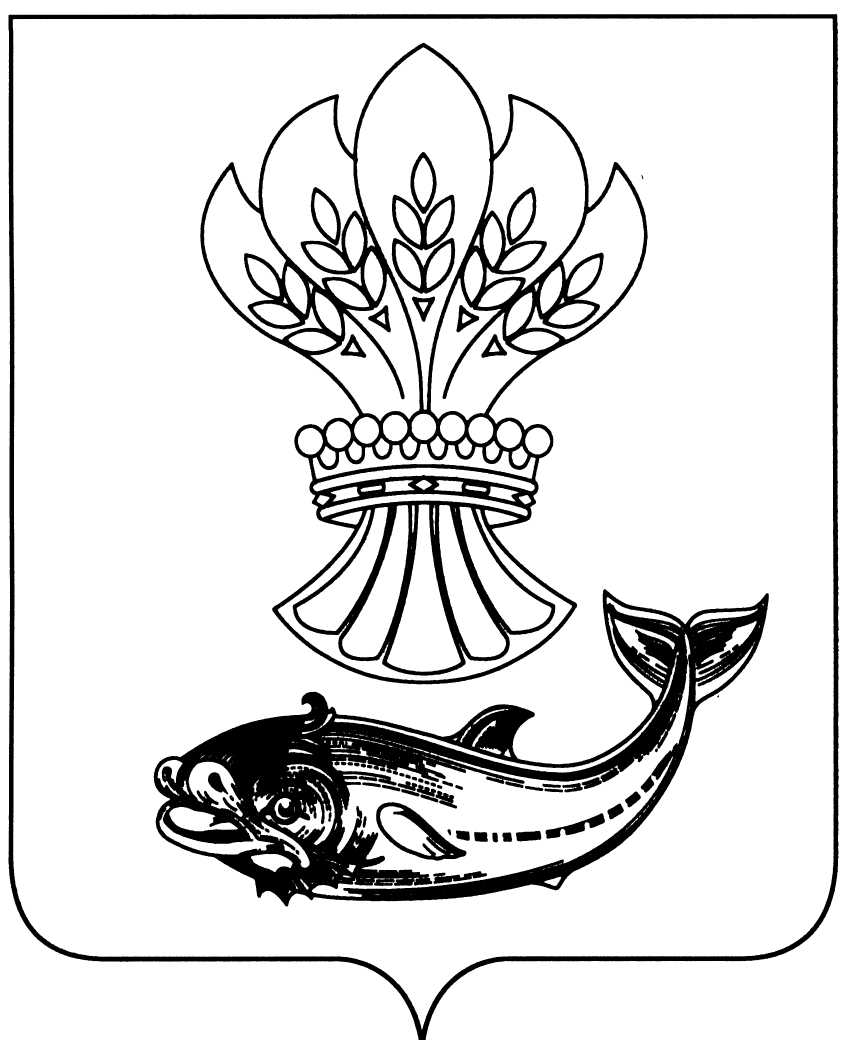 СОВЕТ НАРОДНЫХ ДЕПУТАТОВПАНИНСКОГО МУНИЦИПАЛЬНОГО РАЙОНАВОРОНЕЖСКОЙ ОБЛАСТИР Е Ш Е Н И ЕОт 21.06.2019 года № 183 р.п. ПаниноО внесении изменений в решениеСовета народных депутатов Панинскогомуниципального района от 28.12.2018№164 «О бюджете Панинскогомуниципального района на 2019 год иплановый период 2020 и 2021 годов» В соответствии со статьей 11 Бюджетного кодекса Российской Федерации, пунктом 2 части 10 статьи 35 Федерального закона от 06.10.2003 № 131-ФЗ «Об общих принципах организации местного самоуправления в Российской Федерации», пунктом 2 части 1 статьи 29 Устава Панинского муниципального района Воронежской области, а также, руководствуясь конституцией Российской Федерации, Совет народных депутатов Панинского муниципального района Воронежской области р е ш и л:Внести в решение Совета народных депутатов Панинского муниципального района Воронежской области от 28.12.2018 № 164 «О бюджете Панинского муниципального района на 2019 год и на плановый период 2020и 2021 годов» следующие изменения:В части 1 статьи 1: 1) В пункте 1 слова «прогнозируемый общий объем доходов бюджета Панинского муниципального района в сумме 383 967,64 тыс. рублей, в том числе безвозмездные поступления в сумме 259 316,64 тыс. рублей, из них:- безвозмездные поступления из областного бюджета в сумме 249 489,94 тыс. рублей, в том числе: дотации – 67 255 тыс. рублей, субсидии – 11 274,34 тыс. рублей, субвенции – 170 802,7 тыс. рублей, иные межбюджетные трансферты, имеющие целевое назначение – 157,9 тыс. рублей;- безвозмездные поступления от бюджетов поселений Панинского муниципального района в сумме 9826,7 тыс. рублей заменить словами «прогнозируемый общий объем доходов бюджета Панинского муниципального района в сумме 468607,4 тыс. рублей, в том числе безвозмездные поступления в сумме 343956,4 тыс. рублей, из них: - безвозмездные поступления из областного бюджета в сумме 335129,2 тыс. рублей, в том числе: дотации – 67255,0 тыс. рублей, субсидии – 92884,8 тыс. рублей, субвенции – 171399,3 тыс. рублей, иные межбюджетные трансферты, имеющие целевое назначение – 2590,1 тыс. рублей; - безвозмездные поступления от бюджетов поселений Панинского муниципального района в сумме 9827,3 тыс. рублей;»2) В пункте 2 слова «Общий объём расходов муниципального бюджета в сумме 485408,2 тыс. рублей».3) Прогнозируемый дефицит бюджета Панинского муниципального района в сумме 16800,8 тыс. руб.4) Источники внутреннего финансирования дефицита бюджета Панинского муниципального района на 2019 год согласно приложению 1 к настоящему решению Совета народных депутатов.2. Приложение 2 «Поступление доходов в бюджет Панинского муниципального района по кодам видов доходов, подвидов доходов на 2019 год и на плановый период 2020 и 2021 годов» изложить в новой редакции согласно приложению 2 к настоящему решению Совета народных депутатов Панинского муниципального района.3. Приложение 8 «Ведомственная структура бюджета Панинского муниципального района на 2019 год» изложить в новой редакции согласно приложению 3 к настоящему решению Совета народных депутатов Панинского муниципального района.5. Приложение 9 «Распределение бюджетных ассигнований на 2019 год по разделам и подразделам, целевым статьям и видам расходов» изложить в новой редакции согласно приложению 4 к настоящему решению Совета народных депутатов Панинского муниципального района.6. Приложение 10 «Распределение бюджетных ассигнований на 2019 год по муниципальным программам» изложить в новой редакции согласно приложению 5 к настоящему решению Совета народных депутатов Панинского муниципального района.7. Приложение 11 «Дорожный фонд Панинского муниципального районана 2019 год и плановый период 2020 и 2021 годов» изложить в новой редакции согласно приложению 6 к настоящему решению Совета народных депутатов Панинского муниципального района.8. Приложение 12 «Распределение бюджетных ассигнований на исполнение публичных нормативных обязательств Панинского муниципального района на 2019 год и плановый период 2020 и 2021 годов» » изложить в новой редакции согласно приложению 7 к настоящему решению Совета народных депутатов Панинского муниципального района.9. Опубликовать настоящее решение в официальном печатном периодическом издании Панинского муниципального района Воронежской области «Панинский муниципальный вестник».10. Настоящее решение вступает в силу со дня его официального опубликования. Приложение № 2  к решению Совета народных депутатов Панинского муниципального района Воронежской области « О бюджете Панинского муниципального района на 2019 год и на налоговый период 2020 и 2021 годов» от .2019г.№  Приложение № 2  к решению Совета народных депутатов Панинского муниципального района Воронежской области « О бюджете Панинского муниципального района на 2019 год и на налоговый период 2020 и 2021 годов»ПОСТУПЛЕНИЯ ДОХОДОВ В БЮДЖЕТ ПАНИНСКОГО МУНИЦИПАЛЬНОГО РАЙОНАПО КОДАМ ВИДОВ ДОХОДОВ, ПОДВИДОВ ДОХОДОВНА 2019 ГОД И НА ПЛАНОВЫЙ ПЕРИОД 2020 И 2021 ГОДОВ	 (	тыс. руб.)Приложение 6 к Решению Совета народных депутатов Панинского муниципального района "О бюджете Панинского  муниципального района на 2019 год и на плановый период 2019 и 2020 годов " от .2019г.№  Приложение 11 к Решению Совета народных депутатов Панинского муниципального района «О бюджете Панинского муниципального района на 2019 год и плановый период 2020 и 2021 годов»Дорожный фонд Панинского муниципального районана 2019 год и плановый период 2020 и 2021 годов(тыс. рублей) Приложение 7 к Решению Совета народных депутатов Панинского муниципального района "О бюджете Панинского муниципального района на 2019 год и на плановый период 2020 и 2021 годов " от __________ №____Приложение 12к решению Совета народных депутатовПанинского муниципального района«О бюджете Панинского муниципального районана 2019 год и на плановый период 2020 и 2021 годов"Распределение бюджетных ассигнований на исполнение публичных нормативных обязательств Панинского муниципального района на 2019 год и плановый период 2020 и 2021 годовГлаваПанинского муниципального района_________________Н.В. ЩегловПредседательСовета народных депутатов Панинского муниципального района______________В.Д. Жукавин Код показателяНаименование показателя2019 год2020 год2021 год000 8 50 00000 00 0000 000ВСЕГО468607,4354 711,3373 403,0000 1 00 00000 00 0000 000НАЛОГОВЫЕ И НЕНАЛОГОВЫЕ ДОХОДЫ124 651,0126 993,0136 296,0000 1 01 00000 00 0000 000НАЛОГИ НА ПРИБЫЛЬ, ДОХОДЫ71 261,071 741,080 222,0000 1 01 02000 01 0000 110Налог на доходы физических лиц71 261,0 71 741,080 222,0000 1 01 02010 01 0000 110Налог на доходы физических лиц с доходов, источником которых является налоговый агент, за исключением доходов, в отношении которых исчисление и уплата налога осуществляются в соответствии со статьями 227, 227.1 и 228 Налогового кодекса Российской Федерации69 311,069 691,078 022,0000 1 01 02020 01 0000 110Налог на доходы физических лиц с доходов, полученных от осуществления деятельности физическими лицами, зарегистрированными в качестве индивидуальных предпринимателей, нотариусов, занимающихся частной практикой, адвокатов, учредивших адвокатские кабинеты, и других лиц, занимающихся частной практикой в соответствии со статьей 227 Налогового кодекса Российской Федерации950,0950,01 000,0000 1 01 02030 01 0000 110Налог на доходы физических лиц с доходов, полученных физическими лицами в соответствии со статьей 228 Налогового кодекса Российской Федерации1 000,01 100,01 200,0000 1 03 00000 00 0000 000НАЛОГИ НА ТОВАРЫ (РАБОТЫ, УСЛУГИ), РЕАЛИЗУЕМЫЕ НА ТЕРРИТОРИИ РОССИЙСКОЙ ФЕДЕРАЦИИ12 185,013 175,013 687,0000 1 03 02000 01 0000 110Акцизы по подакцизным товарам (продукции), производимым на территории Российской Федерации12 185,0 13 175,013 687,0000 1 03 02230 01 0000 110Доходы от уплаты акцизов на дизельное топливо, подлежащие распределению между бюджетами субъектов Российской Федерации и местными бюджетами с учетом установленных дифференцированных нормативов отчислений в местные бюджеты4 874,05 270,05 474,8000 1 03 02240 01 0000 110Доходы от уплаты акцизов на моторные масла для дизельных и (или) карбюраторных (инжекторных) двигателей, подлежащие распределению между бюджетами субъектов Российской Федерации и местными бюджетами с учетом установленных дифференцированных нормативов отчислений в местные бюджеты243,7263,5273,7000 1 03 02250 01 0000 110Доходы от уплаты акцизов на автомобильный бензин, подлежащие распределению между бюджетами субъектов Российской Федерации и местными бюджетами с учетом установленных дифференцированных нормативов отчислений в местные бюджеты6 701,77 246,37 527,9000 1 03 02260 01 0000 110Доходы от уплаты акцизов на прямогонный бензин, подлежащие распределению между бюджетами субъектов Российской Федерации и местными бюджетами с учетом установленных дифференцированных нормативов отчислений в местные бюджеты365,6395,2410,6000 1 05 00000 00 0000 000НАЛОГИ НА СОВОКУПНЫЙ ДОХОД9 017,09 217,09 417,0000 1 05 01000 00 0000 110Налог, взимаемый в связи с применением упрощенной системы налогообложения1 400,01 500,01 600,0000 1 05 01010 01 0000 110Налог, взимаемый с налогоплательщиков, выбравших в качестве объекта налогообложения доходы1 092,01 170,01 248,0000 1 05 01011 01 0000 110Налог, взимаемый с налогоплательщиков, выбравших в качестве объекта налогообложения доходы1 092,01 170,01 248,0000 1 05 01020 01 0000 110Налог, взимаемый с налогоплательщиков, выбравших в качестве объекта налогообложения доходы, уменьшенные на величину расходов308,0330,0352,0000 1 05 01021 01 0000 110Налог, взимаемый с налогоплательщиков, выбравших в качестве объекта налогообложения доходы, уменьшенные на величину расходов308,0330,0352,0000 1 05 02000 02 0000 110Единый налог на вмененный доход для отдельных видов деятельности5 500,05 600 ,00,0000 1 05 02010 02 0000 110Единый налог на вмененный доход для отдельных видов деятельности5 500,05 600,00,0000 1 05 03000 01 0000 110Единый сельскохозяйственный налог2 107,02 107,02 107,0000 1 05 03010 01 0000 110Единый сельскохозяйственный налог 2 107,02 107,02 107,0000 1 05 04000 02 0000 110Налог, взимаемый в связи с применением патентной системы налогообложения10,010,05 710,0000 1 05 04020 02 0000 110Налог, взимаемый в связи с применением патентной системы налогообложения, зачисляемый в бюджеты муниципальных районов 10,010,05 710,0000 1 08 00000 00 0000 000ГОСУДАРСТВЕННАЯ ПОШЛИНА2 050,02 112,02 212,0000 1 08 03010 01 0000 110Государственная пошлина по делам, рассматриваемым в судах общей юрисдикции, мировыми судьями (за исключением Верховного суда Российской Федерации) 2 050,02 112 ,02 212,0000 1 11 00000 00 0000 000ДОХОДЫ ОТ ИСПОЛЬЗОВАНИЯ ИМУЩЕСТВА, НАХОДЯЩЕГОСЯ В ГОСУДАРСТВЕННОЙ И МУНИЦИПАЛЬНОЙ СОБСТВЕННОСТИ19 200,019 700,019 600,0000 1 11 05000 00 0000 120Доходы, получаемые в виде арендной либо иной платы за передачу в возмездное пользование государственного и муниципального имущества (за исключением имущества бюджетных и автономных учреждений, а также имущества государственных и муниципальных унитарных предприятий, в том числе казенных)19 200,019 700,019 600,0000 1 11 05010 00 0000 120Доходы, получаемые в виде арендной платы за земельные участки, государственная собственность на которые не разграничена, а также средства от продажи права на заключение договоров аренды указанных земельных участков18 500, 019 000,019 000,0000 1 11 05013 05 0000 120Доходы, получаемые в виде арендной платы за земельные участки, государственная собственность на которые не разграничена и которые расположены в границах сельских поселений и межселенных территорий муниципальных районов, а также средства от продажи права на заключение договоров аренды указанных земельных участков16 695,017 145,017 145,0000 1 11 05013 13 0000 120Доходы, получаемые в виде арендной платы за земельные участки, государственная собственность на которые не разграничена и которые расположены в границах городских поселений, а также средства от продажи права на заключение договоров аренды указанных земельных участков1 805,01 855,01 855,0000 1 11 05030 00 0000 120Доходы от сдачи в аренду имущества, находящегося в оперативном управлении органов государственной власти, органов местного самоуправления, государственных внебюджетных фондов и созданных ими учреждений (за исключением имущества бюджетных и автономных учреждений)700,00700,0600,0000 1 11 05035 05 0000 120Доходы от сдачи в аренду имущества, находящегося в оперативном управлении органов управления муниципальных районов и созданных ими учреждений (за исключением имущества муниципальных бюджетных и автономных учреждений)700,0700,0600,0000 1 12 00000 00 0000 000ПЛАТЕЖИ ПРИ ПОЛЬЗОВАНИИ ПРИРОДНЫМИ РЕСУРСАМИ150,0160,0170,0000 1 12 01000 01 0000 120Плата за негативное воздействие на окружающую среду150,0160,0170,0000 1 12 01010 01 0000 120Плата за выбросы загрязняющих веществ в атмосферный воздух стационарными объектами39,042,044,0000 1 12 01030 01 0000 120Плата за сбросы загрязняющих веществ в водные объекты1,01,01,0000 1 12 01040 01 0000 120Плата за размещение отходов производства и потребления110,0117,0125,0000 1 13 00000 00 0000 000ДОХОДЫ ОТ ОКАЗАНИЯ ПЛАТНЫХ УСЛУГ (РАБОТ) И КОМПЕНСАЦИИ ЗАТРАТ ГОСУДАРСТВА150,0150,0150,0000 1 13 01990 00 0000 130Прочие доходы от оказания платных услуг (работ)150,0150,0150,0000 1 13 01995 05 0000 130Прочие доходы от оказания платных услуг (работ) получателями средств бюджетов муниципальных районов150,0150,0150,0000 1 16 00000 00 0000 000ШТРАФЫ, САНКЦИИ, ВОЗМЕЩЕНИЕ УЩЕРБА900, 01000,01 100,0000 1 16 03000 00 0000 140Денежные взыскания (штрафы) за нарушение законодательства о налогах и сборах30,030,030,0000 1 16 03010 01 0000 140Денежные взыскания (штрафы) за нарушение законодательства о налогах и сборах, предусмотренные статьями 116, 118, статьей 119.1, пунктами 1 и 2 статьи 120, статьями 125, 126, 128, 129, 129.1, 132, 133, 134, 135, 135.1 Налогового кодекса Российской Федерации25,025,025,0000 1 16 03030 01 0000 140Денежные взыскания (штрафы) за административные правонарушения в области налогов и сборов, предусмотренные Кодексом Российской Федерации об административных правонарушениях5,05,05,0000 1 16 08000 01 0000 140Денежные взыскания (штрафы) за административные правонарушения в области государственного регулирования производства и оборота этилового спирта, алкогольной, спиртосодержащей и табачной продукции100,0100,0100,0000 1 16 08010 01 0000 140Денежные взыскания (штрафы) за административные правонарушения в области государственного регулирования производства и оборота этилового спирта, алкогольной, спиртосодержащей продукции100,0100,0100,0000 1 16 25000 00 0000 140Денежные взыскания (штрафы) за нарушение законодательства Российской Федерации о недрах, об особо охраняемых природных территориях, об охране и использовании животного мира, об экологической экспертизе, в области охраны окружающей среды, о рыболовстве и сохранении водных биологических ресурсов, земельного законодательства, лесного законодательства, водного законодательства75,080,085,0000 1 16 25060 01 0000 140Денежные взыскания (штрафы) за нарушение земельного законодательства75,080,085,0000 1 16 28000 01 0000 140Денежные взыскания (штрафы) за нарушение законодательства в области обеспечения санитарно-эпидемиологического благополучия человека и законодательства в сфере защиты прав потребителей255,0260,0262,0000 1 16 43000 01 0000 140Денежные взыскания (штрафы) за нарушение законодательства Российской Федерации об административных правонарушениях, предусмотренные статьей 20.25 Кодекса Российской Федерации об административных правонарушениях50,050,050,0000 1 16 90000 00 0000 140Прочие поступления от денежных взысканий (штрафов) и иных сумм в возмещение ущерба390,0480,0573,0000 1 16 90050 05 0000 140Прочие поступления от денежных взысканий (штрафов) и иных сумм в возмещение ущерба, зачисляемые в бюджеты муниципальных районов390,0480,0573,0000 1 17 00000 00 0000 000ПРОЧИЕ НЕНАЛОГОВЫЕ ДОХОДЫ9 738,09 738,09 738,0000 1 17 05000 00 0000 180Прочие неналоговые доходы9 738,09 738,09 738,0000 1 17 05050 05 0000 180Прочие неналоговые доходы бюджетов муниципальных районов9 738,09 738,09 738,0000 2 00 00000 00 0000 000БЕЗВОЗМЕЗДНЫЕ ПОСТУПЛЕНИЯ343956,4227 718,3237 107,0000 2 02 00000 00 0000 000БЕЗВОЗМЕЗДНЫЕ ПОСТУПЛЕНИЯ ОТ ДРУГИХ БЮДЖЕТОВ БЮДЖЕТНОЙ СИСТЕМЫ РОССИЙСКОЙ ФЕДЕРАЦИИ343956,4227 718,3237 107,0000 2 02 15001 05 0000 150Дотации бюджетам муниципальных районов на выравнивание бюджетной обеспеченности67255,043665,044042,0 000 2 02 29999 05 0000 150Прочие субсидии бюджетам муниципальных районов11274,343295,32747,9000 2 02 20077 02 0000 150Субсидии бюджета муниципальных районов на софинансирование капитальных вложений в объекты муниципальной собственности654,8000 2 02 20216 05 0000 150 Субсидии бюджетам муниципальных районов на осуществление дорожной деятельности в отношении автомобильных дорог общего пользования, а также капитального ремонта и ремонта дворовых территорий многоквартирных домов, проездов к дворовым территориям многоквартирных домов населенных пунктов47506,8000 2 02 25097 05 0000 150Субсидии бюджетам муниципальных районов на создание в общеобразовательных организациях, расположенных в сельской местности, условий для занятий физической культурой и спортом1800,0000 2 02 25169 05 0000 150Субсидии бюджетам муниципальных районов на обновление материально-технической базы для формирования у обучающихся современных технологических и гуманитарных навыков1605,9000 2 02 25467 05 0000 150 Субсидии бюджетам муниципальных районов на обеспечение развития и укрепления материально-технической базы домов культуры в населенных пунктах с числом жителей до 50 тысяч человек8146,4000 2 02 25497 05 0000 150 Субсидии бюджетам муниципальных районов на реализацию мероприятий по обеспечению жильем молодых семей2242,5000 2 02 25519 05 0000 150 Субсидия бюджетам муниципальных районов на поддержку отрасли культуры105,34000 2 02 29999 05 0000 150 Прочие субсидии бюджетам муниципальных районов30823,0000 2 02 30024 05 0000 150Субвенции бюджетам муниципальных районов на выполнение передаваемых полномочий субъектов Российской Федерации5229,04495,04644,0000 2 02 30027 05 0000 150Субвенции бюджетам муниципальных районов на содержание ребенка в семье опекуна и приемной семье, а также вознаграждение, причитающееся приемному родителю4 630,04646,0000 2 02 30029 05 0000 150Субвенции бюджетам муниципальных районов на компенсацию части, взимаемой с родителей (законных представителей) за присмотр и уход за детьми, посещающих образовательные организации, реализующие образовательные программы дошкольного образования92,092,092,0000 2 02 35260 05 0000 150Субвенции бюджетам муниципальных районов на выплату единовременного пособия при всех формах устройства детей, лишенных родительского попечения, в семью483,6501,9408,2000 2 02 39998 05 0000 150Единая субвенция бюджетам муниципальных районов6098,01385,01385,0000 2 02 39999 05 0000 150Прочие субвенции бюджетам муниципальных районов159496,7169116,2178604,0000 2 02 40014 05 0000 150Межбюджетные трансферты, передаваемые бюджетам муниципальных районов из бюджетов поселений на осуществление части полномочий по решению вопросов местного значения в соответствии с заключенными соглашениями9827,3380,0380,0000 2 02 45160 05 0000 150Межбюджетные трансферты, передаваемые бюджетам муниципальных районов для компенсации дополнительных расходов, возникших в результате решений, принятых органами власти другого уровня284,9000 2 02 49999 05 0000 150Прочие межбюджетные трансферты, передаваемые бюджетам муниципальных районов2305,2157,9157,9Приложение 3
к Решению Совета народных депутатов
Панинского муниципального района
"О бюджете Панинского муниципального района на 2019
 год и на плановый период 2020 и 2021 годов "
от __________ №____Приложение 8
к Решению Совета народных депутатов
Панинского муниципального района
"О бюджете Панинского муниципального района на 2019
 год и на плановый период 2020 и 2021 годов "
Приложение 3
к Решению Совета народных депутатов
Панинского муниципального района
"О бюджете Панинского муниципального района на 2019
 год и на плановый период 2020 и 2021 годов "
от __________ №____Приложение 8
к Решению Совета народных депутатов
Панинского муниципального района
"О бюджете Панинского муниципального района на 2019
 год и на плановый период 2020 и 2021 годов "
Приложение 3
к Решению Совета народных депутатов
Панинского муниципального района
"О бюджете Панинского муниципального района на 2019
 год и на плановый период 2020 и 2021 годов "
от __________ №____Приложение 8
к Решению Совета народных депутатов
Панинского муниципального района
"О бюджете Панинского муниципального района на 2019
 год и на плановый период 2020 и 2021 годов "
Приложение 3
к Решению Совета народных депутатов
Панинского муниципального района
"О бюджете Панинского муниципального района на 2019
 год и на плановый период 2020 и 2021 годов "
от __________ №____Приложение 8
к Решению Совета народных депутатов
Панинского муниципального района
"О бюджете Панинского муниципального района на 2019
 год и на плановый период 2020 и 2021 годов "
Приложение 3
к Решению Совета народных депутатов
Панинского муниципального района
"О бюджете Панинского муниципального района на 2019
 год и на плановый период 2020 и 2021 годов "
от __________ №____Приложение 8
к Решению Совета народных депутатов
Панинского муниципального района
"О бюджете Панинского муниципального района на 2019
 год и на плановый период 2020 и 2021 годов "
Приложение 3
к Решению Совета народных депутатов
Панинского муниципального района
"О бюджете Панинского муниципального района на 2019
 год и на плановый период 2020 и 2021 годов "
от __________ №____Приложение 8
к Решению Совета народных депутатов
Панинского муниципального района
"О бюджете Панинского муниципального района на 2019
 год и на плановый период 2020 и 2021 годов "
Приложение 3
к Решению Совета народных депутатов
Панинского муниципального района
"О бюджете Панинского муниципального района на 2019
 год и на плановый период 2020 и 2021 годов "
от __________ №____Приложение 8
к Решению Совета народных депутатов
Панинского муниципального района
"О бюджете Панинского муниципального района на 2019
 год и на плановый период 2020 и 2021 годов "
Приложение 3
к Решению Совета народных депутатов
Панинского муниципального района
"О бюджете Панинского муниципального района на 2019
 год и на плановый период 2020 и 2021 годов "
от __________ №____Приложение 8
к Решению Совета народных депутатов
Панинского муниципального района
"О бюджете Панинского муниципального района на 2019
 год и на плановый период 2020 и 2021 годов "
Приложение 3
к Решению Совета народных депутатов
Панинского муниципального района
"О бюджете Панинского муниципального района на 2019
 год и на плановый период 2020 и 2021 годов "
от __________ №____Приложение 8
к Решению Совета народных депутатов
Панинского муниципального района
"О бюджете Панинского муниципального района на 2019
 год и на плановый период 2020 и 2021 годов "
Приложение 3
к Решению Совета народных депутатов
Панинского муниципального района
"О бюджете Панинского муниципального района на 2019
 год и на плановый период 2020 и 2021 годов "
от __________ №____Приложение 8
к Решению Совета народных депутатов
Панинского муниципального района
"О бюджете Панинского муниципального района на 2019
 год и на плановый период 2020 и 2021 годов "
Приложение 3
к Решению Совета народных депутатов
Панинского муниципального района
"О бюджете Панинского муниципального района на 2019
 год и на плановый период 2020 и 2021 годов "
от __________ №____Приложение 8
к Решению Совета народных депутатов
Панинского муниципального района
"О бюджете Панинского муниципального района на 2019
 год и на плановый период 2020 и 2021 годов "
Приложение 3
к Решению Совета народных депутатов
Панинского муниципального района
"О бюджете Панинского муниципального района на 2019
 год и на плановый период 2020 и 2021 годов "
от __________ №____Приложение 8
к Решению Совета народных депутатов
Панинского муниципального района
"О бюджете Панинского муниципального района на 2019
 год и на плановый период 2020 и 2021 годов "
Приложение 3
к Решению Совета народных депутатов
Панинского муниципального района
"О бюджете Панинского муниципального района на 2019
 год и на плановый период 2020 и 2021 годов "
от __________ №____Приложение 8
к Решению Совета народных депутатов
Панинского муниципального района
"О бюджете Панинского муниципального района на 2019
 год и на плановый период 2020 и 2021 годов "
Приложение 3
к Решению Совета народных депутатов
Панинского муниципального района
"О бюджете Панинского муниципального района на 2019
 год и на плановый период 2020 и 2021 годов "
от __________ №____Приложение 8
к Решению Совета народных депутатов
Панинского муниципального района
"О бюджете Панинского муниципального района на 2019
 год и на плановый период 2020 и 2021 годов "
Приложение 3
к Решению Совета народных депутатов
Панинского муниципального района
"О бюджете Панинского муниципального района на 2019
 год и на плановый период 2020 и 2021 годов "
от __________ №____Приложение 8
к Решению Совета народных депутатов
Панинского муниципального района
"О бюджете Панинского муниципального района на 2019
 год и на плановый период 2020 и 2021 годов "
Приложение 3
к Решению Совета народных депутатов
Панинского муниципального района
"О бюджете Панинского муниципального района на 2019
 год и на плановый период 2020 и 2021 годов "
от __________ №____Приложение 8
к Решению Совета народных депутатов
Панинского муниципального района
"О бюджете Панинского муниципального района на 2019
 год и на плановый период 2020 и 2021 годов "
Приложение 3
к Решению Совета народных депутатов
Панинского муниципального района
"О бюджете Панинского муниципального района на 2019
 год и на плановый период 2020 и 2021 годов "
от __________ №____Приложение 8
к Решению Совета народных депутатов
Панинского муниципального района
"О бюджете Панинского муниципального района на 2019
 год и на плановый период 2020 и 2021 годов "
Приложение 3
к Решению Совета народных депутатов
Панинского муниципального района
"О бюджете Панинского муниципального района на 2019
 год и на плановый период 2020 и 2021 годов "
от __________ №____Приложение 8
к Решению Совета народных депутатов
Панинского муниципального района
"О бюджете Панинского муниципального района на 2019
 год и на плановый период 2020 и 2021 годов "
Приложение 3
к Решению Совета народных депутатов
Панинского муниципального района
"О бюджете Панинского муниципального района на 2019
 год и на плановый период 2020 и 2021 годов "
от __________ №____Приложение 8
к Решению Совета народных депутатов
Панинского муниципального района
"О бюджете Панинского муниципального района на 2019
 год и на плановый период 2020 и 2021 годов "
Приложение 3
к Решению Совета народных депутатов
Панинского муниципального района
"О бюджете Панинского муниципального района на 2019
 год и на плановый период 2020 и 2021 годов "
от __________ №____Приложение 8
к Решению Совета народных депутатов
Панинского муниципального района
"О бюджете Панинского муниципального района на 2019
 год и на плановый период 2020 и 2021 годов "
Приложение 3
к Решению Совета народных депутатов
Панинского муниципального района
"О бюджете Панинского муниципального района на 2019
 год и на плановый период 2020 и 2021 годов "
от __________ №____Приложение 8
к Решению Совета народных депутатов
Панинского муниципального района
"О бюджете Панинского муниципального района на 2019
 год и на плановый период 2020 и 2021 годов "
Приложение 3
к Решению Совета народных депутатов
Панинского муниципального района
"О бюджете Панинского муниципального района на 2019
 год и на плановый период 2020 и 2021 годов "
от __________ №____Приложение 8
к Решению Совета народных депутатов
Панинского муниципального района
"О бюджете Панинского муниципального района на 2019
 год и на плановый период 2020 и 2021 годов "
Приложение 3
к Решению Совета народных депутатов
Панинского муниципального района
"О бюджете Панинского муниципального района на 2019
 год и на плановый период 2020 и 2021 годов "
от __________ №____Приложение 8
к Решению Совета народных депутатов
Панинского муниципального района
"О бюджете Панинского муниципального района на 2019
 год и на плановый период 2020 и 2021 годов "
Приложение 3
к Решению Совета народных депутатов
Панинского муниципального района
"О бюджете Панинского муниципального района на 2019
 год и на плановый период 2020 и 2021 годов "
от __________ №____Приложение 8
к Решению Совета народных депутатов
Панинского муниципального района
"О бюджете Панинского муниципального района на 2019
 год и на плановый период 2020 и 2021 годов "
Приложение 3
к Решению Совета народных депутатов
Панинского муниципального района
"О бюджете Панинского муниципального района на 2019
 год и на плановый период 2020 и 2021 годов "
от __________ №____Приложение 8
к Решению Совета народных депутатов
Панинского муниципального района
"О бюджете Панинского муниципального района на 2019
 год и на плановый период 2020 и 2021 годов "
Приложение 3
к Решению Совета народных депутатов
Панинского муниципального района
"О бюджете Панинского муниципального района на 2019
 год и на плановый период 2020 и 2021 годов "
от __________ №____Приложение 8
к Решению Совета народных депутатов
Панинского муниципального района
"О бюджете Панинского муниципального района на 2019
 год и на плановый период 2020 и 2021 годов "
Приложение 3
к Решению Совета народных депутатов
Панинского муниципального района
"О бюджете Панинского муниципального района на 2019
 год и на плановый период 2020 и 2021 годов "
от __________ №____Приложение 8
к Решению Совета народных депутатов
Панинского муниципального района
"О бюджете Панинского муниципального района на 2019
 год и на плановый период 2020 и 2021 годов "
Приложение 3
к Решению Совета народных депутатов
Панинского муниципального района
"О бюджете Панинского муниципального района на 2019
 год и на плановый период 2020 и 2021 годов "
от __________ №____Приложение 8
к Решению Совета народных депутатов
Панинского муниципального района
"О бюджете Панинского муниципального района на 2019
 год и на плановый период 2020 и 2021 годов "
Приложение 3
к Решению Совета народных депутатов
Панинского муниципального района
"О бюджете Панинского муниципального района на 2019
 год и на плановый период 2020 и 2021 годов "
от __________ №____Приложение 8
к Решению Совета народных депутатов
Панинского муниципального района
"О бюджете Панинского муниципального района на 2019
 год и на плановый период 2020 и 2021 годов "
Приложение 3
к Решению Совета народных депутатов
Панинского муниципального района
"О бюджете Панинского муниципального района на 2019
 год и на плановый период 2020 и 2021 годов "
от __________ №____Приложение 8
к Решению Совета народных депутатов
Панинского муниципального района
"О бюджете Панинского муниципального района на 2019
 год и на плановый период 2020 и 2021 годов "
Приложение 3
к Решению Совета народных депутатов
Панинского муниципального района
"О бюджете Панинского муниципального района на 2019
 год и на плановый период 2020 и 2021 годов "
от __________ №____Приложение 8
к Решению Совета народных депутатов
Панинского муниципального района
"О бюджете Панинского муниципального района на 2019
 год и на плановый период 2020 и 2021 годов "
Приложение 3
к Решению Совета народных депутатов
Панинского муниципального района
"О бюджете Панинского муниципального района на 2019
 год и на плановый период 2020 и 2021 годов "
от __________ №____Приложение 8
к Решению Совета народных депутатов
Панинского муниципального района
"О бюджете Панинского муниципального района на 2019
 год и на плановый период 2020 и 2021 годов "
Приложение 3
к Решению Совета народных депутатов
Панинского муниципального района
"О бюджете Панинского муниципального района на 2019
 год и на плановый период 2020 и 2021 годов "
от __________ №____Приложение 8
к Решению Совета народных депутатов
Панинского муниципального района
"О бюджете Панинского муниципального района на 2019
 год и на плановый период 2020 и 2021 годов "
Приложение 3
к Решению Совета народных депутатов
Панинского муниципального района
"О бюджете Панинского муниципального района на 2019
 год и на плановый период 2020 и 2021 годов "
от __________ №____Приложение 8
к Решению Совета народных депутатов
Панинского муниципального района
"О бюджете Панинского муниципального района на 2019
 год и на плановый период 2020 и 2021 годов "
Приложение 3
к Решению Совета народных депутатов
Панинского муниципального района
"О бюджете Панинского муниципального района на 2019
 год и на плановый период 2020 и 2021 годов "
от __________ №____Приложение 8
к Решению Совета народных депутатов
Панинского муниципального района
"О бюджете Панинского муниципального района на 2019
 год и на плановый период 2020 и 2021 годов "
Приложение 3
к Решению Совета народных депутатов
Панинского муниципального района
"О бюджете Панинского муниципального района на 2019
 год и на плановый период 2020 и 2021 годов "
от __________ №____Приложение 8
к Решению Совета народных депутатов
Панинского муниципального района
"О бюджете Панинского муниципального района на 2019
 год и на плановый период 2020 и 2021 годов "
Приложение 3
к Решению Совета народных депутатов
Панинского муниципального района
"О бюджете Панинского муниципального района на 2019
 год и на плановый период 2020 и 2021 годов "
от __________ №____Приложение 8
к Решению Совета народных депутатов
Панинского муниципального района
"О бюджете Панинского муниципального района на 2019
 год и на плановый период 2020 и 2021 годов "
Приложение 3
к Решению Совета народных депутатов
Панинского муниципального района
"О бюджете Панинского муниципального района на 2019
 год и на плановый период 2020 и 2021 годов "
от __________ №____Приложение 8
к Решению Совета народных депутатов
Панинского муниципального района
"О бюджете Панинского муниципального района на 2019
 год и на плановый период 2020 и 2021 годов "
Приложение 3
к Решению Совета народных депутатов
Панинского муниципального района
"О бюджете Панинского муниципального района на 2019
 год и на плановый период 2020 и 2021 годов "
от __________ №____Приложение 8
к Решению Совета народных депутатов
Панинского муниципального района
"О бюджете Панинского муниципального района на 2019
 год и на плановый период 2020 и 2021 годов "
Приложение 3
к Решению Совета народных депутатов
Панинского муниципального района
"О бюджете Панинского муниципального района на 2019
 год и на плановый период 2020 и 2021 годов "
от __________ №____Приложение 8
к Решению Совета народных депутатов
Панинского муниципального района
"О бюджете Панинского муниципального района на 2019
 год и на плановый период 2020 и 2021 годов "
Приложение 3
к Решению Совета народных депутатов
Панинского муниципального района
"О бюджете Панинского муниципального района на 2019
 год и на плановый период 2020 и 2021 годов "
от __________ №____Приложение 8
к Решению Совета народных депутатов
Панинского муниципального района
"О бюджете Панинского муниципального района на 2019
 год и на плановый период 2020 и 2021 годов "
Приложение 3
к Решению Совета народных депутатов
Панинского муниципального района
"О бюджете Панинского муниципального района на 2019
 год и на плановый период 2020 и 2021 годов "
от __________ №____Приложение 8
к Решению Совета народных депутатов
Панинского муниципального района
"О бюджете Панинского муниципального района на 2019
 год и на плановый период 2020 и 2021 годов "
Приложение 3
к Решению Совета народных депутатов
Панинского муниципального района
"О бюджете Панинского муниципального района на 2019
 год и на плановый период 2020 и 2021 годов "
от __________ №____Приложение 8
к Решению Совета народных депутатов
Панинского муниципального района
"О бюджете Панинского муниципального района на 2019
 год и на плановый период 2020 и 2021 годов "
Приложение 3
к Решению Совета народных депутатов
Панинского муниципального района
"О бюджете Панинского муниципального района на 2019
 год и на плановый период 2020 и 2021 годов "
от __________ №____Приложение 8
к Решению Совета народных депутатов
Панинского муниципального района
"О бюджете Панинского муниципального района на 2019
 год и на плановый период 2020 и 2021 годов "
Приложение 3
к Решению Совета народных депутатов
Панинского муниципального района
"О бюджете Панинского муниципального района на 2019
 год и на плановый период 2020 и 2021 годов "
от __________ №____Приложение 8
к Решению Совета народных депутатов
Панинского муниципального района
"О бюджете Панинского муниципального района на 2019
 год и на плановый период 2020 и 2021 годов "
Приложение 3
к Решению Совета народных депутатов
Панинского муниципального района
"О бюджете Панинского муниципального района на 2019
 год и на плановый период 2020 и 2021 годов "
от __________ №____Приложение 8
к Решению Совета народных депутатов
Панинского муниципального района
"О бюджете Панинского муниципального района на 2019
 год и на плановый период 2020 и 2021 годов "
Приложение 3
к Решению Совета народных депутатов
Панинского муниципального района
"О бюджете Панинского муниципального района на 2019
 год и на плановый период 2020 и 2021 годов "
от __________ №____Приложение 8
к Решению Совета народных депутатов
Панинского муниципального района
"О бюджете Панинского муниципального района на 2019
 год и на плановый период 2020 и 2021 годов "
Приложение 3
к Решению Совета народных депутатов
Панинского муниципального района
"О бюджете Панинского муниципального района на 2019
 год и на плановый период 2020 и 2021 годов "
от __________ №____Приложение 8
к Решению Совета народных депутатов
Панинского муниципального района
"О бюджете Панинского муниципального района на 2019
 год и на плановый период 2020 и 2021 годов "
Ведомственная структура расходов бюджета Панинского муниципального района на 2019 год и на плановый период 2020 и 2021 годовВедомственная структура расходов бюджета Панинского муниципального района на 2019 год и на плановый период 2020 и 2021 годовВедомственная структура расходов бюджета Панинского муниципального района на 2019 год и на плановый период 2020 и 2021 годовВедомственная структура расходов бюджета Панинского муниципального района на 2019 год и на плановый период 2020 и 2021 годовВедомственная структура расходов бюджета Панинского муниципального района на 2019 год и на плановый период 2020 и 2021 годовВедомственная структура расходов бюджета Панинского муниципального района на 2019 год и на плановый период 2020 и 2021 годовВедомственная структура расходов бюджета Панинского муниципального района на 2019 год и на плановый период 2020 и 2021 годовВедомственная структура расходов бюджета Панинского муниципального района на 2019 год и на плановый период 2020 и 2021 годовВедомственная структура расходов бюджета Панинского муниципального района на 2019 год и на плановый период 2020 и 2021 годовВедомственная структура расходов бюджета Панинского муниципального района на 2019 год и на плановый период 2020 и 2021 годовВедомственная структура расходов бюджета Панинского муниципального района на 2019 год и на плановый период 2020 и 2021 годовВедомственная структура расходов бюджета Панинского муниципального района на 2019 год и на плановый период 2020 и 2021 годовВедомственная структура расходов бюджета Панинского муниципального района на 2019 год и на плановый период 2020 и 2021 годовНаименованиеНаименованиеНаименованиеГРБСРзПРЦСРЦСРВРСУММА (тыс. рублей)СУММА (тыс. рублей)СУММА (тыс. рублей)СУММА (тыс. рублей)СУММА (тыс. рублей)НаименованиеНаименованиеНаименованиеГРБСРзПРЦСРЦСРВР2019202020202021202111123455678899В С Е Г ОВ С Е Г ОВ С Е Г О485408,2362996,9362996,9378684,5378684,5Администрация Панинского муниципального районаАдминистрация Панинского муниципального районаАдминистрация Панинского муниципального района914142841,9054435,6054435,6057076,7057076,70Администрация Панинского муниципального районаАдминистрация Панинского муниципального районаАдминистрация Панинского муниципального района914142841,9054435,6054435,6057076,7057076,70ОБЩЕГОСУДАРСТВЕННЫЕ ВОПРОСЫОБЩЕГОСУДАРСТВЕННЫЕ ВОПРОСЫОБЩЕГОСУДАРСТВЕННЫЕ ВОПРОСЫ9140136545,629551,429551,431175,831175,8Функционирование высшего должностного лица субъекта Российской Федерации и муниципального образованияФункционирование высшего должностного лица субъекта Российской Федерации и муниципального образованияФункционирование высшего должностного лица субъекта Российской Федерации и муниципального образования914010232333233323332333233Муниципальная программа Панинского муниципального района «Экономическое развитие и инновационная экономика» Муниципальная программа Панинского муниципального района «Экономическое развитие и инновационная экономика» Муниципальная программа Панинского муниципального района «Экономическое развитие и инновационная экономика» 914010232333233323332333233Подпрограмма «Обеспечение деятельности администрации Панинского муниципального района» муниципальной программы Панинского муниципального района «Экономическое развитие и инновационная экономика»Подпрограмма «Обеспечение деятельности администрации Панинского муниципального района» муниципальной программы Панинского муниципального района «Экономическое развитие и инновационная экономика»Подпрограмма «Обеспечение деятельности администрации Панинского муниципального района» муниципальной программы Панинского муниципального района «Экономическое развитие и инновационная экономика»914010215 5 00 0000015 5 00 0000032333233323332333233Основное мероприятие «Финансовое обеспечение деятельности администрации Панинского муниципального района»Основное мероприятие «Финансовое обеспечение деятельности администрации Панинского муниципального района»Основное мероприятие «Финансовое обеспечение деятельности администрации Панинского муниципального района»914010215 5 01 0000015 5 01 0000032333233323332333233Расходы на выплаты персоналу в целях обеспечения выполнения функций государственными (муниципальными) органами, казенными учреждениями, органами управления государственными Расходы на выплаты персоналу в целях обеспечения выполнения функций государственными (муниципальными) органами, казенными учреждениями, органами управления государственными Расходы на выплаты персоналу в целях обеспечения выполнения функций государственными (муниципальными) органами, казенными учреждениями, органами управления государственными 914010215 5 01 8201015 5 01 8201010032333233323332333233Функционирование законодательных (представительных) органов государственной власти и представительных органов муниципальных образованийФункционирование законодательных (представительных) органов государственной власти и представительных органов муниципальных образованийФункционирование законодательных (представительных) органов государственной власти и представительных органов муниципальных образований9140103855,1399399399399Муниципальная программа Панинского муниципального района «Экономическое развитие и инновационная экономика» Муниципальная программа Панинского муниципального района «Экономическое развитие и инновационная экономика» Муниципальная программа Панинского муниципального района «Экономическое развитие и инновационная экономика» 9140103855,1399399399399Подпрограмма " Обеспечение деятельности контрольного органа Совета народных депутатов Панинского муниципального района"Подпрограмма " Обеспечение деятельности контрольного органа Совета народных депутатов Панинского муниципального района"Подпрограмма " Обеспечение деятельности контрольного органа Совета народных депутатов Панинского муниципального района"914010315 6 00 0000015 6 00 00000855,1399399399399Основное мероприятие " Финансовое обеспечение деятельности контрольного органа Совета народных депутатов Панинского муниципального района"Основное мероприятие " Финансовое обеспечение деятельности контрольного органа Совета народных депутатов Панинского муниципального района"Основное мероприятие " Финансовое обеспечение деятельности контрольного органа Совета народных депутатов Панинского муниципального района"914010315 6 01 0000015 6 01 00000855,1399399399399Основное мероприятие " Финансовое обеспечение деятельности контрольного органа Совета народных депутатов Панинского муниципального района"Основное мероприятие " Финансовое обеспечение деятельности контрольного органа Совета народных депутатов Панинского муниципального района"Основное мероприятие " Финансовое обеспечение деятельности контрольного органа Совета народных депутатов Панинского муниципального района"914010315 6 01 0000015 6 01 00000855,1399399399399Основное мероприятие " Финансовое обеспечение деятельности контрольного органа Совета народных депутатов Панинского муниципального района"Основное мероприятие " Финансовое обеспечение деятельности контрольного органа Совета народных депутатов Панинского муниципального района"Основное мероприятие " Финансовое обеспечение деятельности контрольного органа Совета народных депутатов Панинского муниципального района"914010315 6 01 0000015 6 01 00000855,1399399399399Расходы на выплаты персоналу в целях обеспечения выполнения функций государственными (не муниципальными) органами, казенными учреждениями, органами управления государственными внебюджетными фондами)Расходы на выплаты персоналу в целях обеспечения выполнения функций государственными (не муниципальными) органами, казенными учреждениями, органами управления государственными внебюджетными фондами)Расходы на выплаты персоналу в целях обеспечения выполнения функций государственными (не муниципальными) органами, казенными учреждениями, органами управления государственными внебюджетными фондами)914010315 6 01 8201015 6 01 82010100849,1393393393393Расходы на выплаты персоналу в целях обеспечения выполнения функций государственными (не муниципальными) органами, казенными учреждениями, органами управления государственными внебюджетными фондами)Расходы на выплаты персоналу в целях обеспечения выполнения функций государственными (не муниципальными) органами, казенными учреждениями, органами управления государственными внебюджетными фондами)Расходы на выплаты персоналу в целях обеспечения выполнения функций государственными (не муниципальными) органами, казенными учреждениями, органами управления государственными внебюджетными фондами)914010315 6 01 8201015 6 01 82010100849,1393393393393Закупка товаров, работ и услуг для государственных (не муниципальных) нуждЗакупка товаров, работ и услуг для государственных (не муниципальных) нуждЗакупка товаров, работ и услуг для государственных (не муниципальных) нужд91401031 560 182 0101 560 182 01020066666Закупка товаров, работ и услуг для государственных (не муниципальных) нуждЗакупка товаров, работ и услуг для государственных (не муниципальных) нуждЗакупка товаров, работ и услуг для государственных (не муниципальных) нужд91401031 560 182 0101 560 182 01020066666Функционирование Правительства Российской Федерации, высших исполнительных органов государственной власти субъектов Российской Федерации, местных администрацийФункционирование Правительства Российской Федерации, высших исполнительных органов государственной власти субъектов Российской Федерации, местных администрацийФункционирование Правительства Российской Федерации, высших исполнительных органов государственной власти субъектов Российской Федерации, местных администраций914010419378,717846,617846,61947019470муниципальная программа Панинского муниципального района «Экономическое развитие и инновационная экономика» муниципальная программа Панинского муниципального района «Экономическое развитие и инновационная экономика» муниципальная программа Панинского муниципального района «Экономическое развитие и инновационная экономика» 914010419378,717846,617846,61947019470Подпрограмма "Обеспечение деятельности администрации Панинского муниципального района"Подпрограмма "Обеспечение деятельности администрации Панинского муниципального района"Подпрограмма "Обеспечение деятельности администрации Панинского муниципального района"914010415 5 00 0000015 5 00 0000019378,717846,617846,61947019470Основное мероприятие " Финансовое обеспечение деятельности администрации Панинского муниципального района"Основное мероприятие " Финансовое обеспечение деятельности администрации Панинского муниципального района"Основное мероприятие " Финансовое обеспечение деятельности администрации Панинского муниципального района"914010415 5 01 0000015 5 01 0000019378,717846,617846,61947019470Расходы на выплаты персоналу в целях обеспечения выполнения функций государственными (муниципальными) органами, казенными учреждениями, органами управления государственными внебюджетными фондамиРасходы на выплаты персоналу в целях обеспечения выполнения функций государственными (муниципальными) органами, казенными учреждениями, органами управления государственными внебюджетными фондамиРасходы на выплаты персоналу в целях обеспечения выполнения функций государственными (муниципальными) органами, казенными учреждениями, органами управления государственными внебюджетными фондами914010415 5 01 82010 15 5 01 82010 10011896,411961119611196111961Закупка товаров и услуг для государственных (муниципальных) нуждЗакупка товаров и услуг для государственных (муниципальных) нуждЗакупка товаров и услуг для государственных (муниципальных) нужд914010415 5 01 82010 15 5 01 82010 2006382,25275,65275,668996899Иные бюджетные ассигнованияИные бюджетные ассигнованияИные бюджетные ассигнования914010415 5 01 8201015 5 01 820108001100,1610610610610Другие общегосударственные вопросыДругие общегосударственные вопросыДругие общегосударственные вопросы914011313078,88072,88072,88073,88073,8Другие общегосударственные вопросыДругие общегосударственные вопросыДругие общегосударственные вопросы914011313078,88072,88072,88073,88073,8Муниципальная программа Панинского муниципального района" Управление муниципальными финансами, создание условий для эффективного и ответственного управления муниципальными финансами, повышение устойчивости бюджетов муниципальных образований Панинского муниципального района"Муниципальная программа Панинского муниципального района" Управление муниципальными финансами, создание условий для эффективного и ответственного управления муниципальными финансами, повышение устойчивости бюджетов муниципальных образований Панинского муниципального района"Муниципальная программа Панинского муниципального района" Управление муниципальными финансами, создание условий для эффективного и ответственного управления муниципальными финансами, повышение устойчивости бюджетов муниципальных образований Панинского муниципального района"91413078,88072,88072,88073,88073,8Подпрограмма "Финансовое обеспечение исполнения переданных полномочий"Подпрограмма "Финансовое обеспечение исполнения переданных полномочий"Подпрограмма "Финансовое обеспечение исполнения переданных полномочий"914011339 3 00 000039 3 00 000011531175117511761176Основное мероприятие "Осуществление государственных полномочий по созданию и организации и деятельности комиссий по делам несовершеннолетних и защите их прав"Основное мероприятие "Осуществление государственных полномочий по созданию и организации и деятельности комиссий по делам несовершеннолетних и защите их прав"Основное мероприятие "Осуществление государственных полномочий по созданию и организации и деятельности комиссий по делам несовершеннолетних и защите их прав"914011339 3 01 0000039 3 01 00000402399399399399Расходы на выплаты персоналу в целях обеспечения выполнения функций государственными (муниципальными) органами, казенными учреждениями, органами управления государственными внебюджетными фондамиРасходы на выплаты персоналу в целях обеспечения выполнения функций государственными (муниципальными) органами, казенными учреждениями, органами управления государственными внебюджетными фондамиРасходы на выплаты персоналу в целях обеспечения выполнения функций государственными (муниципальными) органами, казенными учреждениями, органами управления государственными внебюджетными фондами914011339 3 01 7839139 3 01 78391100357358358358358Закупка товаров и услуг для государственных (муниципальных) нуждЗакупка товаров и услуг для государственных (муниципальных) нуждЗакупка товаров и услуг для государственных (муниципальных) нужд914011339 3 01 7839139 3 01 783912004541414141Закупка товаров и услуг для государственных (муниципальных) нуждЗакупка товаров и услуг для государственных (муниципальных) нуждЗакупка товаров и услуг для государственных (муниципальных) нужд914011339 3 01 7839139 3 01 783912004541414141Основное мероприятие " Осуществление государственных полномочий по сбору информации от поселений, входящих в муниципальный район, необходимой для ведения регистра муниципально -правовых актов Воронежской области"Основное мероприятие " Осуществление государственных полномочий по сбору информации от поселений, входящих в муниципальный район, необходимой для ведения регистра муниципально -правовых актов Воронежской области"Основное мероприятие " Осуществление государственных полномочий по сбору информации от поселений, входящих в муниципальный район, необходимой для ведения регистра муниципально -правовых актов Воронежской области"914011339 3 02 0000039 3 02 00000393405405406406Расходы на выплаты персоналу в целях обеспечения выполнения функций государственными (муниципальными) органами, казенными учреждениями, органами управления государственными внебюджетными фондамиРасходы на выплаты персоналу в целях обеспечения выполнения функций государственными (муниципальными) органами, казенными учреждениями, органами управления государственными внебюджетными фондамиРасходы на выплаты персоналу в целях обеспечения выполнения функций государственными (муниципальными) органами, казенными учреждениями, органами управления государственными внебюджетными фондами914011339 3 02 7809039 3 02 78090100290290290290290Закупка товаров и услуг для государственных (муниципальных) нуждЗакупка товаров и услуг для государственных (муниципальных) нуждЗакупка товаров и услуг для государственных (муниципальных) нужд914011339 3 02 7809039 3 02 78090200103115115116116Закупка товаров и услуг для государственных (муниципальных) нуждЗакупка товаров и услуг для государственных (муниципальных) нуждЗакупка товаров и услуг для государственных (муниципальных) нужд914011339 3 02 7809039 3 02 78090200103115115116116Основное мероприятие" Создание и организация деятельности административных комиссий"Основное мероприятие" Создание и организация деятельности административных комиссий"Основное мероприятие" Создание и организация деятельности административных комиссий"914011339 3 03 0000039 3 03 00000358371371371371Расходы на выплаты персоналу в целях обеспечения выполнения функций государственными (муниципальными) органами, казенными учреждениями, органами управления государственными внебюджетными фондамиРасходы на выплаты персоналу в целях обеспечения выполнения функций государственными (муниципальными) органами, казенными учреждениями, органами управления государственными внебюджетными фондамиРасходы на выплаты персоналу в целях обеспечения выполнения функций государственными (муниципальными) органами, казенными учреждениями, органами управления государственными внебюджетными фондами914011339 3 03 7847039 3 03 78470100255249249249249Закупка товаров и услуг для государственных (муниципальных) нуждЗакупка товаров и услуг для государственных (муниципальных) нуждЗакупка товаров и услуг для государственных (муниципальных) нужд914011339 3 03 7847039 3 03 78470200103122122122122Закупка товаров и услуг для государственных (муниципальных) нуждЗакупка товаров и услуг для государственных (муниципальных) нуждЗакупка товаров и услуг для государственных (муниципальных) нужд914011339 3 03 7847039 3 03 78470200103122122122122Муниципальная программа Панинского муниципального района " Экономическое развитие и инновационная экономика"Муниципальная программа Панинского муниципального района " Экономическое развитие и инновационная экономика"Муниципальная программа Панинского муниципального района " Экономическое развитие и инновационная экономика"11925,86897,86897,86897,86897,8Муниципальная программа Панинского муниципального района " Экономическое развитие и инновационная экономика"Муниципальная программа Панинского муниципального района " Экономическое развитие и инновационная экономика"Муниципальная программа Панинского муниципального района " Экономическое развитие и инновационная экономика"11925,86897,86897,86897,86897,8Муниципальная программа Панинского муниципального района " Экономическое развитие и инновационная экономика"Муниципальная программа Панинского муниципального района " Экономическое развитие и инновационная экономика"Муниципальная программа Панинского муниципального района " Экономическое развитие и инновационная экономика"11925,86897,86897,86897,86897,8Подпрограмма " Обеспечение деятельности МКУ " ЦООДОМС"Подпрограмма " Обеспечение деятельности МКУ " ЦООДОМС"Подпрограмма " Обеспечение деятельности МКУ " ЦООДОМС"914011315 7 00 0000015 7 00 0000011520,16492,86492,86492,86492,8Подпрограмма " Обеспечение деятельности МКУ " ЦООДОМС"Подпрограмма " Обеспечение деятельности МКУ " ЦООДОМС"Подпрограмма " Обеспечение деятельности МКУ " ЦООДОМС"914011315 7 00 0000015 7 00 0000011520,16492,86492,86492,86492,8Подпрограмма " Обеспечение деятельности МКУ " ЦООДОМС"Подпрограмма " Обеспечение деятельности МКУ " ЦООДОМС"Подпрограмма " Обеспечение деятельности МКУ " ЦООДОМС"914011315 7 00 0000015 7 00 0000011520,16492,86492,86492,86492,8Основное мероприятие " Финансовое обеспечение деятельности МКУ " ЦООДОМС"Основное мероприятие " Финансовое обеспечение деятельности МКУ " ЦООДОМС"Основное мероприятие " Финансовое обеспечение деятельности МКУ " ЦООДОМС"914011315 7 01 0000015 7 01 0000011520,16492,86492,86492,86492,8Расходы на выплаты персоналу в целях обеспечения выполнения функций государственными (муниципальными) органами, казенными учреждениями, органами управления государственными внебюджетными фондамиРасходы на выплаты персоналу в целях обеспечения выполнения функций государственными (муниципальными) органами, казенными учреждениями, органами управления государственными внебюджетными фондамиРасходы на выплаты персоналу в целях обеспечения выполнения функций государственными (муниципальными) органами, казенными учреждениями, органами управления государственными внебюджетными фондами914011315 7 01 0059015 7 01 0059010010774,16470,86470,86470,86470,8Закупка товаров и услуг для государственных (муниципальных) нуждЗакупка товаров и услуг для государственных (муниципальных) нуждЗакупка товаров и услуг для государственных (муниципальных) нужд914011315 7 01 0059015 7 01 005902007237777Иные бюджетные ассигнованияИные бюджетные ассигнованияИные бюджетные ассигнования914011315 7 01 0059015 7 01 005908002315151515Подпрограмма "Реализация муниципальной политики в сфере социально-экономического развития муниципальных образований"Подпрограмма "Реализация муниципальной политики в сфере социально-экономического развития муниципальных образований"Подпрограмма "Реализация муниципальной политики в сфере социально-экономического развития муниципальных образований"914011358 1 00 0000058 1 00 00000405,7405405405405Основное мероприятие " Членские взносы в ассоциацию « Совет муниципальных образований»»Основное мероприятие " Членские взносы в ассоциацию « Совет муниципальных образований»»Основное мероприятие " Членские взносы в ассоциацию « Совет муниципальных образований»»914011358 1 02 0000058 1 02 000002525252525Закупка товаров и услуг для государственных (муниципальных) нуждЗакупка товаров и услуг для государственных (муниципальных) нуждЗакупка товаров и услуг для государственных (муниципальных) нужд914011358 1 02 0000058 1 02 000002002525252525Основное мероприятие" Выдача разрешений на строительство, ввод объекта в эксплуатацию, о согласовании архитектурно-градостроительного облика объекта капитального строительства"Основное мероприятие" Выдача разрешений на строительство, ввод объекта в эксплуатацию, о согласовании архитектурно-градостроительного облика объекта капитального строительства"Основное мероприятие" Выдача разрешений на строительство, ввод объекта в эксплуатацию, о согласовании архитектурно-градостроительного облика объекта капитального строительства"914011358 1 03 8212058 1 03 821204,70000Закупка товаров и услуг для государственных (муниципальных) нуждЗакупка товаров и услуг для государственных (муниципальных) нуждЗакупка товаров и услуг для государственных (муниципальных) нужд914011358 1 03 8212058 1 03 821202004,70000 основное мероприятие " Осуществление муниципального жилищного контроля" основное мероприятие " Осуществление муниципального жилищного контроля" основное мероприятие " Осуществление муниципального жилищного контроля"914011358 1 04 8212058 1 04 8212040000Закупка товаров и услуг для государственных (муниципальных) нуждЗакупка товаров и услуг для государственных (муниципальных) нуждЗакупка товаров и услуг для государственных (муниципальных) нужд914011358 1 04 8212058 1 04 8212020040000Основное мероприятие" Передача осуществления части полномочий поселений по выполнению организационно-технических мероприятий, связанных с размещением муниципального заказа"Основное мероприятие" Передача осуществления части полномочий поселений по выполнению организационно-технических мероприятий, связанных с размещением муниципального заказа"Основное мероприятие" Передача осуществления части полномочий поселений по выполнению организационно-технических мероприятий, связанных с размещением муниципального заказа"914011358 1 05 0000058 1 05 00000372380380380380Расходы на выплаты персоналу в целях обеспечения выполнения функций государственными (муниципальными) органами, казенными учреждениями, органами управления государственными внебюджетными фондамиРасходы на выплаты персоналу в целях обеспечения выполнения функций государственными (муниципальными) органами, казенными учреждениями, органами управления государственными внебюджетными фондамиРасходы на выплаты персоналу в целях обеспечения выполнения функций государственными (муниципальными) органами, казенными учреждениями, органами управления государственными внебюджетными фондами914011358 1 05 8213058 1 05 82130100372372372372372Закупка товаров и услуг для государственных (муниципальных) нуждЗакупка товаров и услуг для государственных (муниципальных) нуждЗакупка товаров и услуг для государственных (муниципальных) нужд914011358 1 05 8213058 1 05 8213020008888НАЦИОНАЛЬНАЯ ОБОРОНАНАЦИОНАЛЬНАЯ ОБОРОНАНАЦИОНАЛЬНАЯ ОБОРОНА914021000000Муниципальная программа Панинского муниципального района «Экономическое развитие и инновационная экономика» Муниципальная программа Панинского муниципального района «Экономическое развитие и инновационная экономика» Муниципальная программа Панинского муниципального района «Экономическое развитие и инновационная экономика» 9140204100Подпрограмма "Защита объектов информатизации"Подпрограмма "Защита объектов информатизации"Подпрограмма "Защита объектов информатизации"914020415 4 00 0000015 4 00 00000100Основное мероприятие " Аттестация автоматизированного рабочего места и ежегодный контроль эффективности мер защиты объектов информатизации"Основное мероприятие " Аттестация автоматизированного рабочего места и ежегодный контроль эффективности мер защиты объектов информатизации"Основное мероприятие " Аттестация автоматизированного рабочего места и ежегодный контроль эффективности мер защиты объектов информатизации"914020415 4 01 0000015 4 01 00000100Закупка товаров и услуг для государственных (муниципальных) нуждЗакупка товаров и услуг для государственных (муниципальных) нуждЗакупка товаров и услуг для государственных (муниципальных) нужд914020415 4 01 8214015 4 01 82140200100НАЦИОНАЛЬНАЯ БЕЗОПАСНОСТЬ И ПРАВООХРАНИТЕЛЬНАЯ ДЕЯТЕЛЬНОСТЬНАЦИОНАЛЬНАЯ БЕЗОПАСНОСТЬ И ПРАВООХРАНИТЕЛЬНАЯ ДЕЯТЕЛЬНОСТЬНАЦИОНАЛЬНАЯ БЕЗОПАСНОСТЬ И ПРАВООХРАНИТЕЛЬНАЯ ДЕЯТЕЛЬНОСТЬ914031295,1897,2897,2897,2897,2Защита населения и территории от чрезвычайных ситуаций природного и техногенного характера, гражданская оборонаЗащита населения и территории от чрезвычайных ситуаций природного и техногенного характера, гражданская оборонаЗащита населения и территории от чрезвычайных ситуаций природного и техногенного характера, гражданская оборона91403091295,1897,2897,2897,2897,2Муниципальная программа Панинского муниципального района " Защита населения и территории Панинского муниципального района от чрезвычайных ситуаций"Муниципальная программа Панинского муниципального района " Защита населения и территории Панинского муниципального района от чрезвычайных ситуаций"Муниципальная программа Панинского муниципального района " Защита населения и территории Панинского муниципального района от чрезвычайных ситуаций"9141295,1897,2897,2897,2897,2Подпрограмма " Развитие и модернизация защиты населения от угроз чрезвычайных ситуаций и пожаров"Подпрограмма " Развитие и модернизация защиты населения от угроз чрезвычайных ситуаций и пожаров"Подпрограмма " Развитие и модернизация защиты населения от угроз чрезвычайных ситуаций и пожаров"914030910 1 00 0000010 1 00 0000085,520202020основное мероприятие " Профилактика терроризма и экстремизма"основное мероприятие " Профилактика терроризма и экстремизма"основное мероприятие " Профилактика терроризма и экстремизма"914030910 1 01 0000010 1 01 00000310101010Закупка товаров и услуг для государственных (муниципальных) нуждЗакупка товаров и услуг для государственных (муниципальных) нуждЗакупка товаров и услуг для государственных (муниципальных) нужд914030910 1 01 8105010 1 01 81050200310101010Основное мероприятие " Повышение уровня информирования населения о возникновении ЧС и принятых мерах по их ликвидации"Основное мероприятие " Повышение уровня информирования населения о возникновении ЧС и принятых мерах по их ликвидации"Основное мероприятие " Повышение уровня информирования населения о возникновении ЧС и принятых мерах по их ликвидации"914030910 1 02 0000010 1 02 0000047,110101010Закупка товаров и услуг для государственных (муниципальных) нуждЗакупка товаров и услуг для государственных (муниципальных) нуждЗакупка товаров и услуг для государственных (муниципальных) нужд914030910 1 02 8104010 1 02 8104020047,110101010Мероприятия по проведению различных мероприятий связанных с предупреждением в области ГО и ЧС "Развитие и модернизация защиты населения от угроз чрезвычайных ситуаций и пожаров" муниципальной программа Панинского муниципального района "Защита населенияМероприятия по проведению различных мероприятий связанных с предупреждением в области ГО и ЧС "Развитие и модернизация защиты населения от угроз чрезвычайных ситуаций и пожаров" муниципальной программа Панинского муниципального района "Защита населенияМероприятия по проведению различных мероприятий связанных с предупреждением в области ГО и ЧС "Развитие и модернизация защиты населения от угроз чрезвычайных ситуаций и пожаров" муниципальной программа Панинского муниципального района "Защита населения914030910 1 05 8104010 1 05 8104035,4Закупка товаров и услуг для государственных (муниципальных) нуждЗакупка товаров и услуг для государственных (муниципальных) нуждЗакупка товаров и услуг для государственных (муниципальных) нужд914030910 1 05 8104010 1 05 8104020035,4Подпрограмма " Совершенствование работы единой дежурно-диспетчерской службы администрации Панинского муниципального района"Подпрограмма " Совершенствование работы единой дежурно-диспетчерской службы администрации Панинского муниципального района"Подпрограмма " Совершенствование работы единой дежурно-диспетчерской службы администрации Панинского муниципального района"914030910 2 00 000010 2 00 00001209,6877,2877,2877,2877,2Основное мероприятие " Обеспечение деятельности ЕДДС муниципального района по совершенствованию мониторинга и прогнозирования ЧС"Основное мероприятие " Обеспечение деятельности ЕДДС муниципального района по совершенствованию мониторинга и прогнозирования ЧС"Основное мероприятие " Обеспечение деятельности ЕДДС муниципального района по совершенствованию мониторинга и прогнозирования ЧС"914030910 2 01 0000010 2 01 000001209,6877,2877,2877,2877,2Основное мероприятие " Обеспечение деятельности ЕДДС муниципального района по совершенствованию мониторинга и прогнозирования ЧС"Основное мероприятие " Обеспечение деятельности ЕДДС муниципального района по совершенствованию мониторинга и прогнозирования ЧС"Основное мероприятие " Обеспечение деятельности ЕДДС муниципального района по совершенствованию мониторинга и прогнозирования ЧС"914030910 2 01 0000010 2 01 000001209,6877,2877,2877,2877,2Основное мероприятие " Обеспечение деятельности ЕДДС муниципального района по совершенствованию мониторинга и прогнозирования ЧС"Основное мероприятие " Обеспечение деятельности ЕДДС муниципального района по совершенствованию мониторинга и прогнозирования ЧС"Основное мероприятие " Обеспечение деятельности ЕДДС муниципального района по совершенствованию мониторинга и прогнозирования ЧС"914030910 2 01 0000010 2 01 000001209,6877,2877,2877,2877,2Расходы на выплату персоналу в целях обеспечения выполнения функций государственными (муниципальными) органами, казенными учреждениями, органами управления государственными внебюджетными фондамиРасходы на выплату персоналу в целях обеспечения выполнения функций государственными (муниципальными) органами, казенными учреждениями, органами управления государственными внебюджетными фондамиРасходы на выплату персоналу в целях обеспечения выполнения функций государственными (муниципальными) органами, казенными учреждениями, органами управления государственными внебюджетными фондами914030910 2 01 8106010 2 01 810601001199,6877,2877,2877,2877,2Расходы на выплату персоналу в целях обеспечения выполнения функций государственными (муниципальными) органами, казенными учреждениями, органами управления государственными внебюджетными фондамиРасходы на выплату персоналу в целях обеспечения выполнения функций государственными (муниципальными) органами, казенными учреждениями, органами управления государственными внебюджетными фондамиРасходы на выплату персоналу в целях обеспечения выполнения функций государственными (муниципальными) органами, казенными учреждениями, органами управления государственными внебюджетными фондами914030910 2 01 8106010 2 01 810601001199,6877,2877,2877,2877,2Расходы на выплату персоналу в целях обеспечения выполнения функций государственными (муниципальными) органами, казенными учреждениями, органами управления государственными внебюджетными фондамиРасходы на выплату персоналу в целях обеспечения выполнения функций государственными (муниципальными) органами, казенными учреждениями, органами управления государственными внебюджетными фондамиРасходы на выплату персоналу в целях обеспечения выполнения функций государственными (муниципальными) органами, казенными учреждениями, органами управления государственными внебюджетными фондами914030910 2 01 8106010 2 01 810601001199,6877,2877,2877,2877,2Расходы на выплату персоналу в целях обеспечения выполнения функций государственными (муниципальными) органами, казенными учреждениями, органами управления государственными внебюджетными фондамиРасходы на выплату персоналу в целях обеспечения выполнения функций государственными (муниципальными) органами, казенными учреждениями, органами управления государственными внебюджетными фондамиРасходы на выплату персоналу в целях обеспечения выполнения функций государственными (муниципальными) органами, казенными учреждениями, органами управления государственными внебюджетными фондами914030910 2 01 8106010 2 01 810601001199,6877,2877,2877,2877,2Расходы на выплату персоналу в целях обеспечения выполнения функций государственными (муниципальными) органами, казенными учреждениями, органами управления государственными внебюджетными фондамиРасходы на выплату персоналу в целях обеспечения выполнения функций государственными (муниципальными) органами, казенными учреждениями, органами управления государственными внебюджетными фондамиРасходы на выплату персоналу в целях обеспечения выполнения функций государственными (муниципальными) органами, казенными учреждениями, органами управления государственными внебюджетными фондами914030910 2 01 8106010 2 01 810601001199,6877,2877,2877,2877,2Закупка товаров и услуг для государственных (муниципальных) нуждЗакупка товаров и услуг для государственных (муниципальных) нуждЗакупка товаров и услуг для государственных (муниципальных) нужд914030910 2 01 8106010 2 01 8106020010 НАЦИОНАЛЬНАЯ ЭКОНОМИКА НАЦИОНАЛЬНАЯ ЭКОНОМИКА НАЦИОНАЛЬНАЯ ЭКОНОМИКА9140472315,2189421894219958,719958,7Сельское хозяйство и рыболовствоСельское хозяйство и рыболовствоСельское хозяйство и рыболовство91404053321,63135,13135,13135,53135,5ПАНИНСКИЙ «ИНФОРМАЦИОННО-КОНСУЛЬТАЦИОННЫЙ ЦЕНТР ПРОМЫШЛЕННОГО КОМПЛЕКСА»ПАНИНСКИЙ «ИНФОРМАЦИОННО-КОНСУЛЬТАЦИОННЫЙ ЦЕНТР ПРОМЫШЛЕННОГО КОМПЛЕКСА»ПАНИНСКИЙ «ИНФОРМАЦИОННО-КОНСУЛЬТАЦИОННЫЙ ЦЕНТР ПРОМЫШЛЕННОГО КОМПЛЕКСА»91404053321,63135,13135,13135,53135,5Муниципальная программа Панинского муниципального района" Развитие сельского хозяйства, производства пищевых продуктов и инфраструктуры агропродовольственного рынка"Муниципальная программа Панинского муниципального района" Развитие сельского хозяйства, производства пищевых продуктов и инфраструктуры агропродовольственного рынка"Муниципальная программа Панинского муниципального района" Развитие сельского хозяйства, производства пищевых продуктов и инфраструктуры агропродовольственного рынка"914040525 0 00 0000025 0 00 000003321,63135,13135,13135,53135,5Подпрограмма "Развитие информационно-консультационной помощи в сельской местности"Подпрограмма "Развитие информационно-консультационной помощи в сельской местности"Подпрограмма "Развитие информационно-консультационной помощи в сельской местности"914040525 1 00 0000025 1 00 000003265,23115,23115,23115,23115,2Подпрограмма "Развитие информационно-консультационной помощи в сельской местности"Подпрограмма "Развитие информационно-консультационной помощи в сельской местности"Подпрограмма "Развитие информационно-консультационной помощи в сельской местности"914040525 1 00 0000025 1 00 000003265,23115,23115,23115,23115,2Подпрограмма "Развитие информационно-консультационной помощи в сельской местности"Подпрограмма "Развитие информационно-консультационной помощи в сельской местности"Подпрограмма "Развитие информационно-консультационной помощи в сельской местности"914040525 1 00 0000025 1 00 000003265,23115,23115,23115,23115,2Основное мероприятие " Финансовое обеспечение деятельности МКУ Панинский " ИКЦ"Основное мероприятие " Финансовое обеспечение деятельности МКУ Панинский " ИКЦ"Основное мероприятие " Финансовое обеспечение деятельности МКУ Панинский " ИКЦ"914040525 1 01 0000025 1 01 000003265,23115,23115,23115,23115,2Основное мероприятие " Финансовое обеспечение деятельности МКУ Панинский " ИКЦ"Основное мероприятие " Финансовое обеспечение деятельности МКУ Панинский " ИКЦ"Основное мероприятие " Финансовое обеспечение деятельности МКУ Панинский " ИКЦ"914040525 1 01 0000025 1 01 000003265,23115,23115,23115,23115,2Расходы на выплату персоналу в целях обеспечения выполнения функций государственными (муниципальными) органами, казенными учреждениями, органами управления государственными внебюджетными фондамиРасходы на выплату персоналу в целях обеспечения выполнения функций государственными (муниципальными) органами, казенными учреждениями, органами управления государственными внебюджетными фондамиРасходы на выплату персоналу в целях обеспечения выполнения функций государственными (муниципальными) органами, казенными учреждениями, органами управления государственными внебюджетными фондами914040525 1 01 0059025 1 01 0059010026942589,82589,82589,82589,8Расходы на выплату персоналу в целях обеспечения выполнения функций государственными (муниципальными) органами, казенными учреждениями, органами управления государственными внебюджетными фондамиРасходы на выплату персоналу в целях обеспечения выполнения функций государственными (муниципальными) органами, казенными учреждениями, органами управления государственными внебюджетными фондамиРасходы на выплату персоналу в целях обеспечения выполнения функций государственными (муниципальными) органами, казенными учреждениями, органами управления государственными внебюджетными фондами914040525 1 01 0059025 1 01 0059010026942589,82589,82589,82589,8Расходы на выплату персоналу в целях обеспечения выполнения функций государственными (муниципальными) органами, казенными учреждениями, органами управления государственными внебюджетными фондамиРасходы на выплату персоналу в целях обеспечения выполнения функций государственными (муниципальными) органами, казенными учреждениями, органами управления государственными внебюджетными фондамиРасходы на выплату персоналу в целях обеспечения выполнения функций государственными (муниципальными) органами, казенными учреждениями, органами управления государственными внебюджетными фондами914040525 1 01 0059025 1 01 0059010026942589,82589,82589,82589,8Расходы на выплату персоналу в целях обеспечения выполнения функций государственными (муниципальными) органами, казенными учреждениями, органами управления государственными внебюджетными фондамиРасходы на выплату персоналу в целях обеспечения выполнения функций государственными (муниципальными) органами, казенными учреждениями, органами управления государственными внебюджетными фондамиРасходы на выплату персоналу в целях обеспечения выполнения функций государственными (муниципальными) органами, казенными учреждениями, органами управления государственными внебюджетными фондами914040525 1 01 0059025 1 01 0059010026942589,82589,82589,82589,8Расходы на выплату персоналу в целях обеспечения выполнения функций государственными (муниципальными) органами, казенными учреждениями, органами управления государственными внебюджетными фондамиРасходы на выплату персоналу в целях обеспечения выполнения функций государственными (муниципальными) органами, казенными учреждениями, органами управления государственными внебюджетными фондамиРасходы на выплату персоналу в целях обеспечения выполнения функций государственными (муниципальными) органами, казенными учреждениями, органами управления государственными внебюджетными фондами914040525 1 01 0059025 1 01 0059010026942589,82589,82589,82589,8Закупка товаров, работ и услуг для государственных (муниципальных) нуждЗакупка товаров, работ и услуг для государственных (муниципальных) нуждЗакупка товаров, работ и услуг для государственных (муниципальных) нужд914040525 1 01 0059025 1 01 00590200555,8513,4513,4513,4513,4Закупка товаров, работ и услуг для государственных (муниципальных) нуждЗакупка товаров, работ и услуг для государственных (муниципальных) нуждЗакупка товаров, работ и услуг для государственных (муниципальных) нужд914040525 1 01 0059025 1 01 00590200555,8513,4513,4513,4513,4 Иные бюджетные ассигнования Иные бюджетные ассигнования Иные бюджетные ассигнования914040525 1 01 0059025 1 01 0059080015,412121212Подпрограмма «Эпизоотическое и ветеринарно –санитарное благополучие Панинского муниципального района»Подпрограмма «Эпизоотическое и ветеринарно –санитарное благополучие Панинского муниципального района»Подпрограмма «Эпизоотическое и ветеринарно –санитарное благополучие Панинского муниципального района»914040525 3 00 0000025 3 00 0000056,419,919,920,320,3Основное мероприятие « Обеспечение проведения противоэпизоотических мероприятий»Основное мероприятие « Обеспечение проведения противоэпизоотических мероприятий»Основное мероприятие « Обеспечение проведения противоэпизоотических мероприятий»914040525 3 01 0000025 3 01 0000056,419,919,920,320,3Основное мероприятие « Обеспечение проведения противоэпизоотических мероприятий»Основное мероприятие « Обеспечение проведения противоэпизоотических мероприятий»Основное мероприятие « Обеспечение проведения противоэпизоотических мероприятий»914040525 3 01 0000025 3 01 0000056,419,919,920,320,3Закупка товаров, работ и услуг для государственных (муниципальных) нуждЗакупка товаров, работ и услуг для государственных (муниципальных) нуждЗакупка товаров, работ и услуг для государственных (муниципальных) нужд914040525 3 01 7880025 3 01 7880020056,419,919,920,320,3Закупка товаров, работ и услуг для государственных (муниципальных) нуждЗакупка товаров, работ и услуг для государственных (муниципальных) нуждЗакупка товаров, работ и услуг для государственных (муниципальных) нужд914040525 3 01 7880025 3 01 7880020056,419,919,920,320,3Дорожное хозяйство ( дорожные фонды)Дорожное хозяйство ( дорожные фонды)Дорожное хозяйство ( дорожные фонды)914040959730,813175131751368713687Муниципальная программа Панинского муниципального района "Обеспечение доступным и комфортным жильем и коммунальными услугами населения Панинского муниципального района"Муниципальная программа Панинского муниципального района "Обеспечение доступным и комфортным жильем и коммунальными услугами населения Панинского муниципального района"Муниципальная программа Панинского муниципального района "Обеспечение доступным и комфортным жильем и коммунальными услугами населения Панинского муниципального района"914040905 0 00 0000005 0 00 0000059730,813175131751368713687Основное мероприятие "Проведение мероприятий по энергоснабжению и повышению энергетической эффективности для повышения эффективности использования топливно-энергетических ресурсов Панинского муниципального района"Основное мероприятие "Проведение мероприятий по энергоснабжению и повышению энергетической эффективности для повышения эффективности использования топливно-энергетических ресурсов Панинского муниципального района"Основное мероприятие "Проведение мероприятий по энергоснабжению и повышению энергетической эффективности для повышения эффективности использования топливно-энергетических ресурсов Панинского муниципального района"914040905 5 01 0000005 5 01 0000047506,80000Мероприятия направленные на капитальный ремонт и ремонт автомобильных дорог общего пользования местного значения в рамках подпрограмма «Развитие транспортной системы Панинского муниципального района» Мероприятия направленные на капитальный ремонт и ремонт автомобильных дорог общего пользования местного значения в рамках подпрограмма «Развитие транспортной системы Панинского муниципального района» Мероприятия направленные на капитальный ремонт и ремонт автомобильных дорог общего пользования местного значения в рамках подпрограмма «Развитие транспортной системы Панинского муниципального района» 914040905 5 01 7885005 5 01 7885047506,80000Межбюджетные трансфертыМежбюджетные трансфертыМежбюджетные трансферты914040905 5 01 7885005 5 01 7885050047506,8Основное мероприятие "Проектирование, строительство, реконструкция и капитальный ремонт и содержание автомобильный дорог общего пользования местного значения"Основное мероприятие "Проектирование, строительство, реконструкция и капитальный ремонт и содержание автомобильный дорог общего пользования местного значения"Основное мероприятие "Проектирование, строительство, реконструкция и капитальный ремонт и содержание автомобильный дорог общего пользования местного значения"914040905 5 02 0000005 5 02 00000390000Капитальные вложения в объекты государственной (муниципальной) собственностиКапитальные вложения в объекты государственной (муниципальной) собственностиКапитальные вложения в объекты государственной (муниципальной) собственности914040905 5 02 8211005 5 02 8211040039Подпрограмма " Муниципальный дорожный фонд Панинского муниципального района "Подпрограмма " Муниципальный дорожный фонд Панинского муниципального района "Подпрограмма " Муниципальный дорожный фонд Панинского муниципального района "914040905 6 00 0000005 6 00 000001218513175131751368713687Подпрограмма " Муниципальный дорожный фонд Панинского муниципального района "Подпрограмма " Муниципальный дорожный фонд Панинского муниципального района "Подпрограмма " Муниципальный дорожный фонд Панинского муниципального района "914040905 6 00 0000005 6 00 000001218513175131751368713687Подпрограмма " Муниципальный дорожный фонд Панинского муниципального района "Подпрограмма " Муниципальный дорожный фонд Панинского муниципального района "Подпрограмма " Муниципальный дорожный фонд Панинского муниципального района "914040905 6 00 0000005 6 00 000001218513175131751368713687Основное мероприятие " Проектирование, строительство, реконструкция, капитальный ремонт и содержание автомобильных дорог общего пользования местного значения"Основное мероприятие " Проектирование, строительство, реконструкция, капитальный ремонт и содержание автомобильных дорог общего пользования местного значения"Основное мероприятие " Проектирование, строительство, реконструкция, капитальный ремонт и содержание автомобильных дорог общего пользования местного значения"914040905 6 01 0000005 6 01 000002379,113175131751368713687Закупка товаров, работ и услуг для государственных (муниципальных) нуждЗакупка товаров, работ и услуг для государственных (муниципальных) нуждЗакупка товаров, работ и услуг для государственных (муниципальных) нужд914040905 6 01 8211005 6 01 821102002379,113175131751368713687Закупка товаров, работ и услуг для государственных (муниципальных) нуждЗакупка товаров, работ и услуг для государственных (муниципальных) нуждЗакупка товаров, работ и услуг для государственных (муниципальных) нужд914040905 6 01 8211005 6 01 821102002379,113175131751368713687Основное мероприятие «Передача полномочий»Основное мероприятие «Передача полномочий»Основное мероприятие «Передача полномочий»914040905 6 02 8211405 6 02 821149805,90000Межбюджетные трансфертыМежбюджетные трансфертыМежбюджетные трансферты914040905 6 02 8211405 6 02 821145009805,9Другие вопросы в области национальной экономикиДругие вопросы в области национальной экономикиДругие вопросы в области национальной экономики91404129262,82631,92631,93136,23136,2Подпрограмма " Развитие и поддержка малого и среднего предпринимательства "Подпрограмма " Развитие и поддержка малого и среднего предпринимательства "Подпрограмма " Развитие и поддержка малого и среднего предпринимательства "914041215 1 00 0000015 1 00 0000014001500150016001600Основное мероприятие " Предоставление грантов начинающим субъектам малого предпринимательства"Основное мероприятие " Предоставление грантов начинающим субъектам малого предпринимательства"Основное мероприятие " Предоставление грантов начинающим субъектам малого предпринимательства"914041215 1 02 0000015 1 02 0000014001500150016001600Иные бюджетные ассигнованияИные бюджетные ассигнованияИные бюджетные ассигнования914041215 1 02 8214015 1 02 8214080014001500150016001600Основное мероприятие «Финансовое обеспечение деятельности администрации Панинского муниципального района»Основное мероприятие «Финансовое обеспечение деятельности администрации Панинского муниципального района»Основное мероприятие «Финансовое обеспечение деятельности администрации Панинского муниципального района»914041215 5 01 0000015 5 01 00000886920920920920Расходы на выплаты персоналу в целях обеспечения выполнения функций государственными (муниципальными) органами, казенными учреждениями, органами управления государственными Расходы на выплаты персоналу в целях обеспечения выполнения функций государственными (муниципальными) органами, казенными учреждениями, органами управления государственными Расходы на выплаты персоналу в целях обеспечения выполнения функций государственными (муниципальными) органами, казенными учреждениями, органами управления государственными 914041215 5 01 8201015 5 01 82010886920920920920Закупка товаров и услуг для государственных (муниципальных) нуждЗакупка товаров и услуг для государственных (муниципальных) нуждЗакупка товаров и услуг для государственных (муниципальных) нужд914041215 5 01 8201015 5 01 82010200886920920920920Подпрограмма " Обеспечение исполнения функций администрации Панинского муниципального района"Подпрограмма " Обеспечение исполнения функций администрации Панинского муниципального района"Подпрограмма " Обеспечение исполнения функций администрации Панинского муниципального района"914041215 8 00 0000015 8 00 000006818,95454458,3458,3Подпрограмма " Обеспечение исполнения функций администрации Панинского муниципального района"Подпрограмма " Обеспечение исполнения функций администрации Панинского муниципального района"Подпрограмма " Обеспечение исполнения функций администрации Панинского муниципального района"914041215 8 00 0000015 8 00 000006818,95454458,3458,3Подпрограмма " Обеспечение исполнения функций администрации Панинского муниципального района"Подпрограмма " Обеспечение исполнения функций администрации Панинского муниципального района"Подпрограмма " Обеспечение исполнения функций администрации Панинского муниципального района"914041215 8 00 0000015 8 00 000006818,95454458,3458,3Подпрограмма " Обеспечение исполнения функций администрации Панинского муниципального района"Подпрограмма " Обеспечение исполнения функций администрации Панинского муниципального района"Подпрограмма " Обеспечение исполнения функций администрации Панинского муниципального района"914041215 8 00 0000015 8 00 000006818,95454458,3458,3Основное мероприятие «Приобретение основных средств»Основное мероприятие «Приобретение основных средств»Основное мероприятие «Приобретение основных средств»914041215 8 01 0000015 8 01 0000048105454458,3458,3Мероприятия по обеспечению исполнения функций администрации муниципального района в рамках подпрограммы «Обеспечение исполнения функций администрации Панинского муниципального района» муниципальной программы Панинского муниципального района «Экономическое развитие и инновационная экономика»Мероприятия по обеспечению исполнения функций администрации муниципального района в рамках подпрограммы «Обеспечение исполнения функций администрации Панинского муниципального района» муниципальной программы Панинского муниципального района «Экономическое развитие и инновационная экономика»Мероприятия по обеспечению исполнения функций администрации муниципального района в рамках подпрограммы «Обеспечение исполнения функций администрации Панинского муниципального района» муниципальной программы Панинского муниципального района «Экономическое развитие и инновационная экономика»914041215 8 01 8201015 8 01 8201048105454458,3458,3Закупка товаров и услуг для государственных (муниципальных) нуждЗакупка товаров и услуг для государственных (муниципальных) нуждЗакупка товаров и услуг для государственных (муниципальных) нужд914041215 8 01 8201015 8 01 8201020048105454458,3458,3Основное мероприятие " Проведение ремонтных работ"Основное мероприятие " Проведение ремонтных работ"Основное мероприятие " Проведение ремонтных работ"914041215 8 03 0000015 8 03 000002008,90000Основное мероприятие " Проведение ремонтных работ"Основное мероприятие " Проведение ремонтных работ"Основное мероприятие " Проведение ремонтных работ"914041215 8 03 0000015 8 03 000002008,90000Закупка товаров и услуг для государственных (муниципальных) нуждЗакупка товаров и услуг для государственных (муниципальных) нуждЗакупка товаров и услуг для государственных (муниципальных) нужд914041215 8 03 8201015 8 03 820102002008,90000Закупка товаров и услуг для государственных (муниципальных) нуждЗакупка товаров и услуг для государственных (муниципальных) нуждЗакупка товаров и услуг для государственных (муниципальных) нужд914041215 8 03 8201015 8 03 820102002008,90000Подпрограмма "Совершенствование муниципального управления"Подпрограмма "Совершенствование муниципального управления"Подпрограмма "Совершенствование муниципального управления"914041215 3 00 0000015 3 00 00000157,9157,9157,9157,9157,9Подпрограмма "Совершенствование муниципального управления"Подпрограмма "Совершенствование муниципального управления"Подпрограмма "Совершенствование муниципального управления"914041215 3 00 0000015 3 00 00000157,9157,9157,9157,9157,9основное мероприятие " Мероприятия направленные на снижение напряженности на рынке труда"основное мероприятие " Мероприятия направленные на снижение напряженности на рынке труда"основное мероприятие " Мероприятия направленные на снижение напряженности на рынке труда"914041215 3 02 0000015 3 02 00000157,9157,9157,9157,9157,9Межбюджетные трансфертыМежбюджетные трансфертыМежбюджетные трансферты914041215 3 02 7843015 3 02 78430500157,9157,9157,9157,9157,9ЖИЛИЩНО-КОММУНАЛЬНОЕ ХОЗЯЙСТВОЖИЛИЩНО-КОММУНАЛЬНОЕ ХОЗЯЙСТВОЖИЛИЩНО-КОММУНАЛЬНОЕ ХОЗЯЙСТВО9140515104,10000Жилищное хозяйствоЖилищное хозяйствоЖилищное хозяйство9140502100000000Приобретение коммунальной специализированной техники в рамках подпрограммы «Создание условий для обеспечения качественными услугами жилищно-коммунального хозяйства населения Панинского муниципального района» муниципальной программы Панинского муниципального районаПриобретение коммунальной специализированной техники в рамках подпрограммы «Создание условий для обеспечения качественными услугами жилищно-коммунального хозяйства населения Панинского муниципального района» муниципальной программы Панинского муниципального районаПриобретение коммунальной специализированной техники в рамках подпрограммы «Создание условий для обеспечения качественными услугами жилищно-коммунального хозяйства населения Панинского муниципального района» муниципальной программы Панинского муниципального района914050205 2 01 7862005 2 01 78620100000000Межбюджетные трансфертыМежбюджетные трансфертыМежбюджетные трансферты914050205 2 01 7862005 2 01 7862050010000БлагоустройствоБлагоустройствоБлагоустройство91405032956,80000Основное мероприятие «Проведение мероприятий по энергосбережению и повышению энергетической эффективности использования топливно-энергетических ресурсовОсновное мероприятие «Проведение мероприятий по энергосбережению и повышению энергетической эффективности использования топливно-энергетических ресурсовОсновное мероприятие «Проведение мероприятий по энергосбережению и повышению энергетической эффективности использования топливно-энергетических ресурсов914050305 3 02 7814005 3 02 781402956,80000Межбюджетные трансфертыМежбюджетные трансфертыМежбюджетные трансферты914050305 3 02 7814005 3 02 781405002956,8Другие вопросы в области жилищно-коммунального хозяйстваДругие вопросы в области жилищно-коммунального хозяйстваДругие вопросы в области жилищно-коммунального хозяйства91405052147,30000Реконструкция водопроводных сетей и сооружений Реконструкция водопроводных сетей и сооружений Реконструкция водопроводных сетей и сооружений 914050505 2 02 7827005 2 02 782702147,30000Межбюджетные трансфертыМежбюджетные трансфертыМежбюджетные трансферты914050505 2 02 7827005 2 02 782705002147,3ОХРАНА ОКРУЖАЮЩЕЙ СРЕДЫОХРАНА ОКРУЖАЮЩЕЙ СРЕДЫОХРАНА ОКРУЖАЮЩЕЙ СРЕДЫ9140620,0015,0015,0015,0015,00Муниципальная программа Панинского муниципального района " Охрана окружающей среды" Муниципальная программа Панинского муниципального района " Охрана окружающей среды" Муниципальная программа Панинского муниципального района " Охрана окружающей среды" 91420,0015,0015,0015,0015,00Подпрограмма " Регулирование качества окружающей среды"Подпрограмма " Регулирование качества окружающей среды"Подпрограмма " Регулирование качества окружающей среды"914060312 1 00 000012 1 00 00000,000,000,000,000,00Подпрограмма " Регулирование качества окружающей среды"Подпрограмма " Регулирование качества окружающей среды"Подпрограмма " Регулирование качества окружающей среды"914060312 1 00 000012 1 00 00000,000,000,000,000,00Основное мероприятие " Строительство пункта сбора, накопления и размещения отходов на территории Панинского муниципального района"Основное мероприятие " Строительство пункта сбора, накопления и размещения отходов на территории Панинского муниципального района"Основное мероприятие " Строительство пункта сбора, накопления и размещения отходов на территории Панинского муниципального района"914060312 1 01 000012 1 01 00000,000,000,000,000,00Основное мероприятие " Строительство пункта сбора, накопления и размещения отходов на территории Панинского муниципального района"Основное мероприятие " Строительство пункта сбора, накопления и размещения отходов на территории Панинского муниципального района"Основное мероприятие " Строительство пункта сбора, накопления и размещения отходов на территории Панинского муниципального района"914060312 1 01 000012 1 01 00000,000,000,000,000,00Основное мероприятие " Строительство пункта сбора, накопления и размещения отходов на территории Панинского муниципального района"Основное мероприятие " Строительство пункта сбора, накопления и размещения отходов на территории Панинского муниципального района"Основное мероприятие " Строительство пункта сбора, накопления и размещения отходов на территории Панинского муниципального района"914060312 1 01 000012 1 01 00000,000,000,000,000,00Закупка товаров и услуг для государственных (муниципальных) нуждЗакупка товаров и услуг для государственных (муниципальных) нуждЗакупка товаров и услуг для государственных (муниципальных) нужд914060312 1 01 8215012 1 01 821502000,000,000,000,000,00Закупка товаров и услуг для государственных (муниципальных) нуждЗакупка товаров и услуг для государственных (муниципальных) нуждЗакупка товаров и услуг для государственных (муниципальных) нужд914060312 1 01 8215012 1 01 821502000,000,000,000,000,00Подпрограмма " Биологическое разнообразие"Подпрограмма " Биологическое разнообразие"Подпрограмма " Биологическое разнообразие"914060312 2 00 000012 2 00 00002015151515Основное мероприятие " Проведение акций, мероприятий , в том числе, в школах, в связи с ежегодным всемирным днем окружающей среды ( 5 июня)"Основное мероприятие " Проведение акций, мероприятий , в том числе, в школах, в связи с ежегодным всемирным днем окружающей среды ( 5 июня)"Основное мероприятие " Проведение акций, мероприятий , в том числе, в школах, в связи с ежегодным всемирным днем окружающей среды ( 5 июня)"914060312 2 01 000012 2 01 0000105555Основное мероприятие " Проведение акций, мероприятий , в том числе, в школах, в связи с ежегодным всемирным днем окружающей среды ( 5 июня)"Основное мероприятие " Проведение акций, мероприятий , в том числе, в школах, в связи с ежегодным всемирным днем окружающей среды ( 5 июня)"Основное мероприятие " Проведение акций, мероприятий , в том числе, в школах, в связи с ежегодным всемирным днем окружающей среды ( 5 июня)"914060312 2 01 000012 2 01 0000105555Основное мероприятие " Проведение акций, мероприятий , в том числе, в школах, в связи с ежегодным всемирным днем окружающей среды ( 5 июня)"Основное мероприятие " Проведение акций, мероприятий , в том числе, в школах, в связи с ежегодным всемирным днем окружающей среды ( 5 июня)"Основное мероприятие " Проведение акций, мероприятий , в том числе, в школах, в связи с ежегодным всемирным днем окружающей среды ( 5 июня)"914060312 2 01 000012 2 01 0000105555Закупка товаров и услуг для государственных (муниципальных) нуждЗакупка товаров и услуг для государственных (муниципальных) нуждЗакупка товаров и услуг для государственных (муниципальных) нужд914060312 2 01 8215012 2 01 82150200105555Закупка товаров и услуг для государственных (муниципальных) нуждЗакупка товаров и услуг для государственных (муниципальных) нуждЗакупка товаров и услуг для государственных (муниципальных) нужд914060312 2 01 8215012 2 01 82150200105555Основное мероприятие " Очистка от мусора береговой полосы водных объектов рыбохозяйственного значения в местах, наиболее часто посещаемых отдыхающими "Основное мероприятие " Очистка от мусора береговой полосы водных объектов рыбохозяйственного значения в местах, наиболее часто посещаемых отдыхающими "Основное мероприятие " Очистка от мусора береговой полосы водных объектов рыбохозяйственного значения в местах, наиболее часто посещаемых отдыхающими "914060312 2 02 000012 2 02 00001010101010Основное мероприятие " Очистка от мусора береговой полосы водных объектов рыбохозяйственного значения в местах, наиболее часто посещаемых отдыхающими "Основное мероприятие " Очистка от мусора береговой полосы водных объектов рыбохозяйственного значения в местах, наиболее часто посещаемых отдыхающими "Основное мероприятие " Очистка от мусора береговой полосы водных объектов рыбохозяйственного значения в местах, наиболее часто посещаемых отдыхающими "914060312 2 02 000012 2 02 00001010101010Основное мероприятие " Очистка от мусора береговой полосы водных объектов рыбохозяйственного значения в местах, наиболее часто посещаемых отдыхающими "Основное мероприятие " Очистка от мусора береговой полосы водных объектов рыбохозяйственного значения в местах, наиболее часто посещаемых отдыхающими "Основное мероприятие " Очистка от мусора береговой полосы водных объектов рыбохозяйственного значения в местах, наиболее часто посещаемых отдыхающими "914060312 2 02 000012 2 02 00001010101010Основное мероприятие " Очистка от мусора береговой полосы водных объектов рыбохозяйственного значения в местах, наиболее часто посещаемых отдыхающими "Основное мероприятие " Очистка от мусора береговой полосы водных объектов рыбохозяйственного значения в местах, наиболее часто посещаемых отдыхающими "Основное мероприятие " Очистка от мусора береговой полосы водных объектов рыбохозяйственного значения в местах, наиболее часто посещаемых отдыхающими "914060312 2 02 000012 2 02 00001010101010Закупка товаров и услуг для государственных (муниципальных) нуждЗакупка товаров и услуг для государственных (муниципальных) нуждЗакупка товаров и услуг для государственных (муниципальных) нужд914060312 2 02 8215012 2 02 821502001010101010Закупка товаров и услуг для государственных (муниципальных) нуждЗакупка товаров и услуг для государственных (муниципальных) нуждЗакупка товаров и услуг для государственных (муниципальных) нужд914060312 2 02 8215012 2 02 821502001010101010Муниципальная программа Панинского муниципального района " Экономическое развитие и инновационная экономика"Муниципальная программа Панинского муниципального района " Экономическое развитие и инновационная экономика"Муниципальная программа Панинского муниципального района " Экономическое развитие и инновационная экономика"9140721960000Подпрограмма « Формирование благоприятной инвестиционной среды»Подпрограмма « Формирование благоприятной инвестиционной среды»Подпрограмма « Формирование благоприятной инвестиционной среды»914070315 2 00 0000015 2 00 0000021960000Подпрограмма « Формирование благоприятной инвестиционной среды»Подпрограмма « Формирование благоприятной инвестиционной среды»Подпрограмма « Формирование благоприятной инвестиционной среды»914070315 2 00 0000015 2 00 0000021960000Основное мероприятие « Строительство стадиона в р.п. Панино»Основное мероприятие « Строительство стадиона в р.п. Панино»Основное мероприятие « Строительство стадиона в р.п. Панино»914070315 2 03 8225015 2 03 82250306,90000Основное мероприятие « Строительство стадиона в р.п. Панино»Основное мероприятие « Строительство стадиона в р.п. Панино»Основное мероприятие « Строительство стадиона в р.п. Панино»914070315 2 03 8225015 2 03 82250306,90000Бюджетные инвестицииБюджетные инвестицииБюджетные инвестиции914070315 2 03 8225015 2 03 82250414306,9Разработка ПСДРазработка ПСДРазработка ПСД914070315 2 03 8225015 2 03 8225089,1Закупка товаров и услуг для государственных (муниципальных) нуждЗакупка товаров и услуг для государственных (муниципальных) нуждЗакупка товаров и услуг для государственных (муниципальных) нужд914070315 2 03 8225015 2 03 8225020089,1Разработка проектной сметной документации по объекту "Лыжероллерная трасса в северной части р.п. Панино Панинского муниципального района Воронежской областиРазработка проектной сметной документации по объекту "Лыжероллерная трасса в северной части р.п. Панино Панинского муниципального района Воронежской областиРазработка проектной сметной документации по объекту "Лыжероллерная трасса в северной части р.п. Панино Панинского муниципального района Воронежской области914070315 2 04 8225015 2 04 822501800Бюджетные инвестицииБюджетные инвестицииБюджетные инвестиции914070315 2 04 8225015 2 04 822504141800КультураКультураКультура91408018146,40000Основное мероприятие «Проведение ремонтных работ»Основное мероприятие «Проведение ремонтных работ»Основное мероприятие «Проведение ремонтных работ»914080115 8 03 0000015 8 03 000008146,40000Основное мероприятие «Проведение ремонтных работ»Основное мероприятие «Проведение ремонтных работ»Основное мероприятие «Проведение ремонтных работ»914080115 8 03 7844015 8 03 784405008146,4СОЦИАЛЬНАЯ ПОЛИТИКАСОЦИАЛЬНАЯ ПОЛИТИКАСОЦИАЛЬНАЯ ПОЛИТИКА914107119,55030503050305030Пенсионное обеспечениеПенсионное обеспечениеПенсионное обеспечение914100135003500350035003500Муниципальная программа Панинского муниципального района Воронежской области "Социальная поддержка граждан" Муниципальная программа Панинского муниципального района Воронежской области "Социальная поддержка граждан" Муниципальная программа Панинского муниципального района Воронежской области "Социальная поддержка граждан" 91435003500350035003500Подпрограмма " Улучшение качества жизни пожилых людей"Подпрограмма " Улучшение качества жизни пожилых людей"Подпрограмма " Улучшение качества жизни пожилых людей"914100103 0 00 0000003 0 00 0000035003500350035003500Основное мероприятие "Обеспечение мер социальных гарантий муниципальных служащих в связи с выходом их на пенсию"Основное мероприятие "Обеспечение мер социальных гарантий муниципальных служащих в связи с выходом их на пенсию"Основное мероприятие "Обеспечение мер социальных гарантий муниципальных служащих в связи с выходом их на пенсию"914100103 2 01 0000003 2 01 0000035003500350035003500Социальное обеспечение и иные выплаты населениюСоциальное обеспечение и иные выплаты населениюСоциальное обеспечение и иные выплаты населению914100103 2 01 8221003 2 01 8221030035003500350035003500Социальное обеспечение населенияСоциальное обеспечение населенияСоциальное обеспечение населения91410033619,51530153015301530Муниципальная программа Панинского муниципального района Воронежской области "Социальная поддержка граждан"Муниципальная программа Панинского муниципального района Воронежской области "Социальная поддержка граждан"Муниципальная программа Панинского муниципального района Воронежской области "Социальная поддержка граждан"914100303 0 00 0000003 0 00 00000400400400400400Подпрограмма " Улучшение качества жизни пожилых людей"Подпрограмма " Улучшение качества жизни пожилых людей"Подпрограмма " Улучшение качества жизни пожилых людей"914100303 0 00 0000003 0 00 00000400400400400400Подпрограмма " Улучшение качества жизни пожилых людей"Подпрограмма " Улучшение качества жизни пожилых людей"Подпрограмма " Улучшение качества жизни пожилых людей"914100303 0 00 0000003 0 00 00000400400400400400Подпрограмма " Улучшение качества жизни пожилых людей"Подпрограмма " Улучшение качества жизни пожилых людей"Подпрограмма " Улучшение качества жизни пожилых людей"914100303 0 00 0000003 0 00 00000400400400400400Основное мероприятие "Организация правовой и социальной работы по защите прав и интересов ветеранов и инвалидов войны и труда"Основное мероприятие "Организация правовой и социальной работы по защите прав и интересов ветеранов и инвалидов войны и труда"Основное мероприятие "Организация правовой и социальной работы по защите прав и интересов ветеранов и инвалидов войны и труда"914100303 2 02 0000003 2 02 00000400400400400400Субсидии (гранты в форме субсидий), не подлежащие казначейскому сопровождениюСубсидии (гранты в форме субсидий), не подлежащие казначейскому сопровождениюСубсидии (гранты в форме субсидий), не подлежащие казначейскому сопровождению914100303 2 02 8222003 2 02 82220633400400400400400Основное мероприятие "Оказание материальной помощи населению при переходе на цифровое эфирное телевизионное вещание"Основное мероприятие "Оказание материальной помощи населению при переходе на цифровое эфирное телевизионное вещание"Основное мероприятие "Оказание материальной помощи населению при переходе на цифровое эфирное телевизионное вещание"914100303 3 02 7010003 3 02 70100227Социальное обеспечение и иные выплаты населениюСоциальное обеспечение и иные выплаты населениюСоциальное обеспечение и иные выплаты населению914100303 3 02 7010003 3 02 70100300227Муниципальная программа Панинского муниципального района " Обеспечение доступным и комфортным жильем и коммунальными услугами населения Панинского муниципального района"Муниципальная программа Панинского муниципального района " Обеспечение доступным и комфортным жильем и коммунальными услугами населения Панинского муниципального района"Муниципальная программа Панинского муниципального района " Обеспечение доступным и комфортным жильем и коммунальными услугами населения Панинского муниципального района"2992,5750750750750Муниципальная программа Панинского муниципального района " Обеспечение доступным и комфортным жильем и коммунальными услугами населения Панинского муниципального района"Муниципальная программа Панинского муниципального района " Обеспечение доступным и комфортным жильем и коммунальными услугами населения Панинского муниципального района"Муниципальная программа Панинского муниципального района " Обеспечение доступным и комфортным жильем и коммунальными услугами населения Панинского муниципального района"2992,5750750750750Муниципальная программа Панинского муниципального района " Обеспечение доступным и комфортным жильем и коммунальными услугами населения Панинского муниципального района"Муниципальная программа Панинского муниципального района " Обеспечение доступным и комфортным жильем и коммунальными услугами населения Панинского муниципального района"Муниципальная программа Панинского муниципального района " Обеспечение доступным и комфортным жильем и коммунальными услугами населения Панинского муниципального района"2992,5750750750750Муниципальная программа Панинского муниципального района " Обеспечение доступным и комфортным жильем и коммунальными услугами населения Панинского муниципального района"Муниципальная программа Панинского муниципального района " Обеспечение доступным и комфортным жильем и коммунальными услугами населения Панинского муниципального района"Муниципальная программа Панинского муниципального района " Обеспечение доступным и комфортным жильем и коммунальными услугами населения Панинского муниципального района"2992,5750750750750Муниципальная программа Панинского муниципального района " Обеспечение доступным и комфортным жильем и коммунальными услугами населения Панинского муниципального района"Муниципальная программа Панинского муниципального района " Обеспечение доступным и комфортным жильем и коммунальными услугами населения Панинского муниципального района"Муниципальная программа Панинского муниципального района " Обеспечение доступным и комфортным жильем и коммунальными услугами населения Панинского муниципального района"2992,5750750750750Подпрограмма " Создание условий для обеспечения доступным и комфортным жильем населения Панинского муниципального района"Подпрограмма " Создание условий для обеспечения доступным и комфортным жильем населения Панинского муниципального района"Подпрограмма " Создание условий для обеспечения доступным и комфортным жильем населения Панинского муниципального района"914100305 0 00 0000005 0 00 000002992,5750750750750914100305 0 00 0000005 0 00 000002992,5750750750750Основное мероприятие " Обеспечение жильем молодых семей"Основное мероприятие " Обеспечение жильем молодых семей"Основное мероприятие " Обеспечение жильем молодых семей"914100305 1 01 0000005 1 01 000002992,5750750750750Основное мероприятие " Обеспечение жильем молодых семей"Основное мероприятие " Обеспечение жильем молодых семей"Основное мероприятие " Обеспечение жильем молодых семей"914100305 1 01 0000005 1 01 000002992,5750750750750Социальное обеспечение и иные выплаты населениюСоциальное обеспечение и иные выплаты населениюСоциальное обеспечение и иные выплаты населению914100305 1 01 L497005 1 01 L49703002992,5750750750750Муниципальная программа Панинского муниципального района" Развитие сельского хозяйства, производства пищевых продуктов и инфраструктуры агропродовольственного рынка"Муниципальная программа Панинского муниципального района" Развитие сельского хозяйства, производства пищевых продуктов и инфраструктуры агропродовольственного рынка"Муниципальная программа Панинского муниципального района" Развитие сельского хозяйства, производства пищевых продуктов и инфраструктуры агропродовольственного рынка"914100325 7 00 0000025 7 00 000000380380380380Подпрограмма " Устойчивое развитие сельских территорий "Подпрограмма " Устойчивое развитие сельских территорий "Подпрограмма " Устойчивое развитие сельских территорий "914100325 7 00 0000025 7 00 000000380380380380Основное мероприятие" Улучшение жилищных условий граждан проживающих в сельской местности"Основное мероприятие" Улучшение жилищных условий граждан проживающих в сельской местности"Основное мероприятие" Улучшение жилищных условий граждан проживающих в сельской местности"914100325 7 01 0000025 7 01 000000180180180180Социальное обеспечение и иные выплаты населениюСоциальное обеспечение и иные выплаты населениюСоциальное обеспечение и иные выплаты населению914100325 7 01 L018025 7 01 L01803000180180180180Основное мероприятие" Улучшение жилищных условий молодых семей и молодых специалистов, проживающих и работающих в сельской местности"Основное мероприятие" Улучшение жилищных условий молодых семей и молодых специалистов, проживающих и работающих в сельской местности"Основное мероприятие" Улучшение жилищных условий молодых семей и молодых специалистов, проживающих и работающих в сельской местности"914100325 7 02 0000025 7 02 000000200200200200Социальное обеспечение и иные выплаты населениюСоциальное обеспечение и иные выплаты населениюСоциальное обеспечение и иные выплаты населению914100325 7 02 L018025 7 02 L01803000200200200200ОТДЕЛ ПО КУЛЬТУРЕ АДМИНИСТРАЦИИ ПАНИНСКОГО МУНИЦИПАЛЬНОГО РАЙОНАОТДЕЛ ПО КУЛЬТУРЕ АДМИНИСТРАЦИИ ПАНИНСКОГО МУНИЦИПАЛЬНОГО РАЙОНАОТДЕЛ ПО КУЛЬТУРЕ АДМИНИСТРАЦИИ ПАНИНСКОГО МУНИЦИПАЛЬНОГО РАЙОНА92245622,7033363,8033363,8033317,1033317,10ОТДЕЛ ПО КУЛЬТУРЕ АДМИНИСТРАЦИИ ПАНИНСКОГО МУНИЦИПАЛЬНОГО РАЙОНАОТДЕЛ ПО КУЛЬТУРЕ АДМИНИСТРАЦИИ ПАНИНСКОГО МУНИЦИПАЛЬНОГО РАЙОНАОТДЕЛ ПО КУЛЬТУРЕ АДМИНИСТРАЦИИ ПАНИНСКОГО МУНИЦИПАЛЬНОГО РАЙОНА92245622,7033363,8033363,8033317,1033317,10ОТДЕЛ ПО КУЛЬТУРЕ АДМИНИСТРАЦИИ ПАНИНСКОГО МУНИЦИПАЛЬНОГО РАЙОНАОТДЕЛ ПО КУЛЬТУРЕ АДМИНИСТРАЦИИ ПАНИНСКОГО МУНИЦИПАЛЬНОГО РАЙОНАОТДЕЛ ПО КУЛЬТУРЕ АДМИНИСТРАЦИИ ПАНИНСКОГО МУНИЦИПАЛЬНОГО РАЙОНА92245622,7033363,8033363,8033317,1033317,10ОБРАЗОВАНИЕОБРАЗОВАНИЕОБРАЗОВАНИЕ922077901,78119811985818581Общее образованиеОбщее образованиеОбщее образование92207037901,78119811985818581Муниципальная программа Панинского муниципального района " Развитие культуры и туризма"Муниципальная программа Панинского муниципального района " Развитие культуры и туризма"Муниципальная программа Панинского муниципального района " Развитие культуры и туризма"92207037901,78119811985818581Муниципальная программа Панинского муниципального района " Развитие культуры и туризма"Муниципальная программа Панинского муниципального района " Развитие культуры и туризма"Муниципальная программа Панинского муниципального района " Развитие культуры и туризма"92207037901,78119811985818581Муниципальная программа Панинского муниципального района " Развитие культуры и туризма"Муниципальная программа Панинского муниципального района " Развитие культуры и туризма"Муниципальная программа Панинского муниципального района " Развитие культуры и туризма"92207037901,78119811985818581Подпрограмма "Развитие дополнительного образования в сфере культуры"Подпрограмма "Развитие дополнительного образования в сфере культуры"Подпрограмма "Развитие дополнительного образования в сфере культуры"922070311 1 00 000011 1 00 00007901,78119811985818581Основное мероприятие " Финансовое обеспечение деятельности МКОУ ДОД " ДШИ р.п. Панино"Основное мероприятие " Финансовое обеспечение деятельности МКОУ ДОД " ДШИ р.п. Панино"Основное мероприятие " Финансовое обеспечение деятельности МКОУ ДОД " ДШИ р.п. Панино"922070311 1 01 0000011 1 01 000007754,68093809385558555Расходы на выплату персоналу в целях обеспечения выполнения функций государственными (муниципальными) органами, казенными учреждениями, органами управления государственными внебюджетными фондамиРасходы на выплату персоналу в целях обеспечения выполнения функций государственными (муниципальными) органами, казенными учреждениями, органами управления государственными внебюджетными фондамиРасходы на выплату персоналу в целях обеспечения выполнения функций государственными (муниципальными) органами, казенными учреждениями, органами управления государственными внебюджетными фондами922070311 1 01 0059011 1 01 0059010071707572757280178017Закупка товаров, работ и услуг для государственных (муниципальных) нуждЗакупка товаров, работ и услуг для государственных (муниципальных) нуждЗакупка товаров, работ и услуг для государственных (муниципальных) нужд922070311 1 01 0059011 1 01 00590200504,6441441458458Закупка товаров, работ и услуг для государственных (муниципальных) нуждЗакупка товаров, работ и услуг для государственных (муниципальных) нуждЗакупка товаров, работ и услуг для государственных (муниципальных) нужд922070311 1 01 0059011 1 01 00590200504,6441441458458Иные бюджетные ассигнования Иные бюджетные ассигнования Иные бюджетные ассигнования 922070311 1 01 0059011 1 01 0059080080,0080,0080,0080,0080,00Основное мероприятие" Модернизация материально-технической базы ,техническое оснащение учреждения"Основное мероприятие" Модернизация материально-технической базы ,техническое оснащение учреждения"Основное мероприятие" Модернизация материально-технической базы ,техническое оснащение учреждения"922070311 1 03 0000011 1 03 00000129,10000Закупка товаров, работ и услуг для государственных (муниципальных) нуждЗакупка товаров, работ и услуг для государственных (муниципальных) нуждЗакупка товаров, работ и услуг для государственных (муниципальных) нужд922070311 1 03 0059011 1 03 00590200129,1Основное мероприятие " Художественно-эстетическое воспитание учащихся через организацию и проведение конкурсов, смотров, фестивалей, посещение и участие в творческих мероприятиях"Основное мероприятие " Художественно-эстетическое воспитание учащихся через организацию и проведение конкурсов, смотров, фестивалей, посещение и участие в творческих мероприятиях"Основное мероприятие " Художественно-эстетическое воспитание учащихся через организацию и проведение конкурсов, смотров, фестивалей, посещение и участие в творческих мероприятиях"9220703 11 1 04 00000 11 1 04 00000020202020Закупка товаров, работ и услуг для государственных (муниципальных) нуждЗакупка товаров, работ и услуг для государственных (муниципальных) нуждЗакупка товаров, работ и услуг для государственных (муниципальных) нужд922070311 1 04 0059011 1 04 00590200020202020Закупка товаров, работ и услуг для государственных (муниципальных) нуждЗакупка товаров, работ и услуг для государственных (муниципальных) нуждЗакупка товаров, работ и услуг для государственных (муниципальных) нужд922070311 1 04 0059011 1 04 00590200020202020Основное мероприятие" Повышение квалификации, подготовки и переподготовки специалистов"Основное мероприятие" Повышение квалификации, подготовки и переподготовки специалистов"Основное мероприятие" Повышение квалификации, подготовки и переподготовки специалистов"9220703 11 1 05 00000 11 1 05 00000186666Закупка товаров, работ и услуг для государственных (муниципальных) нуждЗакупка товаров, работ и услуг для государственных (муниципальных) нуждЗакупка товаров, работ и услуг для государственных (муниципальных) нужд922070311 1 05 0059011 1 05 00590200186666Закупка товаров, работ и услуг для государственных (муниципальных) нуждЗакупка товаров, работ и услуг для государственных (муниципальных) нуждЗакупка товаров, работ и услуг для государственных (муниципальных) нужд922070311 1 05 0059011 1 05 00590200186666КУЛЬТУРА, КИНЕМАТОГРАФИЯКУЛЬТУРА, КИНЕМАТОГРАФИЯКУЛЬТУРА, КИНЕМАТОГРАФИЯ9220837721,025244,8025244,8024736,1024736,10КультураКультураКультура922080132727,020402,8020402,8019773,1019773,10Муниципальная программа Панинского муниципального района " Развитие культуры и туризма"Муниципальная программа Панинского муниципального района " Развитие культуры и туризма"Муниципальная программа Панинского муниципального района " Развитие культуры и туризма"922080132727,020402,8020402,8019773,1019773,10Подпрограмма " Развитие культурно-досуговой деятельности и народного творчества"Подпрограмма " Развитие культурно-досуговой деятельности и народного творчества"Подпрограмма " Развитие культурно-досуговой деятельности и народного творчества"922080111 2 00 0000011 2 00 0000021757,79734,89734,811076,111076,1Подпрограмма " Развитие культурно-досуговой деятельности и народного творчества"Подпрограмма " Развитие культурно-досуговой деятельности и народного творчества"Подпрограмма " Развитие культурно-досуговой деятельности и народного творчества"922080111 2 00 0000011 2 00 0000021757,79734,89734,811076,111076,1Подпрограмма " Развитие культурно-досуговой деятельности и народного творчества"Подпрограмма " Развитие культурно-досуговой деятельности и народного творчества"Подпрограмма " Развитие культурно-досуговой деятельности и народного творчества"922080111 2 00 0000011 2 00 0000021757,79734,89734,811076,111076,1Основное мероприятие " Финансовое обеспечение деятельности МБУК " МДКиД"Основное мероприятие " Финансовое обеспечение деятельности МБУК " МДКиД"Основное мероприятие " Финансовое обеспечение деятельности МБУК " МДКиД"922080111 2 01 0000011 2 01 000005875,35826,85826,86396,16396,1Основное мероприятие " Финансовое обеспечение деятельности МБУК " МДКиД"Основное мероприятие " Финансовое обеспечение деятельности МБУК " МДКиД"Основное мероприятие " Финансовое обеспечение деятельности МБУК " МДКиД"922080111 2 01 0000011 2 01 000005875,35826,85826,86396,16396,1Предоставление субсидий бюджетным, автономным учреждениям и иным некоммерческим организациямПредоставление субсидий бюджетным, автономным учреждениям и иным некоммерческим организациямПредоставление субсидий бюджетным, автономным учреждениям и иным некоммерческим организациям922080111 2 01 0059011 2 01 005906005875,35826,85826,86396,16396,1резерв губернаторарезерв губернаторарезерв губернатора922080111 2 012054011 2 01205401850000Предоставление субсидий бюджетным, автономным учреждениям и иным некоммерческим организациямПредоставление субсидий бюджетным, автономным учреждениям и иным некоммерческим организациямПредоставление субсидий бюджетным, автономным учреждениям и иным некоммерческим организациям922080111 2 012054011 2 0120540600185Расходы на обеспечение деятельности (оказание услуг) муниципальных учреждений в рамках подпрограммы «Развитие культурно-досуговой деятельности и народного творчества» муниципальной программы Панинского муниципального района «Развитие культуры и туризма»Расходы на обеспечение деятельности (оказание услуг) муниципальных учреждений в рамках подпрограммы «Развитие культурно-досуговой деятельности и народного творчества» муниципальной программы Панинского муниципального района «Развитие культуры и туризма»Расходы на обеспечение деятельности (оказание услуг) муниципальных учреждений в рамках подпрограммы «Развитие культурно-досуговой деятельности и народного творчества» муниципальной программы Панинского муниципального района «Развитие культуры и туризма»922080111 2 01 7827011 2 01 782701035,90000Предоставление субсидий бюджетным, автономным учреждениям и иным некоммерческим организациямПредоставление субсидий бюджетным, автономным учреждениям и иным некоммерческим организациямПредоставление субсидий бюджетным, автономным учреждениям и иным некоммерческим организациям922080111 2 01 7827011 2 01 782706001035,9Основное мероприятие" Модернизация материально-технической базы ,техническое оснащение учреждения"Основное мероприятие" Модернизация материально-технической базы ,техническое оснащение учреждения"Основное мероприятие" Модернизация материально-технической базы ,техническое оснащение учреждения"922080111 2 02 0000011 2 02 00000967100100150150Предоставление субсидий бюджетным, автономным учреждениям и иным некоммерческим организациямПредоставление субсидий бюджетным, автономным учреждениям и иным некоммерческим организациямПредоставление субсидий бюджетным, автономным учреждениям и иным некоммерческим организациям922080111 2 02 0059011 2 02 00590600967100100150150Основное мероприятие " Организация и проведение культурно-массовых мероприятий, смотров, конкурсов, фестивалей"Основное мероприятие " Организация и проведение культурно-массовых мероприятий, смотров, конкурсов, фестивалей"Основное мероприятие " Организация и проведение культурно-массовых мероприятий, смотров, конкурсов, фестивалей"922080111 2 03 0000011 2 03 000000300300700700Основное мероприятие " Организация и проведение культурно-массовых мероприятий, смотров, конкурсов, фестивалей"Основное мероприятие " Организация и проведение культурно-массовых мероприятий, смотров, конкурсов, фестивалей"Основное мероприятие " Организация и проведение культурно-массовых мероприятий, смотров, конкурсов, фестивалей"922080111 2 03 0000011 2 03 000000300300700700Основное мероприятие " Организация и проведение культурно-массовых мероприятий, смотров, конкурсов, фестивалей"Основное мероприятие " Организация и проведение культурно-массовых мероприятий, смотров, конкурсов, фестивалей"Основное мероприятие " Организация и проведение культурно-массовых мероприятий, смотров, конкурсов, фестивалей"922080111 2 03 0000011 2 03 000000300300700700Предоставление субсидий бюджетным, автономным учреждениям и иным некоммерческим организациямПредоставление субсидий бюджетным, автономным учреждениям и иным некоммерческим организациямПредоставление субсидий бюджетным, автономным учреждениям и иным некоммерческим организациям922080111 2 03 8350011 2 03 835006000300300700700Основное мероприятие «Повышение квалификации, подготовки и переподготовки специалистов»Основное мероприятие «Повышение квалификации, подготовки и переподготовки специалистов»Основное мероприятие «Повышение квалификации, подготовки и переподготовки специалистов»922080111 2 04 0000011 2 04 000005794444Предоставление субсидий бюджетным, автономным учреждениям и иным некоммерческим организациямПредоставление субсидий бюджетным, автономным учреждениям и иным некоммерческим организациямПредоставление субсидий бюджетным, автономным учреждениям и иным некоммерческим организациям922080111 2 04 0059011 2 04 005906005794444Основное мероприятие " Финансовое обеспечение деятельности филиала МБУК " МДКиД"- КДЦ кинотеатр " Восток"Основное мероприятие " Финансовое обеспечение деятельности филиала МБУК " МДКиД"- КДЦ кинотеатр " Восток"Основное мероприятие " Финансовое обеспечение деятельности филиала МБУК " МДКиД"- КДЦ кинотеатр " Восток"922080111 2 05 0000011 2 05 0000036693504350438263826Основное мероприятие " Финансовое обеспечение деятельности филиала МБУК " МДКиД"- КДЦ кинотеатр " Восток"Основное мероприятие " Финансовое обеспечение деятельности филиала МБУК " МДКиД"- КДЦ кинотеатр " Восток"Основное мероприятие " Финансовое обеспечение деятельности филиала МБУК " МДКиД"- КДЦ кинотеатр " Восток"922080111 2 05 0000011 2 05 0000036693504350438263826Основное мероприятие " Финансовое обеспечение деятельности филиала МБУК " МДКиД"- КДЦ кинотеатр " Восток"Основное мероприятие " Финансовое обеспечение деятельности филиала МБУК " МДКиД"- КДЦ кинотеатр " Восток"Основное мероприятие " Финансовое обеспечение деятельности филиала МБУК " МДКиД"- КДЦ кинотеатр " Восток"922080111 2 05 0000011 2 05 0000036693504350438263826Основное мероприятие " Финансовое обеспечение деятельности филиала МБУК " МДКиД"- КДЦ кинотеатр " Восток"Основное мероприятие " Финансовое обеспечение деятельности филиала МБУК " МДКиД"- КДЦ кинотеатр " Восток"Основное мероприятие " Финансовое обеспечение деятельности филиала МБУК " МДКиД"- КДЦ кинотеатр " Восток"922080111 2 05 0000011 2 05 0000036693504350438263826Предоставление субсидий бюджетным, автономным учреждениям и иным некоммерческим организациямПредоставление субсидий бюджетным, автономным учреждениям и иным некоммерческим организациямПредоставление субсидий бюджетным, автономным учреждениям и иным некоммерческим организациям922080111 2 05 0059011 2 05 0059060036693504350438263826Основное мероприятие " Финансовое обеспечение деятельности МКУК " МДКиД в части передачи полномочий сельских поселений в сфере культуры"Основное мероприятие " Финансовое обеспечение деятельности МКУК " МДКиД в части передачи полномочий сельских поселений в сфере культуры"Основное мероприятие " Финансовое обеспечение деятельности МКУК " МДКиД в части передачи полномочий сельских поселений в сфере культуры"922080111 2 06 0000011 2 06 000009446,50000Предоставление субсидий бюджетным, автономным
учреждениям и иным некоммерческим организациямПредоставление субсидий бюджетным, автономным
учреждениям и иным некоммерческим организациямПредоставление субсидий бюджетным, автономным
учреждениям и иным некоммерческим организациям922080111 2 06 0059011 2 06 005906009446,5Подпрограмма " Развитие и модернизация библиотечного дела"Подпрограмма " Развитие и модернизация библиотечного дела"Подпрограмма " Развитие и модернизация библиотечного дела"922080111 3 00 0000011 3 00 0000010719,310568,0010568,008697,008697,00Подпрограмма " Развитие и модернизация библиотечного дела"Подпрограмма " Развитие и модернизация библиотечного дела"Подпрограмма " Развитие и модернизация библиотечного дела"922080111 3 00 0000011 3 00 0000010719,310568,0010568,008697,008697,00Подпрограмма " Развитие и модернизация библиотечного дела"Подпрограмма " Развитие и модернизация библиотечного дела"Подпрограмма " Развитие и модернизация библиотечного дела"922080111 3 00 0000011 3 00 0000010719,310568,0010568,008697,008697,00Основное мероприятие " Финансовое обеспечение деятельности МКУК " ПМЦБ"Основное мероприятие " Финансовое обеспечение деятельности МКУК " ПМЦБ"Основное мероприятие " Финансовое обеспечение деятельности МКУК " ПМЦБ"922080111 3 01 0000011 3 01 000009395,010365,0010365,008549,008549,00Расходы на выплату персоналу в целях обеспечения выполнения функций государственными (муниципальными) органами, казенными учреждениями, органами управления государственными внебюджетными фондамиРасходы на выплату персоналу в целях обеспечения выполнения функций государственными (муниципальными) органами, казенными учреждениями, органами управления государственными внебюджетными фондамиРасходы на выплату персоналу в целях обеспечения выполнения функций государственными (муниципальными) органами, казенными учреждениями, органами управления государственными внебюджетными фондами922080111 3 01 0059011 3 01 0059010081888680868077277727Закупка товаров, работ и услуг для государственных (муниципальных) нужд Закупка товаров, работ и услуг для государственных (муниципальных) нужд Закупка товаров, работ и услуг для государственных (муниципальных) нужд 922080111 3 01 0059011 3 01 00590200114710291029763763Закупка товаров, работ и услуг для государственных (муниципальных) нужд Закупка товаров, работ и услуг для государственных (муниципальных) нужд Закупка товаров, работ и услуг для государственных (муниципальных) нужд 922080111 3 01 0059011 3 01 00590200114710291029763763Иные бюджетные ассигнованияИные бюджетные ассигнованияИные бюджетные ассигнования922080111 3 01 0059011 3 01 0059080060,0060605959Закупка товаров, работ и услуг для государственных (муниципальных) нужд Закупка товаров, работ и услуг для государственных (муниципальных) нужд Закупка товаров, работ и услуг для государственных (муниципальных) нужд 922080111 3 01 7848011 3 01 784802000,0596596Основное мероприятие " Комплектование книжных фондов"Основное мероприятие " Комплектование книжных фондов"Основное мероприятие " Комплектование книжных фондов"922080111 3 02 0000011 3 02 00000123,3018,0018,0018,0018,00Закупка товаров, работ и услуг для государственных (муниципальных) нуждЗакупка товаров, работ и услуг для государственных (муниципальных) нуждЗакупка товаров, работ и услуг для государственных (муниципальных) нужд922080111 3 02 0059011 3 02 005902001818181818Закупка товаров, работ и услуг для государственных (муниципальных) нуждЗакупка товаров, работ и услуг для государственных (муниципальных) нуждЗакупка товаров, работ и услуг для государственных (муниципальных) нужд922080111 3 02 0059011 3 02 005902001818181818Закупка товаров, работ и услуг для государственных (муниципальных) нуждЗакупка товаров, работ и услуг для государственных (муниципальных) нуждЗакупка товаров, работ и услуг для государственных (муниципальных) нужд922080111 3 025144011 3 0251440200105,30Закупка товаров, работ и услуг для государственных (муниципальных) нуждЗакупка товаров, работ и услуг для государственных (муниципальных) нуждЗакупка товаров, работ и услуг для государственных (муниципальных) нужд922080111 3 025144011 3 0251440200105,30Основное мероприятие " Развитие и модернизация библиотечного дела, внедрение новых технологий и форм деятельности"Основное мероприятие " Развитие и модернизация библиотечного дела, внедрение новых технологий и форм деятельности"Основное мероприятие " Развитие и модернизация библиотечного дела, внедрение новых технологий и форм деятельности"922080111 3 03 0000011 3 03 000007011001008080Закупка товаров, работ и услуг для государственных (муниципальных) нуждЗакупка товаров, работ и услуг для государственных (муниципальных) нуждЗакупка товаров, работ и услуг для государственных (муниципальных) нужд922080111 3 03 5146011 3 03 51460200Закупка товаров, работ и услуг для государственных (муниципальных) нуждЗакупка товаров, работ и услуг для государственных (муниципальных) нуждЗакупка товаров, работ и услуг для государственных (муниципальных) нужд922080111 3 03 5146011 3 03 51460200Закупка товаров, работ и услуг для государственных (муниципальных) нуждЗакупка товаров, работ и услуг для государственных (муниципальных) нуждЗакупка товаров, работ и услуг для государственных (муниципальных) нужд922080111 3 03 0059011 3 03 005902007011001008080Закупка товаров, работ и услуг для государственных (муниципальных) нуждЗакупка товаров, работ и услуг для государственных (муниципальных) нуждЗакупка товаров, работ и услуг для государственных (муниципальных) нужд922080111 3 03 0059011 3 03 005902007011001008080Основное мероприятие " Организация и проведение мероприятий"Основное мероприятие " Организация и проведение мероприятий"Основное мероприятие " Организация и проведение мероприятий"922080111 3 04 0000011 3 04 000005025255050Основное мероприятие " Организация и проведение мероприятий"Основное мероприятие " Организация и проведение мероприятий"Основное мероприятие " Организация и проведение мероприятий"922080111 3 04 0000011 3 04 000005025255050Закупка товаров, работ и услуг для государственных (муниципальных) нуждЗакупка товаров, работ и услуг для государственных (муниципальных) нуждЗакупка товаров, работ и услуг для государственных (муниципальных) нужд922080111 3 04 0059011 3 04 005902005025255050Закупка товаров, работ и услуг для государственных (муниципальных) нуждЗакупка товаров, работ и услуг для государственных (муниципальных) нуждЗакупка товаров, работ и услуг для государственных (муниципальных) нужд922080111 3 04 0059011 3 04 005902005025255050Основное мероприятие " Развитие и финансовое обеспечение деятельности музейного делаОсновное мероприятие " Развитие и финансовое обеспечение деятельности музейного делаОсновное мероприятие " Развитие и финансовое обеспечение деятельности музейного дела922080111 3 05 0000011 3 05 00000450606000Основное мероприятие " Развитие и финансовое обеспечение деятельности музейного делаОсновное мероприятие " Развитие и финансовое обеспечение деятельности музейного делаОсновное мероприятие " Развитие и финансовое обеспечение деятельности музейного дела922080111 3 05 0000011 3 05 00000450606000Основное мероприятие " Развитие и финансовое обеспечение деятельности музейного делаОсновное мероприятие " Развитие и финансовое обеспечение деятельности музейного делаОсновное мероприятие " Развитие и финансовое обеспечение деятельности музейного дела922080111 3 05 0000011 3 05 00000450606000Закупка товаров, работ и услуг для государственных (муниципальных) нужд Закупка товаров, работ и услуг для государственных (муниципальных) нужд Закупка товаров, работ и услуг для государственных (муниципальных) нужд 922080111 3 05 0059011 3 05 00590200450606000Закупка товаров, работ и услуг для государственных (муниципальных) нужд Закупка товаров, работ и услуг для государственных (муниципальных) нужд Закупка товаров, работ и услуг для государственных (муниципальных) нужд 922080111 3 05 0059011 3 05 00590200450606000Подпрограмма «Развитие туризма»Подпрограмма «Развитие туризма»Подпрограмма «Развитие туризма»922080111 6 00 0000011 6 00 0000025010010000Подпрограмма «Развитие туризма»Подпрограмма «Развитие туризма»Подпрограмма «Развитие туризма»922080111 6 00 0000011 6 00 0000025010010000Основное мероприятие " Развитие внутреннего и въездного туризма на территории Панинского муниципального района»Основное мероприятие " Развитие внутреннего и въездного туризма на территории Панинского муниципального района»Основное мероприятие " Развитие внутреннего и въездного туризма на территории Панинского муниципального района»922080111 6 01 0000011 6 01 0000025010010000Основное мероприятие " Развитие внутреннего и въездного туризма на территории Панинского муниципального района»Основное мероприятие " Развитие внутреннего и въездного туризма на территории Панинского муниципального района»Основное мероприятие " Развитие внутреннего и въездного туризма на территории Панинского муниципального района»922080111 6 01 0000011 6 01 0000025010010000Основное мероприятие " Развитие внутреннего и въездного туризма на территории Панинского муниципального района»Основное мероприятие " Развитие внутреннего и въездного туризма на территории Панинского муниципального района»Основное мероприятие " Развитие внутреннего и въездного туризма на территории Панинского муниципального района»922080111 6 01 0000011 6 01 0000025010010000Расходы на выплату персоналу в целях обеспечения выполнения функций государственными (муниципальными) органами, казенными учреждениями, органами управления государственными внебюджетными фондамиРасходы на выплату персоналу в целях обеспечения выполнения функций государственными (муниципальными) органами, казенными учреждениями, органами управления государственными внебюджетными фондамиРасходы на выплату персоналу в целях обеспечения выполнения функций государственными (муниципальными) органами, казенными учреждениями, органами управления государственными внебюджетными фондами922080111 6 01 0059011 6 01 00590100250100100Расходы на выплату персоналу в целях обеспечения выполнения функций государственными (муниципальными) органами, казенными учреждениями, органами управления государственными внебюджетными фондамиРасходы на выплату персоналу в целях обеспечения выполнения функций государственными (муниципальными) органами, казенными учреждениями, органами управления государственными внебюджетными фондамиРасходы на выплату персоналу в целях обеспечения выполнения функций государственными (муниципальными) органами, казенными учреждениями, органами управления государственными внебюджетными фондами922080111 6 01 0059011 6 01 00590100250100100Другие вопросы в области культуры, кинематографии и средств массовой информацииДругие вопросы в области культуры, кинематографии и средств массовой информацииДругие вопросы в области культуры, кинематографии и средств массовой информации922080449944842484249634963Другие вопросы в области культуры, кинематографии и средств массовой информацииДругие вопросы в области культуры, кинематографии и средств массовой информацииДругие вопросы в области культуры, кинематографии и средств массовой информации922080449944842484249634963Другие вопросы в области культуры, кинематографии и средств массовой информацииДругие вопросы в области культуры, кинематографии и средств массовой информацииДругие вопросы в области культуры, кинематографии и средств массовой информации922080449944842484249634963Муниципальная программа Панинского муниципального района " Развитие культуры и туризма"Муниципальная программа Панинского муниципального района " Развитие культуры и туризма"Муниципальная программа Панинского муниципального района " Развитие культуры и туризма"922080449944842484249634963Муниципальная программа Панинского муниципального района " Развитие культуры и туризма"Муниципальная программа Панинского муниципального района " Развитие культуры и туризма"Муниципальная программа Панинского муниципального района " Развитие культуры и туризма"922080449944842484249634963Муниципальная программа Панинского муниципального района " Развитие культуры и туризма"Муниципальная программа Панинского муниципального района " Развитие культуры и туризма"Муниципальная программа Панинского муниципального района " Развитие культуры и туризма"922080449944842484249634963Подпрограмма " Обеспечение учета и отчетности в муниципальных учреждениях культуры"Подпрограмма " Обеспечение учета и отчетности в муниципальных учреждениях культуры"Подпрограмма " Обеспечение учета и отчетности в муниципальных учреждениях культуры"922080411 4 00 0000011 4 00 000003080,33158315832863286Основное мероприятие "Финансовое обеспечение деятельности МКУ П "ЦБУК"Основное мероприятие "Финансовое обеспечение деятельности МКУ П "ЦБУК"Основное мероприятие "Финансовое обеспечение деятельности МКУ П "ЦБУК"922080411 4 01 0000011 4 01 000003080,33158315832863286Расходы на выплату персоналу в целях обеспечения выполнения функций государственными (муниципальными) органами, казенными учреждениями, органами управления государственными внебюджетными фондамиРасходы на выплату персоналу в целях обеспечения выполнения функций государственными (муниципальными) органами, казенными учреждениями, органами управления государственными внебюджетными фондамиРасходы на выплату персоналу в целях обеспечения выполнения функций государственными (муниципальными) органами, казенными учреждениями, органами управления государственными внебюджетными фондами922080411 4 01 0059011 4 01 0059010028812990299031103110Расходы на выплату персоналу в целях обеспечения выполнения функций государственными (муниципальными) органами, казенными учреждениями, органами управления государственными внебюджетными фондамиРасходы на выплату персоналу в целях обеспечения выполнения функций государственными (муниципальными) органами, казенными учреждениями, органами управления государственными внебюджетными фондамиРасходы на выплату персоналу в целях обеспечения выполнения функций государственными (муниципальными) органами, казенными учреждениями, органами управления государственными внебюджетными фондами922080411 4 01 0059011 4 01 0059010028812990299031103110Расходы на выплату персоналу в целях обеспечения выполнения функций государственными (муниципальными) органами, казенными учреждениями, органами управления государственными внебюджетными фондамиРасходы на выплату персоналу в целях обеспечения выполнения функций государственными (муниципальными) органами, казенными учреждениями, органами управления государственными внебюджетными фондамиРасходы на выплату персоналу в целях обеспечения выполнения функций государственными (муниципальными) органами, казенными учреждениями, органами управления государственными внебюджетными фондами922080411 4 01 0059011 4 01 0059010028812990299031103110Расходы на выплату персоналу в целях обеспечения выполнения функций государственными (муниципальными) органами, казенными учреждениями, органами управления государственными внебюджетными фондамиРасходы на выплату персоналу в целях обеспечения выполнения функций государственными (муниципальными) органами, казенными учреждениями, органами управления государственными внебюджетными фондамиРасходы на выплату персоналу в целях обеспечения выполнения функций государственными (муниципальными) органами, казенными учреждениями, органами управления государственными внебюджетными фондами922080411 4 01 0059011 4 01 0059010028812990299031103110Расходы на выплату персоналу в целях обеспечения выполнения функций государственными (муниципальными) органами, казенными учреждениями, органами управления государственными внебюджетными фондамиРасходы на выплату персоналу в целях обеспечения выполнения функций государственными (муниципальными) органами, казенными учреждениями, органами управления государственными внебюджетными фондамиРасходы на выплату персоналу в целях обеспечения выполнения функций государственными (муниципальными) органами, казенными учреждениями, органами управления государственными внебюджетными фондами922080411 4 01 0059011 4 01 0059010028812990299031103110Закупка товаров, работ и услуг для государственных (муниципальных) нуждЗакупка товаров, работ и услуг для государственных (муниципальных) нуждЗакупка товаров, работ и услуг для государственных (муниципальных) нужд922080411 4 01 0059011 4 01 00590200199,3168168176176Закупка товаров, работ и услуг для государственных (муниципальных) нуждЗакупка товаров, работ и услуг для государственных (муниципальных) нуждЗакупка товаров, работ и услуг для государственных (муниципальных) нужд922080411 4 01 0059011 4 01 00590200199,3168168176176Подпрограмма "Содержание и обеспечение деятельности аппарата отдела по культуре администрации Панинского муниципального района"Подпрограмма "Содержание и обеспечение деятельности аппарата отдела по культуре администрации Панинского муниципального района"Подпрограмма "Содержание и обеспечение деятельности аппарата отдела по культуре администрации Панинского муниципального района"922080411 5 00 0000011 5 00 000001913,71684168416771677Основное мероприятие " Финансовое обеспечение деятельности отдела культуры и архивного дела администрации Панинского муниципального района и выполнение других обязательств органов местного самоуправления"Основное мероприятие " Финансовое обеспечение деятельности отдела культуры и архивного дела администрации Панинского муниципального района и выполнение других обязательств органов местного самоуправления"Основное мероприятие " Финансовое обеспечение деятельности отдела культуры и архивного дела администрации Панинского муниципального района и выполнение других обязательств органов местного самоуправления"922080411 5 00 0000011 5 00 000001913,71684168416771677Основное мероприятие " Финансовое обеспечение деятельности отдела культуры и архивного дела администрации Панинского муниципального района и выполнение других обязательств органов местного самоуправления"Основное мероприятие " Финансовое обеспечение деятельности отдела культуры и архивного дела администрации Панинского муниципального района и выполнение других обязательств органов местного самоуправления"Основное мероприятие " Финансовое обеспечение деятельности отдела культуры и архивного дела администрации Панинского муниципального района и выполнение других обязательств органов местного самоуправления"922080411 5 00 0000011 5 00 000001913,71684168416771677Основное мероприятие " Финансовое обеспечение деятельности отдела культуры и архивного дела администрации Панинского муниципального района и выполнение других обязательств органов местного самоуправления"Основное мероприятие " Финансовое обеспечение деятельности отдела культуры и архивного дела администрации Панинского муниципального района и выполнение других обязательств органов местного самоуправления"Основное мероприятие " Финансовое обеспечение деятельности отдела культуры и архивного дела администрации Панинского муниципального района и выполнение других обязательств органов местного самоуправления"922080411 5 00 0000011 5 00 000001913,71684168416771677Основное мероприятие " Финансовое обеспечение деятельности отдела культуры и архивного дела администрации Панинского муниципального района и выполнение других обязательств органов местного самоуправления"Основное мероприятие " Финансовое обеспечение деятельности отдела культуры и архивного дела администрации Панинского муниципального района и выполнение других обязательств органов местного самоуправления"Основное мероприятие " Финансовое обеспечение деятельности отдела культуры и архивного дела администрации Панинского муниципального района и выполнение других обязательств органов местного самоуправления"922080411 5 00 0000011 5 00 000001913,71684168416771677Основное мероприятие " Финансовое обеспечение деятельности отдела культуры и архивного дела администрации Панинского муниципального района и выполнение других обязательств органов местного самоуправления"Основное мероприятие " Финансовое обеспечение деятельности отдела культуры и архивного дела администрации Панинского муниципального района и выполнение других обязательств органов местного самоуправления"Основное мероприятие " Финансовое обеспечение деятельности отдела культуры и архивного дела администрации Панинского муниципального района и выполнение других обязательств органов местного самоуправления"922080411 5 00 0000011 5 00 000001913,71684168416771677Расходы на выплату персоналу в целях обеспечения выполнения функций государственными (муниципальными) органами, казенными учреждениями, органами управления государственными внебюджетными фондамиРасходы на выплату персоналу в целях обеспечения выполнения функций государственными (муниципальными) органами, казенными учреждениями, органами управления государственными внебюджетными фондамиРасходы на выплату персоналу в целях обеспечения выполнения функций государственными (муниципальными) органами, казенными учреждениями, органами управления государственными внебюджетными фондами922080411 5 01 8201011 5 01 820101001399,71353135314071407Расходы на выплату персоналу в целях обеспечения выполнения функций государственными (муниципальными) органами, казенными учреждениями, органами управления государственными внебюджетными фондамиРасходы на выплату персоналу в целях обеспечения выполнения функций государственными (муниципальными) органами, казенными учреждениями, органами управления государственными внебюджетными фондамиРасходы на выплату персоналу в целях обеспечения выполнения функций государственными (муниципальными) органами, казенными учреждениями, органами управления государственными внебюджетными фондами922080411 5 01 8201011 5 01 820101001399,71353135314071407Расходы на выплату персоналу в целях обеспечения выполнения функций государственными (муниципальными) органами, казенными учреждениями, органами управления государственными внебюджетными фондамиРасходы на выплату персоналу в целях обеспечения выполнения функций государственными (муниципальными) органами, казенными учреждениями, органами управления государственными внебюджетными фондамиРасходы на выплату персоналу в целях обеспечения выполнения функций государственными (муниципальными) органами, казенными учреждениями, органами управления государственными внебюджетными фондами922080411 5 01 8201011 5 01 820101001399,71353135314071407Расходы на выплату персоналу в целях обеспечения выполнения функций государственными (муниципальными) органами, казенными учреждениями, органами управления государственными внебюджетными фондамиРасходы на выплату персоналу в целях обеспечения выполнения функций государственными (муниципальными) органами, казенными учреждениями, органами управления государственными внебюджетными фондамиРасходы на выплату персоналу в целях обеспечения выполнения функций государственными (муниципальными) органами, казенными учреждениями, органами управления государственными внебюджетными фондами922080411 5 01 8201011 5 01 820101001399,71353135314071407Расходы на выплату персоналу в целях обеспечения выполнения функций государственными (муниципальными) органами, казенными учреждениями, органами управления государственными внебюджетными фондамиРасходы на выплату персоналу в целях обеспечения выполнения функций государственными (муниципальными) органами, казенными учреждениями, органами управления государственными внебюджетными фондамиРасходы на выплату персоналу в целях обеспечения выполнения функций государственными (муниципальными) органами, казенными учреждениями, органами управления государственными внебюджетными фондами922080411 5 01 8201011 5 01 820101001399,71353135314071407Закупка товаров, работ и услуг для государственных (муниципальных) нуждЗакупка товаров, работ и услуг для государственных (муниципальных) нуждЗакупка товаров, работ и услуг для государственных (муниципальных) нужд922080411 5 01 8201011 5 01 82010200439256256195195Закупка товаров, работ и услуг для государственных (муниципальных) нуждЗакупка товаров, работ и услуг для государственных (муниципальных) нуждЗакупка товаров, работ и услуг для государственных (муниципальных) нужд922080411 5 01 8201011 5 01 82010200439256256195195Иные бюджетные ассигнования Иные бюджетные ассигнования Иные бюджетные ассигнования 922080411 5 01 8201011 5 01 820108007575757575ОТДЕЛ ПО ОБРАЗОВАНИЮ ОПЕКЕ И ПОПЕЧИТЕЛЬСТВУ АДМИНИСТРАЦИИ ПАНИНСКОГО МУНИЦИПАЛЬНОГО РАЙОНАОТДЕЛ ПО ОБРАЗОВАНИЮ ОПЕКЕ И ПОПЕЧИТЕЛЬСТВУ АДМИНИСТРАЦИИ ПАНИНСКОГО МУНИЦИПАЛЬНОГО РАЙОНАОТДЕЛ ПО ОБРАЗОВАНИЮ ОПЕКЕ И ПОПЕЧИТЕЛЬСТВУ АДМИНИСТРАЦИИ ПАНИНСКОГО МУНИЦИПАЛЬНОГО РАЙОНА924273796,70254240254240267119,2267119,2ОБЩЕГОСУДАРСТВЕННЫЕ ВОПРОСЫОБЩЕГОСУДАРСТВЕННЫЕ ВОПРОСЫОБЩЕГОСУДАРСТВЕННЫЕ ВОПРОСЫ92401949986986986986Другие общегосударственные вопросыДругие общегосударственные вопросыДругие общегосударственные вопросы9240113949986986986986Муниципальная программа Панинского муниципального района" Управление муниципальными финансами, создание условий для эффективного и ответственного управления муниципальными финансами, повышение устойчивости бюджетов муниципальных образований Панинского муниципального района"Муниципальная программа Панинского муниципального района" Управление муниципальными финансами, создание условий для эффективного и ответственного управления муниципальными финансами, повышение устойчивости бюджетов муниципальных образований Панинского муниципального района"Муниципальная программа Панинского муниципального района" Управление муниципальными финансами, создание условий для эффективного и ответственного управления муниципальными финансами, повышение устойчивости бюджетов муниципальных образований Панинского муниципального района"924949986986986986Муниципальная программа Панинского муниципального района" Управление муниципальными финансами, создание условий для эффективного и ответственного управления муниципальными финансами, повышение устойчивости бюджетов муниципальных образований Панинского муниципального района"Муниципальная программа Панинского муниципального района" Управление муниципальными финансами, создание условий для эффективного и ответственного управления муниципальными финансами, повышение устойчивости бюджетов муниципальных образований Панинского муниципального района"Муниципальная программа Панинского муниципального района" Управление муниципальными финансами, создание условий для эффективного и ответственного управления муниципальными финансами, повышение устойчивости бюджетов муниципальных образований Панинского муниципального района"924949986986986986Муниципальная программа Панинского муниципального района" Управление муниципальными финансами, создание условий для эффективного и ответственного управления муниципальными финансами, повышение устойчивости бюджетов муниципальных образований Панинского муниципального района"Муниципальная программа Панинского муниципального района" Управление муниципальными финансами, создание условий для эффективного и ответственного управления муниципальными финансами, повышение устойчивости бюджетов муниципальных образований Панинского муниципального района"Муниципальная программа Панинского муниципального района" Управление муниципальными финансами, создание условий для эффективного и ответственного управления муниципальными финансами, повышение устойчивости бюджетов муниципальных образований Панинского муниципального района"924949986986986986Муниципальная программа Панинского муниципального района" Управление муниципальными финансами, создание условий для эффективного и ответственного управления муниципальными финансами, повышение устойчивости бюджетов муниципальных образований Панинского муниципального района"Муниципальная программа Панинского муниципального района" Управление муниципальными финансами, создание условий для эффективного и ответственного управления муниципальными финансами, повышение устойчивости бюджетов муниципальных образований Панинского муниципального района"Муниципальная программа Панинского муниципального района" Управление муниципальными финансами, создание условий для эффективного и ответственного управления муниципальными финансами, повышение устойчивости бюджетов муниципальных образований Панинского муниципального района"924949986986986986Муниципальная программа Панинского муниципального района" Управление муниципальными финансами, создание условий для эффективного и ответственного управления муниципальными финансами, повышение устойчивости бюджетов муниципальных образований Панинского муниципального района"Муниципальная программа Панинского муниципального района" Управление муниципальными финансами, создание условий для эффективного и ответственного управления муниципальными финансами, повышение устойчивости бюджетов муниципальных образований Панинского муниципального района"Муниципальная программа Панинского муниципального района" Управление муниципальными финансами, создание условий для эффективного и ответственного управления муниципальными финансами, повышение устойчивости бюджетов муниципальных образований Панинского муниципального района"924949986986986986Подпрограмма "Финансовое обеспечение исполнения переданных полномочий"Подпрограмма "Финансовое обеспечение исполнения переданных полномочий"Подпрограмма "Финансовое обеспечение исполнения переданных полномочий"924949986986986986Подпрограмма "Финансовое обеспечение исполнения переданных полномочий"Подпрограмма "Финансовое обеспечение исполнения переданных полномочий"Подпрограмма "Финансовое обеспечение исполнения переданных полномочий"924949986986986986Подпрограмма "Финансовое обеспечение исполнения переданных полномочий"Подпрограмма "Финансовое обеспечение исполнения переданных полномочий"Подпрограмма "Финансовое обеспечение исполнения переданных полномочий"924949986986986986Основное мероприятие "Выполнение переданных полномочий по организации и осуществлению деятельности по опеке и попечительству"Основное мероприятие "Выполнение переданных полномочий по организации и осуществлению деятельности по опеке и попечительству"Основное мероприятие "Выполнение переданных полномочий по организации и осуществлению деятельности по опеке и попечительству"924011302 9 08 0000002 9 08 00000949986986986986Расходы на выплату персоналу в целях обеспечения выполнения функций государственными ( муниципальными) органами, казенными учреждениями, органами управления государственными внебюджетными фондамиРасходы на выплату персоналу в целях обеспечения выполнения функций государственными ( муниципальными) органами, казенными учреждениями, органами управления государственными внебюджетными фондамиРасходы на выплату персоналу в целях обеспечения выполнения функций государственными ( муниципальными) органами, казенными учреждениями, органами управления государственными внебюджетными фондами924011302 9 08 7839202 9 08 78392100892,9892,9892,9892,9892,9Расходы на выплату персоналу в целях обеспечения выполнения функций государственными ( муниципальными) органами, казенными учреждениями, органами управления государственными внебюджетными фондамиРасходы на выплату персоналу в целях обеспечения выполнения функций государственными ( муниципальными) органами, казенными учреждениями, органами управления государственными внебюджетными фондамиРасходы на выплату персоналу в целях обеспечения выполнения функций государственными ( муниципальными) органами, казенными учреждениями, органами управления государственными внебюджетными фондами924011302 9 08 7839202 9 08 78392100892,9892,9892,9892,9892,9Расходы на выплату персоналу в целях обеспечения выполнения функций государственными ( муниципальными) органами, казенными учреждениями, органами управления государственными внебюджетными фондамиРасходы на выплату персоналу в целях обеспечения выполнения функций государственными ( муниципальными) органами, казенными учреждениями, органами управления государственными внебюджетными фондамиРасходы на выплату персоналу в целях обеспечения выполнения функций государственными ( муниципальными) органами, казенными учреждениями, органами управления государственными внебюджетными фондами924011302 9 08 7839202 9 08 78392100892,9892,9892,9892,9892,9Расходы на выплату персоналу в целях обеспечения выполнения функций государственными ( муниципальными) органами, казенными учреждениями, органами управления государственными внебюджетными фондамиРасходы на выплату персоналу в целях обеспечения выполнения функций государственными ( муниципальными) органами, казенными учреждениями, органами управления государственными внебюджетными фондамиРасходы на выплату персоналу в целях обеспечения выполнения функций государственными ( муниципальными) органами, казенными учреждениями, органами управления государственными внебюджетными фондами924011302 9 08 7839202 9 08 78392100892,9892,9892,9892,9892,9Расходы на выплату персоналу в целях обеспечения выполнения функций государственными ( муниципальными) органами, казенными учреждениями, органами управления государственными внебюджетными фондамиРасходы на выплату персоналу в целях обеспечения выполнения функций государственными ( муниципальными) органами, казенными учреждениями, органами управления государственными внебюджетными фондамиРасходы на выплату персоналу в целях обеспечения выполнения функций государственными ( муниципальными) органами, казенными учреждениями, органами управления государственными внебюджетными фондами924011302 9 08 7839202 9 08 78392100892,9892,9892,9892,9892,9Закупка товаров, работ и услуг для государственных (муниципальных) нужд Закупка товаров, работ и услуг для государственных (муниципальных) нужд Закупка товаров, работ и услуг для государственных (муниципальных) нужд 924011302 9 08 7839202 9 08 7839220056,193,193,193,193,1Закупка товаров, работ и услуг для государственных (муниципальных) нужд Закупка товаров, работ и услуг для государственных (муниципальных) нужд Закупка товаров, работ и услуг для государственных (муниципальных) нужд 924011302 9 08 7839202 9 08 7839220056,193,193,193,193,1ОБРАЗОВАНИЕОБРАЗОВАНИЕОБРАЗОВАНИЕ92407260063,10240944,60240944,60253433,40253433,40Муниципальная программа Панинского муниципального района Воронежской области "Развитие образования"Муниципальная программа Панинского муниципального района Воронежской области "Развитие образования"Муниципальная программа Панинского муниципального района Воронежской области "Развитие образования"92407260063,10240944,60240944,60253433,40253433,40Дошкольное образованиеДошкольное образованиеДошкольное образование924070139801,941483,141483,143221,643221,6Подпрограмма " Повышение доступности и качества дошкольного образования"Подпрограмма " Повышение доступности и качества дошкольного образования"Подпрограмма " Повышение доступности и качества дошкольного образования"924070139801,941483,141483,143221,643221,6Расходы на обеспечение деятельности (оказание услуг) муниципальных учреждений в рамках подпрограммы «Повышение доступности и качества дошкольного образования» муниципальной целевой программы Панинского муниципального района «Развитие образования Расходы на обеспечение деятельности (оказание услуг) муниципальных учреждений в рамках подпрограммы «Повышение доступности и качества дошкольного образования» муниципальной целевой программы Панинского муниципального района «Развитие образования Расходы на обеспечение деятельности (оказание услуг) муниципальных учреждений в рамках подпрограммы «Повышение доступности и качества дошкольного образования» муниципальной целевой программы Панинского муниципального района «Развитие образования 924070102 1 02 0059002 1 02 00590299,50000Закупка товаров, работ и услуг для государственных (муниципальных) нужд Закупка товаров, работ и услуг для государственных (муниципальных) нужд Закупка товаров, работ и услуг для государственных (муниципальных) нужд 924070102 1 02 0059002 1 02 00590200299,5Основное мероприятие " Финансовое обеспечение деятельности ДОУ"Основное мероприятие " Финансовое обеспечение деятельности ДОУ"Основное мероприятие " Финансовое обеспечение деятельности ДОУ"924070102 1 05 0000002 1 05 0000032661,634280,634280,635786,235786,2Основное мероприятие " Финансовое обеспечение деятельности ДОУ"Основное мероприятие " Финансовое обеспечение деятельности ДОУ"Основное мероприятие " Финансовое обеспечение деятельности ДОУ"924070102 1 05 0000002 1 05 0000032661,634280,634280,635786,235786,2Основное мероприятие " Финансовое обеспечение деятельности ДОУ"Основное мероприятие " Финансовое обеспечение деятельности ДОУ"Основное мероприятие " Финансовое обеспечение деятельности ДОУ"924070102 1 05 0000002 1 05 0000032661,634280,634280,635786,235786,2Расходы на обеспечение деятельности (оказание услуг) муниципальных учреждений в рамках подпрограммы «Повышение доступности и качества дошкольного образования» муниципальной целевой программы Панинского муниципального района «Развитие образования Расходы на обеспечение деятельности (оказание услуг) муниципальных учреждений в рамках подпрограммы «Повышение доступности и качества дошкольного образования» муниципальной целевой программы Панинского муниципального района «Развитие образования Расходы на обеспечение деятельности (оказание услуг) муниципальных учреждений в рамках подпрограммы «Повышение доступности и качества дошкольного образования» муниципальной целевой программы Панинского муниципального района «Развитие образования 924070102 1 05 0059002 1 05 0059016567,615831,715831,716268,716268,7Расходы на выплату персоналу в целях обеспечения выполнения функций государственными ( муниципальными) органами, казенными учреждениями, органами управления государственными внебюджетными фондамиРасходы на выплату персоналу в целях обеспечения выполнения функций государственными ( муниципальными) органами, казенными учреждениями, органами управления государственными внебюджетными фондамиРасходы на выплату персоналу в целях обеспечения выполнения функций государственными ( муниципальными) органами, казенными учреждениями, органами управления государственными внебюджетными фондами924070102 1 05 0059002 1 05 005901006036,26265,56265,56516,16516,1Закупка товаров, работ и услуг для государственных (муниципальных) нужд Закупка товаров, работ и услуг для государственных (муниципальных) нужд Закупка товаров, работ и услуг для государственных (муниципальных) нужд 924070102 1 05 0059002 1 05 00590200102869466,29466,29652,69652,6Иные бюджетные ассигнованияИные бюджетные ассигнованияИные бюджетные ассигнования924070102 1 05 0059002 1 05 00590800245,4100100100100Расходы на выплату персоналу в целях обеспечения выполнения функций государственными ( муниципальными) органами, казенными учреждениями, органами управления государственными внебюджетными фондамиРасходы на выплату персоналу в целях обеспечения выполнения функций государственными ( муниципальными) органами, казенными учреждениями, органами управления государственными внебюджетными фондамиРасходы на выплату персоналу в целях обеспечения выполнения функций государственными ( муниципальными) органами, казенными учреждениями, органами управления государственными внебюджетными фондами924070102 1 05 7829002 1 05 7829010015772,118079,918079,919127,119127,1Расходы на выплату персоналу в целях обеспечения выполнения функций государственными ( муниципальными) органами, казенными учреждениями, органами управления государственными внебюджетными фондамиРасходы на выплату персоналу в целях обеспечения выполнения функций государственными ( муниципальными) органами, казенными учреждениями, органами управления государственными внебюджетными фондамиРасходы на выплату персоналу в целях обеспечения выполнения функций государственными ( муниципальными) органами, казенными учреждениями, органами управления государственными внебюджетными фондами924070102 1 05 7829002 1 05 7829010015772,118079,918079,919127,119127,1Расходы на выплату персоналу в целях обеспечения выполнения функций государственными ( муниципальными) органами, казенными учреждениями, органами управления государственными внебюджетными фондамиРасходы на выплату персоналу в целях обеспечения выполнения функций государственными ( муниципальными) органами, казенными учреждениями, органами управления государственными внебюджетными фондамиРасходы на выплату персоналу в целях обеспечения выполнения функций государственными ( муниципальными) органами, казенными учреждениями, органами управления государственными внебюджетными фондами924070102 1 05 7829002 1 05 7829010015772,118079,918079,919127,119127,1Расходы на выплату персоналу в целях обеспечения выполнения функций государственными ( муниципальными) органами, казенными учреждениями, органами управления государственными внебюджетными фондамиРасходы на выплату персоналу в целях обеспечения выполнения функций государственными ( муниципальными) органами, казенными учреждениями, органами управления государственными внебюджетными фондамиРасходы на выплату персоналу в целях обеспечения выполнения функций государственными ( муниципальными) органами, казенными учреждениями, органами управления государственными внебюджетными фондами924070102 1 05 7829002 1 05 7829010015772,118079,918079,919127,119127,1Расходы на выплату персоналу в целях обеспечения выполнения функций государственными ( муниципальными) органами, казенными учреждениями, органами управления государственными внебюджетными фондамиРасходы на выплату персоналу в целях обеспечения выполнения функций государственными ( муниципальными) органами, казенными учреждениями, органами управления государственными внебюджетными фондамиРасходы на выплату персоналу в целях обеспечения выполнения функций государственными ( муниципальными) органами, казенными учреждениями, органами управления государственными внебюджетными фондами924070102 1 05 7829002 1 05 7829010015772,118079,918079,919127,119127,1Закупка товаров, работ и услуг для государственных (муниципальных) нужд Закупка товаров, работ и услуг для государственных (муниципальных) нужд Закупка товаров, работ и услуг для государственных (муниципальных) нужд 924070102 1 05 7829002 1 05 78290200321,9369369390,4390,4Закупка товаров, работ и услуг для государственных (муниципальных) нужд Закупка товаров, работ и услуг для государственных (муниципальных) нужд Закупка товаров, работ и услуг для государственных (муниципальных) нужд 924070102 1 05 7829002 1 05 78290200321,9369369390,4390,4Основное мероприятие «Финансирование групп детских садов при общеобразовательных учреждениях»Основное мероприятие «Финансирование групп детских садов при общеобразовательных учреждениях»Основное мероприятие «Финансирование групп детских садов при общеобразовательных учреждениях»924070102 2 10 0059002 2 10 005901401,91163,11163,11190,61190,6Расходы на выплату персоналу в целях обеспечения выполнения функций государственными ( муниципальными) органами, казенными учреждениями, органами управления государственными внебюджетными фондамиРасходы на выплату персоналу в целях обеспечения выполнения функций государственными ( муниципальными) органами, казенными учреждениями, органами управления государственными внебюджетными фондамиРасходы на выплату персоналу в целях обеспечения выполнения функций государственными ( муниципальными) органами, казенными учреждениями, органами управления государственными внебюджетными фондами914070102 2 10 0059002 2 10 00590100660,9686686713,5713,5Закупка товаров, работ и услуг для государственных (муниципальных) нужд Закупка товаров, работ и услуг для государственных (муниципальных) нужд Закупка товаров, работ и услуг для государственных (муниципальных) нужд 914070102 2 10 0059002 2 10 00590200741477,1477,1477,1477,1Расходы на обеспечение государственных гарантий реализации прав на получение общедоступного дошкольного образования в рамках подпрограммы «Повышение доступности и качества общего образования» муниципальной программы Панинского муниципального района «Развитие образования»Расходы на обеспечение государственных гарантий реализации прав на получение общедоступного дошкольного образования в рамках подпрограммы «Повышение доступности и качества общего образования» муниципальной программы Панинского муниципального района «Развитие образования»Расходы на обеспечение государственных гарантий реализации прав на получение общедоступного дошкольного образования в рамках подпрограммы «Повышение доступности и качества общего образования» муниципальной программы Панинского муниципального района «Развитие образования»914070102 2 10 7829002 2 10 782901827,12217,42217,42345,82345,8Расходы на выплату персоналу в целях обеспечения выполнения функций государственными ( муниципальными) органами, казенными учреждениями, органами управления государственными внебюджетными фондамиРасходы на выплату персоналу в целях обеспечения выполнения функций государственными ( муниципальными) органами, казенными учреждениями, органами управления государственными внебюджетными фондамиРасходы на выплату персоналу в целях обеспечения выполнения функций государственными ( муниципальными) органами, казенными учреждениями, органами управления государственными внебюджетными фондами914070102 2 10 7829002 2 10 782901001790,62173,12173,12298,92298,9Закупка товаров, работ и услуг для государственных (муниципальных) нужд Закупка товаров, работ и услуг для государственных (муниципальных) нужд Закупка товаров, работ и услуг для государственных (муниципальных) нужд 914070102 2 10 7829002 2 10 7829020036,544,344,346,946,9Основное мероприятие "Финансирование групп детских садов"Основное мероприятие "Финансирование групп детских садов"Основное мероприятие "Финансирование групп детских садов"914070102 2 13 0059002 2 13 005902562,22535,92535,92538,42538,4Расходы на выплату персоналу в целях обеспечения выполнения функций государственными ( муниципальными) органами, казенными учреждениями, органами управления государственными внебюджетными фондамиРасходы на выплату персоналу в целях обеспечения выполнения функций государственными ( муниципальными) органами, казенными учреждениями, органами управления государственными внебюджетными фондамиРасходы на выплату персоналу в целях обеспечения выполнения функций государственными ( муниципальными) органами, казенными учреждениями, органами управления государственными внебюджетными фондами914070102 2 13 0059002 2 13 005901001180,81225,71225,712281228Закупка товаров, работ и услуг для государственных (муниципальных) нужд Закупка товаров, работ и услуг для государственных (муниципальных) нужд Закупка товаров, работ и услуг для государственных (муниципальных) нужд 914070102 2 13 0059002 2 13 005902001381,41310,21310,21310,41310,4Финансовое обеспечение деятельности детских садов при общеобразовательных учреждениях и денежное обеспечение их работников за счет областного бюджета в рамках подпрограммы «Повышение доступности и качества общего образования» муниципальной программы Панинского муниципального района «Развитие образования »Финансовое обеспечение деятельности детских садов при общеобразовательных учреждениях и денежное обеспечение их работников за счет областного бюджета в рамках подпрограммы «Повышение доступности и качества общего образования» муниципальной программы Панинского муниципального района «Развитие образования »Финансовое обеспечение деятельности детских садов при общеобразовательных учреждениях и денежное обеспечение их работников за счет областного бюджета в рамках подпрограммы «Повышение доступности и качества общего образования» муниципальной программы Панинского муниципального района «Развитие образования »914070102 2 13 7829002 2 13 782901049,61286,11286,11360,61360,6Расходы на выплату персоналу в целях обеспечения выполнения функций государственными ( муниципальными) органами, казенными учреждениями, органами управления государственными внебюджетными фондамиРасходы на выплату персоналу в целях обеспечения выполнения функций государственными ( муниципальными) органами, казенными учреждениями, органами управления государственными внебюджетными фондамиРасходы на выплату персоналу в целях обеспечения выполнения функций государственными ( муниципальными) органами, казенными учреждениями, органами управления государственными внебюджетными фондами914070102 2 137829002 2 13782901001028,61260,41260,41333,41333,4Закупка товаров, работ и услуг для государственных (муниципальных) нужд Закупка товаров, работ и услуг для государственных (муниципальных) нужд Закупка товаров, работ и услуг для государственных (муниципальных) нужд 914070102 2 13 78229002 2 13 7822902002125,725,727,227,2Общее образованиеОбщее образованиеОбщее образование9240702201613,6180939,3180939,3190450,8190450,8Подпрограмма" Повышение доступности и качества общего образования"Подпрограмма" Повышение доступности и качества общего образования"Подпрограмма" Повышение доступности и качества общего образования"924070202 2 00 0000002 2 00 00000201613,6180939,3180939,3190450,8190450,8Подпрограмма" Повышение доступности и качества общего образования"Подпрограмма" Повышение доступности и качества общего образования"Подпрограмма" Повышение доступности и качества общего образования"924070202 2 00 0000002 2 00 00000201613,6180939,3180939,3190450,8190450,8Основное мероприятие " Кадровое обеспечение, поддержка творческих педагогов и одаренных детей"Основное мероприятие " Кадровое обеспечение, поддержка творческих педагогов и одаренных детей"Основное мероприятие " Кадровое обеспечение, поддержка творческих педагогов и одаренных детей"924070202 2 01 0000002 2 01 0000098,9200200200200Основное мероприятие " Кадровое обеспечение, поддержка творческих педагогов и одаренных детей"Основное мероприятие " Кадровое обеспечение, поддержка творческих педагогов и одаренных детей"Основное мероприятие " Кадровое обеспечение, поддержка творческих педагогов и одаренных детей"924070202 2 01 0000002 2 01 0000098,9200200200200Основное мероприятие " Кадровое обеспечение, поддержка творческих педагогов и одаренных детей"Основное мероприятие " Кадровое обеспечение, поддержка творческих педагогов и одаренных детей"Основное мероприятие " Кадровое обеспечение, поддержка творческих педагогов и одаренных детей"924070202 2 01 0000002 2 01 0000098,9200200200200Закупка товаров, работ и услуг для государственных (муниципальных) нужд Закупка товаров, работ и услуг для государственных (муниципальных) нужд Закупка товаров, работ и услуг для государственных (муниципальных) нужд 924070202 2 01 8009002 2 01 80090200060606060Закупка товаров, работ и услуг для государственных (муниципальных) нужд Закупка товаров, работ и услуг для государственных (муниципальных) нужд Закупка товаров, работ и услуг для государственных (муниципальных) нужд 924070202 2 01 8009002 2 01 80090200060606060Закупка товаров, работ и услуг для государственных (муниципальных) нужд Закупка товаров, работ и услуг для государственных (муниципальных) нужд Закупка товаров, работ и услуг для государственных (муниципальных) нужд 924070202 2 01 8009002 2 01 80090200060606060Социальное обеспечение и иные выплаты населениюСоциальное обеспечение и иные выплаты населениюСоциальное обеспечение и иные выплаты населению924070202 2 01 8009002 2 01 8009030025Расходы на выплату персоналу в целях обеспечения выполнения функций государственными ( муниципальными) органами, казенными учреждениями, органами управления государственными внебюджетными фондамиРасходы на выплату персоналу в целях обеспечения выполнения функций государственными ( муниципальными) органами, казенными учреждениями, органами управления государственными внебюджетными фондамиРасходы на выплату персоналу в целях обеспечения выполнения функций государственными ( муниципальными) органами, казенными учреждениями, органами управления государственными внебюджетными фондами924070202 2 01 8013002 2 01 801301004040404040Закупка товаров, работ и услуг для государственных (муниципальных) нужд Закупка товаров, работ и услуг для государственных (муниципальных) нужд Закупка товаров, работ и услуг для государственных (муниципальных) нужд 924070202 2 01 8013002 2 01 8013020033,9100100100100Закупка товаров, работ и услуг для государственных (муниципальных) нужд Закупка товаров, работ и услуг для государственных (муниципальных) нужд Закупка товаров, работ и услуг для государственных (муниципальных) нужд 924070202 2 01 8013002 2 01 8013020033,9100100100100Закупка товаров, работ и услуг для государственных (муниципальных) нужд Закупка товаров, работ и услуг для государственных (муниципальных) нужд Закупка товаров, работ и услуг для государственных (муниципальных) нужд 924070202 2 01 8013002 2 01 8013020033,9100100100100Основное мероприятие" Проведение государственной аттестации выпускников школ"Основное мероприятие" Проведение государственной аттестации выпускников школ"Основное мероприятие" Проведение государственной аттестации выпускников школ"924070202 2 03 0000002 2 03 00000153,6148,7148,7148,7148,7Основное мероприятие" Проведение государственной аттестации выпускников школ"Основное мероприятие" Проведение государственной аттестации выпускников школ"Основное мероприятие" Проведение государственной аттестации выпускников школ"924070202 2 03 0000002 2 03 00000153,6148,7148,7148,7148,7Основное мероприятие" Проведение государственной аттестации выпускников школ"Основное мероприятие" Проведение государственной аттестации выпускников школ"Основное мероприятие" Проведение государственной аттестации выпускников школ"924070202 2 03 0000002 2 03 00000153,6148,7148,7148,7148,7Закупка товаров, работ и услуг для государственных (муниципальных) нужд Закупка товаров, работ и услуг для государственных (муниципальных) нужд Закупка товаров, работ и услуг для государственных (муниципальных) нужд 924070202 2 03 8007002 2 03 80070200153,6148,7148,7148,7148,7Закупка товаров, работ и услуг для государственных (муниципальных) нужд Закупка товаров, работ и услуг для государственных (муниципальных) нужд Закупка товаров, работ и услуг для государственных (муниципальных) нужд 924070202 2 03 8007002 2 03 80070200153,6148,7148,7148,7148,7Закупка товаров, работ и услуг для государственных (муниципальных) нужд Закупка товаров, работ и услуг для государственных (муниципальных) нужд Закупка товаров, работ и услуг для государственных (муниципальных) нужд 924070202 2 03 8007002 2 03 80070200153,6148,7148,7148,7148,7Мероприятия по информатизации школ в рамках подпрограммы «Повышение доступности и качества общего образования» муниципальной программы Панинского муниципального района «Развитие образования»Мероприятия по информатизации школ в рамках подпрограммы «Повышение доступности и качества общего образования» муниципальной программы Панинского муниципального района «Развитие образования»Мероприятия по информатизации школ в рамках подпрограммы «Повышение доступности и качества общего образования» муниципальной программы Панинского муниципального района «Развитие образования»924070202 2 04 8006002 2 04 80060018181818Закупка товаров, работ и услуг для государственных (муниципальных) нужд Закупка товаров, работ и услуг для государственных (муниципальных) нужд Закупка товаров, работ и услуг для государственных (муниципальных) нужд 924070202 2 04 8006002 2 04 80060200018181818Основное мероприятие " Укрепление материально-технической базы общеобразовательных учреждений, оптимизация сети общеобразовательных учреждений"Основное мероприятие " Укрепление материально-технической базы общеобразовательных учреждений, оптимизация сети общеобразовательных учреждений"Основное мероприятие " Укрепление материально-технической базы общеобразовательных учреждений, оптимизация сети общеобразовательных учреждений"924070202 2 05 0000002 2 05 000005747,71269,91269,915001500Мероприятия по укреплению материально-технической базы образовательных учреждений в области общего образования Мероприятия по укреплению материально-технической базы образовательных учреждений в области общего образования Мероприятия по укреплению материально-технической базы образовательных учреждений в области общего образования 924070202 2 05 8300002 2 05 830001590,11269,91269,915001500Закупка товаров, работ и услуг для государственных (муниципальных) нужд Закупка товаров, работ и услуг для государственных (муниципальных) нужд Закупка товаров, работ и услуг для государственных (муниципальных) нужд 924070202 2 05 8300002 2 05 830002001590,11269,91269,915001500Мероприятия по оптимизации сети образовательных учреждений в области общего образованияМероприятия по оптимизации сети образовательных учреждений в области общего образованияМероприятия по оптимизации сети образовательных учреждений в области общего образования924070202 2 05 8003002 2 05 8003010,30000Закупка товаров, работ и услуг для государственных (муниципальных) нужд Закупка товаров, работ и услуг для государственных (муниципальных) нужд Закупка товаров, работ и услуг для государственных (муниципальных) нужд 924070202 2 05 8003002 2 05 8003020010,3Укрепление материально-технической базы ОУ в ООУкрепление материально-технической базы ОУ в ООУкрепление материально-технической базы ОУ в ОО924070202 2 05 S881002 2 05 S88104147,3Закупка товаров, работ и услуг для государственных (муниципальных) нужд Закупка товаров, работ и услуг для государственных (муниципальных) нужд Закупка товаров, работ и услуг для государственных (муниципальных) нужд 924070202 2 05 S881002 2 05 S88102004147,3Основное мероприятие " Обеспечение противопожарной безопасности"Основное мероприятие " Обеспечение противопожарной безопасности"Основное мероприятие " Обеспечение противопожарной безопасности"924070202 2 06 0000002 2 06 00000773,61380138013801380Основное мероприятие " Обеспечение противопожарной безопасности"Основное мероприятие " Обеспечение противопожарной безопасности"Основное мероприятие " Обеспечение противопожарной безопасности"924070202 2 06 0000002 2 06 00000773,61380138013801380Основное мероприятие " Обеспечение противопожарной безопасности"Основное мероприятие " Обеспечение противопожарной безопасности"Основное мероприятие " Обеспечение противопожарной безопасности"924070202 2 06 0000002 2 06 00000773,61380138013801380Закупка товаров, работ и услуг для государственных (муниципальных) нужд Закупка товаров, работ и услуг для государственных (муниципальных) нужд Закупка товаров, работ и услуг для государственных (муниципальных) нужд 924070202 2 06 8005002 2 06 80050200770,91380138013801380Закупка товаров, работ и услуг для государственных (муниципальных) нужд Закупка товаров, работ и услуг для государственных (муниципальных) нужд Закупка товаров, работ и услуг для государственных (муниципальных) нужд 924070202 2 06 8005002 2 06 80050200770,91380138013801380Иные бюджетные ассигнованияИные бюджетные ассигнованияИные бюджетные ассигнования924070202 2 06 8005002 2 06 800508002,7Основное мероприятие " Охрана жизни и здоровья детей"Основное мероприятие " Охрана жизни и здоровья детей"Основное мероприятие " Охрана жизни и здоровья детей"924070202 2 07 0000002 2 07 000008299,3783378338535,88535,8Закупка товаров, работ и услуг для государственных (муниципальных) нужд Закупка товаров, работ и услуг для государственных (муниципальных) нужд Закупка товаров, работ и услуг для государственных (муниципальных) нужд 924070202 2 07 8008002 2 07 8008020076397289,97289,979717971Закупка товаров, работ и услуг для государственных (муниципальных) нужд Закупка товаров, работ и услуг для государственных (муниципальных) нужд Закупка товаров, работ и услуг для государственных (муниципальных) нужд 924070202 2 07 7813002 2 07 78130200660,3543,1543,1564,8564,8Закупка товаров, работ и услуг для государственных (муниципальных) нужд Закупка товаров, работ и услуг для государственных (муниципальных) нужд Закупка товаров, работ и услуг для государственных (муниципальных) нужд 924070202 2 07 7813002 2 07 78130200660,3543,1543,1564,8564,8Закупка товаров, работ и услуг для государственных (муниципальных) нужд Закупка товаров, работ и услуг для государственных (муниципальных) нужд Закупка товаров, работ и услуг для государственных (муниципальных) нужд 924070202 2 07 7813002 2 07 78130200660,3543,1543,1564,8564,8Основное мероприятие "Школьный автобус"Основное мероприятие "Школьный автобус"Основное мероприятие "Школьный автобус"924070202 2 08 0000002 2 08 000004030,73910391039103910Закупка товаров, работ и услуг для государственных (муниципальных) нужд Закупка товаров, работ и услуг для государственных (муниципальных) нужд Закупка товаров, работ и услуг для государственных (муниципальных) нужд 924070202 2 08 8004002 2 08 8004020039473910391039103910Закупка товаров, работ и услуг для государственных (муниципальных) нужд Закупка товаров, работ и услуг для государственных (муниципальных) нужд Закупка товаров, работ и услуг для государственных (муниципальных) нужд 924070202 2 08 8004002 2 08 8004020039473910391039103910Закупка товаров, работ и услуг для государственных (муниципальных) нужд Закупка товаров, работ и услуг для государственных (муниципальных) нужд Закупка товаров, работ и услуг для государственных (муниципальных) нужд 924070202 2 08 8004002 2 08 8004020039473910391039103910Иные бюджетные ассигнованияИные бюджетные ассигнованияИные бюджетные ассигнования924070202 2 08 8004002 2 08 8004080083,7Основное мероприятие "Финансовое обеспечение деятельности общеобразовательных учреждений"Основное мероприятие "Финансовое обеспечение деятельности общеобразовательных учреждений"Основное мероприятие "Финансовое обеспечение деятельности общеобразовательных учреждений"924070202 2 09 0000002 2 09 00000118919,2122549122549128305128305Расходы на выплату персоналу в целях обеспечения выполнения функций государственными ( муниципальными) органами, казенными учреждениями, органами управления государственными внебюджетными фондамиРасходы на выплату персоналу в целях обеспечения выполнения функций государственными ( муниципальными) органами, казенными учреждениями, органами управления государственными внебюджетными фондамиРасходы на выплату персоналу в целях обеспечения выполнения функций государственными ( муниципальными) органами, казенными учреждениями, органами управления государственными внебюджетными фондами924070202 2 09 7812002 2 09 7812010097929111095,1111095,1111808,2111808,2Расходы на выплату персоналу в целях обеспечения выполнения функций государственными ( муниципальными) органами, казенными учреждениями, органами управления государственными внебюджетными фондамиРасходы на выплату персоналу в целях обеспечения выполнения функций государственными ( муниципальными) органами, казенными учреждениями, органами управления государственными внебюджетными фондамиРасходы на выплату персоналу в целях обеспечения выполнения функций государственными ( муниципальными) органами, казенными учреждениями, органами управления государственными внебюджетными фондами924070202 2 09 7812002 2 09 7812010097929111095,1111095,1111808,2111808,2Расходы на выплату персоналу в целях обеспечения выполнения функций государственными ( муниципальными) органами, казенными учреждениями, органами управления государственными внебюджетными фондамиРасходы на выплату персоналу в целях обеспечения выполнения функций государственными ( муниципальными) органами, казенными учреждениями, органами управления государственными внебюджетными фондамиРасходы на выплату персоналу в целях обеспечения выполнения функций государственными ( муниципальными) органами, казенными учреждениями, органами управления государственными внебюджетными фондами924070202 2 09 7812002 2 09 7812010097929111095,1111095,1111808,2111808,2Расходы на выплату персоналу в целях обеспечения выполнения функций государственными ( муниципальными) органами, казенными учреждениями, органами управления государственными внебюджетными фондамиРасходы на выплату персоналу в целях обеспечения выполнения функций государственными ( муниципальными) органами, казенными учреждениями, органами управления государственными внебюджетными фондамиРасходы на выплату персоналу в целях обеспечения выполнения функций государственными ( муниципальными) органами, казенными учреждениями, органами управления государственными внебюджетными фондами924070202 2 09 7812002 2 09 7812010097929111095,1111095,1111808,2111808,2Расходы на выплату персоналу в целях обеспечения выполнения функций государственными ( муниципальными) органами, казенными учреждениями, органами управления государственными внебюджетными фондамиРасходы на выплату персоналу в целях обеспечения выполнения функций государственными ( муниципальными) органами, казенными учреждениями, органами управления государственными внебюджетными фондамиРасходы на выплату персоналу в целях обеспечения выполнения функций государственными ( муниципальными) органами, казенными учреждениями, органами управления государственными внебюджетными фондами924070202 2 09 7812002 2 09 7812010097929111095,1111095,1111808,2111808,2Закупка товаров, работ и услуг для государственных (муниципальных) нужд Закупка товаров, работ и услуг для государственных (муниципальных) нужд Закупка товаров, работ и услуг для государственных (муниципальных) нужд 924070202 2 09 7812002 2 09 781202003998,8004838,84838,8Закупка товаров, работ и услуг для государственных (муниципальных) нужд Закупка товаров, работ и услуг для государственных (муниципальных) нужд Закупка товаров, работ и услуг для государственных (муниципальных) нужд 924070202 2 09 7812002 2 09 781202003998,8004838,84838,8Закупка товаров, работ и услуг для государственных (муниципальных) нужд Закупка товаров, работ и услуг для государственных (муниципальных) нужд Закупка товаров, работ и услуг для государственных (муниципальных) нужд 924070202 2 09 7812002 2 09 781202003998,8004838,84838,8Закупка товаров, работ и услуг для государственных (муниципальных) нужд Закупка товаров, работ и услуг для государственных (муниципальных) нужд Закупка товаров, работ и услуг для государственных (муниципальных) нужд 924070202 2 09 7163002 2 09 71630200100100100100100Закупка товаров, работ и услуг для государственных (муниципальных) нужд Закупка товаров, работ и услуг для государственных (муниципальных) нужд Закупка товаров, работ и услуг для государственных (муниципальных) нужд 924070202 2 09 7163002 2 09 71630200100100100100100Закупка товаров, работ и услуг для государственных (муниципальных) нужд Закупка товаров, работ и услуг для государственных (муниципальных) нужд Закупка товаров, работ и услуг для государственных (муниципальных) нужд 924070202 2 09 7163002 2 09 71630200100100100100100Расходы на выплату персоналу в целях обеспечения выполнения функций государственными ( муниципальными) органами, казенными учреждениями, органами управления государственными внебюджетными фондамиРасходы на выплату персоналу в целях обеспечения выполнения функций государственными ( муниципальными) органами, казенными учреждениями, органами управления государственными внебюджетными фондамиРасходы на выплату персоналу в целях обеспечения выполнения функций государственными ( муниципальными) органами, казенными учреждениями, органами управления государственными внебюджетными фондами924070202 2 09 8002002 2 09 800201001,4Закупка товаров, работ и услуг для государственных (муниципальных) нужд Закупка товаров, работ и услуг для государственных (муниципальных) нужд Закупка товаров, работ и услуг для государственных (муниципальных) нужд 924070202 2 09 8002002 2 09 8002020016197,310919,210919,211123,211123,2Закупка товаров, работ и услуг для государственных (муниципальных) нужд Закупка товаров, работ и услуг для государственных (муниципальных) нужд Закупка товаров, работ и услуг для государственных (муниципальных) нужд 924070202 2 09 8002002 2 09 8002020016197,310919,210919,211123,211123,2Закупка товаров, работ и услуг для государственных (муниципальных) нужд Закупка товаров, работ и услуг для государственных (муниципальных) нужд Закупка товаров, работ и услуг для государственных (муниципальных) нужд 924070202 2 09 8002002 2 09 8002020016197,310919,210919,211123,211123,2Иные бюджетные ассигнованияИные бюджетные ассигнованияИные бюджетные ассигнования924070202 2 09 8002002 2 09 80020800692,7435435435435Основное мероприятие « Субсидии МБОУ « Панинская СОШ»Основное мероприятие « Субсидии МБОУ « Панинская СОШ»Основное мероприятие « Субсидии МБОУ « Панинская СОШ»924070202 2 12 0000002 2 12 0000052205,243630,443630,446453,146453,1Основное мероприятие « Субсидии МБОУ « Панинская СОШ»Основное мероприятие « Субсидии МБОУ « Панинская СОШ»Основное мероприятие « Субсидии МБОУ « Панинская СОШ»924070202 2 12 0000002 2 12 0000052205,243630,443630,446453,146453,1Основное мероприятие « Субсидии МБОУ « Панинская СОШ»Основное мероприятие « Субсидии МБОУ « Панинская СОШ»Основное мероприятие « Субсидии МБОУ « Панинская СОШ»924070202 2 12 0000002 2 12 0000052205,243630,443630,446453,146453,1Мероприятие по обеспечению деятельности (оказание услуг) муниципальных учрежденийМероприятие по обеспечению деятельности (оказание услуг) муниципальных учрежденийМероприятие по обеспечению деятельности (оказание услуг) муниципальных учреждений924070202 2 12 0059002 2 12 005906007000700070007150,17150,1Предоставление субсидий бюджетным, автономным учреждениям и иным некоммерческим организациямПредоставление субсидий бюджетным, автономным учреждениям и иным некоммерческим организациямПредоставление субсидий бюджетным, автономным учреждениям и иным некоммерческим организациям924070202 2 12 7812002 2 12 7812060032655,436048,836048,838712,838712,8Предоставление субсидий бюджетным, автономным учреждениям и иным некоммерческим организациямПредоставление субсидий бюджетным, автономным учреждениям и иным некоммерческим организациямПредоставление субсидий бюджетным, автономным учреждениям и иным некоммерческим организациям924070202 2 12 7812002 2 12 7812060032655,436048,836048,838712,838712,8Предоставление субсидий бюджетным, автономным учреждениям и иным некоммерческим организациямПредоставление субсидий бюджетным, автономным учреждениям и иным некоммерческим организациямПредоставление субсидий бюджетным, автономным учреждениям и иным некоммерческим организациям924070202 2 12 7812002 2 12 7812060032655,436048,836048,838712,838712,8Предоставление субсидий бюджетным, автономным учреждениям и иным некоммерческим организациямПредоставление субсидий бюджетным, автономным учреждениям и иным некоммерческим организациямПредоставление субсидий бюджетным, автономным учреждениям и иным некоммерческим организациям924070202 2 12 7813002 2 12 78130600375,7299,9299,9307,2307,2Предоставление субсидий бюджетным, автономным учреждениям и иным некоммерческим организациямПредоставление субсидий бюджетным, автономным учреждениям и иным некоммерческим организациямПредоставление субсидий бюджетным, автономным учреждениям и иным некоммерческим организациям924070202 2 12 7813002 2 12 78130600375,7299,9299,9307,2307,2Предоставление субсидий бюджетным, автономным учреждениям и иным некоммерческим организациямПредоставление субсидий бюджетным, автономным учреждениям и иным некоммерческим организациямПредоставление субсидий бюджетным, автономным учреждениям и иным некоммерческим организациям924070202 2 12 7813002 2 12 78130600375,7299,9299,9307,2307,2Предоставление субсидий бюджетным, автономным учреждениям и иным некоммерческим организациямПредоставление субсидий бюджетным, автономным учреждениям и иным некоммерческим организациямПредоставление субсидий бюджетным, автономным учреждениям и иным некоммерческим организациям924070202 2 12 7832002 2 12 78320600281,7281,7281,7283283Предоставление субсидий бюджетным, автономным учреждениям и иным некоммерческим организациямПредоставление субсидий бюджетным, автономным учреждениям и иным некоммерческим организациямПредоставление субсидий бюджетным, автономным учреждениям и иным некоммерческим организациям924070202 2 12 7832002 2 12 78320600281,7281,7281,7283283Предоставление субсидий бюджетным, автономным учреждениям и иным некоммерческим организациямПредоставление субсидий бюджетным, автономным учреждениям и иным некоммерческим организациямПредоставление субсидий бюджетным, автономным учреждениям и иным некоммерческим организациям924070202 2 12 7832002 2 12 78320600281,7281,7281,7283283Предоставление субсидий бюджетным, автономным учреждениям и иным некоммерческим организациямПредоставление субсидий бюджетным, автономным учреждениям и иным некоммерческим организациямПредоставление субсидий бюджетным, автономным учреждениям и иным некоммерческим организациям924070202 2 12 7875002 2 12 7875060011522,4Предоставление субсидий бюджетным, автономным учреждениям и иным некоммерческим организациямПредоставление субсидий бюджетным, автономным учреждениям и иным некоммерческим организациямПредоставление субсидий бюджетным, автономным учреждениям и иным некоммерческим организациям924070202 2 12S881002 2 12S8810600370Основное мероприятие « Субсидии МБОУ « Панинская ООШ»Основное мероприятие « Субсидии МБОУ « Панинская ООШ»Основное мероприятие « Субсидии МБОУ « Панинская ООШ»924070202 2 15 0000002 2 15 000007945,50000Мероприятие по обеспечению деятельности (оказание услуг) муниципальных учреждений в рамках подпрограммы «Повышение доступности и качества общего образования» муниципальной программы Панинского муниципального района «Развитие образования»Мероприятие по обеспечению деятельности (оказание услуг) муниципальных учреждений в рамках подпрограммы «Повышение доступности и качества общего образования» муниципальной программы Панинского муниципального района «Развитие образования»Мероприятие по обеспечению деятельности (оказание услуг) муниципальных учреждений в рамках подпрограммы «Повышение доступности и качества общего образования» муниципальной программы Панинского муниципального района «Развитие образования»924070202 2 15 0059002 2 15 005901983,1Предоставление субсидий бюджетным, автономным учреждениям и иным некоммерческим организациямПредоставление субсидий бюджетным, автономным учреждениям и иным некоммерческим организациямПредоставление субсидий бюджетным, автономным учреждениям и иным некоммерческим организациям924070202 2 15 0059002 2 15 005906001983,1Расходы на обеспечение государственных гарантий реализации прав на получение общедоступного и бесплатного общего образования, а также дополнительного образования детей в общеобразовательных учреждениях в рамках подпрограммы «Повышение доступности и качесРасходы на обеспечение государственных гарантий реализации прав на получение общедоступного и бесплатного общего образования, а также дополнительного образования детей в общеобразовательных учреждениях в рамках подпрограммы «Повышение доступности и качесРасходы на обеспечение государственных гарантий реализации прав на получение общедоступного и бесплатного общего образования, а также дополнительного образования детей в общеобразовательных учреждениях в рамках подпрограммы «Повышение доступности и качес924070202 2 15 7812002 2 15 781205886,4Предоставление субсидий бюджетным, автономным учреждениям и иным некоммерческим организациямПредоставление субсидий бюджетным, автономным учреждениям и иным некоммерческим организациямПредоставление субсидий бюджетным, автономным учреждениям и иным некоммерческим организациям924070202 2 15 7812002 2 15 781206005886,4субсидия на обеспечение учащихся МБОУ " Октябрьская ООШ" молочной продукциейсубсидия на обеспечение учащихся МБОУ " Октябрьская ООШ" молочной продукциейсубсидия на обеспечение учащихся МБОУ " Октябрьская ООШ" молочной продукцией924070202 2 15 7813002 2 15 7813026Предоставление субсидий бюджетным, автономным учреждениям и иным некоммерческим организациямПредоставление субсидий бюджетным, автономным учреждениям и иным некоммерческим организациямПредоставление субсидий бюджетным, автономным учреждениям и иным некоммерческим организациям924070202 2 15 7813002 2 15 7813060026Укрепление материально-технической базы МБОУ Октябрьской ООШУкрепление материально-технической базы МБОУ Октябрьской ООШУкрепление материально-технической базы МБОУ Октябрьской ООШ924070202 2 15 S881002 2 15 S881050Предоставление субсидий бюджетным, автономным учреждениям и иным некоммерческим организациямПредоставление субсидий бюджетным, автономным учреждениям и иным некоммерческим организациямПредоставление субсидий бюджетным, автономным учреждениям и иным некоммерческим организациям924070202 2 15 S881002 2 15 S881060050Обновление материально-технической базы для формирования у обучающихся современных технических и гуманитарных навыковОбновление материально-технической базы для формирования у обучающихся современных технических и гуманитарных навыковОбновление материально-технической базы для формирования у обучающихся современных технических и гуманитарных навыков924070202 2 E 15169002 2 E 1516901621,9Закупка товаров, работ и услуг для обеспечения государственных (муниципальных) нуждЗакупка товаров, работ и услуг для обеспечения государственных (муниципальных) нуждЗакупка товаров, работ и услуг для обеспечения государственных (муниципальных) нужд924070202 2 E 15169002 2 E 1516902001621,9Создание в общеобразовательных организациях, расположенных в сельской местности, условий для занятий физической культурой и спортомСоздание в общеобразовательных организациях, расположенных в сельской местности, условий для занятий физической культурой и спортомСоздание в общеобразовательных организациях, расположенных в сельской местности, условий для занятий физической культурой и спортом924070202 2 E 25097002 2 E 2509701818Капитальные вложения в объекты государственной (муниципальной) собственностиКапитальные вложения в объекты государственной (муниципальной) собственностиКапитальные вложения в объекты государственной (муниципальной) собственности924070202 2 E 2509702 2 E 250974001818Дополнительное образование детейДополнительное образование детейДополнительное образование детей92407035221,75584,45584,45920,85920,8Расходы на обеспечение деятельности (оказание услуг) муниципальных учреждений в рамках подпрограммы «Развитие дополнительного образования и воспитания детей и молодежи» муниципальной программы Панинского муниципального района Воронежской области «Развитие образования"Расходы на обеспечение деятельности (оказание услуг) муниципальных учреждений в рамках подпрограммы «Развитие дополнительного образования и воспитания детей и молодежи» муниципальной программы Панинского муниципального района Воронежской области «Развитие образования"Расходы на обеспечение деятельности (оказание услуг) муниципальных учреждений в рамках подпрограммы «Развитие дополнительного образования и воспитания детей и молодежи» муниципальной программы Панинского муниципального района Воронежской области «Развитие образования"924070302 3 01 0059002 3 01 005904891,94961,64961,65273,15273,1Расходы на выплату персоналу в целях обеспечения выполнения функций государственными ( муниципальными) органами, казенными учреждениями, органами управления государственными внебюджетными фондамиРасходы на выплату персоналу в целях обеспечения выполнения функций государственными ( муниципальными) органами, казенными учреждениями, органами управления государственными внебюджетными фондамиРасходы на выплату персоналу в целях обеспечения выполнения функций государственными ( муниципальными) органами, казенными учреждениями, органами управления государственными внебюджетными фондами924070302 3 01 0059002 3 01 005901004311,74473,24473,24771,34771,3Закупка товаров, работ и услуг для государственных (муниципальных) нужд Закупка товаров, работ и услуг для государственных (муниципальных) нужд Закупка товаров, работ и услуг для государственных (муниципальных) нужд 924070302 3 01 0059002 3 01 00590200577,2485,1485,1498,2498,2Иные бюджетные ассигнованияИные бюджетные ассигнованияИные бюджетные ассигнования924070302 3 01 0059002 3 01 0059080033,33,33,63,6Предоставление субсидий бюджетам, автономным учреждениям и иным некоммерческим организациям в рамках подпрограммы «Развитие дополнительного образования и воспитания детей и молодежи» муниципальной программы Панинского муниципального района Воронежской обПредоставление субсидий бюджетам, автономным учреждениям и иным некоммерческим организациям в рамках подпрограммы «Развитие дополнительного образования и воспитания детей и молодежи» муниципальной программы Панинского муниципального района Воронежской обПредоставление субсидий бюджетам, автономным учреждениям и иным некоммерческим организациям в рамках подпрограммы «Развитие дополнительного образования и воспитания детей и молодежи» муниципальной программы Панинского муниципального района Воронежской об924070302 3 06 8010002 3 06 80100329,8622,8622,8647,7647,7Предоставление субсидий бюджетным, автономным учреждениям и иным некоммерческим организациямПредоставление субсидий бюджетным, автономным учреждениям и иным некоммерческим организациямПредоставление субсидий бюджетным, автономным учреждениям и иным некоммерческим организациям924070302 03 06 8010002 03 06 80100600329,8622,8622,8647,7647,7Молодежная политика и оздоровление детейМолодежная политика и оздоровление детейМолодежная политика и оздоровление детей92407072981,902640,402640,402774,802774,80Субсидия МБОУ " Октябрьская ООШ" на организацию отдыха и оздоровления детей в лагерях дневного пребыванияСубсидия МБОУ " Октябрьская ООШ" на организацию отдыха и оздоровления детей в лагерях дневного пребыванияСубсидия МБОУ " Октябрьская ООШ" на организацию отдыха и оздоровления детей в лагерях дневного пребывания924070702 2 15 0000002 2 15 0000048,00Предоставление субсидий бюджетным, автономным учреждениям и иным некоммерческим организациямПредоставление субсидий бюджетным, автономным учреждениям и иным некоммерческим организациямПредоставление субсидий бюджетным, автономным учреждениям и иным некоммерческим организациям924070702 2 15 7832002 2 15 7832060048,00Подпрограмма " Создание условий для организации отдыха и оздоровления детей и молодежи"Подпрограмма " Создание условий для организации отдыха и оздоровления детей и молодежи"Подпрограмма " Создание условий для организации отдыха и оздоровления детей и молодежи"924070702 4 00 0000002 4 00 000002329,62080,82080,82148,62148,6Подпрограмма " Создание условий для организации отдыха и оздоровления детей и молодежи"Подпрограмма " Создание условий для организации отдыха и оздоровления детей и молодежи"Подпрограмма " Создание условий для организации отдыха и оздоровления детей и молодежи"924070702 4 00 0000002 4 00 000002329,62080,82080,82148,62148,6Подпрограмма " Создание условий для организации отдыха и оздоровления детей и молодежи"Подпрограмма " Создание условий для организации отдыха и оздоровления детей и молодежи"Подпрограмма " Создание условий для организации отдыха и оздоровления детей и молодежи"924070702 4 00 0000002 4 00 000002329,62080,82080,82148,62148,6Подпрограмма " Создание условий для организации отдыха и оздоровления детей и молодежи"Подпрограмма " Создание условий для организации отдыха и оздоровления детей и молодежи"Подпрограмма " Создание условий для организации отдыха и оздоровления детей и молодежи"924070702 4 00 0000002 4 00 000002329,62080,82080,82148,62148,6Основное мероприятие "Организация и финансирование воспитательной работы, содержательного досуга и отдыха детей в период оздоровительной компании"Основное мероприятие "Организация и финансирование воспитательной работы, содержательного досуга и отдыха детей в период оздоровительной компании"Основное мероприятие "Организация и финансирование воспитательной работы, содержательного досуга и отдыха детей в период оздоровительной компании"924070702 4 05 0000002 4 05 000002329,62080,82080,82148,62148,6Основное мероприятие "Организация и финансирование воспитательной работы, содержательного досуга и отдыха детей в период оздоровительной компании"Основное мероприятие "Организация и финансирование воспитательной работы, содержательного досуга и отдыха детей в период оздоровительной компании"Основное мероприятие "Организация и финансирование воспитательной работы, содержательного досуга и отдыха детей в период оздоровительной компании"924070702 4 05 0000002 4 05 000002329,62080,82080,82148,62148,6Основное мероприятие "Организация и финансирование воспитательной работы, содержательного досуга и отдыха детей в период оздоровительной компании"Основное мероприятие "Организация и финансирование воспитательной работы, содержательного досуга и отдыха детей в период оздоровительной компании"Основное мероприятие "Организация и финансирование воспитательной работы, содержательного досуга и отдыха детей в период оздоровительной компании"924070702 4 05 0000002 4 05 000002329,62080,82080,82148,62148,6Основное мероприятие "Организация и финансирование воспитательной работы, содержательного досуга и отдыха детей в период оздоровительной компании"Основное мероприятие "Организация и финансирование воспитательной работы, содержательного досуга и отдыха детей в период оздоровительной компании"Основное мероприятие "Организация и финансирование воспитательной работы, содержательного досуга и отдыха детей в период оздоровительной компании"924070702 4 05 0000002 4 05 000002329,62080,82080,82148,62148,6Расходы на выплату персоналу в целях обеспечения выполнения функций государственными ( муниципальными) органами, казенными учреждениями, органами управления государственными внебюджетными фондамиРасходы на выплату персоналу в целях обеспечения выполнения функций государственными ( муниципальными) органами, казенными учреждениями, органами управления государственными внебюджетными фондамиРасходы на выплату персоналу в целях обеспечения выполнения функций государственными ( муниципальными) органами, казенными учреждениями, органами управления государственными внебюджетными фондами924070702 4 05 8011002 4 05 80110100105,5130,8130,8143,9143,9Расходы на выплату персоналу в целях обеспечения выполнения функций государственными ( муниципальными) органами, казенными учреждениями, органами управления государственными внебюджетными фондамиРасходы на выплату персоналу в целях обеспечения выполнения функций государственными ( муниципальными) органами, казенными учреждениями, органами управления государственными внебюджетными фондамиРасходы на выплату персоналу в целях обеспечения выполнения функций государственными ( муниципальными) органами, казенными учреждениями, органами управления государственными внебюджетными фондами924070702 4 05 8011002 4 05 80110100105,5130,8130,8143,9143,9Расходы на выплату персоналу в целях обеспечения выполнения функций государственными ( муниципальными) органами, казенными учреждениями, органами управления государственными внебюджетными фондамиРасходы на выплату персоналу в целях обеспечения выполнения функций государственными ( муниципальными) органами, казенными учреждениями, органами управления государственными внебюджетными фондамиРасходы на выплату персоналу в целях обеспечения выполнения функций государственными ( муниципальными) органами, казенными учреждениями, органами управления государственными внебюджетными фондами924070702 4 05 8011002 4 05 80110100105,5130,8130,8143,9143,9Расходы на выплату персоналу в целях обеспечения выполнения функций государственными ( муниципальными) органами, казенными учреждениями, органами управления государственными внебюджетными фондамиРасходы на выплату персоналу в целях обеспечения выполнения функций государственными ( муниципальными) органами, казенными учреждениями, органами управления государственными внебюджетными фондамиРасходы на выплату персоналу в целях обеспечения выполнения функций государственными ( муниципальными) органами, казенными учреждениями, органами управления государственными внебюджетными фондами924070702 4 05 8011002 4 05 80110100105,5130,8130,8143,9143,9Расходы на выплату персоналу в целях обеспечения выполнения функций государственными ( муниципальными) органами, казенными учреждениями, органами управления государственными внебюджетными фондамиРасходы на выплату персоналу в целях обеспечения выполнения функций государственными ( муниципальными) органами, казенными учреждениями, органами управления государственными внебюджетными фондамиРасходы на выплату персоналу в целях обеспечения выполнения функций государственными ( муниципальными) органами, казенными учреждениями, органами управления государственными внебюджетными фондами924070702 4 05 8011002 4 05 80110100105,5130,8130,8143,9143,9Закупка товаров, работ и услуг для государственных (муниципальных) нужд Закупка товаров, работ и услуг для государственных (муниципальных) нужд Закупка товаров, работ и услуг для государственных (муниципальных) нужд 924070702 4 05 8011002 4 05 80110200351,3408,8408,8438,6438,6Закупка товаров, работ и услуг для государственных (муниципальных) нужд Закупка товаров, работ и услуг для государственных (муниципальных) нужд Закупка товаров, работ и услуг для государственных (муниципальных) нужд 924070702 4 05 7832002 4 05 783202001432,91108,61108,61111,91111,9Закупка товаров, работ и услуг для государственных (муниципальных) нужд Закупка товаров, работ и услуг для государственных (муниципальных) нужд Закупка товаров, работ и услуг для государственных (муниципальных) нужд 924070702 4 05 7832002 4 05 783202001432,91108,61108,61111,91111,9Закупка товаров, работ и услуг для государственных (муниципальных) нужд Закупка товаров, работ и услуг для государственных (муниципальных) нужд Закупка товаров, работ и услуг для государственных (муниципальных) нужд 924070702 4 05 7832002 4 05 783202001432,91108,61108,61111,91111,9Социальные выплаты гражданам, кроме публичных нормативных социальных выплатСоциальные выплаты гражданам, кроме публичных нормативных социальных выплатСоциальные выплаты гражданам, кроме публичных нормативных социальных выплат924070702 4 05 8220002 4 05 8220030087,966,666,673,273,2Социальные выплаты гражданам, кроме публичных нормативных социальных выплатСоциальные выплаты гражданам, кроме публичных нормативных социальных выплатСоциальные выплаты гражданам, кроме публичных нормативных социальных выплат924070702 4 05 8220002 4 05 8220030087,966,666,673,273,2Социальные выплаты гражданам, кроме публичных нормативных социальных выплатСоциальные выплаты гражданам, кроме публичных нормативных социальных выплатСоциальные выплаты гражданам, кроме публичных нормативных социальных выплат924070702 4 05 8220002 4 05 8220030087,966,666,673,273,2Социальные выплаты гражданам, кроме публичных нормативных социальных выплатСоциальные выплаты гражданам, кроме публичных нормативных социальных выплатСоциальные выплаты гражданам, кроме публичных нормативных социальных выплат924070702 4 05 S841002 4 05 S8410300352366366381381Социальные выплаты гражданам, кроме публичных нормативных социальных выплатСоциальные выплаты гражданам, кроме публичных нормативных социальных выплатСоциальные выплаты гражданам, кроме публичных нормативных социальных выплат924070702 4 05 S841002 4 05 S8410300352366366381381Социальные выплаты гражданам, кроме публичных нормативных социальных выплатСоциальные выплаты гражданам, кроме публичных нормативных социальных выплатСоциальные выплаты гражданам, кроме публичных нормативных социальных выплат924070702 4 05 S841002 4 05 S8410300352366366381381Подпрограмма " Молодежь"Подпрограмма " Молодежь"Подпрограмма " Молодежь"924070702 5 00 0000002 5 00 00000378,3528,3528,3593,5593,5Подпрограмма " Молодежь"Подпрограмма " Молодежь"Подпрограмма " Молодежь"924070702 5 00 0000002 5 00 00000378,3528,3528,3593,5593,5Основное мероприятие " Вовлечение молодежи в социальную практику"Основное мероприятие " Вовлечение молодежи в социальную практику"Основное мероприятие " Вовлечение молодежи в социальную практику"924070702 5 01 0000002 5 01 00000378,3338,3338,3403,5403,5Основное мероприятие " Вовлечение молодежи в социальную практику"Основное мероприятие " Вовлечение молодежи в социальную практику"Основное мероприятие " Вовлечение молодежи в социальную практику"924070702 5 01 0000002 5 01 00000378,3338,3338,3403,5403,5Основное мероприятие " Вовлечение молодежи в социальную практику"Основное мероприятие " Вовлечение молодежи в социальную практику"Основное мероприятие " Вовлечение молодежи в социальную практику"924070702 5 01 0000002 5 01 00000378,3338,3338,3403,5403,5Закупка товаров, работ и услуг для государственных (муниципальных) нужд Закупка товаров, работ и услуг для государственных (муниципальных) нужд Закупка товаров, работ и услуг для государственных (муниципальных) нужд 924070702 5 01 8012002 5 01 80120200335338,3338,3338,5338,5Закупка товаров, работ и услуг для государственных (муниципальных) нужд Закупка товаров, работ и услуг для государственных (муниципальных) нужд Закупка товаров, работ и услуг для государственных (муниципальных) нужд 924070702 5 01 8016002 5 01 8016020043,3006565Основное мероприятие " трудоустройство несовершеннолетних граждан в возрасте от 14 до 18 лет в свободное от учебы время"Основное мероприятие " трудоустройство несовершеннолетних граждан в возрасте от 14 до 18 лет в свободное от учебы время"Основное мероприятие " трудоустройство несовершеннолетних граждан в возрасте от 14 до 18 лет в свободное от учебы время"924070702 5 05 0000002 5 05 000000190190190190Основное мероприятие " трудоустройство несовершеннолетних граждан в возрасте от 14 до 18 лет в свободное от учебы время"Основное мероприятие " трудоустройство несовершеннолетних граждан в возрасте от 14 до 18 лет в свободное от учебы время"Основное мероприятие " трудоустройство несовершеннолетних граждан в возрасте от 14 до 18 лет в свободное от учебы время"924070702 5 05 0000002 5 05 000000190190190190Основное мероприятие " трудоустройство несовершеннолетних граждан в возрасте от 14 до 18 лет в свободное от учебы время"Основное мероприятие " трудоустройство несовершеннолетних граждан в возрасте от 14 до 18 лет в свободное от учебы время"Основное мероприятие " трудоустройство несовершеннолетних граждан в возрасте от 14 до 18 лет в свободное от учебы время"924070702 5 05 0000002 5 05 000000190190190190Расходы на выплату персоналу в целях обеспечения выполнения функций государственными ( муниципальными) органами, казенными учреждениями, органами управления государственными внебюджетными фондамиРасходы на выплату персоналу в целях обеспечения выполнения функций государственными ( муниципальными) органами, казенными учреждениями, органами управления государственными внебюджетными фондамиРасходы на выплату персоналу в целях обеспечения выполнения функций государственными ( муниципальными) органами, казенными учреждениями, органами управления государственными внебюджетными фондами924070702 5 05 7843002 5 05 784301000190190190190Расходы на выплату персоналу в целях обеспечения выполнения функций государственными ( муниципальными) органами, казенными учреждениями, органами управления государственными внебюджетными фондамиРасходы на выплату персоналу в целях обеспечения выполнения функций государственными ( муниципальными) органами, казенными учреждениями, органами управления государственными внебюджетными фондамиРасходы на выплату персоналу в целях обеспечения выполнения функций государственными ( муниципальными) органами, казенными учреждениями, органами управления государственными внебюджетными фондами924070702 5 05 7843002 5 05 784301000190190190190Подпрограмма "Допризывная подготовка молодежи к службе в Вооруженных Силах Российской Федерации"Подпрограмма "Допризывная подготовка молодежи к службе в Вооруженных Силах Российской Федерации"Подпрограмма "Допризывная подготовка молодежи к службе в Вооруженных Силах Российской Федерации"924070702 6 00 0000002 6 00 0000027,0028,0028,0029,1029,10Подпрограмма "Допризывная подготовка молодежи к службе в Вооруженных Силах Российской Федерации"Подпрограмма "Допризывная подготовка молодежи к службе в Вооруженных Силах Российской Федерации"Подпрограмма "Допризывная подготовка молодежи к службе в Вооруженных Силах Российской Федерации"924070702 6 00 0000002 6 00 0000027,0028,0028,0029,1029,10Подпрограмма "Допризывная подготовка молодежи к службе в Вооруженных Силах Российской Федерации"Подпрограмма "Допризывная подготовка молодежи к службе в Вооруженных Силах Российской Федерации"Подпрограмма "Допризывная подготовка молодежи к службе в Вооруженных Силах Российской Федерации"924070702 6 00 0000002 6 00 0000027,0028,0028,0029,1029,10Основное мероприятие "Формирование целостной системы и финансовое обеспечение для подготовки молодежи к службе в Вооруженных силах Российской Федерации"Основное мероприятие "Формирование целостной системы и финансовое обеспечение для подготовки молодежи к службе в Вооруженных силах Российской Федерации"Основное мероприятие "Формирование целостной системы и финансовое обеспечение для подготовки молодежи к службе в Вооруженных силах Российской Федерации"924070702 6 02 0000002 6 02 0000027,0028,0028,0029,1029,10Закупка товаров, работ и услуг для государственных (муниципальных) нужд Закупка товаров, работ и услуг для государственных (муниципальных) нужд Закупка товаров, работ и услуг для государственных (муниципальных) нужд 924070702 6 02 8219002 6 02 8219020027,0028,0028,0029,1029,10Подпрограмма "Укрепление гражданского единства и гармонизация межнациональных отношений Панинского муниципального района"Подпрограмма "Укрепление гражданского единства и гармонизация межнациональных отношений Панинского муниципального района"Подпрограмма "Укрепление гражданского единства и гармонизация межнациональных отношений Панинского муниципального района"924070702 А 00 0000002 А 00 0000003,33,33,63,6Основное мероприятие "Реализация комплексной информационной кампании, направленной на укрепление единства Российской нации, традиционных нравственных и духовных ценностей Панинского муниципального района»Основное мероприятие "Реализация комплексной информационной кампании, направленной на укрепление единства Российской нации, традиционных нравственных и духовных ценностей Панинского муниципального района»Основное мероприятие "Реализация комплексной информационной кампании, направленной на укрепление единства Российской нации, традиционных нравственных и духовных ценностей Панинского муниципального района»924070702 А 02 0000002 А 02 0000003,33,33,63,6Основное мероприятие "Реализация комплексной информационной кампании, направленной на укрепление единства Российской нации, традиционных нравственных и духовных ценностей Панинского муниципального района»Основное мероприятие "Реализация комплексной информационной кампании, направленной на укрепление единства Российской нации, традиционных нравственных и духовных ценностей Панинского муниципального района»Основное мероприятие "Реализация комплексной информационной кампании, направленной на укрепление единства Российской нации, традиционных нравственных и духовных ценностей Панинского муниципального района»924070702 А 02 0000002 А 02 0000003,33,33,63,6Основное мероприятие "Реализация комплексной информационной кампании, направленной на укрепление единства Российской нации, традиционных нравственных и духовных ценностей Панинского муниципального района»Основное мероприятие "Реализация комплексной информационной кампании, направленной на укрепление единства Российской нации, традиционных нравственных и духовных ценностей Панинского муниципального района»Основное мероприятие "Реализация комплексной информационной кампании, направленной на укрепление единства Российской нации, традиционных нравственных и духовных ценностей Панинского муниципального района»924070702 А 02 0000002 А 02 0000003,33,33,63,6Основное мероприятие "Реализация комплексной информационной кампании, направленной на укрепление единства Российской нации, традиционных нравственных и духовных ценностей Панинского муниципального района»Основное мероприятие "Реализация комплексной информационной кампании, направленной на укрепление единства Российской нации, традиционных нравственных и духовных ценностей Панинского муниципального района»Основное мероприятие "Реализация комплексной информационной кампании, направленной на укрепление единства Российской нации, традиционных нравственных и духовных ценностей Панинского муниципального района»924070702 А 02 0000002 А 02 0000003,33,33,63,6Основное мероприятие "Реализация комплексной информационной кампании, направленной на укрепление единства Российской нации, традиционных нравственных и духовных ценностей Панинского муниципального района»Основное мероприятие "Реализация комплексной информационной кампании, направленной на укрепление единства Российской нации, традиционных нравственных и духовных ценностей Панинского муниципального района»Основное мероприятие "Реализация комплексной информационной кампании, направленной на укрепление единства Российской нации, традиционных нравственных и духовных ценностей Панинского муниципального района»924070702 А 02 0000002 А 02 0000003,33,33,63,6Закупка товаров, работ и услуг для государственных (муниципальных) нужд Закупка товаров, работ и услуг для государственных (муниципальных) нужд Закупка товаров, работ и услуг для государственных (муниципальных) нужд 924070702 А 02 8019002 А 02 8019020003,33,33,63,6Закупка товаров, работ и услуг для государственных (муниципальных) нужд Закупка товаров, работ и услуг для государственных (муниципальных) нужд Закупка товаров, работ и услуг для государственных (муниципальных) нужд 924070702 А 02 8019002 А 02 8019020003,33,33,63,6Закупка товаров, работ и услуг для государственных (муниципальных) нужд Закупка товаров, работ и услуг для государственных (муниципальных) нужд Закупка товаров, работ и услуг для государственных (муниципальных) нужд 924070702 А 02 8019002 А 02 8019020003,33,33,63,6Муниципальная программа Панинского муниципального района Воронежской области "Обеспечение общественного порядка и противодействие преступности"Муниципальная программа Панинского муниципального района Воронежской области "Обеспечение общественного порядка и противодействие преступности"Муниципальная программа Панинского муниципального района Воронежской области "Обеспечение общественного порядка и противодействие преступности"924070708 0 00 0000008 0 00 000001990000Подпрограмма "Профилактика правонарушений на территории Панинского муниципального района Воронежской области"Подпрограмма "Профилактика правонарушений на территории Панинского муниципального района Воронежской области"Подпрограмма "Профилактика правонарушений на территории Панинского муниципального района Воронежской области"924070708 1 00 0000008 1 00 000001990000Мероприятие по организации районного месячника по профилактике табакокурения среди учащихся общеобразовательных учреждений Панинского муниципального районаМероприятие по организации районного месячника по профилактике табакокурения среди учащихся общеобразовательных учреждений Панинского муниципального районаМероприятие по организации районного месячника по профилактике табакокурения среди учащихся общеобразовательных учреждений Панинского муниципального района924070708 1 07 8017008 1 07 801702Закупка товаров, работ и услуг для государственных (муниципальных) нужд Закупка товаров, работ и услуг для государственных (муниципальных) нужд Закупка товаров, работ и услуг для государственных (муниципальных) нужд 924070708 1 07 8017008 1 07 801702002Мероприятия по проведению профилактических рейдов "Здоровье", "Школа", "Семья", "Подросток"в рамках подпрограммы "Профилактика правонарушений на территории Панинского муниципального района Воронежской области" муниципальной программы Панинского муниципального райнаМероприятия по проведению профилактических рейдов "Здоровье", "Школа", "Семья", "Подросток"в рамках подпрограммы "Профилактика правонарушений на территории Панинского муниципального района Воронежской области" муниципальной программы Панинского муниципального райнаМероприятия по проведению профилактических рейдов "Здоровье", "Школа", "Семья", "Подросток"в рамках подпрограммы "Профилактика правонарушений на территории Панинского муниципального района Воронежской области" муниципальной программы Панинского муниципального райна924070708 1 09 8017008 1 09 801704Закупка товаров, работ и услуг для государственных (муниципальных) нужд Закупка товаров, работ и услуг для государственных (муниципальных) нужд Закупка товаров, работ и услуг для государственных (муниципальных) нужд 924070708 1 09 8017008 1 09 801702004Организация временного трудоустройства несовершеннолетних граждан в возрасте от 14 до 18 лет в свободное от учебы время, безработных граждан испытывающих трудности в поиске работы, безработных граждан в возрасте от 18 до 20 лет, имеющих среднее профессионального образованияОрганизация временного трудоустройства несовершеннолетних граждан в возрасте от 14 до 18 лет в свободное от учебы время, безработных граждан испытывающих трудности в поиске работы, безработных граждан в возрасте от 18 до 20 лет, имеющих среднее профессионального образованияОрганизация временного трудоустройства несовершеннолетних граждан в возрасте от 14 до 18 лет в свободное от учебы время, безработных граждан испытывающих трудности в поиске работы, безработных граждан в возрасте от 18 до 20 лет, имеющих среднее профессионального образования924070708 1 12 7843008 1 12 78430190Расходы на выплаты персоналу в целях обеспечения выполнения функций государственными (муниципальными) органами, казенными учреждениями, органами управления государственными внебюджетными фондамиРасходы на выплаты персоналу в целях обеспечения выполнения функций государственными (муниципальными) органами, казенными учреждениями, органами управления государственными внебюджетными фондамиРасходы на выплаты персоналу в целях обеспечения выполнения функций государственными (муниципальными) органами, казенными учреждениями, органами управления государственными внебюджетными фондами924070708 1 12 7843008 1 12 78430100190Мероприятия по укреплению гражданского единства и гармонизация межнациональных отношений в рамках подпрограммы "Профилактика правонарушений на территории Панинского муниципального района Воронежской области" муниципальной программы "Обеспечение общественМероприятия по укреплению гражданского единства и гармонизация межнациональных отношений в рамках подпрограммы "Профилактика правонарушений на территории Панинского муниципального района Воронежской области" муниципальной программы "Обеспечение общественМероприятия по укреплению гражданского единства и гармонизация межнациональных отношений в рамках подпрограммы "Профилактика правонарушений на территории Панинского муниципального района Воронежской области" муниципальной программы "Обеспечение обществен924070708 1 14 8019008 1 14 801903Закупка товаров, работ и услуг для государственных (муниципальных) нужд Закупка товаров, работ и услуг для государственных (муниципальных) нужд Закупка товаров, работ и услуг для государственных (муниципальных) нужд 924070708 1 14 8019008 1 14 801902003Другие вопросы в области образованияДругие вопросы в области образованияДругие вопросы в области образования92407091044410297,410297,411065,411065,4Подпрограмма " Финансовое обеспечение деятельности МКУ "Панинская ЦБУО" и центра учебно-воспитательной работы, подведомственных отделу по образованию, опеке спорту и работе с молодежью администрации Панинского муниципального районаПодпрограмма " Финансовое обеспечение деятельности МКУ "Панинская ЦБУО" и центра учебно-воспитательной работы, подведомственных отделу по образованию, опеке спорту и работе с молодежью администрации Панинского муниципального районаПодпрограмма " Финансовое обеспечение деятельности МКУ "Панинская ЦБУО" и центра учебно-воспитательной работы, подведомственных отделу по образованию, опеке спорту и работе с молодежью администрации Панинского муниципального района924070902 7 00 0000002 7 00 000006514,17149,57149,57460,77460,7Подпрограмма " Финансовое обеспечение деятельности МКУ "Панинская ЦБУО" и центра учебно-воспитательной работы, подведомственных отделу по образованию, опеке спорту и работе с молодежью администрации Панинского муниципального районаПодпрограмма " Финансовое обеспечение деятельности МКУ "Панинская ЦБУО" и центра учебно-воспитательной работы, подведомственных отделу по образованию, опеке спорту и работе с молодежью администрации Панинского муниципального районаПодпрограмма " Финансовое обеспечение деятельности МКУ "Панинская ЦБУО" и центра учебно-воспитательной работы, подведомственных отделу по образованию, опеке спорту и работе с молодежью администрации Панинского муниципального района924070902 7 00 0000002 7 00 000006514,17149,57149,57460,77460,7Подпрограмма " Финансовое обеспечение деятельности МКУ "Панинская ЦБУО" и центра учебно-воспитательной работы, подведомственных отделу по образованию, опеке спорту и работе с молодежью администрации Панинского муниципального районаПодпрограмма " Финансовое обеспечение деятельности МКУ "Панинская ЦБУО" и центра учебно-воспитательной работы, подведомственных отделу по образованию, опеке спорту и работе с молодежью администрации Панинского муниципального районаПодпрограмма " Финансовое обеспечение деятельности МКУ "Панинская ЦБУО" и центра учебно-воспитательной работы, подведомственных отделу по образованию, опеке спорту и работе с молодежью администрации Панинского муниципального района924070902 7 00 0000002 7 00 000006514,17149,57149,57460,77460,7Подпрограмма " Финансовое обеспечение деятельности МКУ "Панинская ЦБУО" и центра учебно-воспитательной работы, подведомственных отделу по образованию, опеке спорту и работе с молодежью администрации Панинского муниципального районаПодпрограмма " Финансовое обеспечение деятельности МКУ "Панинская ЦБУО" и центра учебно-воспитательной работы, подведомственных отделу по образованию, опеке спорту и работе с молодежью администрации Панинского муниципального районаПодпрограмма " Финансовое обеспечение деятельности МКУ "Панинская ЦБУО" и центра учебно-воспитательной работы, подведомственных отделу по образованию, опеке спорту и работе с молодежью администрации Панинского муниципального района924070902 7 00 0000002 7 00 000006514,17149,57149,57460,77460,7Подпрограмма " Финансовое обеспечение деятельности МКУ "Панинская ЦБУО" и центра учебно-воспитательной работы, подведомственных отделу по образованию, опеке спорту и работе с молодежью администрации Панинского муниципального районаПодпрограмма " Финансовое обеспечение деятельности МКУ "Панинская ЦБУО" и центра учебно-воспитательной работы, подведомственных отделу по образованию, опеке спорту и работе с молодежью администрации Панинского муниципального районаПодпрограмма " Финансовое обеспечение деятельности МКУ "Панинская ЦБУО" и центра учебно-воспитательной работы, подведомственных отделу по образованию, опеке спорту и работе с молодежью администрации Панинского муниципального района924070902 7 00 0000002 7 00 000006514,17149,57149,57460,77460,7Основное мероприятие "Финансовое обеспечение деятельности МКУ "Панинская ЦБУО""Основное мероприятие "Финансовое обеспечение деятельности МКУ "Панинская ЦБУО""Основное мероприятие "Финансовое обеспечение деятельности МКУ "Панинская ЦБУО""924070902 7 01 0000002 7 01 000006514,17149,57149,57460,77460,7Основное мероприятие "Финансовое обеспечение деятельности МКУ "Панинская ЦБУО""Основное мероприятие "Финансовое обеспечение деятельности МКУ "Панинская ЦБУО""Основное мероприятие "Финансовое обеспечение деятельности МКУ "Панинская ЦБУО""924070902 7 01 0000002 7 01 000006514,17149,57149,57460,77460,7Основное мероприятие "Финансовое обеспечение деятельности МКУ "Панинская ЦБУО""Основное мероприятие "Финансовое обеспечение деятельности МКУ "Панинская ЦБУО""Основное мероприятие "Финансовое обеспечение деятельности МКУ "Панинская ЦБУО""924070902 7 01 0000002 7 01 000006514,17149,57149,57460,77460,7Расходы на выплату персоналу в целях обеспечения выполнения функций государственными ( муниципальными) органами, казенными учреждениями, органами управления государственными внебюджетными фондамиРасходы на выплату персоналу в целях обеспечения выполнения функций государственными ( муниципальными) органами, казенными учреждениями, органами управления государственными внебюджетными фондамиРасходы на выплату персоналу в целях обеспечения выполнения функций государственными ( муниципальными) органами, казенными учреждениями, органами управления государственными внебюджетными фондами924070902 7 01 0059002 7 01 005901006345,16579,66579,66844,36844,3Расходы на выплату персоналу в целях обеспечения выполнения функций государственными ( муниципальными) органами, казенными учреждениями, органами управления государственными внебюджетными фондамиРасходы на выплату персоналу в целях обеспечения выполнения функций государственными ( муниципальными) органами, казенными учреждениями, органами управления государственными внебюджетными фондамиРасходы на выплату персоналу в целях обеспечения выполнения функций государственными ( муниципальными) органами, казенными учреждениями, органами управления государственными внебюджетными фондами924070902 7 01 0059002 7 01 005901006345,16579,66579,66844,36844,3Расходы на выплату персоналу в целях обеспечения выполнения функций государственными ( муниципальными) органами, казенными учреждениями, органами управления государственными внебюджетными фондамиРасходы на выплату персоналу в целях обеспечения выполнения функций государственными ( муниципальными) органами, казенными учреждениями, органами управления государственными внебюджетными фондамиРасходы на выплату персоналу в целях обеспечения выполнения функций государственными ( муниципальными) органами, казенными учреждениями, органами управления государственными внебюджетными фондами924070902 7 01 0059002 7 01 005901006345,16579,66579,66844,36844,3Расходы на выплату персоналу в целях обеспечения выполнения функций государственными ( муниципальными) органами, казенными учреждениями, органами управления государственными внебюджетными фондамиРасходы на выплату персоналу в целях обеспечения выполнения функций государственными ( муниципальными) органами, казенными учреждениями, органами управления государственными внебюджетными фондамиРасходы на выплату персоналу в целях обеспечения выполнения функций государственными ( муниципальными) органами, казенными учреждениями, органами управления государственными внебюджетными фондами924070902 7 01 0059002 7 01 005901006345,16579,66579,66844,36844,3Расходы на выплату персоналу в целях обеспечения выполнения функций государственными ( муниципальными) органами, казенными учреждениями, органами управления государственными внебюджетными фондамиРасходы на выплату персоналу в целях обеспечения выполнения функций государственными ( муниципальными) органами, казенными учреждениями, органами управления государственными внебюджетными фондамиРасходы на выплату персоналу в целях обеспечения выполнения функций государственными ( муниципальными) органами, казенными учреждениями, органами управления государственными внебюджетными фондами924070902 7 01 0059002 7 01 005901006345,16579,66579,66844,36844,3Расходы на выплату персоналу в целях обеспечения выполнения функций государственными ( муниципальными) органами, казенными учреждениями, органами управления государственными внебюджетными фондамиРасходы на выплату персоналу в целях обеспечения выполнения функций государственными ( муниципальными) органами, казенными учреждениями, органами управления государственными внебюджетными фондамиРасходы на выплату персоналу в целях обеспечения выполнения функций государственными ( муниципальными) органами, казенными учреждениями, органами управления государственными внебюджетными фондами924070902 7 01 0059002 7 01 005901006345,16579,66579,66844,36844,3Закупка товаров, работ и услуг для государственных (муниципальных) нужд Закупка товаров, работ и услуг для государственных (муниципальных) нужд Закупка товаров, работ и услуг для государственных (муниципальных) нужд 924070902 7 01 0059002 7 01 00590200169569,9569,9616,4616,4Закупка товаров, работ и услуг для государственных (муниципальных) нужд Закупка товаров, работ и услуг для государственных (муниципальных) нужд Закупка товаров, работ и услуг для государственных (муниципальных) нужд 924070902 7 01 0059002 7 01 00590200169569,9569,9616,4616,4Закупка товаров, работ и услуг для государственных (муниципальных) нужд Закупка товаров, работ и услуг для государственных (муниципальных) нужд Закупка товаров, работ и услуг для государственных (муниципальных) нужд 924070902 7 01 0059002 7 01 00590200169569,9569,9616,4616,4Подпрограмма " Обеспечение реализации муниципальной программы " развитие образование" Подпрограмма " Обеспечение реализации муниципальной программы " развитие образование" Подпрограмма " Обеспечение реализации муниципальной программы " развитие образование" 924070902 8 00 000002 8 00 00003929,93147,93147,93604,73604,7Подпрограмма " Обеспечение реализации муниципальной программы " развитие образование" Подпрограмма " Обеспечение реализации муниципальной программы " развитие образование" Подпрограмма " Обеспечение реализации муниципальной программы " развитие образование" 924070902 8 00 000002 8 00 00003929,93147,93147,93604,73604,7Подпрограмма " Обеспечение реализации муниципальной программы " развитие образование" Подпрограмма " Обеспечение реализации муниципальной программы " развитие образование" Подпрограмма " Обеспечение реализации муниципальной программы " развитие образование" 924070902 8 00 000002 8 00 00003929,93147,93147,93604,73604,7Основное мероприятие " Финансовое обеспечение деятельности органов муниципальной власти в сфере образования"Основное мероприятие " Финансовое обеспечение деятельности органов муниципальной власти в сфере образования"Основное мероприятие " Финансовое обеспечение деятельности органов муниципальной власти в сфере образования"924070902 8 01 0000002 8 01 000003929,903147,903147,903604,703604,70Основное мероприятие " Финансовое обеспечение деятельности органов муниципальной власти в сфере образования"Основное мероприятие " Финансовое обеспечение деятельности органов муниципальной власти в сфере образования"Основное мероприятие " Финансовое обеспечение деятельности органов муниципальной власти в сфере образования"924070902 8 01 0000002 8 01 000003929,903147,903147,903604,703604,70Основное мероприятие " Финансовое обеспечение деятельности органов муниципальной власти в сфере образования"Основное мероприятие " Финансовое обеспечение деятельности органов муниципальной власти в сфере образования"Основное мероприятие " Финансовое обеспечение деятельности органов муниципальной власти в сфере образования"924070902 8 01 0000002 8 01 000003929,903147,903147,903604,703604,70Основное мероприятие " Финансовое обеспечение деятельности органов муниципальной власти в сфере образования"Основное мероприятие " Финансовое обеспечение деятельности органов муниципальной власти в сфере образования"Основное мероприятие " Финансовое обеспечение деятельности органов муниципальной власти в сфере образования"924070902 8 01 0000002 8 01 000003929,903147,903147,903604,703604,70Расходы на выплату персоналу в целях обеспечения выполнения функций государственными ( муниципальными) органами, казенными учреждениями, органами управления государственными внебюджетными фондамиРасходы на выплату персоналу в целях обеспечения выполнения функций государственными ( муниципальными) органами, казенными учреждениями, органами управления государственными внебюджетными фондамиРасходы на выплату персоналу в целях обеспечения выполнения функций государственными ( муниципальными) органами, казенными учреждениями, органами управления государственными внебюджетными фондами924070902 8 01 8201002 8 01 820101001653,80164516451708,41708,4Расходы на выплату персоналу в целях обеспечения выполнения функций государственными ( муниципальными) органами, казенными учреждениями, органами управления государственными внебюджетными фондамиРасходы на выплату персоналу в целях обеспечения выполнения функций государственными ( муниципальными) органами, казенными учреждениями, органами управления государственными внебюджетными фондамиРасходы на выплату персоналу в целях обеспечения выполнения функций государственными ( муниципальными) органами, казенными учреждениями, органами управления государственными внебюджетными фондами924070902 8 01 8201002 8 01 820101001653,80164516451708,41708,4Расходы на выплату персоналу в целях обеспечения выполнения функций государственными ( муниципальными) органами, казенными учреждениями, органами управления государственными внебюджетными фондамиРасходы на выплату персоналу в целях обеспечения выполнения функций государственными ( муниципальными) органами, казенными учреждениями, органами управления государственными внебюджетными фондамиРасходы на выплату персоналу в целях обеспечения выполнения функций государственными ( муниципальными) органами, казенными учреждениями, органами управления государственными внебюджетными фондами924070902 8 01 8201002 8 01 820101001653,80164516451708,41708,4Расходы на выплату персоналу в целях обеспечения выполнения функций государственными ( муниципальными) органами, казенными учреждениями, органами управления государственными внебюджетными фондамиРасходы на выплату персоналу в целях обеспечения выполнения функций государственными ( муниципальными) органами, казенными учреждениями, органами управления государственными внебюджетными фондамиРасходы на выплату персоналу в целях обеспечения выполнения функций государственными ( муниципальными) органами, казенными учреждениями, органами управления государственными внебюджетными фондами924070902 8 01 8201002 8 01 820101001653,80164516451708,41708,4Расходы на выплату персоналу в целях обеспечения выполнения функций государственными ( муниципальными) органами, казенными учреждениями, органами управления государственными внебюджетными фондамиРасходы на выплату персоналу в целях обеспечения выполнения функций государственными ( муниципальными) органами, казенными учреждениями, органами управления государственными внебюджетными фондамиРасходы на выплату персоналу в целях обеспечения выполнения функций государственными ( муниципальными) органами, казенными учреждениями, органами управления государственными внебюджетными фондами924070902 8 01 8201002 8 01 820101001653,80164516451708,41708,4Закупка товаров, работ и услуг для государственных (муниципальных) нужд Закупка товаров, работ и услуг для государственных (муниципальных) нужд Закупка товаров, работ и услуг для государственных (муниципальных) нужд 924070902 8 01 8201002 8 01 820102002265,401499,61499,618931893Закупка товаров, работ и услуг для государственных (муниципальных) нужд Закупка товаров, работ и услуг для государственных (муниципальных) нужд Закупка товаров, работ и услуг для государственных (муниципальных) нужд 924070902 8 01 8201002 8 01 820102002265,401499,61499,618931893Закупка товаров, работ и услуг для государственных (муниципальных) нужд Закупка товаров, работ и услуг для государственных (муниципальных) нужд Закупка товаров, работ и услуг для государственных (муниципальных) нужд 924070902 8 01 8201002 8 01 820102002265,401499,61499,618931893Иные бюджетные ассигнованияИные бюджетные ассигнованияИные бюджетные ассигнования924070902 8 01 8201002 8 01 8201080010,703,33,33,33,3СОЦИАЛЬНАЯ ПОЛИТИКАСОЦИАЛЬНАЯ ПОЛИТИКАСОЦИАЛЬНАЯ ПОЛИТИКА9245322,65223,95223,95146,25146,2СОЦИАЛЬНАЯ ПОЛИТИКАСОЦИАЛЬНАЯ ПОЛИТИКАСОЦИАЛЬНАЯ ПОЛИТИКА9245322,65223,95223,95146,25146,2Охрана семьи и детстваОхрана семьи и детстваОхрана семьи и детства92410045322,65223,95223,95146,25146,2Охрана семьи и детстваОхрана семьи и детстваОхрана семьи и детства92410045322,65223,95223,95146,25146,2Муниципальная программа Панинского муниципального района Воронежской области "Развитие образования"Муниципальная программа Панинского муниципального района Воронежской области "Развитие образования"Муниципальная программа Панинского муниципального района Воронежской области "Развитие образования"92410045322,65223,95223,95146,25146,2Подпрограмма "Дети-сироты и дети нуждающиеся в особой защите государства"Подпрограмма "Дети-сироты и дети нуждающиеся в особой защите государства"Подпрограмма "Дети-сироты и дети нуждающиеся в особой защите государства"924100402 9 000000002 9 00000005322,65223,95223,95146,25146,2Подпрограмма "Дети-сироты и дети нуждающиеся в особой защите государства"Подпрограмма "Дети-сироты и дети нуждающиеся в особой защите государства"Подпрограмма "Дети-сироты и дети нуждающиеся в особой защите государства"924100402 9 000000002 9 00000005322,65223,95223,95146,25146,2Подпрограмма "Дети-сироты и дети нуждающиеся в особой защите государства"Подпрограмма "Дети-сироты и дети нуждающиеся в особой защите государства"Подпрограмма "Дети-сироты и дети нуждающиеся в особой защите государства"924100402 9 000000002 9 00000005322,65223,95223,95146,25146,2Основное мероприятие "Выплаты единовременного пособия, при всех формах устройства детей, лишенных родительского попечения, в семью"Основное мероприятие "Выплаты единовременного пособия, при всех формах устройства детей, лишенных родительского попечения, в семью"Основное мероприятие "Выплаты единовременного пособия, при всех формах устройства детей, лишенных родительского попечения, в семью"924100402 9 01 0000002 9 01 00000483,6501,9501,9408,2408,2Основное мероприятие "Выплаты единовременного пособия, при всех формах устройства детей, лишенных родительского попечения, в семью"Основное мероприятие "Выплаты единовременного пособия, при всех формах устройства детей, лишенных родительского попечения, в семью"Основное мероприятие "Выплаты единовременного пособия, при всех формах устройства детей, лишенных родительского попечения, в семью"924100402 9 01 0000002 9 01 00000483,6501,9501,9408,2408,2Основное мероприятие "Выплаты единовременного пособия, при всех формах устройства детей, лишенных родительского попечения, в семью"Основное мероприятие "Выплаты единовременного пособия, при всех формах устройства детей, лишенных родительского попечения, в семью"Основное мероприятие "Выплаты единовременного пособия, при всех формах устройства детей, лишенных родительского попечения, в семью"924100402 9 01 0000002 9 01 00000483,6501,9501,9408,2408,2Основное мероприятие "Выплаты единовременного пособия, при всех формах устройства детей, лишенных родительского попечения, в семью"Основное мероприятие "Выплаты единовременного пособия, при всех формах устройства детей, лишенных родительского попечения, в семью"Основное мероприятие "Выплаты единовременного пособия, при всех формах устройства детей, лишенных родительского попечения, в семью"924100402 9 01 0000002 9 01 00000483,6501,9501,9408,2408,2Социальное обеспечение и иные выплаты населениюСоциальное обеспечение и иные выплаты населениюСоциальное обеспечение и иные выплаты населению924100402 9 01 5260002 9 01 52600300483,6501,9501,9408,2408,2Основное мероприятие " Выплаты приемной семье на содержание подопечных детей"Основное мероприятие " Выплаты приемной семье на содержание подопечных детей"Основное мероприятие " Выплаты приемной семье на содержание подопечных детей"924100402 9 02 0000002 9 02 00000514338,1338,1338,1338,1Основное мероприятие " Выплаты приемной семье на содержание подопечных детей"Основное мероприятие " Выплаты приемной семье на содержание подопечных детей"Основное мероприятие " Выплаты приемной семье на содержание подопечных детей"924100402 9 02 0000002 9 02 00000514338,1338,1338,1338,1Основное мероприятие " Выплаты приемной семье на содержание подопечных детей"Основное мероприятие " Выплаты приемной семье на содержание подопечных детей"Основное мероприятие " Выплаты приемной семье на содержание подопечных детей"924100402 9 02 0000002 9 02 00000514338,1338,1338,1338,1Социальное обеспечение и иные выплаты населениюСоциальное обеспечение и иные выплаты населениюСоциальное обеспечение и иные выплаты населению924100402 9 02 7854102 9 02 78541300514338,1338,1338,1338,1Социальное обеспечение и иные выплаты населениюСоциальное обеспечение и иные выплаты населениюСоциальное обеспечение и иные выплаты населению924100402 9 02 7854102 9 02 78541300514338,1338,1338,1338,1Основное мероприятие " Выплаты семьям опекунов на содержание подопечных детей"Основное мероприятие " Выплаты семьям опекунов на содержание подопечных детей"Основное мероприятие " Выплаты семьям опекунов на содержание подопечных детей"924100402 9 03 0000002 9 03 0000036773933,93933,93949,93949,9Основное мероприятие " Выплаты семьям опекунов на содержание подопечных детей"Основное мероприятие " Выплаты семьям опекунов на содержание подопечных детей"Основное мероприятие " Выплаты семьям опекунов на содержание подопечных детей"924100402 9 03 0000002 9 03 0000036773933,93933,93949,93949,9Основное мероприятие " Выплаты семьям опекунов на содержание подопечных детей"Основное мероприятие " Выплаты семьям опекунов на содержание подопечных детей"Основное мероприятие " Выплаты семьям опекунов на содержание подопечных детей"924100402 9 03 0000002 9 03 0000036773933,93933,93949,93949,9Социальное обеспечение и иные выплаты населениюСоциальное обеспечение и иные выплаты населениюСоциальное обеспечение и иные выплаты населению924100402 9 03 7854302 9 03 7854330036773933,93933,93949,93949,9Социальное обеспечение и иные выплаты населениюСоциальное обеспечение и иные выплаты населениюСоциальное обеспечение и иные выплаты населению924100402 9 03 7854302 9 03 7854330036773933,93933,93949,93949,9Основное мероприятие " Выплаты вознаграждения, причитающиеся приемному родителю"Основное мероприятие " Выплаты вознаграждения, причитающиеся приемному родителю"Основное мероприятие " Выплаты вознаграждения, причитающиеся приемному родителю"924100402 9 04 0000002 9 04 00000556358358358358Расходы на выплаты персоналу в целях обеспечения выполнения функций государственными (муниципальными) органами, казенными учреждениями, органами управления государственными внебюджетными фондамиРасходы на выплаты персоналу в целях обеспечения выполнения функций государственными (муниципальными) органами, казенными учреждениями, органами управления государственными внебюджетными фондамиРасходы на выплаты персоналу в целях обеспечения выполнения функций государственными (муниципальными) органами, казенными учреждениями, органами управления государственными внебюджетными фондами924100402 9 04 7854202 9 04 78542100556358358358358Расходы на выплаты персоналу в целях обеспечения выполнения функций государственными (муниципальными) органами, казенными учреждениями, органами управления государственными внебюджетными фондамиРасходы на выплаты персоналу в целях обеспечения выполнения функций государственными (муниципальными) органами, казенными учреждениями, органами управления государственными внебюджетными фондамиРасходы на выплаты персоналу в целях обеспечения выполнения функций государственными (муниципальными) органами, казенными учреждениями, органами управления государственными внебюджетными фондами924100402 9 04 7854202 9 04 78542100556358358358358Основное мероприятие "Расходы на компенсацию, выплачиваемую родителям в целях материальной поддержки воспитания и обучения детей, посещающих ОО, реализующие программы дошкольного образования"Основное мероприятие "Расходы на компенсацию, выплачиваемую родителям в целях материальной поддержки воспитания и обучения детей, посещающих ОО, реализующие программы дошкольного образования"Основное мероприятие "Расходы на компенсацию, выплачиваемую родителям в целях материальной поддержки воспитания и обучения детей, посещающих ОО, реализующие программы дошкольного образования"924100402 9 10 0000002 9 10 000009292929292Основное мероприятие "Расходы на компенсацию, выплачиваемую родителям в целях материальной поддержки воспитания и обучения детей, посещающих ОО, реализующие программы дошкольного образования"Основное мероприятие "Расходы на компенсацию, выплачиваемую родителям в целях материальной поддержки воспитания и обучения детей, посещающих ОО, реализующие программы дошкольного образования"Основное мероприятие "Расходы на компенсацию, выплачиваемую родителям в целях материальной поддержки воспитания и обучения детей, посещающих ОО, реализующие программы дошкольного образования"924100402 9 10 0000002 9 10 000009292929292Основное мероприятие "Расходы на компенсацию, выплачиваемую родителям в целях материальной поддержки воспитания и обучения детей, посещающих ОО, реализующие программы дошкольного образования"Основное мероприятие "Расходы на компенсацию, выплачиваемую родителям в целях материальной поддержки воспитания и обучения детей, посещающих ОО, реализующие программы дошкольного образования"Основное мероприятие "Расходы на компенсацию, выплачиваемую родителям в целях материальной поддержки воспитания и обучения детей, посещающих ОО, реализующие программы дошкольного образования"924100402 9 10 0000002 9 10 000009292929292Основное мероприятие "Расходы на компенсацию, выплачиваемую родителям в целях материальной поддержки воспитания и обучения детей, посещающих ОО, реализующие программы дошкольного образования"Основное мероприятие "Расходы на компенсацию, выплачиваемую родителям в целях материальной поддержки воспитания и обучения детей, посещающих ОО, реализующие программы дошкольного образования"Основное мероприятие "Расходы на компенсацию, выплачиваемую родителям в целях материальной поддержки воспитания и обучения детей, посещающих ОО, реализующие программы дошкольного образования"924100402 9 10 0000002 9 10 000009292929292Основное мероприятие "Расходы на компенсацию, выплачиваемую родителям в целях материальной поддержки воспитания и обучения детей, посещающих ОО, реализующие программы дошкольного образования"Основное мероприятие "Расходы на компенсацию, выплачиваемую родителям в целях материальной поддержки воспитания и обучения детей, посещающих ОО, реализующие программы дошкольного образования"Основное мероприятие "Расходы на компенсацию, выплачиваемую родителям в целях материальной поддержки воспитания и обучения детей, посещающих ОО, реализующие программы дошкольного образования"924100402 9 10 0000002 9 10 000009292929292Социальное обеспечение и иные выплаты населениюСоциальное обеспечение и иные выплаты населениюСоциальное обеспечение и иные выплаты населению924100402 9 10 7815002 9 10 781503009292929292ФИЗИЧЕСКАЯ КУЛЬТУРА И СПОРТФИЗИЧЕСКАЯ КУЛЬТУРА И СПОРТФИЗИЧЕСКАЯ КУЛЬТУРА И СПОРТ9241174627085,57085,57553,67553,6ФИЗИЧЕСКАЯ КУЛЬТУРА И СПОРТФИЗИЧЕСКАЯ КУЛЬТУРА И СПОРТФИЗИЧЕСКАЯ КУЛЬТУРА И СПОРТ9241174627085,57085,57553,67553,6Массовый спортМассовый спортМассовый спорт924110274627085,57085,57553,67553,6Массовый спортМассовый спортМассовый спорт924110274627085,57085,57553,67553,6Муниципальная программа Панинского муниципального района " Развитие физической культуры и спорта" Муниципальная программа Панинского муниципального района " Развитие физической культуры и спорта" Муниципальная программа Панинского муниципального района " Развитие физической культуры и спорта" 92474627085,57085,57553,67553,6Муниципальная программа Панинского муниципального района " Развитие физической культуры и спорта" Муниципальная программа Панинского муниципального района " Развитие физической культуры и спорта" Муниципальная программа Панинского муниципального района " Развитие физической культуры и спорта" 92474627085,57085,57553,67553,6Муниципальная программа Панинского муниципального района " Развитие физической культуры и спорта" Муниципальная программа Панинского муниципального района " Развитие физической культуры и спорта" Муниципальная программа Панинского муниципального района " Развитие физической культуры и спорта" 92474627085,57085,57553,67553,6Муниципальная программа Панинского муниципального района " Развитие физической культуры и спорта" Муниципальная программа Панинского муниципального района " Развитие физической культуры и спорта" Муниципальная программа Панинского муниципального района " Развитие физической культуры и спорта" 92474627085,57085,57553,67553,6Мероприятия проведению соревнований по различным видам спорта в рамках подпрограммы "Профилактика правонарушений на территории Панинского муниципального района Воронежской области" муниципальной программы Панинского муниципального района "Обеспечение обМероприятия проведению соревнований по различным видам спорта в рамках подпрограммы "Профилактика правонарушений на территории Панинского муниципального района Воронежской области" муниципальной программы Панинского муниципального района "Обеспечение обМероприятия проведению соревнований по различным видам спорта в рамках подпрограммы "Профилактика правонарушений на территории Панинского муниципального района Воронежской области" муниципальной программы Панинского муниципального района "Обеспечение об924110208 1 08 8225008 1 08 8225050Закупка товаров, работ и услуг для государственных (муниципальных) нужд Закупка товаров, работ и услуг для государственных (муниципальных) нужд Закупка товаров, работ и услуг для государственных (муниципальных) нужд 924110208 1 08 8225008 1 08 8225024450Подпрограмма " развитие детско юношеского спорта и массовой физической культуры"Подпрограмма " развитие детско юношеского спорта и массовой физической культуры"Подпрограмма " развитие детско юношеского спорта и массовой физической культуры"924110213 2 00 0000013 2 00 000006757,27085,57085,57553,67553,6Подпрограмма " развитие детско юношеского спорта и массовой физической культуры"Подпрограмма " развитие детско юношеского спорта и массовой физической культуры"Подпрограмма " развитие детско юношеского спорта и массовой физической культуры"924110213 2 00 0000013 2 00 000006757,27085,57085,57553,67553,6Подпрограмма " развитие детско юношеского спорта и массовой физической культуры"Подпрограмма " развитие детско юношеского спорта и массовой физической культуры"Подпрограмма " развитие детско юношеского спорта и массовой физической культуры"924110213 2 00 0000013 2 00 000006757,27085,57085,57553,67553,6Основное мероприятие" Организация и проведение физкультурно-оздоровительных и спортивно- массовых мероприятий"Основное мероприятие" Организация и проведение физкультурно-оздоровительных и спортивно- массовых мероприятий"Основное мероприятие" Организация и проведение физкультурно-оздоровительных и спортивно- массовых мероприятий"924110213 2 01 0000013 2 01 00000408,2407407447,7447,7Закупка товаров, работ и услуг для государственных (муниципальных) нужд Закупка товаров, работ и услуг для государственных (муниципальных) нужд Закупка товаров, работ и услуг для государственных (муниципальных) нужд 924110213 2 01 8225013 2 01 82250200408,2407407447,7447,7Закупка товаров, работ и услуг для государственных (муниципальных) нужд Закупка товаров, работ и услуг для государственных (муниципальных) нужд Закупка товаров, работ и услуг для государственных (муниципальных) нужд 924110213 2 01 8225013 2 01 82250200408,2407407447,7447,7Закупка товаров, работ и услуг для государственных (муниципальных) нужд Закупка товаров, работ и услуг для государственных (муниципальных) нужд Закупка товаров, работ и услуг для государственных (муниципальных) нужд 924110213 2 01 8225013 2 01 82250200408,2407407447,7447,7Основное мероприятие " Участие в областных и всероссийских спортивно-массовых мероприятий"Основное мероприятие " Участие в областных и всероссийских спортивно-массовых мероприятий"Основное мероприятие " Участие в областных и всероссийских спортивно-массовых мероприятий"924110213 2 02 0000013 2 02 00000526693,2693,2722,5722,5Основное мероприятие " Участие в областных и всероссийских спортивно-массовых мероприятий"Основное мероприятие " Участие в областных и всероссийских спортивно-массовых мероприятий"Основное мероприятие " Участие в областных и всероссийских спортивно-массовых мероприятий"924110213 2 02 0000013 2 02 00000526693,2693,2722,5722,5Основное мероприятие " Участие в областных и всероссийских спортивно-массовых мероприятий"Основное мероприятие " Участие в областных и всероссийских спортивно-массовых мероприятий"Основное мероприятие " Участие в областных и всероссийских спортивно-массовых мероприятий"924110213 2 02 0000013 2 02 00000526693,2693,2722,5722,5Закупка товаров, работ и услуг для государственных (муниципальных) нужд Закупка товаров, работ и услуг для государственных (муниципальных) нужд Закупка товаров, работ и услуг для государственных (муниципальных) нужд 924110213 2 02 8225013 2 02 82250200526693,2693,2722,5722,5Закупка товаров, работ и услуг для государственных (муниципальных) нужд Закупка товаров, работ и услуг для государственных (муниципальных) нужд Закупка товаров, работ и услуг для государственных (муниципальных) нужд 924110213 2 02 8225013 2 02 82250200526693,2693,2722,5722,5Закупка товаров, работ и услуг для государственных (муниципальных) нужд Закупка товаров, работ и услуг для государственных (муниципальных) нужд Закупка товаров, работ и услуг для государственных (муниципальных) нужд 924110213 2 02 8225013 2 02 82250200526693,2693,2722,5722,5Основное мероприятие "Финансовое обеспечение деятельности объектов физической культуры и спорта"Основное мероприятие "Финансовое обеспечение деятельности объектов физической культуры и спорта"Основное мероприятие "Финансовое обеспечение деятельности объектов физической культуры и спорта"924110213 2 05 0000013 2 05 0000058235985,35985,36383,46383,4Основное мероприятие "Финансовое обеспечение деятельности объектов физической культуры и спорта"Основное мероприятие "Финансовое обеспечение деятельности объектов физической культуры и спорта"Основное мероприятие "Финансовое обеспечение деятельности объектов физической культуры и спорта"924110213 2 05 0000013 2 05 0000058235985,35985,36383,46383,4Основное мероприятие "Финансовое обеспечение деятельности объектов физической культуры и спорта"Основное мероприятие "Финансовое обеспечение деятельности объектов физической культуры и спорта"Основное мероприятие "Финансовое обеспечение деятельности объектов физической культуры и спорта"924110213 2 05 0000013 2 05 0000058235985,35985,36383,46383,4Основное мероприятие "Финансовое обеспечение деятельности объектов физической культуры и спорта"Основное мероприятие "Финансовое обеспечение деятельности объектов физической культуры и спорта"Основное мероприятие "Финансовое обеспечение деятельности объектов физической культуры и спорта"924110213 2 05 0000013 2 05 0000058235985,35985,36383,46383,4Предоставление субсидий бюджетным, автономным учреждениям и иным некоммерческим организациямПредоставление субсидий бюджетным, автономным учреждениям и иным некоммерческим организациямПредоставление субсидий бюджетным, автономным учреждениям и иным некоммерческим организациям924110213 2 05 0059013 2 05 005906005 823,05 985,35 985,36 383,46 383,4Предоставление субсидий бюджетным, автономным учреждениям и иным некоммерческим организациямПредоставление субсидий бюджетным, автономным учреждениям и иным некоммерческим организациямПредоставление субсидий бюджетным, автономным учреждениям и иным некоммерческим организациям924110213 2 05 0059013 2 05 005906005 823,05 985,35 985,36 383,46 383,4Предоставление субсидий бюджетным, автономным учреждениям и иным некоммерческим организациямПредоставление субсидий бюджетным, автономным учреждениям и иным некоммерческим организациямПредоставление субсидий бюджетным, автономным учреждениям и иным некоммерческим организациям924110213 2 05 0059013 2 05 005906005 823,05 985,35 985,36 383,46 383,4Предоставление субсидий бюджетным, автономным учреждениям и иным некоммерческим организациямПредоставление субсидий бюджетным, автономным учреждениям и иным некоммерческим организациямПредоставление субсидий бюджетным, автономным учреждениям и иным некоммерческим организациям924110213 2 05 0059013 2 05 005906005 823,05 985,35 985,36 383,46 383,4Другие вопросы в области физической культуры и спортаДругие вопросы в области физической культуры и спортаДругие вопросы в области физической культуры и спорта9241105654,80000Мероприятия направленные на строительство и финансовое обеспечение плоскостных спортивных сооружений в Панинском районе за счет средств областного бюджета в рамках подпрограммы «Строительство, ремонт и реконструкция спортивных сооружений» муниципальной пМероприятия направленные на строительство и финансовое обеспечение плоскостных спортивных сооружений в Панинском районе за счет средств областного бюджета в рамках подпрограммы «Строительство, ремонт и реконструкция спортивных сооружений» муниципальной пМероприятия направленные на строительство и финансовое обеспечение плоскостных спортивных сооружений в Панинском районе за счет средств областного бюджета в рамках подпрограммы «Строительство, ремонт и реконструкция спортивных сооружений» муниципальной п924110513 1 P5 7810013 1 P5 78100654,80000Бюджетные инвестицииБюджетные инвестицииБюджетные инвестиции914110513 1 P5 7810013 1 P5 78100400654,8ОТДЕЛ ПО ФИНАНСАМ, БЮДЖЕТУ И МОБИЛИЗАЦИИ ДОХОДОВ АДМИНИСТРАЦИИ ПАНИНСКОГО МУНИЦИПАЛЬНОГО РАЙОНАОТДЕЛ ПО ФИНАНСАМ, БЮДЖЕТУ И МОБИЛИЗАЦИИ ДОХОДОВ АДМИНИСТРАЦИИ ПАНИНСКОГО МУНИЦИПАЛЬНОГО РАЙОНАОТДЕЛ ПО ФИНАНСАМ, БЮДЖЕТУ И МОБИЛИЗАЦИИ ДОХОДОВ АДМИНИСТРАЦИИ ПАНИНСКОГО МУНИЦИПАЛЬНОГО РАЙОНА92723146,920957,5020957,5021171,5021171,50ОТДЕЛ ПО ФИНАНСАМ, БЮДЖЕТУ И МОБИЛИЗАЦИИ ДОХОДОВ АДМИНИСТРАЦИИ ПАНИНСКОГО МУНИЦИПАЛЬНОГО РАЙОНАОТДЕЛ ПО ФИНАНСАМ, БЮДЖЕТУ И МОБИЛИЗАЦИИ ДОХОДОВ АДМИНИСТРАЦИИ ПАНИНСКОГО МУНИЦИПАЛЬНОГО РАЙОНАОТДЕЛ ПО ФИНАНСАМ, БЮДЖЕТУ И МОБИЛИЗАЦИИ ДОХОДОВ АДМИНИСТРАЦИИ ПАНИНСКОГО МУНИЦИПАЛЬНОГО РАЙОНА92723146,920957,5020957,5021171,5021171,50ОТДЕЛ ПО ФИНАНСАМ, БЮДЖЕТУ И МОБИЛИЗАЦИИ ДОХОДОВ АДМИНИСТРАЦИИ ПАНИНСКОГО МУНИЦИПАЛЬНОГО РАЙОНАОТДЕЛ ПО ФИНАНСАМ, БЮДЖЕТУ И МОБИЛИЗАЦИИ ДОХОДОВ АДМИНИСТРАЦИИ ПАНИНСКОГО МУНИЦИПАЛЬНОГО РАЙОНАОТДЕЛ ПО ФИНАНСАМ, БЮДЖЕТУ И МОБИЛИЗАЦИИ ДОХОДОВ АДМИНИСТРАЦИИ ПАНИНСКОГО МУНИЦИПАЛЬНОГО РАЙОНА92723146,920957,5020957,5021171,5021171,50ОБЩЕГОСУДАРСТВЕННЫЕ ВОПРОСЫОБЩЕГОСУДАРСТВЕННЫЕ ВОПРОСЫОБЩЕГОСУДАРСТВЕННЫЕ ВОПРОСЫ927017305,005513,505513,505513,505513,50Обеспечение деятельности финансовых, налоговых и таможенных органов и органов финансового (финансово-бюджетного) надзораОбеспечение деятельности финансовых, налоговых и таможенных органов и органов финансового (финансово-бюджетного) надзораОбеспечение деятельности финансовых, налоговых и таможенных органов и органов финансового (финансово-бюджетного) надзора92701065317,505213,505213,505213,505213,50Обеспечение деятельности финансовых, налоговых и таможенных органов и органов финансового (финансово-бюджетного) надзораОбеспечение деятельности финансовых, налоговых и таможенных органов и органов финансового (финансово-бюджетного) надзораОбеспечение деятельности финансовых, налоговых и таможенных органов и органов финансового (финансово-бюджетного) надзора92701065317,505213,505213,505213,505213,50Обеспечение деятельности финансовых, налоговых и таможенных органов и органов финансового (финансово-бюджетного) надзораОбеспечение деятельности финансовых, налоговых и таможенных органов и органов финансового (финансово-бюджетного) надзораОбеспечение деятельности финансовых, налоговых и таможенных органов и органов финансового (финансово-бюджетного) надзора92701065317,505213,505213,505213,505213,50Обеспечение деятельности финансовых, налоговых и таможенных органов и органов финансового (финансово-бюджетного) надзораОбеспечение деятельности финансовых, налоговых и таможенных органов и органов финансового (финансово-бюджетного) надзораОбеспечение деятельности финансовых, налоговых и таможенных органов и органов финансового (финансово-бюджетного) надзора92701065317,505213,505213,505213,505213,50Обеспечение деятельности финансовых, налоговых и таможенных органов и органов финансового (финансово-бюджетного) надзораОбеспечение деятельности финансовых, налоговых и таможенных органов и органов финансового (финансово-бюджетного) надзораОбеспечение деятельности финансовых, налоговых и таможенных органов и органов финансового (финансово-бюджетного) надзора92701065317,505213,505213,505213,505213,50Муниципальная программа Панинского муниципального района" Управление муниципальными финансами, создание условий для эффективного и ответственного управления муниципальными финансами, повышение устойчивости бюджетов муниципальных образований Панинского муниципального района"Муниципальная программа Панинского муниципального района" Управление муниципальными финансами, создание условий для эффективного и ответственного управления муниципальными финансами, повышение устойчивости бюджетов муниципальных образований Панинского муниципального района"Муниципальная программа Панинского муниципального района" Управление муниципальными финансами, создание условий для эффективного и ответственного управления муниципальными финансами, повышение устойчивости бюджетов муниципальных образований Панинского муниципального района"92701 06 5317,505213,505213,505213,505213,50Подпрограмма "Обеспечение реализации муниципальной программы"Подпрограмма "Обеспечение реализации муниципальной программы"Подпрограмма "Обеспечение реализации муниципальной программы"927010639 4 00 0000039 4 00 000005317,505213,505213,505213,505213,50Подпрограмма "Обеспечение реализации муниципальной программы"Подпрограмма "Обеспечение реализации муниципальной программы"Подпрограмма "Обеспечение реализации муниципальной программы"927010639 4 00 0000039 4 00 000005317,505213,505213,505213,505213,50Подпрограмма "Обеспечение реализации муниципальной программы"Подпрограмма "Обеспечение реализации муниципальной программы"Подпрограмма "Обеспечение реализации муниципальной программы"927010639 4 00 0000039 4 00 000005317,505213,505213,505213,505213,50Подпрограмма "Обеспечение реализации муниципальной программы"Подпрограмма "Обеспечение реализации муниципальной программы"Подпрограмма "Обеспечение реализации муниципальной программы"927010639 4 00 0000039 4 00 000005317,505213,505213,505213,505213,50Основное мероприятие " Финансовое обеспечение деятельности исполнительных органов муниципальной власти, иных главных распорядителей средств муниципального бюджета - исполнителейОсновное мероприятие " Финансовое обеспечение деятельности исполнительных органов муниципальной власти, иных главных распорядителей средств муниципального бюджета - исполнителейОсновное мероприятие " Финансовое обеспечение деятельности исполнительных органов муниципальной власти, иных главных распорядителей средств муниципального бюджета - исполнителей927010639 4 01 0000039 4 01 000005317,505213,505213,505213,505213,50Расходы на выплату персоналу в целях обеспечения выполнения функций государственными ( муниципальными) органами, казенными учреждениями, органами управления государственными внебюджетными фондамиРасходы на выплату персоналу в целях обеспечения выполнения функций государственными ( муниципальными) органами, казенными учреждениями, органами управления государственными внебюджетными фондамиРасходы на выплату персоналу в целях обеспечения выполнения функций государственными ( муниципальными) органами, казенными учреждениями, органами управления государственными внебюджетными фондами927010639 4 01 8201039 4 01 820101004159,804142,304142,304142,304142,30Расходы на выплату персоналу в целях обеспечения выполнения функций государственными ( муниципальными) органами, казенными учреждениями, органами управления государственными внебюджетными фондамиРасходы на выплату персоналу в целях обеспечения выполнения функций государственными ( муниципальными) органами, казенными учреждениями, органами управления государственными внебюджетными фондамиРасходы на выплату персоналу в целях обеспечения выполнения функций государственными ( муниципальными) органами, казенными учреждениями, органами управления государственными внебюджетными фондами927010639 4 01 8201039 4 01 820101004159,804142,304142,304142,304142,30Расходы на выплату персоналу в целях обеспечения выполнения функций государственными ( муниципальными) органами, казенными учреждениями, органами управления государственными внебюджетными фондамиРасходы на выплату персоналу в целях обеспечения выполнения функций государственными ( муниципальными) органами, казенными учреждениями, органами управления государственными внебюджетными фондамиРасходы на выплату персоналу в целях обеспечения выполнения функций государственными ( муниципальными) органами, казенными учреждениями, органами управления государственными внебюджетными фондами927010639 4 01 8201039 4 01 820101004159,804142,304142,304142,304142,30Расходы на выплату персоналу в целях обеспечения выполнения функций государственными ( муниципальными) органами, казенными учреждениями, органами управления государственными внебюджетными фондамиРасходы на выплату персоналу в целях обеспечения выполнения функций государственными ( муниципальными) органами, казенными учреждениями, органами управления государственными внебюджетными фондамиРасходы на выплату персоналу в целях обеспечения выполнения функций государственными ( муниципальными) органами, казенными учреждениями, органами управления государственными внебюджетными фондами927010639 4 01 8201039 4 01 820101004159,804142,304142,304142,304142,30Расходы на выплату персоналу в целях обеспечения выполнения функций государственными ( муниципальными) органами, казенными учреждениями, органами управления государственными внебюджетными фондамиРасходы на выплату персоналу в целях обеспечения выполнения функций государственными ( муниципальными) органами, казенными учреждениями, органами управления государственными внебюджетными фондамиРасходы на выплату персоналу в целях обеспечения выполнения функций государственными ( муниципальными) органами, казенными учреждениями, органами управления государственными внебюджетными фондами927010639 4 01 8201039 4 01 820101004159,804142,304142,304142,304142,30Расходы на выплату персоналу в целях обеспечения выполнения функций государственными ( муниципальными) органами, казенными учреждениями, органами управления государственными внебюджетными фондамиРасходы на выплату персоналу в целях обеспечения выполнения функций государственными ( муниципальными) органами, казенными учреждениями, органами управления государственными внебюджетными фондамиРасходы на выплату персоналу в целях обеспечения выполнения функций государственными ( муниципальными) органами, казенными учреждениями, органами управления государственными внебюджетными фондами927010639 4 01 8201039 4 01 820101004159,804142,304142,304142,304142,30Закупка товаров, работ и услуг для государственных (муниципальных) нужд Закупка товаров, работ и услуг для государственных (муниципальных) нужд Закупка товаров, работ и услуг для государственных (муниципальных) нужд 927010639 4 01 8201039 4 01 820102001151,601065,11065,11065,11065,1Закупка товаров, работ и услуг для государственных (муниципальных) нужд Закупка товаров, работ и услуг для государственных (муниципальных) нужд Закупка товаров, работ и услуг для государственных (муниципальных) нужд 927010639 4 01 8201039 4 01 820102001151,601065,11065,11065,11065,1Закупка товаров, работ и услуг для государственных (муниципальных) нужд Закупка товаров, работ и услуг для государственных (муниципальных) нужд Закупка товаров, работ и услуг для государственных (муниципальных) нужд 927010639 4 01 8201039 4 01 820102001151,601065,11065,11065,11065,1Иные бюджетные ассигнованияИные бюджетные ассигнованияИные бюджетные ассигнования927010639 4 01 8201039 4 01 820108006,106,106,106,106,10Резервные фондыРезервные фондыРезервные фонды9270111286300300300300Резервные фондыРезервные фондыРезервные фонды9270111286300300300300Муниципальная программа Панинского муниципального района" Управление муниципальными финансами, создание условий для эффективного и ответственного управления муниципальными финансами, повышение устойчивости бюджетов муниципальных образований Панинского муниципального района"Муниципальная программа Панинского муниципального района" Управление муниципальными финансами, создание условий для эффективного и ответственного управления муниципальными финансами, повышение устойчивости бюджетов муниципальных образований Панинского муниципального района"Муниципальная программа Панинского муниципального района" Управление муниципальными финансами, создание условий для эффективного и ответственного управления муниципальными финансами, повышение устойчивости бюджетов муниципальных образований Панинского муниципального района"92701 11 286300300300300Подпрограмма "Управление муниципальными финансами"Подпрограмма "Управление муниципальными финансами"Подпрограмма "Управление муниципальными финансами"927011139 1 00 0000039 1 00 00000286300300300300Подпрограмма "Управление муниципальными финансами"Подпрограмма "Управление муниципальными финансами"Подпрограмма "Управление муниципальными финансами"927011139 1 00 0000039 1 00 00000286300300300300Основное мероприятие " Управление резервным фондом администрации Панинского муниципального района и иными средствами на исполнение расходных обязательств Панинского муниципального района"Основное мероприятие " Управление резервным фондом администрации Панинского муниципального района и иными средствами на исполнение расходных обязательств Панинского муниципального района"Основное мероприятие " Управление резервным фондом администрации Панинского муниципального района и иными средствами на исполнение расходных обязательств Панинского муниципального района"927011139 1 04 0000039 1 04 00000286300300300300Основное мероприятие " Управление резервным фондом администрации Панинского муниципального района и иными средствами на исполнение расходных обязательств Панинского муниципального района"Основное мероприятие " Управление резервным фондом администрации Панинского муниципального района и иными средствами на исполнение расходных обязательств Панинского муниципального района"Основное мероприятие " Управление резервным фондом администрации Панинского муниципального района и иными средствами на исполнение расходных обязательств Панинского муниципального района"927011139 1 04 0000039 1 04 00000286300300300300Основное мероприятие " Управление резервным фондом администрации Панинского муниципального района и иными средствами на исполнение расходных обязательств Панинского муниципального района"Основное мероприятие " Управление резервным фондом администрации Панинского муниципального района и иными средствами на исполнение расходных обязательств Панинского муниципального района"Основное мероприятие " Управление резервным фондом администрации Панинского муниципального района и иными средствами на исполнение расходных обязательств Панинского муниципального района"927011139 1 04 0000039 1 04 00000286300300300300Основное мероприятие " Управление резервным фондом администрации Панинского муниципального района и иными средствами на исполнение расходных обязательств Панинского муниципального района"Основное мероприятие " Управление резервным фондом администрации Панинского муниципального района и иными средствами на исполнение расходных обязательств Панинского муниципального района"Основное мероприятие " Управление резервным фондом администрации Панинского муниципального района и иными средствами на исполнение расходных обязательств Панинского муниципального района"927011139 1 04 0000039 1 04 00000286300300300300Основное мероприятие " Управление резервным фондом администрации Панинского муниципального района и иными средствами на исполнение расходных обязательств Панинского муниципального района"Основное мероприятие " Управление резервным фондом администрации Панинского муниципального района и иными средствами на исполнение расходных обязательств Панинского муниципального района"Основное мероприятие " Управление резервным фондом администрации Панинского муниципального района и иными средствами на исполнение расходных обязательств Панинского муниципального района"927011139 1 04 0000039 1 04 00000286300300300300Иные бюджетные ассигнованияИные бюджетные ассигнованияИные бюджетные ассигнования927011139 1 04 8054039 1 04 80540800286300,00300,00300,00300,00Иные бюджетные ассигнованияИные бюджетные ассигнованияИные бюджетные ассигнования927011139 1 04 8054039 1 04 80540800286300,00300,00300,00300,00"Другие общегосударственные вопросы""Другие общегосударственные вопросы""Другие общегосударственные вопросы"92701131701,50000Основное мероприятие " Управление резервным фондом администрации Панинского муниципального района и иными средствами на исполнение расходных обязательств Панинского муниципального района"Основное мероприятие " Управление резервным фондом администрации Панинского муниципального района и иными средствами на исполнение расходных обязательств Панинского муниципального района"Основное мероприятие " Управление резервным фондом администрации Панинского муниципального района и иными средствами на исполнение расходных обязательств Панинского муниципального района"927011139 1 04 8055039 1 04 805501701,50000Иные бюджетные ассигнованияИные бюджетные ассигнованияИные бюджетные ассигнования927011139 1 04 8055039 1 04 805508001701,5МЕЖБЮДЖЕТНЫЕ ТРАНСФЕРТЫМЕЖБЮДЖЕТНЫЕ ТРАНСФЕРТЫМЕЖБЮДЖЕТНЫЕ ТРАНСФЕРТЫ9271415841,915444154441565815658Дотации на выравнивание бюджетной обеспеченности субъектов Российской Федерации и муниципальных образованийДотации на выравнивание бюджетной обеспеченности субъектов Российской Федерации и муниципальных образованийДотации на выравнивание бюджетной обеспеченности субъектов Российской Федерации и муниципальных образований927140115841,915444154441565815658Дотации на выравнивание бюджетной обеспеченности субъектов Российской Федерации и муниципальных образованийДотации на выравнивание бюджетной обеспеченности субъектов Российской Федерации и муниципальных образованийДотации на выравнивание бюджетной обеспеченности субъектов Российской Федерации и муниципальных образований927140115841,915444154441565815658Дотации на выравнивание бюджетной обеспеченности субъектов Российской Федерации и муниципальных образованийДотации на выравнивание бюджетной обеспеченности субъектов Российской Федерации и муниципальных образованийДотации на выравнивание бюджетной обеспеченности субъектов Российской Федерации и муниципальных образований927140115841,915444154441565815658Муниципальная программа Панинского муниципального района" Управление муниципальными финансами, создание условий для эффективного и ответственного управления муниципальными финансами, повышение устойчивости бюджетов муниципальных образований Панинского муниципального района"Муниципальная программа Панинского муниципального района" Управление муниципальными финансами, создание условий для эффективного и ответственного управления муниципальными финансами, повышение устойчивости бюджетов муниципальных образований Панинского муниципального района"Муниципальная программа Панинского муниципального района" Управление муниципальными финансами, создание условий для эффективного и ответственного управления муниципальными финансами, повышение устойчивости бюджетов муниципальных образований Панинского муниципального района"927140139 2 00 0000039 2 00 0000015841,915444154441565815658Основное мероприятие "Выравнивание бюджетной обеспеченности муниципальных образований"Основное мероприятие "Выравнивание бюджетной обеспеченности муниципальных образований"Основное мероприятие "Выравнивание бюджетной обеспеченности муниципальных образований"927140139 2 02 0000039 2 02 0000078487130713075417541Основное мероприятие "Выравнивание бюджетной обеспеченности муниципальных образований"Основное мероприятие "Выравнивание бюджетной обеспеченности муниципальных образований"Основное мероприятие "Выравнивание бюджетной обеспеченности муниципальных образований"927140139 2 02 0000039 2 02 0000078487130713075417541 Межбюджетные трансферты Межбюджетные трансферты Межбюджетные трансферты927140139 2 02 8227039 2 02 8227050044783719371938673867Межбюджетные трансфертыМежбюджетные трансфертыМежбюджетные трансферты927140139 2 02 8228039 2 02 8228050033703411341136743674Прочие межбюджетные трансферты общего характераПрочие межбюджетные трансферты общего характераПрочие межбюджетные трансферты общего характера927140339 2 05 0000039 2 05 0000078808314831481178117Прочие межбюджетные трансферты общего характераПрочие межбюджетные трансферты общего характераПрочие межбюджетные трансферты общего характера927140339 2 05 0000039 2 05 0000078808314831481178117Прочие межбюджетные трансферты общего характераПрочие межбюджетные трансферты общего характераПрочие межбюджетные трансферты общего характера927140339 2 05 0000039 2 05 0000078808314831481178117Основное мероприятие" Иные межбюджетные трансферты"Основное мероприятие" Иные межбюджетные трансферты"Основное мероприятие" Иные межбюджетные трансферты"927140339 2 05 0000039 2 05 0000078808314831481178117Основное мероприятие" Иные межбюджетные трансферты"Основное мероприятие" Иные межбюджетные трансферты"Основное мероприятие" Иные межбюджетные трансферты"927140339 2 05 0000039 2 05 0000078808314831481178117Основное мероприятие" Иные межбюджетные трансферты"Основное мероприятие" Иные межбюджетные трансферты"Основное мероприятие" Иные межбюджетные трансферты"927140339 2 05 0000039 2 05 0000078808314831481178117Межбюджетные трансфертыМежбюджетные трансфертыМежбюджетные трансферты927140339 2 05 8330039 2 05 8330050078808314831481178117Подпрограмма "Управление муниципальными финансами"Подпрограмма "Управление муниципальными финансами"Подпрограмма "Управление муниципальными финансами"927140339 1 00 0000039 1 00 00000113,90000Подпрограмма "Управление муниципальными финансами"Подпрограмма "Управление муниципальными финансами"Подпрограмма "Управление муниципальными финансами"927140339 1 00 0000039 1 00 00000113,90000Резервный фонд администрации Панинского муниципального района на проведение аварийно восстановительных работ в рамках подпрограммы «Управление муниципальными финансами» Резервный фонд администрации Панинского муниципального района на проведение аварийно восстановительных работ в рамках подпрограммы «Управление муниципальными финансами» Резервный фонд администрации Панинского муниципального района на проведение аварийно восстановительных работ в рамках подпрограммы «Управление муниципальными финансами» 927140339 1 0 48054039 1 0 480540140000Межбюджетные трансфертыМежбюджетные трансфертыМежбюджетные трансферты927140339 1 0 48054039 1 0 48054050014Мероприятия по проведению аварийно-восстановительных и иных работ, связанных с предупреждением и ликвидацией последствий стихийных бедствий и других чрезвычайных ситуаций в рамках подпрограммы «Управление муниципальными финансами» Мероприятия по проведению аварийно-восстановительных и иных работ, связанных с предупреждением и ликвидацией последствий стихийных бедствий и других чрезвычайных ситуаций в рамках подпрограммы «Управление муниципальными финансами» Мероприятия по проведению аварийно-восстановительных и иных работ, связанных с предупреждением и ликвидацией последствий стихийных бедствий и других чрезвычайных ситуаций в рамках подпрограммы «Управление муниципальными финансами» 927140339 1 0 42057039 1 0 42057099,90000Межбюджетные трансфертыМежбюджетные трансфертыМежбюджетные трансферты927140339 1 0 42057039 1 0 42057050099,9Приложение 4
к Решению Совета народных депутатов
Панинского муниципального района
"О бюджете Панинского муниципального района на 2019
 год и на плановый период 2020 и 2021 годов "
от __________ №____Приложение 8
к Решению Совета народных депутатов
Панинского муниципального района
"О бюджете Панинского муниципального района на 2019
 год и на плановый период 2020 и 2021 годов "
Приложение 4
к Решению Совета народных депутатов
Панинского муниципального района
"О бюджете Панинского муниципального района на 2019
 год и на плановый период 2020 и 2021 годов "
от __________ №____Приложение 8
к Решению Совета народных депутатов
Панинского муниципального района
"О бюджете Панинского муниципального района на 2019
 год и на плановый период 2020 и 2021 годов "
Приложение 4
к Решению Совета народных депутатов
Панинского муниципального района
"О бюджете Панинского муниципального района на 2019
 год и на плановый период 2020 и 2021 годов "
от __________ №____Приложение 8
к Решению Совета народных депутатов
Панинского муниципального района
"О бюджете Панинского муниципального района на 2019
 год и на плановый период 2020 и 2021 годов "
Приложение 4
к Решению Совета народных депутатов
Панинского муниципального района
"О бюджете Панинского муниципального района на 2019
 год и на плановый период 2020 и 2021 годов "
от __________ №____Приложение 8
к Решению Совета народных депутатов
Панинского муниципального района
"О бюджете Панинского муниципального района на 2019
 год и на плановый период 2020 и 2021 годов "
Приложение 4
к Решению Совета народных депутатов
Панинского муниципального района
"О бюджете Панинского муниципального района на 2019
 год и на плановый период 2020 и 2021 годов "
от __________ №____Приложение 8
к Решению Совета народных депутатов
Панинского муниципального района
"О бюджете Панинского муниципального района на 2019
 год и на плановый период 2020 и 2021 годов "
Приложение 4
к Решению Совета народных депутатов
Панинского муниципального района
"О бюджете Панинского муниципального района на 2019
 год и на плановый период 2020 и 2021 годов "
от __________ №____Приложение 8
к Решению Совета народных депутатов
Панинского муниципального района
"О бюджете Панинского муниципального района на 2019
 год и на плановый период 2020 и 2021 годов "
Приложение 4
к Решению Совета народных депутатов
Панинского муниципального района
"О бюджете Панинского муниципального района на 2019
 год и на плановый период 2020 и 2021 годов "
от __________ №____Приложение 8
к Решению Совета народных депутатов
Панинского муниципального района
"О бюджете Панинского муниципального района на 2019
 год и на плановый период 2020 и 2021 годов "
Приложение 4
к Решению Совета народных депутатов
Панинского муниципального района
"О бюджете Панинского муниципального района на 2019
 год и на плановый период 2020 и 2021 годов "
от __________ №____Приложение 8
к Решению Совета народных депутатов
Панинского муниципального района
"О бюджете Панинского муниципального района на 2019
 год и на плановый период 2020 и 2021 годов "
Приложение 4
к Решению Совета народных депутатов
Панинского муниципального района
"О бюджете Панинского муниципального района на 2019
 год и на плановый период 2020 и 2021 годов "
от __________ №____Приложение 8
к Решению Совета народных депутатов
Панинского муниципального района
"О бюджете Панинского муниципального района на 2019
 год и на плановый период 2020 и 2021 годов "
Приложение 4
к Решению Совета народных депутатов
Панинского муниципального района
"О бюджете Панинского муниципального района на 2019
 год и на плановый период 2020 и 2021 годов "
от __________ №____Приложение 8
к Решению Совета народных депутатов
Панинского муниципального района
"О бюджете Панинского муниципального района на 2019
 год и на плановый период 2020 и 2021 годов "
Приложение 4
к Решению Совета народных депутатов
Панинского муниципального района
"О бюджете Панинского муниципального района на 2019
 год и на плановый период 2020 и 2021 годов "
от __________ №____Приложение 8
к Решению Совета народных депутатов
Панинского муниципального района
"О бюджете Панинского муниципального района на 2019
 год и на плановый период 2020 и 2021 годов "
Приложение 4
к Решению Совета народных депутатов
Панинского муниципального района
"О бюджете Панинского муниципального района на 2019
 год и на плановый период 2020 и 2021 годов "
от __________ №____Приложение 8
к Решению Совета народных депутатов
Панинского муниципального района
"О бюджете Панинского муниципального района на 2019
 год и на плановый период 2020 и 2021 годов "
Приложение 4
к Решению Совета народных депутатов
Панинского муниципального района
"О бюджете Панинского муниципального района на 2019
 год и на плановый период 2020 и 2021 годов "
от __________ №____Приложение 8
к Решению Совета народных депутатов
Панинского муниципального района
"О бюджете Панинского муниципального района на 2019
 год и на плановый период 2020 и 2021 годов "
Приложение 4
к Решению Совета народных депутатов
Панинского муниципального района
"О бюджете Панинского муниципального района на 2019
 год и на плановый период 2020 и 2021 годов "
от __________ №____Приложение 8
к Решению Совета народных депутатов
Панинского муниципального района
"О бюджете Панинского муниципального района на 2019
 год и на плановый период 2020 и 2021 годов "
Приложение 4
к Решению Совета народных депутатов
Панинского муниципального района
"О бюджете Панинского муниципального района на 2019
 год и на плановый период 2020 и 2021 годов "
от __________ №____Приложение 8
к Решению Совета народных депутатов
Панинского муниципального района
"О бюджете Панинского муниципального района на 2019
 год и на плановый период 2020 и 2021 годов "
Приложение 4
к Решению Совета народных депутатов
Панинского муниципального района
"О бюджете Панинского муниципального района на 2019
 год и на плановый период 2020 и 2021 годов "
от __________ №____Приложение 8
к Решению Совета народных депутатов
Панинского муниципального района
"О бюджете Панинского муниципального района на 2019
 год и на плановый период 2020 и 2021 годов "
Приложение 4
к Решению Совета народных депутатов
Панинского муниципального района
"О бюджете Панинского муниципального района на 2019
 год и на плановый период 2020 и 2021 годов "
от __________ №____Приложение 8
к Решению Совета народных депутатов
Панинского муниципального района
"О бюджете Панинского муниципального района на 2019
 год и на плановый период 2020 и 2021 годов "
Приложение 4
к Решению Совета народных депутатов
Панинского муниципального района
"О бюджете Панинского муниципального района на 2019
 год и на плановый период 2020 и 2021 годов "
от __________ №____Приложение 8
к Решению Совета народных депутатов
Панинского муниципального района
"О бюджете Панинского муниципального района на 2019
 год и на плановый период 2020 и 2021 годов "
Приложение 4
к Решению Совета народных депутатов
Панинского муниципального района
"О бюджете Панинского муниципального района на 2019
 год и на плановый период 2020 и 2021 годов "
от __________ №____Приложение 8
к Решению Совета народных депутатов
Панинского муниципального района
"О бюджете Панинского муниципального района на 2019
 год и на плановый период 2020 и 2021 годов "
Приложение 4
к Решению Совета народных депутатов
Панинского муниципального района
"О бюджете Панинского муниципального района на 2019
 год и на плановый период 2020 и 2021 годов "
от __________ №____Приложение 8
к Решению Совета народных депутатов
Панинского муниципального района
"О бюджете Панинского муниципального района на 2019
 год и на плановый период 2020 и 2021 годов "
Приложение 4
к Решению Совета народных депутатов
Панинского муниципального района
"О бюджете Панинского муниципального района на 2019
 год и на плановый период 2020 и 2021 годов "
от __________ №____Приложение 8
к Решению Совета народных депутатов
Панинского муниципального района
"О бюджете Панинского муниципального района на 2019
 год и на плановый период 2020 и 2021 годов "
Приложение 4
к Решению Совета народных депутатов
Панинского муниципального района
"О бюджете Панинского муниципального района на 2019
 год и на плановый период 2020 и 2021 годов "
от __________ №____Приложение 8
к Решению Совета народных депутатов
Панинского муниципального района
"О бюджете Панинского муниципального района на 2019
 год и на плановый период 2020 и 2021 годов "
Приложение 4
к Решению Совета народных депутатов
Панинского муниципального района
"О бюджете Панинского муниципального района на 2019
 год и на плановый период 2020 и 2021 годов "
от __________ №____Приложение 8
к Решению Совета народных депутатов
Панинского муниципального района
"О бюджете Панинского муниципального района на 2019
 год и на плановый период 2020 и 2021 годов "
Приложение 4
к Решению Совета народных депутатов
Панинского муниципального района
"О бюджете Панинского муниципального района на 2019
 год и на плановый период 2020 и 2021 годов "
от __________ №____Приложение 8
к Решению Совета народных депутатов
Панинского муниципального района
"О бюджете Панинского муниципального района на 2019
 год и на плановый период 2020 и 2021 годов "
Приложение 4
к Решению Совета народных депутатов
Панинского муниципального района
"О бюджете Панинского муниципального района на 2019
 год и на плановый период 2020 и 2021 годов "
от __________ №____Приложение 8
к Решению Совета народных депутатов
Панинского муниципального района
"О бюджете Панинского муниципального района на 2019
 год и на плановый период 2020 и 2021 годов "
Приложение 4
к Решению Совета народных депутатов
Панинского муниципального района
"О бюджете Панинского муниципального района на 2019
 год и на плановый период 2020 и 2021 годов "
от __________ №____Приложение 8
к Решению Совета народных депутатов
Панинского муниципального района
"О бюджете Панинского муниципального района на 2019
 год и на плановый период 2020 и 2021 годов "
Приложение 4
к Решению Совета народных депутатов
Панинского муниципального района
"О бюджете Панинского муниципального района на 2019
 год и на плановый период 2020 и 2021 годов "
от __________ №____Приложение 8
к Решению Совета народных депутатов
Панинского муниципального района
"О бюджете Панинского муниципального района на 2019
 год и на плановый период 2020 и 2021 годов "
Приложение 4
к Решению Совета народных депутатов
Панинского муниципального района
"О бюджете Панинского муниципального района на 2019
 год и на плановый период 2020 и 2021 годов "
от __________ №____Приложение 8
к Решению Совета народных депутатов
Панинского муниципального района
"О бюджете Панинского муниципального района на 2019
 год и на плановый период 2020 и 2021 годов "
Приложение 4
к Решению Совета народных депутатов
Панинского муниципального района
"О бюджете Панинского муниципального района на 2019
 год и на плановый период 2020 и 2021 годов "
от __________ №____Приложение 8
к Решению Совета народных депутатов
Панинского муниципального района
"О бюджете Панинского муниципального района на 2019
 год и на плановый период 2020 и 2021 годов "
Приложение 4
к Решению Совета народных депутатов
Панинского муниципального района
"О бюджете Панинского муниципального района на 2019
 год и на плановый период 2020 и 2021 годов "
от __________ №____Приложение 8
к Решению Совета народных депутатов
Панинского муниципального района
"О бюджете Панинского муниципального района на 2019
 год и на плановый период 2020 и 2021 годов "
Приложение 4
к Решению Совета народных депутатов
Панинского муниципального района
"О бюджете Панинского муниципального района на 2019
 год и на плановый период 2020 и 2021 годов "
от __________ №____Приложение 8
к Решению Совета народных депутатов
Панинского муниципального района
"О бюджете Панинского муниципального района на 2019
 год и на плановый период 2020 и 2021 годов "
Приложение 4
к Решению Совета народных депутатов
Панинского муниципального района
"О бюджете Панинского муниципального района на 2019
 год и на плановый период 2020 и 2021 годов "
от __________ №____Приложение 8
к Решению Совета народных депутатов
Панинского муниципального района
"О бюджете Панинского муниципального района на 2019
 год и на плановый период 2020 и 2021 годов "
Приложение 4
к Решению Совета народных депутатов
Панинского муниципального района
"О бюджете Панинского муниципального района на 2019
 год и на плановый период 2020 и 2021 годов "
от __________ №____Приложение 8
к Решению Совета народных депутатов
Панинского муниципального района
"О бюджете Панинского муниципального района на 2019
 год и на плановый период 2020 и 2021 годов "
Приложение 4
к Решению Совета народных депутатов
Панинского муниципального района
"О бюджете Панинского муниципального района на 2019
 год и на плановый период 2020 и 2021 годов "
от __________ №____Приложение 8
к Решению Совета народных депутатов
Панинского муниципального района
"О бюджете Панинского муниципального района на 2019
 год и на плановый период 2020 и 2021 годов "
Приложение 4
к Решению Совета народных депутатов
Панинского муниципального района
"О бюджете Панинского муниципального района на 2019
 год и на плановый период 2020 и 2021 годов "
от __________ №____Приложение 8
к Решению Совета народных депутатов
Панинского муниципального района
"О бюджете Панинского муниципального района на 2019
 год и на плановый период 2020 и 2021 годов "
Приложение 4
к Решению Совета народных депутатов
Панинского муниципального района
"О бюджете Панинского муниципального района на 2019
 год и на плановый период 2020 и 2021 годов "
от __________ №____Приложение 8
к Решению Совета народных депутатов
Панинского муниципального района
"О бюджете Панинского муниципального района на 2019
 год и на плановый период 2020 и 2021 годов "
Приложение 4
к Решению Совета народных депутатов
Панинского муниципального района
"О бюджете Панинского муниципального района на 2019
 год и на плановый период 2020 и 2021 годов "
от __________ №____Приложение 8
к Решению Совета народных депутатов
Панинского муниципального района
"О бюджете Панинского муниципального района на 2019
 год и на плановый период 2020 и 2021 годов "
Приложение 4
к Решению Совета народных депутатов
Панинского муниципального района
"О бюджете Панинского муниципального района на 2019
 год и на плановый период 2020 и 2021 годов "
от __________ №____Приложение 8
к Решению Совета народных депутатов
Панинского муниципального района
"О бюджете Панинского муниципального района на 2019
 год и на плановый период 2020 и 2021 годов "
Приложение 4
к Решению Совета народных депутатов
Панинского муниципального района
"О бюджете Панинского муниципального района на 2019
 год и на плановый период 2020 и 2021 годов "
от __________ №____Приложение 8
к Решению Совета народных депутатов
Панинского муниципального района
"О бюджете Панинского муниципального района на 2019
 год и на плановый период 2020 и 2021 годов "
Приложение 4
к Решению Совета народных депутатов
Панинского муниципального района
"О бюджете Панинского муниципального района на 2019
 год и на плановый период 2020 и 2021 годов "
от __________ №____Приложение 8
к Решению Совета народных депутатов
Панинского муниципального района
"О бюджете Панинского муниципального района на 2019
 год и на плановый период 2020 и 2021 годов "
Распределение бюджетных ассигнований по разделам
и подразделам, целевым статьям и видам расходов классификации
расходов бюджета на 2019 год и на плановый период 2020 и 2021 годовРаспределение бюджетных ассигнований по разделам
и подразделам, целевым статьям и видам расходов классификации
расходов бюджета на 2019 год и на плановый период 2020 и 2021 годовРаспределение бюджетных ассигнований по разделам
и подразделам, целевым статьям и видам расходов классификации
расходов бюджета на 2019 год и на плановый период 2020 и 2021 годовРаспределение бюджетных ассигнований по разделам
и подразделам, целевым статьям и видам расходов классификации
расходов бюджета на 2019 год и на плановый период 2020 и 2021 годовРаспределение бюджетных ассигнований по разделам
и подразделам, целевым статьям и видам расходов классификации
расходов бюджета на 2019 год и на плановый период 2020 и 2021 годовРаспределение бюджетных ассигнований по разделам
и подразделам, целевым статьям и видам расходов классификации
расходов бюджета на 2019 год и на плановый период 2020 и 2021 годовРаспределение бюджетных ассигнований по разделам
и подразделам, целевым статьям и видам расходов классификации
расходов бюджета на 2019 год и на плановый период 2020 и 2021 годовРаспределение бюджетных ассигнований по разделам
и подразделам, целевым статьям и видам расходов классификации
расходов бюджета на 2019 год и на плановый период 2020 и 2021 годовРаспределение бюджетных ассигнований по разделам
и подразделам, целевым статьям и видам расходов классификации
расходов бюджета на 2019 год и на плановый период 2020 и 2021 годовРаспределение бюджетных ассигнований по разделам
и подразделам, целевым статьям и видам расходов классификации
расходов бюджета на 2019 год и на плановый период 2020 и 2021 годовРаспределение бюджетных ассигнований по разделам
и подразделам, целевым статьям и видам расходов классификации
расходов бюджета на 2019 год и на плановый период 2020 и 2021 годовНаименованиеНаименованиеНаименованиеРзПРЦСРЦСРВРСУММА (тыс.рублей)СУММА (тыс.рублей)СУММА (тыс.рублей)СУММА (тыс.рублей)НаименованиеНаименованиеНаименованиеРзПРЦСРЦСРВР2019202020212021111345567899В С Е Г ОВ С Е Г ОВ С Е Г О485408,2362996,9378684,5378684,5ОБЩЕГОСУДАРСТВЕННЫЕ ВОПРОСЫОБЩЕГОСУДАРСТВЕННЫЕ ВОПРОСЫОБЩЕГОСУДАРСТВЕННЫЕ ВОПРОСЫ0144799,6036050,9037675,3037675,30Функционирование высшего должностного лица субъекта Российской Федерации и муниципального образованияФункционирование высшего должностного лица субъекта Российской Федерации и муниципального образованияФункционирование высшего должностного лица субъекта Российской Федерации и муниципального образования01023233323332333233муниципальная программа Панинского муниципального района «Экономическое развитие и инновационная экономика» муниципальная программа Панинского муниципального района «Экономическое развитие и инновационная экономика» муниципальная программа Панинского муниципального района «Экономическое развитие и инновационная экономика» 01023233323332333233Подпрограмма «Обеспечение деятельности администрации Панинского муниципального района» муниципальной программы Панинского муниципального района «Экономическое развитие и инновационная экономика»Подпрограмма «Обеспечение деятельности администрации Панинского муниципального района» муниципальной программы Панинского муниципального района «Экономическое развитие и инновационная экономика»Подпрограмма «Обеспечение деятельности администрации Панинского муниципального района» муниципальной программы Панинского муниципального района «Экономическое развитие и инновационная экономика»010215 5 00 0000015 5 00 000003233323332333233Основное мероприятие «Финансовое обеспечение деятельности администрации Панинского муниципального района»Основное мероприятие «Финансовое обеспечение деятельности администрации Панинского муниципального района»Основное мероприятие «Финансовое обеспечение деятельности администрации Панинского муниципального района»010215 5 01 0000015 5 01 000003233323332333233Расходы на выплаты персоналу в целях обеспечения выполнения функций государственными (муниципальными) органами, казенными учреждениями, органами управления государственными Расходы на выплаты персоналу в целях обеспечения выполнения функций государственными (муниципальными) органами, казенными учреждениями, органами управления государственными Расходы на выплаты персоналу в целях обеспечения выполнения функций государственными (муниципальными) органами, казенными учреждениями, органами управления государственными 010215 5 01 8201015 5 01 820101003233323332333233Функционирование законодательных (представительных) органов государственной власти и представительных органов муниципальных образованийФункционирование законодательных (представительных) органов государственной власти и представительных органов муниципальных образованийФункционирование законодательных (представительных) органов государственной власти и представительных органов муниципальных образований0103855,1399399399муниципальная программа Панинского муниципального района «Экономическое развитие и инновационная экономика» муниципальная программа Панинского муниципального района «Экономическое развитие и инновационная экономика» муниципальная программа Панинского муниципального района «Экономическое развитие и инновационная экономика» 0103855,1399399399Подпрограмма " Обеспечение деятельности контрольного органа Совета народных депутатов Панинского муниципального района"Подпрограмма " Обеспечение деятельности контрольного органа Совета народных депутатов Панинского муниципального района"Подпрограмма " Обеспечение деятельности контрольного органа Совета народных депутатов Панинского муниципального района"010315 6 00 0000015 6 00 00000855,1399399399Основное мероприятие " Финансовое обеспечение деятельности контрольного органа Совета народных депутатов Панинского муниципального района"Основное мероприятие " Финансовое обеспечение деятельности контрольного органа Совета народных депутатов Панинского муниципального района"Основное мероприятие " Финансовое обеспечение деятельности контрольного органа Совета народных депутатов Панинского муниципального района"010315 6 01 0000015 6 01 00000855,1399399399Основное мероприятие " Финансовое обеспечение деятельности контрольного органа Совета народных депутатов Панинского муниципального района"Основное мероприятие " Финансовое обеспечение деятельности контрольного органа Совета народных депутатов Панинского муниципального района"Основное мероприятие " Финансовое обеспечение деятельности контрольного органа Совета народных депутатов Панинского муниципального района"010315 6 01 0000015 6 01 00000855,1399399399Основное мероприятие " Финансовое обеспечение деятельности контрольного органа Совета народных депутатов Панинского муниципального района"Основное мероприятие " Финансовое обеспечение деятельности контрольного органа Совета народных депутатов Панинского муниципального района"Основное мероприятие " Финансовое обеспечение деятельности контрольного органа Совета народных депутатов Панинского муниципального района"010315 6 01 0000015 6 01 00000855,1399399399Основное мероприятие " Финансовое обеспечение деятельности контрольного органа Совета народных депутатов Панинского муниципального района"Основное мероприятие " Финансовое обеспечение деятельности контрольного органа Совета народных депутатов Панинского муниципального района"Основное мероприятие " Финансовое обеспечение деятельности контрольного органа Совета народных депутатов Панинского муниципального района"010315 6 01 0000015 6 01 00000855,1399399399Расходы на выплаты персоналу в целях обеспечения выполнения функций государственными (муниципальными) органами, казенными учреждениями, органами управления государственными внебюджетными фондами)Расходы на выплаты персоналу в целях обеспечения выполнения функций государственными (муниципальными) органами, казенными учреждениями, органами управления государственными внебюджетными фондами)Расходы на выплаты персоналу в целях обеспечения выполнения функций государственными (муниципальными) органами, казенными учреждениями, органами управления государственными внебюджетными фондами)010315 6 01 8201015 6 01 82010100849,1393393393Расходы на выплаты персоналу в целях обеспечения выполнения функций государственными (муниципальными) органами, казенными учреждениями, органами управления государственными внебюджетными фондами)Расходы на выплаты персоналу в целях обеспечения выполнения функций государственными (муниципальными) органами, казенными учреждениями, органами управления государственными внебюджетными фондами)Расходы на выплаты персоналу в целях обеспечения выполнения функций государственными (муниципальными) органами, казенными учреждениями, органами управления государственными внебюджетными фондами)010315 6 01 8201015 6 01 82010100849,1393393393Закупка товаров, работ и услуг для государственных (муниципальных) нуждЗакупка товаров, работ и услуг для государственных (муниципальных) нуждЗакупка товаров, работ и услуг для государственных (муниципальных) нужд010315 6 01 8201015 6 01 820102006666Закупка товаров, работ и услуг для государственных (муниципальных) нуждЗакупка товаров, работ и услуг для государственных (муниципальных) нуждЗакупка товаров, работ и услуг для государственных (муниципальных) нужд010315 6 01 8201015 6 01 820102006666Функционирование Правительства Российской Федерации, высших исполнительных органов государственной власти субъектов Российской Федерации, местных администрацийФункционирование Правительства Российской Федерации, высших исполнительных органов государственной власти субъектов Российской Федерации, местных администрацийФункционирование Правительства Российской Федерации, высших исполнительных органов государственной власти субъектов Российской Федерации, местных администраций010419378,717846,61947019470Подпрограмма "Обеспечение деятельности администрации Панинского муниципального района"Подпрограмма "Обеспечение деятельности администрации Панинского муниципального района"Подпрограмма "Обеспечение деятельности администрации Панинского муниципального района"010415 5 00 0000015 5 00 0000019378,717846,61947019470Расходы на выплаты персоналу в целях обеспечения выполнения функций государственными (муниципальными) органами, казенными учреждениями, органами управления государственными внебюджетными фондамиРасходы на выплаты персоналу в целях обеспечения выполнения функций государственными (муниципальными) органами, казенными учреждениями, органами управления государственными внебюджетными фондамиРасходы на выплаты персоналу в целях обеспечения выполнения функций государственными (муниципальными) органами, казенными учреждениями, органами управления государственными внебюджетными фондами010415 5 01 82010 15 5 01 82010 10011896,4119611196111961Расходы на выплаты персоналу в целях обеспечения выполнения функций государственными (муниципальными) органами, казенными учреждениями, органами управления государственными внебюджетными фондамиРасходы на выплаты персоналу в целях обеспечения выполнения функций государственными (муниципальными) органами, казенными учреждениями, органами управления государственными внебюджетными фондамиРасходы на выплаты персоналу в целях обеспечения выполнения функций государственными (муниципальными) органами, казенными учреждениями, органами управления государственными внебюджетными фондами010415 5 01 82010 15 5 01 82010 10011896,4119611196111961Расходы на выплаты персоналу в целях обеспечения выполнения функций государственными (муниципальными) органами, казенными учреждениями, органами управления государственными внебюджетными фондамиРасходы на выплаты персоналу в целях обеспечения выполнения функций государственными (муниципальными) органами, казенными учреждениями, органами управления государственными внебюджетными фондамиРасходы на выплаты персоналу в целях обеспечения выполнения функций государственными (муниципальными) органами, казенными учреждениями, органами управления государственными внебюджетными фондами010415 5 01 82010 15 5 01 82010 10011896,4119611196111961Расходы на выплаты персоналу в целях обеспечения выполнения функций государственными (муниципальными) органами, казенными учреждениями, органами управления государственными внебюджетными фондамиРасходы на выплаты персоналу в целях обеспечения выполнения функций государственными (муниципальными) органами, казенными учреждениями, органами управления государственными внебюджетными фондамиРасходы на выплаты персоналу в целях обеспечения выполнения функций государственными (муниципальными) органами, казенными учреждениями, органами управления государственными внебюджетными фондами010415 5 01 82010 15 5 01 82010 10011896,4119611196111961Расходы на выплаты персоналу в целях обеспечения выполнения функций государственными (муниципальными) органами, казенными учреждениями, органами управления государственными внебюджетными фондамиРасходы на выплаты персоналу в целях обеспечения выполнения функций государственными (муниципальными) органами, казенными учреждениями, органами управления государственными внебюджетными фондамиРасходы на выплаты персоналу в целях обеспечения выполнения функций государственными (муниципальными) органами, казенными учреждениями, органами управления государственными внебюджетными фондами010415 5 01 82010 15 5 01 82010 10011896,4119611196111961Закупка товаров и услуг для государственных (муниципальных) нуждЗакупка товаров и услуг для государственных (муниципальных) нуждЗакупка товаров и услуг для государственных (муниципальных) нужд010415 5 01 82010 15 5 01 82010 2006382,25275,668996899Закупка товаров и услуг для государственных (муниципальных) нуждЗакупка товаров и услуг для государственных (муниципальных) нуждЗакупка товаров и услуг для государственных (муниципальных) нужд010415 5 01 82010 15 5 01 82010 2006382,25275,668996899Закупка товаров и услуг для государственных (муниципальных) нуждЗакупка товаров и услуг для государственных (муниципальных) нуждЗакупка товаров и услуг для государственных (муниципальных) нужд010415 5 01 82010 15 5 01 82010 2006382,25275,668996899Иные бюджетные ассигнованияИные бюджетные ассигнованияИные бюджетные ассигнования010415 5 01 8201015 5 01 820108001100,1610610610Обеспечение деятельности финансовых, налоговых и таможенных органов и органов финансового (финансово-бюджетного) надзораОбеспечение деятельности финансовых, налоговых и таможенных органов и органов финансового (финансово-бюджетного) надзораОбеспечение деятельности финансовых, налоговых и таможенных органов и органов финансового (финансово-бюджетного) надзора01065317,505213,505213,505213,50Обеспечение деятельности финансовых, налоговых и таможенных органов и органов финансового (финансово-бюджетного) надзораОбеспечение деятельности финансовых, налоговых и таможенных органов и органов финансового (финансово-бюджетного) надзораОбеспечение деятельности финансовых, налоговых и таможенных органов и органов финансового (финансово-бюджетного) надзора01065317,505213,505213,505213,50Обеспечение деятельности финансовых, налоговых и таможенных органов и органов финансового (финансово-бюджетного) надзораОбеспечение деятельности финансовых, налоговых и таможенных органов и органов финансового (финансово-бюджетного) надзораОбеспечение деятельности финансовых, налоговых и таможенных органов и органов финансового (финансово-бюджетного) надзора01065317,505213,505213,505213,50Подпрограмма "Обеспечение реализации муниципальной программы"Подпрограмма "Обеспечение реализации муниципальной программы"Подпрограмма "Обеспечение реализации муниципальной программы"010639 4 00 0000039 4 00 000005317,505213,505213,505213,50Подпрограмма "Обеспечение реализации муниципальной программы"Подпрограмма "Обеспечение реализации муниципальной программы"Подпрограмма "Обеспечение реализации муниципальной программы"010639 4 00 0000039 4 00 000005317,505213,505213,505213,50Подпрограмма "Обеспечение реализации муниципальной программы"Подпрограмма "Обеспечение реализации муниципальной программы"Подпрограмма "Обеспечение реализации муниципальной программы"010639 4 00 0000039 4 00 000005317,505213,505213,505213,50Основное мероприятие " Финансовое обеспечение деятельности исполнительных органов муниципальной власти, иных главных распорядителей средств муниципального бюджета - исполнителейОсновное мероприятие " Финансовое обеспечение деятельности исполнительных органов муниципальной власти, иных главных распорядителей средств муниципального бюджета - исполнителейОсновное мероприятие " Финансовое обеспечение деятельности исполнительных органов муниципальной власти, иных главных распорядителей средств муниципального бюджета - исполнителей010639 4 01 0000039 4 01 000005317,505213,505213,505213,50Расходы на выплату персоналу в целях обеспечения выполнения функций государственными ( муниципальными) органами, казенными учреждениями, органами управления государственными внебюджетными фондамиРасходы на выплату персоналу в целях обеспечения выполнения функций государственными ( муниципальными) органами, казенными учреждениями, органами управления государственными внебюджетными фондамиРасходы на выплату персоналу в целях обеспечения выполнения функций государственными ( муниципальными) органами, казенными учреждениями, органами управления государственными внебюджетными фондами010639 4 01 8201039 4 01 820101004159,804142,304142,304142,30Расходы на выплату персоналу в целях обеспечения выполнения функций государственными ( муниципальными) органами, казенными учреждениями, органами управления государственными внебюджетными фондамиРасходы на выплату персоналу в целях обеспечения выполнения функций государственными ( муниципальными) органами, казенными учреждениями, органами управления государственными внебюджетными фондамиРасходы на выплату персоналу в целях обеспечения выполнения функций государственными ( муниципальными) органами, казенными учреждениями, органами управления государственными внебюджетными фондами010639 4 01 8201039 4 01 820101004159,804142,304142,304142,30Расходы на выплату персоналу в целях обеспечения выполнения функций государственными ( муниципальными) органами, казенными учреждениями, органами управления государственными внебюджетными фондамиРасходы на выплату персоналу в целях обеспечения выполнения функций государственными ( муниципальными) органами, казенными учреждениями, органами управления государственными внебюджетными фондамиРасходы на выплату персоналу в целях обеспечения выполнения функций государственными ( муниципальными) органами, казенными учреждениями, органами управления государственными внебюджетными фондами010639 4 01 8201039 4 01 820101004159,804142,304142,304142,30Расходы на выплату персоналу в целях обеспечения выполнения функций государственными ( муниципальными) органами, казенными учреждениями, органами управления государственными внебюджетными фондамиРасходы на выплату персоналу в целях обеспечения выполнения функций государственными ( муниципальными) органами, казенными учреждениями, органами управления государственными внебюджетными фондамиРасходы на выплату персоналу в целях обеспечения выполнения функций государственными ( муниципальными) органами, казенными учреждениями, органами управления государственными внебюджетными фондами010639 4 01 8201039 4 01 820101004159,804142,304142,304142,30Расходы на выплату персоналу в целях обеспечения выполнения функций государственными ( муниципальными) органами, казенными учреждениями, органами управления государственными внебюджетными фондамиРасходы на выплату персоналу в целях обеспечения выполнения функций государственными ( муниципальными) органами, казенными учреждениями, органами управления государственными внебюджетными фондамиРасходы на выплату персоналу в целях обеспечения выполнения функций государственными ( муниципальными) органами, казенными учреждениями, органами управления государственными внебюджетными фондами010639 4 01 8201039 4 01 820101004159,804142,304142,304142,30Расходы на выплату персоналу в целях обеспечения выполнения функций государственными ( муниципальными) органами, казенными учреждениями, органами управления государственными внебюджетными фондамиРасходы на выплату персоналу в целях обеспечения выполнения функций государственными ( муниципальными) органами, казенными учреждениями, органами управления государственными внебюджетными фондамиРасходы на выплату персоналу в целях обеспечения выполнения функций государственными ( муниципальными) органами, казенными учреждениями, органами управления государственными внебюджетными фондами010639 4 01 8201039 4 01 820101004159,804142,304142,304142,30Закупка товаров, работ и услуг для государственных (муниципальных) нужд Закупка товаров, работ и услуг для государственных (муниципальных) нужд Закупка товаров, работ и услуг для государственных (муниципальных) нужд 010639 4 01 8201039 4 01 820102001151,601065,101065,101065,10Закупка товаров, работ и услуг для государственных (муниципальных) нужд Закупка товаров, работ и услуг для государственных (муниципальных) нужд Закупка товаров, работ и услуг для государственных (муниципальных) нужд 010639 4 01 8201039 4 01 820102001151,601065,101065,101065,10Закупка товаров, работ и услуг для государственных (муниципальных) нужд Закупка товаров, работ и услуг для государственных (муниципальных) нужд Закупка товаров, работ и услуг для государственных (муниципальных) нужд 010639 4 01 8201039 4 01 820102001151,601065,101065,101065,10Иные бюджетные ассигнованияИные бюджетные ассигнованияИные бюджетные ассигнования010639 4 01 8201039 4 01 820108006,106,106,106,10Резервные фондыРезервные фондыРезервные фонды0111286300300300Резервные фондыРезервные фондыРезервные фонды0111286300300300подпрограмма "Управление муниципальными финансами"подпрограмма "Управление муниципальными финансами"подпрограмма "Управление муниципальными финансами"011139 1 00 0000039 1 00 00000286300300300подпрограмма "Управление муниципальными финансами"подпрограмма "Управление муниципальными финансами"подпрограмма "Управление муниципальными финансами"011139 1 00 0000039 1 00 00000286300300300Основное мероприятие " Управление резервным фондом администрации Панинского муниципального района и иными средствами на исполнение расходных обязательств Панинского муниципального района"Основное мероприятие " Управление резервным фондом администрации Панинского муниципального района и иными средствами на исполнение расходных обязательств Панинского муниципального района"Основное мероприятие " Управление резервным фондом администрации Панинского муниципального района и иными средствами на исполнение расходных обязательств Панинского муниципального района"011139 1 04 0000039 1 04 00000286300300300Основное мероприятие " Управление резервным фондом администрации Панинского муниципального района и иными средствами на исполнение расходных обязательств Панинского муниципального района"Основное мероприятие " Управление резервным фондом администрации Панинского муниципального района и иными средствами на исполнение расходных обязательств Панинского муниципального района"Основное мероприятие " Управление резервным фондом администрации Панинского муниципального района и иными средствами на исполнение расходных обязательств Панинского муниципального района"011139 1 04 0000039 1 04 00000286300300300Основное мероприятие " Управление резервным фондом администрации Панинского муниципального района и иными средствами на исполнение расходных обязательств Панинского муниципального района"Основное мероприятие " Управление резервным фондом администрации Панинского муниципального района и иными средствами на исполнение расходных обязательств Панинского муниципального района"Основное мероприятие " Управление резервным фондом администрации Панинского муниципального района и иными средствами на исполнение расходных обязательств Панинского муниципального района"011139 1 04 0000039 1 04 00000286300300300Основное мероприятие " Управление резервным фондом администрации Панинского муниципального района и иными средствами на исполнение расходных обязательств Панинского муниципального района"Основное мероприятие " Управление резервным фондом администрации Панинского муниципального района и иными средствами на исполнение расходных обязательств Панинского муниципального района"Основное мероприятие " Управление резервным фондом администрации Панинского муниципального района и иными средствами на исполнение расходных обязательств Панинского муниципального района"011139 1 04 0000039 1 04 00000286300300300Основное мероприятие " Управление резервным фондом администрации Панинского муниципального района и иными средствами на исполнение расходных обязательств Панинского муниципального района"Основное мероприятие " Управление резервным фондом администрации Панинского муниципального района и иными средствами на исполнение расходных обязательств Панинского муниципального района"Основное мероприятие " Управление резервным фондом администрации Панинского муниципального района и иными средствами на исполнение расходных обязательств Панинского муниципального района"011139 1 04 0000039 1 04 00000286300300300Иные бюджетные ассигнованияИные бюджетные ассигнованияИные бюджетные ассигнования011139 1 04 8054039 1 04 80540800286300300300Иные бюджетные ассигнованияИные бюджетные ассигнованияИные бюджетные ассигнования011139 1 04 8054039 1 04 80540800286300300300Другие общегосударственные вопросыДругие общегосударственные вопросыДругие общегосударственные вопросы011315729,39058,89059,89059,8Основное мероприятие "Выполнение переданных полномочий по организации и осуществлению деятельности по опеке и попечительству"Основное мероприятие "Выполнение переданных полномочий по организации и осуществлению деятельности по опеке и попечительству"Основное мероприятие "Выполнение переданных полномочий по организации и осуществлению деятельности по опеке и попечительству"011302 9 08 0000002 9 08 00000949986986986Основное мероприятие "Выполнение переданных полномочий по организации и осуществлению деятельности по опеке и попечительству"Основное мероприятие "Выполнение переданных полномочий по организации и осуществлению деятельности по опеке и попечительству"Основное мероприятие "Выполнение переданных полномочий по организации и осуществлению деятельности по опеке и попечительству"011302 9 08 0000002 9 08 00000949986986986Основное мероприятие "Выполнение переданных полномочий по организации и осуществлению деятельности по опеке и попечительству"Основное мероприятие "Выполнение переданных полномочий по организации и осуществлению деятельности по опеке и попечительству"Основное мероприятие "Выполнение переданных полномочий по организации и осуществлению деятельности по опеке и попечительству"011302 9 08 0000002 9 08 00000949986986986Расходы на выплату персоналу в целях обеспечения выполнения функций государственными ( муниципальными) органами, казенными учреждениями, органами управления государственными внебюджетными фондамиРасходы на выплату персоналу в целях обеспечения выполнения функций государственными ( муниципальными) органами, казенными учреждениями, органами управления государственными внебюджетными фондамиРасходы на выплату персоналу в целях обеспечения выполнения функций государственными ( муниципальными) органами, казенными учреждениями, органами управления государственными внебюджетными фондами011302 9 08 7839202 9 08 78392100892,9892,9892,9892,9Расходы на выплату персоналу в целях обеспечения выполнения функций государственными ( муниципальными) органами, казенными учреждениями, органами управления государственными внебюджетными фондамиРасходы на выплату персоналу в целях обеспечения выполнения функций государственными ( муниципальными) органами, казенными учреждениями, органами управления государственными внебюджетными фондамиРасходы на выплату персоналу в целях обеспечения выполнения функций государственными ( муниципальными) органами, казенными учреждениями, органами управления государственными внебюджетными фондами011302 9 08 7839202 9 08 78392100892,9892,9892,9892,9Расходы на выплату персоналу в целях обеспечения выполнения функций государственными ( муниципальными) органами, казенными учреждениями, органами управления государственными внебюджетными фондамиРасходы на выплату персоналу в целях обеспечения выполнения функций государственными ( муниципальными) органами, казенными учреждениями, органами управления государственными внебюджетными фондамиРасходы на выплату персоналу в целях обеспечения выполнения функций государственными ( муниципальными) органами, казенными учреждениями, органами управления государственными внебюджетными фондами011302 9 08 7839202 9 08 78392100892,9892,9892,9892,9Расходы на выплату персоналу в целях обеспечения выполнения функций государственными ( муниципальными) органами, казенными учреждениями, органами управления государственными внебюджетными фондамиРасходы на выплату персоналу в целях обеспечения выполнения функций государственными ( муниципальными) органами, казенными учреждениями, органами управления государственными внебюджетными фондамиРасходы на выплату персоналу в целях обеспечения выполнения функций государственными ( муниципальными) органами, казенными учреждениями, органами управления государственными внебюджетными фондами011302 9 08 7839202 9 08 78392100892,9892,9892,9892,9Расходы на выплату персоналу в целях обеспечения выполнения функций государственными ( муниципальными) органами, казенными учреждениями, органами управления государственными внебюджетными фондамиРасходы на выплату персоналу в целях обеспечения выполнения функций государственными ( муниципальными) органами, казенными учреждениями, органами управления государственными внебюджетными фондамиРасходы на выплату персоналу в целях обеспечения выполнения функций государственными ( муниципальными) органами, казенными учреждениями, органами управления государственными внебюджетными фондами011302 9 08 7839202 9 08 78392100892,9892,9892,9892,9Закупка товаров, работ и услуг для государственных (муниципальных) нужд Закупка товаров, работ и услуг для государственных (муниципальных) нужд Закупка товаров, работ и услуг для государственных (муниципальных) нужд 011302 9 08 7839202 9 08 7839220056,193,193,193,1Закупка товаров, работ и услуг для государственных (муниципальных) нужд Закупка товаров, работ и услуг для государственных (муниципальных) нужд Закупка товаров, работ и услуг для государственных (муниципальных) нужд 011302 9 08 7839202 9 08 7839220056,193,193,193,1Подпрограмма " Обеспечение деятельности МКУ " ЦООДОМС"Подпрограмма " Обеспечение деятельности МКУ " ЦООДОМС"Подпрограмма " Обеспечение деятельности МКУ " ЦООДОМС"011315 7 00 0000015 7 00 0000011520,16492,86492,86492,8Подпрограмма " Обеспечение деятельности МКУ " ЦООДОМС"Подпрограмма " Обеспечение деятельности МКУ " ЦООДОМС"Подпрограмма " Обеспечение деятельности МКУ " ЦООДОМС"011315 7 00 0000015 7 00 0000011520,16492,86492,86492,8Подпрограмма " Обеспечение деятельности МКУ " ЦООДОМС"Подпрограмма " Обеспечение деятельности МКУ " ЦООДОМС"Подпрограмма " Обеспечение деятельности МКУ " ЦООДОМС"011315 7 00 0000015 7 00 0000011520,16492,86492,86492,8Основное мероприятие " Финансовое обеспечение деятельности МКУ " ЦООДОМС"Основное мероприятие " Финансовое обеспечение деятельности МКУ " ЦООДОМС"Основное мероприятие " Финансовое обеспечение деятельности МКУ " ЦООДОМС"011315 7 01 0000015 7 01 0000011520,16492,86492,86492,8Основное мероприятие " Финансовое обеспечение деятельности МКУ " ЦООДОМС"Основное мероприятие " Финансовое обеспечение деятельности МКУ " ЦООДОМС"Основное мероприятие " Финансовое обеспечение деятельности МКУ " ЦООДОМС"011315 7 01 0000015 7 01 0000011520,16492,86492,86492,8Основное мероприятие " Финансовое обеспечение деятельности МКУ " ЦООДОМС"Основное мероприятие " Финансовое обеспечение деятельности МКУ " ЦООДОМС"Основное мероприятие " Финансовое обеспечение деятельности МКУ " ЦООДОМС"011315 7 01 0000015 7 01 0000011520,16492,86492,86492,8Расходы на выплаты персоналу в целях обеспечения выполнения функций государственными (муниципальными) органами, казенными учреждениями, органами управления государственными внебюджетными фондамиРасходы на выплаты персоналу в целях обеспечения выполнения функций государственными (муниципальными) органами, казенными учреждениями, органами управления государственными внебюджетными фондамиРасходы на выплаты персоналу в целях обеспечения выполнения функций государственными (муниципальными) органами, казенными учреждениями, органами управления государственными внебюджетными фондами011315 7 01 0059015 7 01 0059010010774,16470,86470,86470,8Закупка товаров и услуг для государственных (муниципальных) нуждЗакупка товаров и услуг для государственных (муниципальных) нуждЗакупка товаров и услуг для государственных (муниципальных) нужд011315 7 01 0059015 7 01 00590200723777Закупка товаров и услуг для государственных (муниципальных) нуждЗакупка товаров и услуг для государственных (муниципальных) нуждЗакупка товаров и услуг для государственных (муниципальных) нужд011315 7 01 0059015 7 01 00590200723777Закупка товаров и услуг для государственных (муниципальных) нуждЗакупка товаров и услуг для государственных (муниципальных) нуждЗакупка товаров и услуг для государственных (муниципальных) нужд011315 7 01 0059015 7 01 00590200723777Закупка товаров и услуг для государственных (муниципальных) нуждЗакупка товаров и услуг для государственных (муниципальных) нуждЗакупка товаров и услуг для государственных (муниципальных) нужд011315 7 01 0059015 7 01 00590200723777Иные бюджетные ассигнованияИные бюджетные ассигнованияИные бюджетные ассигнования011315 7 01 0059015 7 01 0059080023151515Основное мероприятие " Управление резервным фондом администрации Панинского муниципального района и иными средствами на исполнение расходных обязательств Панинского муниципального района"Основное мероприятие " Управление резервным фондом администрации Панинского муниципального района и иными средствами на исполнение расходных обязательств Панинского муниципального района"Основное мероприятие " Управление резервным фондом администрации Панинского муниципального района и иными средствами на исполнение расходных обязательств Панинского муниципального района"011339 1 04 0000039 1 04 000001701,5000Иные бюджетные ассигнованияИные бюджетные ассигнованияИные бюджетные ассигнования011339 1 04 8055039 1 04 805508001701,5000Подпрограмма "Финансовое обеспечение исполнения переданных полномочий"Подпрограмма "Финансовое обеспечение исполнения переданных полномочий"Подпрограмма "Финансовое обеспечение исполнения переданных полномочий"011339 3 00 000039 3 00 00001153117511761176Основное мероприятие "Осуществление государственных полномочий по созданию и организации и деятельности комиссий по делам несовершеннолетних и защите их прав"Основное мероприятие "Осуществление государственных полномочий по созданию и организации и деятельности комиссий по делам несовершеннолетних и защите их прав"Основное мероприятие "Осуществление государственных полномочий по созданию и организации и деятельности комиссий по делам несовершеннолетних и защите их прав"011339 3 01 0000039 3 01 00000402399399399Расходы на выплаты персоналу в целях обеспечения выполнения функций государственными (муниципальными) органами, казенными учреждениями, органами управления государственными внебюджетными фондамиРасходы на выплаты персоналу в целях обеспечения выполнения функций государственными (муниципальными) органами, казенными учреждениями, органами управления государственными внебюджетными фондамиРасходы на выплаты персоналу в целях обеспечения выполнения функций государственными (муниципальными) органами, казенными учреждениями, органами управления государственными внебюджетными фондами011339 3 01 7839139 3 01 78391100357358358358Расходы на выплаты персоналу в целях обеспечения выполнения функций государственными (муниципальными) органами, казенными учреждениями, органами управления государственными внебюджетными фондамиРасходы на выплаты персоналу в целях обеспечения выполнения функций государственными (муниципальными) органами, казенными учреждениями, органами управления государственными внебюджетными фондамиРасходы на выплаты персоналу в целях обеспечения выполнения функций государственными (муниципальными) органами, казенными учреждениями, органами управления государственными внебюджетными фондами011339 3 01 7839139 3 01 78391100357358358358Расходы на выплаты персоналу в целях обеспечения выполнения функций государственными (муниципальными) органами, казенными учреждениями, органами управления государственными внебюджетными фондамиРасходы на выплаты персоналу в целях обеспечения выполнения функций государственными (муниципальными) органами, казенными учреждениями, органами управления государственными внебюджетными фондамиРасходы на выплаты персоналу в целях обеспечения выполнения функций государственными (муниципальными) органами, казенными учреждениями, органами управления государственными внебюджетными фондами011339 3 01 7839139 3 01 78391100357358358358Расходы на выплаты персоналу в целях обеспечения выполнения функций государственными (муниципальными) органами, казенными учреждениями, органами управления государственными внебюджетными фондамиРасходы на выплаты персоналу в целях обеспечения выполнения функций государственными (муниципальными) органами, казенными учреждениями, органами управления государственными внебюджетными фондамиРасходы на выплаты персоналу в целях обеспечения выполнения функций государственными (муниципальными) органами, казенными учреждениями, органами управления государственными внебюджетными фондами011339 3 01 7839139 3 01 78391100357358358358Расходы на выплаты персоналу в целях обеспечения выполнения функций государственными (муниципальными) органами, казенными учреждениями, органами управления государственными внебюджетными фондамиРасходы на выплаты персоналу в целях обеспечения выполнения функций государственными (муниципальными) органами, казенными учреждениями, органами управления государственными внебюджетными фондамиРасходы на выплаты персоналу в целях обеспечения выполнения функций государственными (муниципальными) органами, казенными учреждениями, органами управления государственными внебюджетными фондами011339 3 01 7839139 3 01 78391100357358358358Закупка товаров и услуг для государственных (муниципальных) нуждЗакупка товаров и услуг для государственных (муниципальных) нуждЗакупка товаров и услуг для государственных (муниципальных) нужд011339 3 01 7839139 3 01 7839120045414141Закупка товаров и услуг для государственных (муниципальных) нуждЗакупка товаров и услуг для государственных (муниципальных) нуждЗакупка товаров и услуг для государственных (муниципальных) нужд011339 3 01 7839139 3 01 7839120045414141Основное мероприятие " Осуществление государственных полномочий по сбору информации от поселений, входящих в муниципальный район, необходимой для ведения регистра муниципально -правовых актов Воронежской области"Основное мероприятие " Осуществление государственных полномочий по сбору информации от поселений, входящих в муниципальный район, необходимой для ведения регистра муниципально -правовых актов Воронежской области"Основное мероприятие " Осуществление государственных полномочий по сбору информации от поселений, входящих в муниципальный район, необходимой для ведения регистра муниципально -правовых актов Воронежской области"011339 3 02 0000039 3 02 00000393405406406Основное мероприятие " Осуществление государственных полномочий по сбору информации от поселений, входящих в муниципальный район, необходимой для ведения регистра муниципально -правовых актов Воронежской области"Основное мероприятие " Осуществление государственных полномочий по сбору информации от поселений, входящих в муниципальный район, необходимой для ведения регистра муниципально -правовых актов Воронежской области"Основное мероприятие " Осуществление государственных полномочий по сбору информации от поселений, входящих в муниципальный район, необходимой для ведения регистра муниципально -правовых актов Воронежской области"011339 3 02 0000039 3 02 00000393405406406Основное мероприятие " Осуществление государственных полномочий по сбору информации от поселений, входящих в муниципальный район, необходимой для ведения регистра муниципально -правовых актов Воронежской области"Основное мероприятие " Осуществление государственных полномочий по сбору информации от поселений, входящих в муниципальный район, необходимой для ведения регистра муниципально -правовых актов Воронежской области"Основное мероприятие " Осуществление государственных полномочий по сбору информации от поселений, входящих в муниципальный район, необходимой для ведения регистра муниципально -правовых актов Воронежской области"011339 3 02 0000039 3 02 00000393405406406Основное мероприятие " Осуществление государственных полномочий по сбору информации от поселений, входящих в муниципальный район, необходимой для ведения регистра муниципально -правовых актов Воронежской области"Основное мероприятие " Осуществление государственных полномочий по сбору информации от поселений, входящих в муниципальный район, необходимой для ведения регистра муниципально -правовых актов Воронежской области"Основное мероприятие " Осуществление государственных полномочий по сбору информации от поселений, входящих в муниципальный район, необходимой для ведения регистра муниципально -правовых актов Воронежской области"011339 3 02 0000039 3 02 00000393405406406Основное мероприятие " Осуществление государственных полномочий по сбору информации от поселений, входящих в муниципальный район, необходимой для ведения регистра муниципально -правовых актов Воронежской области"Основное мероприятие " Осуществление государственных полномочий по сбору информации от поселений, входящих в муниципальный район, необходимой для ведения регистра муниципально -правовых актов Воронежской области"Основное мероприятие " Осуществление государственных полномочий по сбору информации от поселений, входящих в муниципальный район, необходимой для ведения регистра муниципально -правовых актов Воронежской области"011339 3 02 0000039 3 02 00000393405406406Основное мероприятие " Осуществление государственных полномочий по сбору информации от поселений, входящих в муниципальный район, необходимой для ведения регистра муниципально -правовых актов Воронежской области"Основное мероприятие " Осуществление государственных полномочий по сбору информации от поселений, входящих в муниципальный район, необходимой для ведения регистра муниципально -правовых актов Воронежской области"Основное мероприятие " Осуществление государственных полномочий по сбору информации от поселений, входящих в муниципальный район, необходимой для ведения регистра муниципально -правовых актов Воронежской области"011339 3 02 0000039 3 02 00000393405406406Основное мероприятие " Осуществление государственных полномочий по сбору информации от поселений, входящих в муниципальный район, необходимой для ведения регистра муниципально -правовых актов Воронежской области"Основное мероприятие " Осуществление государственных полномочий по сбору информации от поселений, входящих в муниципальный район, необходимой для ведения регистра муниципально -правовых актов Воронежской области"Основное мероприятие " Осуществление государственных полномочий по сбору информации от поселений, входящих в муниципальный район, необходимой для ведения регистра муниципально -правовых актов Воронежской области"011339 3 02 0000039 3 02 00000393405406406Расходы на выплаты персоналу в целях обеспечения выполнения функций государственными (муниципальными) органами, казенными учреждениями, органами управления государственными внебюджетными фондамиРасходы на выплаты персоналу в целях обеспечения выполнения функций государственными (муниципальными) органами, казенными учреждениями, органами управления государственными внебюджетными фондамиРасходы на выплаты персоналу в целях обеспечения выполнения функций государственными (муниципальными) органами, казенными учреждениями, органами управления государственными внебюджетными фондами011339 3 02 7809039 3 02 78090100290290290290Расходы на выплаты персоналу в целях обеспечения выполнения функций государственными (муниципальными) органами, казенными учреждениями, органами управления государственными внебюджетными фондамиРасходы на выплаты персоналу в целях обеспечения выполнения функций государственными (муниципальными) органами, казенными учреждениями, органами управления государственными внебюджетными фондамиРасходы на выплаты персоналу в целях обеспечения выполнения функций государственными (муниципальными) органами, казенными учреждениями, органами управления государственными внебюджетными фондами011339 3 02 7809039 3 02 78090100290290290290Расходы на выплаты персоналу в целях обеспечения выполнения функций государственными (муниципальными) органами, казенными учреждениями, органами управления государственными внебюджетными фондамиРасходы на выплаты персоналу в целях обеспечения выполнения функций государственными (муниципальными) органами, казенными учреждениями, органами управления государственными внебюджетными фондамиРасходы на выплаты персоналу в целях обеспечения выполнения функций государственными (муниципальными) органами, казенными учреждениями, органами управления государственными внебюджетными фондами011339 3 02 7809039 3 02 78090100290290290290Расходы на выплаты персоналу в целях обеспечения выполнения функций государственными (муниципальными) органами, казенными учреждениями, органами управления государственными внебюджетными фондамиРасходы на выплаты персоналу в целях обеспечения выполнения функций государственными (муниципальными) органами, казенными учреждениями, органами управления государственными внебюджетными фондамиРасходы на выплаты персоналу в целях обеспечения выполнения функций государственными (муниципальными) органами, казенными учреждениями, органами управления государственными внебюджетными фондами011339 3 02 7809039 3 02 78090100290290290290Расходы на выплаты персоналу в целях обеспечения выполнения функций государственными (муниципальными) органами, казенными учреждениями, органами управления государственными внебюджетными фондамиРасходы на выплаты персоналу в целях обеспечения выполнения функций государственными (муниципальными) органами, казенными учреждениями, органами управления государственными внебюджетными фондамиРасходы на выплаты персоналу в целях обеспечения выполнения функций государственными (муниципальными) органами, казенными учреждениями, органами управления государственными внебюджетными фондами011339 3 02 7809039 3 02 78090100290290290290Закупка товаров и услуг для государственных (муниципальных) нуждЗакупка товаров и услуг для государственных (муниципальных) нуждЗакупка товаров и услуг для государственных (муниципальных) нужд011339 3 02 7809039 3 02 78090200103115116116Закупка товаров и услуг для государственных (муниципальных) нуждЗакупка товаров и услуг для государственных (муниципальных) нуждЗакупка товаров и услуг для государственных (муниципальных) нужд011339 3 02 7809039 3 02 78090200103115116116Основное мероприятие" Создание и организация деятельности административных комиссий"Основное мероприятие" Создание и организация деятельности административных комиссий"Основное мероприятие" Создание и организация деятельности административных комиссий"011339 3 03 0000039 3 03 00000358371371371Основное мероприятие" Создание и организация деятельности административных комиссий"Основное мероприятие" Создание и организация деятельности административных комиссий"Основное мероприятие" Создание и организация деятельности административных комиссий"011339 3 03 0000039 3 03 00000358371371371Основное мероприятие" Создание и организация деятельности административных комиссий"Основное мероприятие" Создание и организация деятельности административных комиссий"Основное мероприятие" Создание и организация деятельности административных комиссий"011339 3 03 0000039 3 03 00000358371371371Основное мероприятие" Создание и организация деятельности административных комиссий"Основное мероприятие" Создание и организация деятельности административных комиссий"Основное мероприятие" Создание и организация деятельности административных комиссий"011339 3 03 0000039 3 03 00000358371371371Расходы на выплаты персоналу в целях обеспечения выполнения функций государственными (муниципальными) органами, казенными учреждениями, органами управления государственными внебюджетными фондамиРасходы на выплаты персоналу в целях обеспечения выполнения функций государственными (муниципальными) органами, казенными учреждениями, органами управления государственными внебюджетными фондамиРасходы на выплаты персоналу в целях обеспечения выполнения функций государственными (муниципальными) органами, казенными учреждениями, органами управления государственными внебюджетными фондами011339 3 03 7847039 3 03 78470100255249249249Расходы на выплаты персоналу в целях обеспечения выполнения функций государственными (муниципальными) органами, казенными учреждениями, органами управления государственными внебюджетными фондамиРасходы на выплаты персоналу в целях обеспечения выполнения функций государственными (муниципальными) органами, казенными учреждениями, органами управления государственными внебюджетными фондамиРасходы на выплаты персоналу в целях обеспечения выполнения функций государственными (муниципальными) органами, казенными учреждениями, органами управления государственными внебюджетными фондами011339 3 03 7847039 3 03 78470100255249249249Расходы на выплаты персоналу в целях обеспечения выполнения функций государственными (муниципальными) органами, казенными учреждениями, органами управления государственными внебюджетными фондамиРасходы на выплаты персоналу в целях обеспечения выполнения функций государственными (муниципальными) органами, казенными учреждениями, органами управления государственными внебюджетными фондамиРасходы на выплаты персоналу в целях обеспечения выполнения функций государственными (муниципальными) органами, казенными учреждениями, органами управления государственными внебюджетными фондами011339 3 03 7847039 3 03 78470100255249249249Расходы на выплаты персоналу в целях обеспечения выполнения функций государственными (муниципальными) органами, казенными учреждениями, органами управления государственными внебюджетными фондамиРасходы на выплаты персоналу в целях обеспечения выполнения функций государственными (муниципальными) органами, казенными учреждениями, органами управления государственными внебюджетными фондамиРасходы на выплаты персоналу в целях обеспечения выполнения функций государственными (муниципальными) органами, казенными учреждениями, органами управления государственными внебюджетными фондами011339 3 03 7847039 3 03 78470100255249249249Расходы на выплаты персоналу в целях обеспечения выполнения функций государственными (муниципальными) органами, казенными учреждениями, органами управления государственными внебюджетными фондамиРасходы на выплаты персоналу в целях обеспечения выполнения функций государственными (муниципальными) органами, казенными учреждениями, органами управления государственными внебюджетными фондамиРасходы на выплаты персоналу в целях обеспечения выполнения функций государственными (муниципальными) органами, казенными учреждениями, органами управления государственными внебюджетными фондами011339 3 03 7847039 3 03 78470100255249249249Закупка товаров и услуг для государственных (муниципальных) нуждЗакупка товаров и услуг для государственных (муниципальных) нуждЗакупка товаров и услуг для государственных (муниципальных) нужд011339 3 03 7847039 3 03 78470200103122122122Закупка товаров и услуг для государственных (муниципальных) нуждЗакупка товаров и услуг для государственных (муниципальных) нуждЗакупка товаров и услуг для государственных (муниципальных) нужд011339 3 03 7847039 3 03 78470200103122122122Подпрограмма "Реализация муниципальной политики в сфере социально-экономического развития муниципальных образований"Подпрограмма "Реализация муниципальной политики в сфере социально-экономического развития муниципальных образований"Подпрограмма "Реализация муниципальной политики в сфере социально-экономического развития муниципальных образований"011358 1 00 0000058 1 00 00000405,7405405405Основное мероприятие " Членские взносы в ассоциацию « Совет муниципальных образований»»Основное мероприятие " Членские взносы в ассоциацию « Совет муниципальных образований»»Основное мероприятие " Членские взносы в ассоциацию « Совет муниципальных образований»»011358 1 02 0000058 1 02 0000025252525Закупка товаров и услуг для государственных (муниципальных) нуждЗакупка товаров и услуг для государственных (муниципальных) нуждЗакупка товаров и услуг для государственных (муниципальных) нужд011358 1 02 0000058 1 02 0000020025252525Основное мероприятие" Выдача разрешений на строительство, ввод объекта в эксплуатацию, о согласовании архитектурно-градостроительного облика объекта капитального строительства"Основное мероприятие" Выдача разрешений на строительство, ввод объекта в эксплуатацию, о согласовании архитектурно-градостроительного облика объекта капитального строительства"Основное мероприятие" Выдача разрешений на строительство, ввод объекта в эксплуатацию, о согласовании архитектурно-градостроительного облика объекта капитального строительства"011358 1 03 8212058 1 03 821204,7000Закупка товаров и услуг для государственных (муниципальных) нуждЗакупка товаров и услуг для государственных (муниципальных) нуждЗакупка товаров и услуг для государственных (муниципальных) нужд011358 1 03 8212058 1 03 821202004,7000 основное мероприятие " Осуществление муниципального жилищного контроля" основное мероприятие " Осуществление муниципального жилищного контроля" основное мероприятие " Осуществление муниципального жилищного контроля"011358 1 04 8212058 1 04 821204000Закупка товаров и услуг для государственных (муниципальных) нуждЗакупка товаров и услуг для государственных (муниципальных) нуждЗакупка товаров и услуг для государственных (муниципальных) нужд011358 1 04 8212058 1 04 821202004000Основное мероприятие" Передача осуществления части полномочий поселений по выполнению организационно-технических мероприятий, связанных с размещением муниципального заказа"Основное мероприятие" Передача осуществления части полномочий поселений по выполнению организационно-технических мероприятий, связанных с размещением муниципального заказа"Основное мероприятие" Передача осуществления части полномочий поселений по выполнению организационно-технических мероприятий, связанных с размещением муниципального заказа"011358 1 05 0000058 1 05 00000372380380380Расходы на выплаты персоналу в целях обеспечения выполнения функций государственными (муниципальными) органами, казенными учреждениями, органами управления государственными внебюджетными фондамиРасходы на выплаты персоналу в целях обеспечения выполнения функций государственными (муниципальными) органами, казенными учреждениями, органами управления государственными внебюджетными фондамиРасходы на выплаты персоналу в целях обеспечения выполнения функций государственными (муниципальными) органами, казенными учреждениями, органами управления государственными внебюджетными фондами011358 1 05 8213058 1 05 82130100372372372372Закупка товаров и услуг для государственных (муниципальных) нуждЗакупка товаров и услуг для государственных (муниципальных) нуждЗакупка товаров и услуг для государственных (муниципальных) нужд011358 1 05 8213058 1 05 821302000888Закупка товаров и услуг для государственных (муниципальных) нуждЗакупка товаров и услуг для государственных (муниципальных) нуждЗакупка товаров и услуг для государственных (муниципальных) нужд011358 1 05 8213058 1 05 821302000888Закупка товаров и услуг для государственных (муниципальных) нуждЗакупка товаров и услуг для государственных (муниципальных) нуждЗакупка товаров и услуг для государственных (муниципальных) нужд011358 1 05 8213058 1 05 821302000888НАЦИОНАЛЬНАЯ ОБОРОНАНАЦИОНАЛЬНАЯ ОБОРОНАНАЦИОНАЛЬНАЯ ОБОРОНА02100000муниципальная программа Панинского муниципального района «Экономическое развитие и инновационная экономика» муниципальная программа Панинского муниципального района «Экономическое развитие и инновационная экономика» муниципальная программа Панинского муниципального района «Экономическое развитие и инновационная экономика» 0204100000Подпрограмма "Защита объектов информатизации"Подпрограмма "Защита объектов информатизации"Подпрограмма "Защита объектов информатизации"020415 4 00 0000015 4 00 00000100000Основное мероприятие " Аттестация автоматизированного рабочего места и ежегодный контроль эффективности мер защиты объектов информатизации"Основное мероприятие " Аттестация автоматизированного рабочего места и ежегодный контроль эффективности мер защиты объектов информатизации"Основное мероприятие " Аттестация автоматизированного рабочего места и ежегодный контроль эффективности мер защиты объектов информатизации"020415 4 01 0000015 4 01 00000100000Закупка товаров и услуг для государственных (муниципальных) нуждЗакупка товаров и услуг для государственных (муниципальных) нуждЗакупка товаров и услуг для государственных (муниципальных) нужд020415 4 01 8214015 4 01 82140200100000Защита населения и территории от чрезвычайных ситуаций природного и техногенного характера, гражданская оборонаЗащита населения и территории от чрезвычайных ситуаций природного и техногенного характера, гражданская оборонаЗащита населения и территории от чрезвычайных ситуаций природного и техногенного характера, гражданская оборона03091295,1897,2897,2897,2Защита населения и территории от чрезвычайных ситуаций природного и техногенного характера, гражданская оборонаЗащита населения и территории от чрезвычайных ситуаций природного и техногенного характера, гражданская оборонаЗащита населения и территории от чрезвычайных ситуаций природного и техногенного характера, гражданская оборона03091295,1897,2897,2897,2Защита населения и территории от чрезвычайных ситуаций природного и техногенного характера, гражданская оборонаЗащита населения и территории от чрезвычайных ситуаций природного и техногенного характера, гражданская оборонаЗащита населения и территории от чрезвычайных ситуаций природного и техногенного характера, гражданская оборона03091295,1897,2897,2897,2Подпрограмма " Развитие и модернизация защиты населения от угроз чрезвычайных ситуаций и пожаров"Подпрограмма " Развитие и модернизация защиты населения от угроз чрезвычайных ситуаций и пожаров"Подпрограмма " Развитие и модернизация защиты населения от угроз чрезвычайных ситуаций и пожаров"030910 1 00 0000010 1 00 0000085,5202020основное мероприятие " Профилактика терроризма и экстремизма"основное мероприятие " Профилактика терроризма и экстремизма"основное мероприятие " Профилактика терроризма и экстремизма"030910 1 01 0000010 1 01 000003101010Закупка товаров и услуг для государственных (муниципальных) нуждЗакупка товаров и услуг для государственных (муниципальных) нуждЗакупка товаров и услуг для государственных (муниципальных) нужд030910 1 01 8105010 1 01 810502003101010Основное мероприятие " Повышение уровня информирования населения о возникновении ЧС и принятых мерах по их ликвидации"Основное мероприятие " Повышение уровня информирования населения о возникновении ЧС и принятых мерах по их ликвидации"Основное мероприятие " Повышение уровня информирования населения о возникновении ЧС и принятых мерах по их ликвидации"030910 1 02 0000010 1 02 0000047,1101010Основное мероприятие " Повышение уровня информирования населения о возникновении ЧС и принятых мерах по их ликвидации"Основное мероприятие " Повышение уровня информирования населения о возникновении ЧС и принятых мерах по их ликвидации"Основное мероприятие " Повышение уровня информирования населения о возникновении ЧС и принятых мерах по их ликвидации"030910 1 02 0000010 1 02 0000047,1101010Основное мероприятие " Повышение уровня информирования населения о возникновении ЧС и принятых мерах по их ликвидации"Основное мероприятие " Повышение уровня информирования населения о возникновении ЧС и принятых мерах по их ликвидации"Основное мероприятие " Повышение уровня информирования населения о возникновении ЧС и принятых мерах по их ликвидации"030910 1 02 0000010 1 02 0000047,1101010Основное мероприятие " Повышение уровня информирования населения о возникновении ЧС и принятых мерах по их ликвидации"Основное мероприятие " Повышение уровня информирования населения о возникновении ЧС и принятых мерах по их ликвидации"Основное мероприятие " Повышение уровня информирования населения о возникновении ЧС и принятых мерах по их ликвидации"030910 1 02 0000010 1 02 0000047,1101010Основное мероприятие " Повышение уровня информирования населения о возникновении ЧС и принятых мерах по их ликвидации"Основное мероприятие " Повышение уровня информирования населения о возникновении ЧС и принятых мерах по их ликвидации"Основное мероприятие " Повышение уровня информирования населения о возникновении ЧС и принятых мерах по их ликвидации"030910 1 02 0000010 1 02 0000047,1101010Закупка товаров и услуг для государственных (муниципальных) нуждЗакупка товаров и услуг для государственных (муниципальных) нуждЗакупка товаров и услуг для государственных (муниципальных) нужд030910 1 02 8104010 1 02 8104020047,1101010Закупка товаров и услуг для государственных (муниципальных) нуждЗакупка товаров и услуг для государственных (муниципальных) нуждЗакупка товаров и услуг для государственных (муниципальных) нужд030910 1 02 8104010 1 02 8104020047,1101010Мероприятия по проведению различных мероприятий связанных с предупреждением в области ГО и ЧС "Развитие и модернизация защиты населения от угроз чрезвычайных ситуаций и пожаров" муниципальной программа Панинского муниципального района "Защита населенияМероприятия по проведению различных мероприятий связанных с предупреждением в области ГО и ЧС "Развитие и модернизация защиты населения от угроз чрезвычайных ситуаций и пожаров" муниципальной программа Панинского муниципального района "Защита населенияМероприятия по проведению различных мероприятий связанных с предупреждением в области ГО и ЧС "Развитие и модернизация защиты населения от угроз чрезвычайных ситуаций и пожаров" муниципальной программа Панинского муниципального района "Защита населения030910 1 05 8104010 1 05 8104035,4Закупка товаров и услуг для государственных (муниципальных) нуждЗакупка товаров и услуг для государственных (муниципальных) нуждЗакупка товаров и услуг для государственных (муниципальных) нужд030910 1 05 8104010 1 05 8104020035,4000Подпрограмма " Совершенствование работы единой дежурно-диспетчерской службы администрации Панинского муниципального района"Подпрограмма " Совершенствование работы единой дежурно-диспетчерской службы администрации Панинского муниципального района"Подпрограмма " Совершенствование работы единой дежурно-диспетчерской службы администрации Панинского муниципального района"030910 2 00 000010 2 00 00001209,6877,2877,2877,2Расходы на выплату персоналу в целях обеспечения выполнения функций государственными (муниципальными) органами, казенными учреждениями, органами управления государственными внебюджетными фондамиРасходы на выплату персоналу в целях обеспечения выполнения функций государственными (муниципальными) органами, казенными учреждениями, органами управления государственными внебюджетными фондамиРасходы на выплату персоналу в целях обеспечения выполнения функций государственными (муниципальными) органами, казенными учреждениями, органами управления государственными внебюджетными фондами030910 2 01 8106010 2 01 810601001199,6877,2877,2877,2Расходы на выплату персоналу в целях обеспечения выполнения функций государственными (муниципальными) органами, казенными учреждениями, органами управления государственными внебюджетными фондамиРасходы на выплату персоналу в целях обеспечения выполнения функций государственными (муниципальными) органами, казенными учреждениями, органами управления государственными внебюджетными фондамиРасходы на выплату персоналу в целях обеспечения выполнения функций государственными (муниципальными) органами, казенными учреждениями, органами управления государственными внебюджетными фондами030910 2 01 8106010 2 01 810601001199,6877,2877,2877,2Расходы на выплату персоналу в целях обеспечения выполнения функций государственными (муниципальными) органами, казенными учреждениями, органами управления государственными внебюджетными фондамиРасходы на выплату персоналу в целях обеспечения выполнения функций государственными (муниципальными) органами, казенными учреждениями, органами управления государственными внебюджетными фондамиРасходы на выплату персоналу в целях обеспечения выполнения функций государственными (муниципальными) органами, казенными учреждениями, органами управления государственными внебюджетными фондами030910 2 01 8106010 2 01 810601001199,6877,2877,2877,2Расходы на выплату персоналу в целях обеспечения выполнения функций государственными (муниципальными) органами, казенными учреждениями, органами управления государственными внебюджетными фондамиРасходы на выплату персоналу в целях обеспечения выполнения функций государственными (муниципальными) органами, казенными учреждениями, органами управления государственными внебюджетными фондамиРасходы на выплату персоналу в целях обеспечения выполнения функций государственными (муниципальными) органами, казенными учреждениями, органами управления государственными внебюджетными фондами030910 2 01 8106010 2 01 810601001199,6877,2877,2877,2Расходы на выплату персоналу в целях обеспечения выполнения функций государственными (муниципальными) органами, казенными учреждениями, органами управления государственными внебюджетными фондамиРасходы на выплату персоналу в целях обеспечения выполнения функций государственными (муниципальными) органами, казенными учреждениями, органами управления государственными внебюджетными фондамиРасходы на выплату персоналу в целях обеспечения выполнения функций государственными (муниципальными) органами, казенными учреждениями, органами управления государственными внебюджетными фондами030910 2 01 8106010 2 01 810601001199,6877,2877,2877,2Закупка товаров и услуг для государственных (муниципальных) нуждЗакупка товаров и услуг для государственных (муниципальных) нуждЗакупка товаров и услуг для государственных (муниципальных) нужд030910 2 01 8106010 2 01 8106020010000 НАЦИОНАЛЬНАЯ ЭКОНОМИКА НАЦИОНАЛЬНАЯ ЭКОНОМИКА НАЦИОНАЛЬНАЯ ЭКОНОМИКА0472315,21894219958,719958,7Сельское хозяйство и рыболовствоСельское хозяйство и рыболовствоСельское хозяйство и рыболовство04053321,63135,13135,53135,5Муниципальная программа Панинского муниципального района" Развитие сельского хозяйства, производства пищевых продуктов и инфраструктуры агропродовольственного рынка"Муниципальная программа Панинского муниципального района" Развитие сельского хозяйства, производства пищевых продуктов и инфраструктуры агропродовольственного рынка"Муниципальная программа Панинского муниципального района" Развитие сельского хозяйства, производства пищевых продуктов и инфраструктуры агропродовольственного рынка"040525 0 00 0000025 0 00 000003321,63135,13135,53135,5Муниципальная программа Панинского муниципального района" Развитие сельского хозяйства, производства пищевых продуктов и инфраструктуры агропродовольственного рынка"Муниципальная программа Панинского муниципального района" Развитие сельского хозяйства, производства пищевых продуктов и инфраструктуры агропродовольственного рынка"Муниципальная программа Панинского муниципального района" Развитие сельского хозяйства, производства пищевых продуктов и инфраструктуры агропродовольственного рынка"040525 0 00 0000025 0 00 000003321,63135,13135,53135,5Муниципальная программа Панинского муниципального района" Развитие сельского хозяйства, производства пищевых продуктов и инфраструктуры агропродовольственного рынка"Муниципальная программа Панинского муниципального района" Развитие сельского хозяйства, производства пищевых продуктов и инфраструктуры агропродовольственного рынка"Муниципальная программа Панинского муниципального района" Развитие сельского хозяйства, производства пищевых продуктов и инфраструктуры агропродовольственного рынка"040525 0 00 0000025 0 00 000003321,63135,13135,53135,5Муниципальная программа Панинского муниципального района" Развитие сельского хозяйства, производства пищевых продуктов и инфраструктуры агропродовольственного рынка"Муниципальная программа Панинского муниципального района" Развитие сельского хозяйства, производства пищевых продуктов и инфраструктуры агропродовольственного рынка"Муниципальная программа Панинского муниципального района" Развитие сельского хозяйства, производства пищевых продуктов и инфраструктуры агропродовольственного рынка"040525 0 00 0000025 0 00 000003321,63135,13135,53135,5Муниципальная программа Панинского муниципального района" Развитие сельского хозяйства, производства пищевых продуктов и инфраструктуры агропродовольственного рынка"Муниципальная программа Панинского муниципального района" Развитие сельского хозяйства, производства пищевых продуктов и инфраструктуры агропродовольственного рынка"Муниципальная программа Панинского муниципального района" Развитие сельского хозяйства, производства пищевых продуктов и инфраструктуры агропродовольственного рынка"040525 0 00 0000025 0 00 000003321,63135,13135,53135,5Подпрограмма "Развитие информационно-консультационной помощи в сельской местности"Подпрограмма "Развитие информационно-консультационной помощи в сельской местности"Подпрограмма "Развитие информационно-консультационной помощи в сельской местности"040525 1 00 0000025 1 00 000003265,23115,23115,23115,2Подпрограмма "Развитие информационно-консультационной помощи в сельской местности"Подпрограмма "Развитие информационно-консультационной помощи в сельской местности"Подпрограмма "Развитие информационно-консультационной помощи в сельской местности"040525 1 00 0000025 1 00 000003265,23115,23115,23115,2Подпрограмма "Развитие информационно-консультационной помощи в сельской местности"Подпрограмма "Развитие информационно-консультационной помощи в сельской местности"Подпрограмма "Развитие информационно-консультационной помощи в сельской местности"040525 1 00 0000025 1 00 000003265,23115,23115,23115,2Расходы на выплату персоналу в целях обеспечения выполнения функций государственными (муниципальными) органами, казенными учреждениями, органами управления государственными внебюджетными фондамиРасходы на выплату персоналу в целях обеспечения выполнения функций государственными (муниципальными) органами, казенными учреждениями, органами управления государственными внебюджетными фондамиРасходы на выплату персоналу в целях обеспечения выполнения функций государственными (муниципальными) органами, казенными учреждениями, органами управления государственными внебюджетными фондами040525 1 01 0059025 1 01 0059010026942589,82589,82589,8Расходы на выплату персоналу в целях обеспечения выполнения функций государственными (муниципальными) органами, казенными учреждениями, органами управления государственными внебюджетными фондамиРасходы на выплату персоналу в целях обеспечения выполнения функций государственными (муниципальными) органами, казенными учреждениями, органами управления государственными внебюджетными фондамиРасходы на выплату персоналу в целях обеспечения выполнения функций государственными (муниципальными) органами, казенными учреждениями, органами управления государственными внебюджетными фондами040525 1 01 0059025 1 01 0059010026942589,82589,82589,8Расходы на выплату персоналу в целях обеспечения выполнения функций государственными (муниципальными) органами, казенными учреждениями, органами управления государственными внебюджетными фондамиРасходы на выплату персоналу в целях обеспечения выполнения функций государственными (муниципальными) органами, казенными учреждениями, органами управления государственными внебюджетными фондамиРасходы на выплату персоналу в целях обеспечения выполнения функций государственными (муниципальными) органами, казенными учреждениями, органами управления государственными внебюджетными фондами040525 1 01 0059025 1 01 0059010026942589,82589,82589,8Расходы на выплату персоналу в целях обеспечения выполнения функций государственными (муниципальными) органами, казенными учреждениями, органами управления государственными внебюджетными фондамиРасходы на выплату персоналу в целях обеспечения выполнения функций государственными (муниципальными) органами, казенными учреждениями, органами управления государственными внебюджетными фондамиРасходы на выплату персоналу в целях обеспечения выполнения функций государственными (муниципальными) органами, казенными учреждениями, органами управления государственными внебюджетными фондами040525 1 01 0059025 1 01 0059010026942589,82589,82589,8Расходы на выплату персоналу в целях обеспечения выполнения функций государственными (муниципальными) органами, казенными учреждениями, органами управления государственными внебюджетными фондамиРасходы на выплату персоналу в целях обеспечения выполнения функций государственными (муниципальными) органами, казенными учреждениями, органами управления государственными внебюджетными фондамиРасходы на выплату персоналу в целях обеспечения выполнения функций государственными (муниципальными) органами, казенными учреждениями, органами управления государственными внебюджетными фондами040525 1 01 0059025 1 01 0059010026942589,82589,82589,8Закупка товаров, работ и услуг для государственных (муниципальных) нуждЗакупка товаров, работ и услуг для государственных (муниципальных) нуждЗакупка товаров, работ и услуг для государственных (муниципальных) нужд040525 1 01 0059025 1 01 00590200555,8513,4513,4513,4Закупка товаров, работ и услуг для государственных (муниципальных) нуждЗакупка товаров, работ и услуг для государственных (муниципальных) нуждЗакупка товаров, работ и услуг для государственных (муниципальных) нужд040525 1 01 0059025 1 01 00590200555,8513,4513,4513,4 Иные бюджетные ассигнования Иные бюджетные ассигнования Иные бюджетные ассигнования040525 1 01 0059025 1 01 0059080015,4121212Подпрограмма «Эпизоотическое и ветеринарно –санитарное благополучие Панинского муниципального района»Подпрограмма «Эпизоотическое и ветеринарно –санитарное благополучие Панинского муниципального района»Подпрограмма «Эпизоотическое и ветеринарно –санитарное благополучие Панинского муниципального района»040525 3 00 0000025 3 00 0000056,419,920,320,3Подпрограмма «Эпизоотическое и ветеринарно –санитарное благополучие Панинского муниципального района»Подпрограмма «Эпизоотическое и ветеринарно –санитарное благополучие Панинского муниципального района»Подпрограмма «Эпизоотическое и ветеринарно –санитарное благополучие Панинского муниципального района»040525 3 00 0000025 3 00 0000056,419,920,320,3Подпрограмма «Эпизоотическое и ветеринарно –санитарное благополучие Панинского муниципального района»Подпрограмма «Эпизоотическое и ветеринарно –санитарное благополучие Панинского муниципального района»Подпрограмма «Эпизоотическое и ветеринарно –санитарное благополучие Панинского муниципального района»040525 3 00 0000025 3 00 0000056,419,920,320,3Основное мероприятие « Обеспечение проведения противоэпизоотических мероприятий»Основное мероприятие « Обеспечение проведения противоэпизоотических мероприятий»Основное мероприятие « Обеспечение проведения противоэпизоотических мероприятий»040525 3 01 0000025 3 01 0000056,419,920,320,3Основное мероприятие « Обеспечение проведения противоэпизоотических мероприятий»Основное мероприятие « Обеспечение проведения противоэпизоотических мероприятий»Основное мероприятие « Обеспечение проведения противоэпизоотических мероприятий»040525 3 01 0000025 3 01 0000056,419,920,320,3Закупка товаров, работ и услуг для государственных (муниципальных) нуждЗакупка товаров, работ и услуг для государственных (муниципальных) нуждЗакупка товаров, работ и услуг для государственных (муниципальных) нужд040525 3 01 7880025 3 01 7880020056,419,920,320,3Закупка товаров, работ и услуг для государственных (муниципальных) нуждЗакупка товаров, работ и услуг для государственных (муниципальных) нуждЗакупка товаров, работ и услуг для государственных (муниципальных) нужд040525 3 01 7880025 3 01 7880020056,419,920,320,3Дорожное хозяйство ( дорожные фонды)Дорожное хозяйство ( дорожные фонды)Дорожное хозяйство ( дорожные фонды)040959730,8131751368713687Муниципальная программа Панинского муниципального района «Обеспечение доступным и комфортным жильем и коммунальными услугами населения Панинского муниципального района"Муниципальная программа Панинского муниципального района «Обеспечение доступным и комфортным жильем и коммунальными услугами населения Панинского муниципального района"Муниципальная программа Панинского муниципального района «Обеспечение доступным и комфортным жильем и коммунальными услугами населения Панинского муниципального района"040905 0 00 0000005 0 00 0000059730,8131751368713687Муниципальная программа Панинского муниципального района «Обеспечение доступным и комфортным жильем и коммунальными услугами населения Панинского муниципального района"Муниципальная программа Панинского муниципального района «Обеспечение доступным и комфортным жильем и коммунальными услугами населения Панинского муниципального района"Муниципальная программа Панинского муниципального района «Обеспечение доступным и комфортным жильем и коммунальными услугами населения Панинского муниципального района"040905 0 00 0000005 0 00 0000059730,8131751368713687Муниципальная программа Панинского муниципального района «Обеспечение доступным и комфортным жильем и коммунальными услугами населения Панинского муниципального района"Муниципальная программа Панинского муниципального района «Обеспечение доступным и комфортным жильем и коммунальными услугами населения Панинского муниципального района"Муниципальная программа Панинского муниципального района «Обеспечение доступным и комфортным жильем и коммунальными услугами населения Панинского муниципального района"040905 0 00 0000005 0 00 0000059730,8131751368713687Муниципальная программа Панинского муниципального района «Обеспечение доступным и комфортным жильем и коммунальными услугами населения Панинского муниципального района"Муниципальная программа Панинского муниципального района «Обеспечение доступным и комфортным жильем и коммунальными услугами населения Панинского муниципального района"Муниципальная программа Панинского муниципального района «Обеспечение доступным и комфортным жильем и коммунальными услугами населения Панинского муниципального района"040905 0 00 0000005 0 00 0000059730,8131751368713687Муниципальная программа Панинского муниципального района «Обеспечение доступным и комфортным жильем и коммунальными услугами населения Панинского муниципального района"Муниципальная программа Панинского муниципального района «Обеспечение доступным и комфортным жильем и коммунальными услугами населения Панинского муниципального района"Муниципальная программа Панинского муниципального района «Обеспечение доступным и комфортным жильем и коммунальными услугами населения Панинского муниципального района"040905 0 00 0000005 0 00 0000059730,8131751368713687Мероприятия направленные на капитальный ремонт и ремонт автомобильных дорог общего пользования местного значения в рамках подпрограмма «Развитие транспортной системы Панинского муниципального района» Мероприятия направленные на капитальный ремонт и ремонт автомобильных дорог общего пользования местного значения в рамках подпрограмма «Развитие транспортной системы Панинского муниципального района» Мероприятия направленные на капитальный ремонт и ремонт автомобильных дорог общего пользования местного значения в рамках подпрограмма «Развитие транспортной системы Панинского муниципального района» 040905 5 01 7885005 5 01 7885047506,8000Межбюджетные трансфертыМежбюджетные трансфертыМежбюджетные трансферты040905 5 01 7885005 5 01 7885050047506,8000Основное мероприятие "Проектирование, строительство, реконструкция и капитальный ремонт и содержание автомобильный дорог общего пользования местного значения"Основное мероприятие "Проектирование, строительство, реконструкция и капитальный ремонт и содержание автомобильный дорог общего пользования местного значения"Основное мероприятие "Проектирование, строительство, реконструкция и капитальный ремонт и содержание автомобильный дорог общего пользования местного значения"05 5 02 0000005 5 02 0000039000Капитальные вложения в объекты государственной (муниципальной) собственностиКапитальные вложения в объекты государственной (муниципальной) собственностиКапитальные вложения в объекты государственной (муниципальной) собственности05 5 02 8211005 5 02 8211040039000Подпрограмма " Муниципальный дорожный фонд Панинского муниципального района "Подпрограмма " Муниципальный дорожный фонд Панинского муниципального района "Подпрограмма " Муниципальный дорожный фонд Панинского муниципального района "040905 6 00 0000005 6 00 0000012185131751368713687Подпрограмма " Муниципальный дорожный фонд Панинского муниципального района "Подпрограмма " Муниципальный дорожный фонд Панинского муниципального района "Подпрограмма " Муниципальный дорожный фонд Панинского муниципального района "040905 6 00 0000005 6 00 0000012185131751368713687Подпрограмма " Муниципальный дорожный фонд Панинского муниципального района "Подпрограмма " Муниципальный дорожный фонд Панинского муниципального района "Подпрограмма " Муниципальный дорожный фонд Панинского муниципального района "040905 6 00 0000005 6 00 0000012185131751368713687Основное мероприятие " Проектирование, строительство, реконструкция, капитальный ремонт и содержание автомобильных дорог общего пользования местного значения"Основное мероприятие " Проектирование, строительство, реконструкция, капитальный ремонт и содержание автомобильных дорог общего пользования местного значения"Основное мероприятие " Проектирование, строительство, реконструкция, капитальный ремонт и содержание автомобильных дорог общего пользования местного значения"040905 6 01 0000005 6 01 000002379,1131751368713687Основное мероприятие " Проектирование, строительство, реконструкция, капитальный ремонт и содержание автомобильных дорог общего пользования местного значения"Основное мероприятие " Проектирование, строительство, реконструкция, капитальный ремонт и содержание автомобильных дорог общего пользования местного значения"Основное мероприятие " Проектирование, строительство, реконструкция, капитальный ремонт и содержание автомобильных дорог общего пользования местного значения"040905 6 01 0000005 6 01 000002379,1131751368713687Основное мероприятие " Проектирование, строительство, реконструкция, капитальный ремонт и содержание автомобильных дорог общего пользования местного значения"Основное мероприятие " Проектирование, строительство, реконструкция, капитальный ремонт и содержание автомобильных дорог общего пользования местного значения"Основное мероприятие " Проектирование, строительство, реконструкция, капитальный ремонт и содержание автомобильных дорог общего пользования местного значения"040905 6 01 0000005 6 01 000002379,1131751368713687Основное мероприятие " Проектирование, строительство, реконструкция, капитальный ремонт и содержание автомобильных дорог общего пользования местного значения"Основное мероприятие " Проектирование, строительство, реконструкция, капитальный ремонт и содержание автомобильных дорог общего пользования местного значения"Основное мероприятие " Проектирование, строительство, реконструкция, капитальный ремонт и содержание автомобильных дорог общего пользования местного значения"040905 6 01 0000005 6 01 000002379,1131751368713687Основное мероприятие " Проектирование, строительство, реконструкция, капитальный ремонт и содержание автомобильных дорог общего пользования местного значения"Основное мероприятие " Проектирование, строительство, реконструкция, капитальный ремонт и содержание автомобильных дорог общего пользования местного значения"Основное мероприятие " Проектирование, строительство, реконструкция, капитальный ремонт и содержание автомобильных дорог общего пользования местного значения"040905 6 01 0000005 6 01 000002379,1131751368713687Закупка товаров, работ и услуг для государственных (муниципальных) нуждЗакупка товаров, работ и услуг для государственных (муниципальных) нуждЗакупка товаров, работ и услуг для государственных (муниципальных) нужд040905 6 01 8211005 6 01 821102002379,1131751368713687Закупка товаров, работ и услуг для государственных (муниципальных) нуждЗакупка товаров, работ и услуг для государственных (муниципальных) нуждЗакупка товаров, работ и услуг для государственных (муниципальных) нужд040905 6 01 8211005 6 01 821102002379,1131751368713687Основное мероприятие «Передача полномочий»Основное мероприятие «Передача полномочий»Основное мероприятие «Передача полномочий»040905 6 02 8211405 6 02 821149805,9000Межбюджетные трансфертыМежбюджетные трансфертыМежбюджетные трансферты040905 6 02 8211405 6 02 821145009805,9000Другие вопросы в области национальной экономикиДругие вопросы в области национальной экономикиДругие вопросы в области национальной экономики04129262,82631,93136,23136,2Другие вопросы в области национальной экономикиДругие вопросы в области национальной экономикиДругие вопросы в области национальной экономики04129262,82631,93136,23136,2Другие вопросы в области национальной экономикиДругие вопросы в области национальной экономикиДругие вопросы в области национальной экономики04129262,82631,93136,23136,2Подпрограмма " Развитие и поддержка малого и среднего предпринимательства "Подпрограмма " Развитие и поддержка малого и среднего предпринимательства "Подпрограмма " Развитие и поддержка малого и среднего предпринимательства "041215 1 00 0000015 1 00 000001400150016001600Основное мероприятие " Предоставление грантов начинающим субъектам малого предпринимательства"Основное мероприятие " Предоставление грантов начинающим субъектам малого предпринимательства"Основное мероприятие " Предоставление грантов начинающим субъектам малого предпринимательства"041215 1 02 0000015 1 02 000001400150016001600Иные бюджетные ассигнованияИные бюджетные ассигнованияИные бюджетные ассигнования041215 1 02 8214015 1 02 821408001400150016001600Основное мероприятие «Финансовое обеспечение деятельности администрации Панинского муниципального района»Основное мероприятие «Финансовое обеспечение деятельности администрации Панинского муниципального района»Основное мероприятие «Финансовое обеспечение деятельности администрации Панинского муниципального района»041215 5 01 0000015 5 01 00000886920920920Расходы на выплаты персоналу в целях обеспечения выполнения функций государственными (муниципальными) органами, казенными учреждениями, органами управления государственными Расходы на выплаты персоналу в целях обеспечения выполнения функций государственными (муниципальными) органами, казенными учреждениями, органами управления государственными Расходы на выплаты персоналу в целях обеспечения выполнения функций государственными (муниципальными) органами, казенными учреждениями, органами управления государственными 041215 5 01 8201015 5 01 82010886920920920Закупка товаров и услуг для государственных (муниципальных) нуждЗакупка товаров и услуг для государственных (муниципальных) нуждЗакупка товаров и услуг для государственных (муниципальных) нужд041215 5 01 8201015 5 01 82010200886920920920Подпрограмма " Обеспечение исполнения функций администрации Панинского муниципального района"Подпрограмма " Обеспечение исполнения функций администрации Панинского муниципального района"Подпрограмма " Обеспечение исполнения функций администрации Панинского муниципального района"041215 8 00 0000015 8 00 000006818,954458,3458,3Подпрограмма " Обеспечение исполнения функций администрации Панинского муниципального района"Подпрограмма " Обеспечение исполнения функций администрации Панинского муниципального района"Подпрограмма " Обеспечение исполнения функций администрации Панинского муниципального района"041215 8 00 0000015 8 00 000006818,954458,3458,3Подпрограмма " Обеспечение исполнения функций администрации Панинского муниципального района"Подпрограмма " Обеспечение исполнения функций администрации Панинского муниципального района"Подпрограмма " Обеспечение исполнения функций администрации Панинского муниципального района"041215 8 00 0000015 8 00 000006818,954458,3458,3Подпрограмма " Обеспечение исполнения функций администрации Панинского муниципального района"Подпрограмма " Обеспечение исполнения функций администрации Панинского муниципального района"Подпрограмма " Обеспечение исполнения функций администрации Панинского муниципального района"041215 8 00 0000015 8 00 000006818,954458,3458,3Основное мероприятие «Приобретение основных средств»Основное мероприятие «Приобретение основных средств»Основное мероприятие «Приобретение основных средств»041215 8 01 0000015 8 01 00000481054458,3458,3Мероприятия по обеспечению исполнения функций администрации муниципального района в рамках подпрограммы «Обеспечение исполнения функций администрации Панинского муниципального района» муниципальной программы Панинского муниципального района «Экономическое развитие и инновационная экономика»Мероприятия по обеспечению исполнения функций администрации муниципального района в рамках подпрограммы «Обеспечение исполнения функций администрации Панинского муниципального района» муниципальной программы Панинского муниципального района «Экономическое развитие и инновационная экономика»Мероприятия по обеспечению исполнения функций администрации муниципального района в рамках подпрограммы «Обеспечение исполнения функций администрации Панинского муниципального района» муниципальной программы Панинского муниципального района «Экономическое развитие и инновационная экономика»041215 8 01 8201015 8 01 82010481054458,3458,3Закупка товаров и услуг для государственных (муниципальных) нуждЗакупка товаров и услуг для государственных (муниципальных) нуждЗакупка товаров и услуг для государственных (муниципальных) нужд041215 8 01 8201015 8 01 82010200481054458,3458,3Основное мероприятие " Проведение ремонтных работ"Основное мероприятие " Проведение ремонтных работ"Основное мероприятие " Проведение ремонтных работ"041215 8 03 0000015 8 03 000002008,9000Основное мероприятие " Проведение ремонтных работ"Основное мероприятие " Проведение ремонтных работ"Основное мероприятие " Проведение ремонтных работ"041215 8 03 0000015 8 03 000002008,9000Закупка товаров и услуг для государственных (муниципальных) нуждЗакупка товаров и услуг для государственных (муниципальных) нуждЗакупка товаров и услуг для государственных (муниципальных) нужд041215 8 03 8201015 8 03 820102002008,9000Закупка товаров и услуг для государственных (муниципальных) нуждЗакупка товаров и услуг для государственных (муниципальных) нуждЗакупка товаров и услуг для государственных (муниципальных) нужд041215 8 03 8201015 8 03 820102002008,9000Подпрограмма "Совершенствование муниципального управления"Подпрограмма "Совершенствование муниципального управления"Подпрограмма "Совершенствование муниципального управления"041215 3 00 0000015 3 00 00000157,9157,9157,9157,9Подпрограмма "Совершенствование муниципального управления"Подпрограмма "Совершенствование муниципального управления"Подпрограмма "Совершенствование муниципального управления"041215 3 00 0000015 3 00 00000157,9157,9157,9157,9основное мероприятие " Мероприятия направленные на снижение напряженности на рынке труда"основное мероприятие " Мероприятия направленные на снижение напряженности на рынке труда"основное мероприятие " Мероприятия направленные на снижение напряженности на рынке труда"041215 3 02 0000015 3 02 00000157,9157,9157,9157,9Подпрограмма "Совершенствование муниципального управления"Подпрограмма "Совершенствование муниципального управления"Подпрограмма "Совершенствование муниципального управления"041215 3 00 0000015 3 00 00000157,9157,9157,9157,9Подпрограмма "Совершенствование муниципального управления"Подпрограмма "Совершенствование муниципального управления"Подпрограмма "Совершенствование муниципального управления"041215 3 00 0000015 3 00 00000157,9157,9157,9157,9основное мероприятие " Мероприятия направленные на снижение напряженности на рынке труда"основное мероприятие " Мероприятия направленные на снижение напряженности на рынке труда"основное мероприятие " Мероприятия направленные на снижение напряженности на рынке труда"041215 3 02 0000015 3 02 00000500157,9157,9157,9157,9ЖИЛИЩНО-КОММУНАЛЬНОЕ ХОЗЯЙСТВОЖИЛИЩНО-КОММУНАЛЬНОЕ ХОЗЯЙСТВОЖИЛИЩНО-КОММУНАЛЬНОЕ ХОЗЯЙСТВО0515104,1000Жилищное хозяйствоЖилищное хозяйствоЖилищное хозяйство050110000000Приобретение коммунальной специализированной техники в рамках подпрограммы «Создание условий для обеспечения качественными услугами жилищно-коммунального хозяйства населения Панинского муниципального района» муниципальной программы Панинского муниципального районаПриобретение коммунальной специализированной техники в рамках подпрограммы «Создание условий для обеспечения качественными услугами жилищно-коммунального хозяйства населения Панинского муниципального района» муниципальной программы Панинского муниципального районаПриобретение коммунальной специализированной техники в рамках подпрограммы «Создание условий для обеспечения качественными услугами жилищно-коммунального хозяйства населения Панинского муниципального района» муниципальной программы Панинского муниципального района050205 2 01 7862005 2 01 7862010000000Межбюджетные трансфертыМежбюджетные трансфертыМежбюджетные трансферты050205 2 01 7862005 2 01 7862050010000БлагоустройствоБлагоустройствоБлагоустройство05032956,8000Основное мероприятие «Проведение мероприятий по энергосбережению и повышению энергетической эффективности использования топливно-энергетических ресурсовОсновное мероприятие «Проведение мероприятий по энергосбережению и повышению энергетической эффективности использования топливно-энергетических ресурсовОсновное мероприятие «Проведение мероприятий по энергосбережению и повышению энергетической эффективности использования топливно-энергетических ресурсов050305 3 02 7814005 3 02 781402956,8000Межбюджетные трансфертыМежбюджетные трансфертыМежбюджетные трансферты050305 3 02 7814005 3 02 781405002956,8000Другие вопросы в области жилищно-коммунального хозяйстваДругие вопросы в области жилищно-коммунального хозяйстваДругие вопросы в области жилищно-коммунального хозяйства05052147,3000Реконструкция водопроводных сетей и сооружений Реконструкция водопроводных сетей и сооружений Реконструкция водопроводных сетей и сооружений 050505 2 02 7827005 2 02 782702147,3000Межбюджетные трансфертыМежбюджетные трансфертыМежбюджетные трансферты050505 2 02 7827005 2 02 782705002147,3000ОХРАНА ОКРУЖАЮЩЕЙ СРЕДЫОХРАНА ОКРУЖАЮЩЕЙ СРЕДЫОХРАНА ОКРУЖАЮЩЕЙ СРЕДЫ0620,0015,0015,0015,00Муниципальная программа Панинского муниципального района " Охрана окружающей среды" Муниципальная программа Панинского муниципального района " Охрана окружающей среды" Муниципальная программа Панинского муниципального района " Охрана окружающей среды" 20,0015,0015,0015,00Муниципальная программа Панинского муниципального района " Охрана окружающей среды" Муниципальная программа Панинского муниципального района " Охрана окружающей среды" Муниципальная программа Панинского муниципального района " Охрана окружающей среды" 20,0015,0015,0015,00Муниципальная программа Панинского муниципального района " Охрана окружающей среды" Муниципальная программа Панинского муниципального района " Охрана окружающей среды" Муниципальная программа Панинского муниципального района " Охрана окружающей среды" 20,0015,0015,0015,00Подпрограмма " Биологическое разнообразие"Подпрограмма " Биологическое разнообразие"Подпрограмма " Биологическое разнообразие"060312 2 00 000012 2 00 000020151515Подпрограмма " Биологическое разнообразие"Подпрограмма " Биологическое разнообразие"Подпрограмма " Биологическое разнообразие"060312 2 00 000012 2 00 000020151515Основное мероприятие " Проведение акций, мероприятий , в том числе, в школах, в связи с ежегодным всемирным днем окружающей среды ( 5 июня)"Основное мероприятие " Проведение акций, мероприятий , в том числе, в школах, в связи с ежегодным всемирным днем окружающей среды ( 5 июня)"Основное мероприятие " Проведение акций, мероприятий , в том числе, в школах, в связи с ежегодным всемирным днем окружающей среды ( 5 июня)"060312 2 01 000012 2 01 000010555Основное мероприятие " Проведение акций, мероприятий , в том числе, в школах, в связи с ежегодным всемирным днем окружающей среды ( 5 июня)"Основное мероприятие " Проведение акций, мероприятий , в том числе, в школах, в связи с ежегодным всемирным днем окружающей среды ( 5 июня)"Основное мероприятие " Проведение акций, мероприятий , в том числе, в школах, в связи с ежегодным всемирным днем окружающей среды ( 5 июня)"060312 2 01 000012 2 01 000010555Основное мероприятие " Проведение акций, мероприятий , в том числе, в школах, в связи с ежегодным всемирным днем окружающей среды ( 5 июня)"Основное мероприятие " Проведение акций, мероприятий , в том числе, в школах, в связи с ежегодным всемирным днем окружающей среды ( 5 июня)"Основное мероприятие " Проведение акций, мероприятий , в том числе, в школах, в связи с ежегодным всемирным днем окружающей среды ( 5 июня)"060312 2 01 000012 2 01 000010555Основное мероприятие " Проведение акций, мероприятий , в том числе, в школах, в связи с ежегодным всемирным днем окружающей среды ( 5 июня)"Основное мероприятие " Проведение акций, мероприятий , в том числе, в школах, в связи с ежегодным всемирным днем окружающей среды ( 5 июня)"Основное мероприятие " Проведение акций, мероприятий , в том числе, в школах, в связи с ежегодным всемирным днем окружающей среды ( 5 июня)"060312 2 01 000012 2 01 000010555Закупка товаров и услуг для государственных (муниципальных) нуждЗакупка товаров и услуг для государственных (муниципальных) нуждЗакупка товаров и услуг для государственных (муниципальных) нужд060312 2 01 8215012 2 01 8215020010555Закупка товаров и услуг для государственных (муниципальных) нуждЗакупка товаров и услуг для государственных (муниципальных) нуждЗакупка товаров и услуг для государственных (муниципальных) нужд060312 2 01 8215012 2 01 8215020010555Основное мероприятие " Очистка от мусора береговой полосы водных объектов рыбохозяйственного значения в местах, наиболее часто посещаемых отдыхающими "Основное мероприятие " Очистка от мусора береговой полосы водных объектов рыбохозяйственного значения в местах, наиболее часто посещаемых отдыхающими "Основное мероприятие " Очистка от мусора береговой полосы водных объектов рыбохозяйственного значения в местах, наиболее часто посещаемых отдыхающими "060312 2 02 000012 2 02 000010101010Основное мероприятие " Очистка от мусора береговой полосы водных объектов рыбохозяйственного значения в местах, наиболее часто посещаемых отдыхающими "Основное мероприятие " Очистка от мусора береговой полосы водных объектов рыбохозяйственного значения в местах, наиболее часто посещаемых отдыхающими "Основное мероприятие " Очистка от мусора береговой полосы водных объектов рыбохозяйственного значения в местах, наиболее часто посещаемых отдыхающими "060312 2 02 000012 2 02 000010101010Основное мероприятие " Очистка от мусора береговой полосы водных объектов рыбохозяйственного значения в местах, наиболее часто посещаемых отдыхающими "Основное мероприятие " Очистка от мусора береговой полосы водных объектов рыбохозяйственного значения в местах, наиболее часто посещаемых отдыхающими "Основное мероприятие " Очистка от мусора береговой полосы водных объектов рыбохозяйственного значения в местах, наиболее часто посещаемых отдыхающими "060312 2 02 000012 2 02 000010101010Основное мероприятие " Очистка от мусора береговой полосы водных объектов рыбохозяйственного значения в местах, наиболее часто посещаемых отдыхающими "Основное мероприятие " Очистка от мусора береговой полосы водных объектов рыбохозяйственного значения в местах, наиболее часто посещаемых отдыхающими "Основное мероприятие " Очистка от мусора береговой полосы водных объектов рыбохозяйственного значения в местах, наиболее часто посещаемых отдыхающими "060312 2 02 000012 2 02 000010101010Закупка товаров и услуг для государственных (муниципальных) нуждЗакупка товаров и услуг для государственных (муниципальных) нуждЗакупка товаров и услуг для государственных (муниципальных) нужд060312 2 02 8215012 2 02 8215020010101010Закупка товаров и услуг для государственных (муниципальных) нуждЗакупка товаров и услуг для государственных (муниципальных) нуждЗакупка товаров и услуг для государственных (муниципальных) нужд060312 2 02 8215012 2 02 8215020010101010ОБРАЗОВАНИЕОБРАЗОВАНИЕОБРАЗОВАНИЕ07270160,80249063,60262014,40262014,40Муниципальная программа Панинского муниципального района Воронежской области "Развитие образования" Муниципальная программа Панинского муниципального района Воронежской области "Развитие образования" Муниципальная программа Панинского муниципального района Воронежской области "Развитие образования" 07270160,80249063,60262014,40262014,40Дошкольное образованиеДошкольное образованиеДошкольное образование070139801,941483,143221,643221,6Подпрограмма " Повышение доступности и качества дошкольного образования"Подпрограмма " Повышение доступности и качества дошкольного образования"Подпрограмма " Повышение доступности и качества дошкольного образования"070139801,941483,143221,643221,6Подпрограмма " Повышение доступности и качества дошкольного образования"Подпрограмма " Повышение доступности и качества дошкольного образования"Подпрограмма " Повышение доступности и качества дошкольного образования"070139801,941483,143221,643221,6Подпрограмма " Повышение доступности и качества дошкольного образования"Подпрограмма " Повышение доступности и качества дошкольного образования"Подпрограмма " Повышение доступности и качества дошкольного образования"070139801,941483,143221,643221,6Расходы на обеспечение деятельности (оказание услуг) муниципальных учреждений в рамках подпрограммы «Повышение доступности и качества дошкольного образования» муниципальной целевой программы Панинского муниципального района «Развитие образования Расходы на обеспечение деятельности (оказание услуг) муниципальных учреждений в рамках подпрограммы «Повышение доступности и качества дошкольного образования» муниципальной целевой программы Панинского муниципального района «Развитие образования Расходы на обеспечение деятельности (оказание услуг) муниципальных учреждений в рамках подпрограммы «Повышение доступности и качества дошкольного образования» муниципальной целевой программы Панинского муниципального района «Развитие образования 070102 1 02 0059002 1 02 00590299,5Закупка товаров, работ и услуг для государственных (муниципальных) нужд Закупка товаров, работ и услуг для государственных (муниципальных) нужд Закупка товаров, работ и услуг для государственных (муниципальных) нужд 070102 1 02 0059002 1 02 00590200299,5Основное мероприятие " Финансовое обеспечение деятельности ДОУ"Основное мероприятие " Финансовое обеспечение деятельности ДОУ"Основное мероприятие " Финансовое обеспечение деятельности ДОУ"070102 1 05 0000002 1 05 0000032661,634280,635786,235786,2Основное мероприятие " Финансовое обеспечение деятельности ДОУ"Основное мероприятие " Финансовое обеспечение деятельности ДОУ"Основное мероприятие " Финансовое обеспечение деятельности ДОУ"070102 1 05 0000002 1 05 0000032661,634280,635786,235786,2Основное мероприятие " Финансовое обеспечение деятельности ДОУ"Основное мероприятие " Финансовое обеспечение деятельности ДОУ"Основное мероприятие " Финансовое обеспечение деятельности ДОУ"070102 1 05 0000002 1 05 0000032661,634280,635786,235786,2Расходы на обеспечение деятельности (оказание услуг) муниципальных учреждений в рамках подпрограммы «Повышение доступности и качества дошкольного образования» муниципальной целевой программы Панинского муниципального района «Развитие образования Расходы на обеспечение деятельности (оказание услуг) муниципальных учреждений в рамках подпрограммы «Повышение доступности и качества дошкольного образования» муниципальной целевой программы Панинского муниципального района «Развитие образования Расходы на обеспечение деятельности (оказание услуг) муниципальных учреждений в рамках подпрограммы «Повышение доступности и качества дошкольного образования» муниципальной целевой программы Панинского муниципального района «Развитие образования 070102 1 05 0059002 1 05 0059016567,615831,716268,716268,7Расходы на выплату персоналу в целях обеспечения выполнения функций государственными ( муниципальными) органами, казенными учреждениями, органами управления государственными внебюджетными фондамиРасходы на выплату персоналу в целях обеспечения выполнения функций государственными ( муниципальными) органами, казенными учреждениями, органами управления государственными внебюджетными фондамиРасходы на выплату персоналу в целях обеспечения выполнения функций государственными ( муниципальными) органами, казенными учреждениями, органами управления государственными внебюджетными фондами070102 1 05 0059002 1 05 005901006036,26265,56516,16516,1Закупка товаров, работ и услуг для государственных (муниципальных) нужд Закупка товаров, работ и услуг для государственных (муниципальных) нужд Закупка товаров, работ и услуг для государственных (муниципальных) нужд 070102 1 05 0059002 1 05 00590200102869466,29652,69652,6Иные бюджетные ассигнованияИные бюджетные ассигнованияИные бюджетные ассигнования070102 1 05 0059002 1 05 00590800245,4100100100Расходы на выплату персоналу в целях обеспечения выполнения функций государственными ( муниципальными) органами, казенными учреждениями, органами управления государственными внебюджетными фондамиРасходы на выплату персоналу в целях обеспечения выполнения функций государственными ( муниципальными) органами, казенными учреждениями, органами управления государственными внебюджетными фондамиРасходы на выплату персоналу в целях обеспечения выполнения функций государственными ( муниципальными) органами, казенными учреждениями, органами управления государственными внебюджетными фондами070102 1 05 7829002 1 05 7829010015772,118079,919127,119127,1Расходы на выплату персоналу в целях обеспечения выполнения функций государственными ( муниципальными) органами, казенными учреждениями, органами управления государственными внебюджетными фондамиРасходы на выплату персоналу в целях обеспечения выполнения функций государственными ( муниципальными) органами, казенными учреждениями, органами управления государственными внебюджетными фондамиРасходы на выплату персоналу в целях обеспечения выполнения функций государственными ( муниципальными) органами, казенными учреждениями, органами управления государственными внебюджетными фондами070102 1 05 7829002 1 05 7829010015772,118079,919127,119127,1Расходы на выплату персоналу в целях обеспечения выполнения функций государственными ( муниципальными) органами, казенными учреждениями, органами управления государственными внебюджетными фондамиРасходы на выплату персоналу в целях обеспечения выполнения функций государственными ( муниципальными) органами, казенными учреждениями, органами управления государственными внебюджетными фондамиРасходы на выплату персоналу в целях обеспечения выполнения функций государственными ( муниципальными) органами, казенными учреждениями, органами управления государственными внебюджетными фондами070102 1 05 7829002 1 05 7829010015772,118079,919127,119127,1Расходы на выплату персоналу в целях обеспечения выполнения функций государственными ( муниципальными) органами, казенными учреждениями, органами управления государственными внебюджетными фондамиРасходы на выплату персоналу в целях обеспечения выполнения функций государственными ( муниципальными) органами, казенными учреждениями, органами управления государственными внебюджетными фондамиРасходы на выплату персоналу в целях обеспечения выполнения функций государственными ( муниципальными) органами, казенными учреждениями, органами управления государственными внебюджетными фондами070102 1 05 7829002 1 05 7829010015772,118079,919127,119127,1Расходы на выплату персоналу в целях обеспечения выполнения функций государственными ( муниципальными) органами, казенными учреждениями, органами управления государственными внебюджетными фондамиРасходы на выплату персоналу в целях обеспечения выполнения функций государственными ( муниципальными) органами, казенными учреждениями, органами управления государственными внебюджетными фондамиРасходы на выплату персоналу в целях обеспечения выполнения функций государственными ( муниципальными) органами, казенными учреждениями, органами управления государственными внебюджетными фондами070102 1 05 7829002 1 05 7829010015772,118079,919127,119127,1Закупка товаров, работ и услуг для государственных (муниципальных) нужд Закупка товаров, работ и услуг для государственных (муниципальных) нужд Закупка товаров, работ и услуг для государственных (муниципальных) нужд 070102 1 05 7829002 1 05 78290200321,9369390,4390,4Закупка товаров, работ и услуг для государственных (муниципальных) нужд Закупка товаров, работ и услуг для государственных (муниципальных) нужд Закупка товаров, работ и услуг для государственных (муниципальных) нужд 070102 1 05 7829002 1 05 78290200321,9369390,4390,4Основное мероприятие «Финансирование групп детских садов при общеобразовательных учреждениях»Основное мероприятие «Финансирование групп детских садов при общеобразовательных учреждениях»Основное мероприятие «Финансирование групп детских садов при общеобразовательных учреждениях»070102 1 10 0059002 1 10 005901401,91163,11190,61190,6Расходы на выплату персоналу в целях обеспечения выполнения функций государственными ( муниципальными) органами, казенными учреждениями, органами управления государственными внебюджетными фондамиРасходы на выплату персоналу в целях обеспечения выполнения функций государственными ( муниципальными) органами, казенными учреждениями, органами управления государственными внебюджетными фондамиРасходы на выплату персоналу в целях обеспечения выполнения функций государственными ( муниципальными) органами, казенными учреждениями, органами управления государственными внебюджетными фондами070102 2 10 0059002 2 10 00590100660,9686713,5713,5Закупка товаров, работ и услуг для государственных (муниципальных) нужд Закупка товаров, работ и услуг для государственных (муниципальных) нужд Закупка товаров, работ и услуг для государственных (муниципальных) нужд 070102 2 10 0059002 2 10 00590200741477,1477,1477,1Расходы на обеспечение государственных гарантий реализации прав на получение общедоступного дошкольного образования в рамках подпрограммы «Повышение доступности и качества общего образования» муниципальной программы Панинского муниципального района «Развитие образования»Расходы на обеспечение государственных гарантий реализации прав на получение общедоступного дошкольного образования в рамках подпрограммы «Повышение доступности и качества общего образования» муниципальной программы Панинского муниципального района «Развитие образования»Расходы на обеспечение государственных гарантий реализации прав на получение общедоступного дошкольного образования в рамках подпрограммы «Повышение доступности и качества общего образования» муниципальной программы Панинского муниципального района «Развитие образования»070102 2 10 7829002 2 10 782901827,12217,42345,82345,8Расходы на выплату персоналу в целях обеспечения выполнения функций государственными ( муниципальными) органами, казенными учреждениями, органами управления государственными внебюджетными фондамиРасходы на выплату персоналу в целях обеспечения выполнения функций государственными ( муниципальными) органами, казенными учреждениями, органами управления государственными внебюджетными фондамиРасходы на выплату персоналу в целях обеспечения выполнения функций государственными ( муниципальными) органами, казенными учреждениями, органами управления государственными внебюджетными фондами070102 2 10 7829002 2 10 782901001790,62173,12298,92298,9Закупка товаров, работ и услуг для государственных (муниципальных) нужд Закупка товаров, работ и услуг для государственных (муниципальных) нужд Закупка товаров, работ и услуг для государственных (муниципальных) нужд 070102 2 10 7829002 2 10 7829020036,544,346,946,9Основное мероприятие "Финансирование групп детских садов"Основное мероприятие "Финансирование групп детских садов"Основное мероприятие "Финансирование групп детских садов"070102 2 13 0059002 2 13 005902562,22535,92538,42538,4Расходы на выплату персоналу в целях обеспечения выполнения функций государственными ( муниципальными) органами, казенными учреждениями, органами управления государственными внебюджетными фондамиРасходы на выплату персоналу в целях обеспечения выполнения функций государственными ( муниципальными) органами, казенными учреждениями, органами управления государственными внебюджетными фондамиРасходы на выплату персоналу в целях обеспечения выполнения функций государственными ( муниципальными) органами, казенными учреждениями, органами управления государственными внебюджетными фондами070102 2 13 0059002 2 13 005901001180,81225,712281228Закупка товаров, работ и услуг для государственных (муниципальных) нужд Закупка товаров, работ и услуг для государственных (муниципальных) нужд Закупка товаров, работ и услуг для государственных (муниципальных) нужд 070102 2 13 0059002 2 13 005902001381,41310,21310,41310,4Финансовое обеспечение деятельности детских садов при общеобразовательных учреждениях и денежное обеспечение их работников за счет областного бюджета в рамках подпрограммы «Повышение доступности и качества общего образования» муниципальной программы Панинского муниципального района «Развитие образования »Финансовое обеспечение деятельности детских садов при общеобразовательных учреждениях и денежное обеспечение их работников за счет областного бюджета в рамках подпрограммы «Повышение доступности и качества общего образования» муниципальной программы Панинского муниципального района «Развитие образования »Финансовое обеспечение деятельности детских садов при общеобразовательных учреждениях и денежное обеспечение их работников за счет областного бюджета в рамках подпрограммы «Повышение доступности и качества общего образования» муниципальной программы Панинского муниципального района «Развитие образования »070102 2 13 7829002 2 13 782901049,61286,11360,61360,6Расходы на выплату персоналу в целях обеспечения выполнения функций государственными ( муниципальными) органами, казенными учреждениями, органами управления государственными внебюджетными фондамиРасходы на выплату персоналу в целях обеспечения выполнения функций государственными ( муниципальными) органами, казенными учреждениями, органами управления государственными внебюджетными фондамиРасходы на выплату персоналу в целях обеспечения выполнения функций государственными ( муниципальными) органами, казенными учреждениями, органами управления государственными внебюджетными фондами070102 2 137829002 2 13782901001028,61260,41333,41333,4Закупка товаров, работ и услуг для государственных (муниципальных) нужд Закупка товаров, работ и услуг для государственных (муниципальных) нужд Закупка товаров, работ и услуг для государственных (муниципальных) нужд 070102 2 13 78229002 2 13 7822902002125,727,227,2Общее образованиеОбщее образованиеОбщее образование0702201613,6180939,3190450,8190450,8Подпрограмма" Повышение доступности и качества общего образования"Подпрограмма" Повышение доступности и качества общего образования"Подпрограмма" Повышение доступности и качества общего образования"070202 2 00 0000002 2 00 00000201613,6180939,3190450,8190450,8Подпрограмма" Повышение доступности и качества общего образования"Подпрограмма" Повышение доступности и качества общего образования"Подпрограмма" Повышение доступности и качества общего образования"070202 2 00 0000002 2 00 00000201613,6180939,3190450,8190450,8Основное мероприятие " Кадровое обеспечение, поддержка творческих педагогов и одаренных детей"Основное мероприятие " Кадровое обеспечение, поддержка творческих педагогов и одаренных детей"Основное мероприятие " Кадровое обеспечение, поддержка творческих педагогов и одаренных детей"070202 2 01 0000002 2 01 0000098,9200200200Основное мероприятие " Кадровое обеспечение, поддержка творческих педагогов и одаренных детей"Основное мероприятие " Кадровое обеспечение, поддержка творческих педагогов и одаренных детей"Основное мероприятие " Кадровое обеспечение, поддержка творческих педагогов и одаренных детей"070202 2 01 0000002 2 01 0000098,9200200200Основное мероприятие " Кадровое обеспечение, поддержка творческих педагогов и одаренных детей"Основное мероприятие " Кадровое обеспечение, поддержка творческих педагогов и одаренных детей"Основное мероприятие " Кадровое обеспечение, поддержка творческих педагогов и одаренных детей"070202 2 01 0000002 2 01 0000098,9200200200Основное мероприятие " Кадровое обеспечение, поддержка творческих педагогов и одаренных детей"Основное мероприятие " Кадровое обеспечение, поддержка творческих педагогов и одаренных детей"Основное мероприятие " Кадровое обеспечение, поддержка творческих педагогов и одаренных детей"070202 2 01 0000002 2 01 0000098,9200200200Социальное обеспечение и иные выплаты населениюСоциальное обеспечение и иные выплаты населениюСоциальное обеспечение и иные выплаты населению070202 2 01 8009002 2 01 8009030025Закупка товаров, работ и услуг для государственных (муниципальных) нужд Закупка товаров, работ и услуг для государственных (муниципальных) нужд Закупка товаров, работ и услуг для государственных (муниципальных) нужд 070202 2 01 8009002 2 01 800902000606060Закупка товаров, работ и услуг для государственных (муниципальных) нужд Закупка товаров, работ и услуг для государственных (муниципальных) нужд Закупка товаров, работ и услуг для государственных (муниципальных) нужд 070202 2 01 8009002 2 01 800902000606060Закупка товаров, работ и услуг для государственных (муниципальных) нужд Закупка товаров, работ и услуг для государственных (муниципальных) нужд Закупка товаров, работ и услуг для государственных (муниципальных) нужд 070202 2 01 8009002 2 01 800902000606060Расходы на выплату персоналу в целях обеспечения выполнения функций государственными ( муниципальными) органами, казенными учреждениями, органами управления государственными внебюджетными фондамиРасходы на выплату персоналу в целях обеспечения выполнения функций государственными ( муниципальными) органами, казенными учреждениями, органами управления государственными внебюджетными фондамиРасходы на выплату персоналу в целях обеспечения выполнения функций государственными ( муниципальными) органами, казенными учреждениями, органами управления государственными внебюджетными фондами070202 2 01 8013002 2 01 8013010040404040Расходы на выплату персоналу в целях обеспечения выполнения функций государственными ( муниципальными) органами, казенными учреждениями, органами управления государственными внебюджетными фондамиРасходы на выплату персоналу в целях обеспечения выполнения функций государственными ( муниципальными) органами, казенными учреждениями, органами управления государственными внебюджетными фондамиРасходы на выплату персоналу в целях обеспечения выполнения функций государственными ( муниципальными) органами, казенными учреждениями, органами управления государственными внебюджетными фондами070202 2 01 8013002 2 01 8013010040404040Расходы на выплату персоналу в целях обеспечения выполнения функций государственными ( муниципальными) органами, казенными учреждениями, органами управления государственными внебюджетными фондамиРасходы на выплату персоналу в целях обеспечения выполнения функций государственными ( муниципальными) органами, казенными учреждениями, органами управления государственными внебюджетными фондамиРасходы на выплату персоналу в целях обеспечения выполнения функций государственными ( муниципальными) органами, казенными учреждениями, органами управления государственными внебюджетными фондами070202 2 01 8013002 2 01 8013010040404040Расходы на выплату персоналу в целях обеспечения выполнения функций государственными ( муниципальными) органами, казенными учреждениями, органами управления государственными внебюджетными фондамиРасходы на выплату персоналу в целях обеспечения выполнения функций государственными ( муниципальными) органами, казенными учреждениями, органами управления государственными внебюджетными фондамиРасходы на выплату персоналу в целях обеспечения выполнения функций государственными ( муниципальными) органами, казенными учреждениями, органами управления государственными внебюджетными фондами070202 2 01 8013002 2 01 8013010040404040Расходы на выплату персоналу в целях обеспечения выполнения функций государственными ( муниципальными) органами, казенными учреждениями, органами управления государственными внебюджетными фондамиРасходы на выплату персоналу в целях обеспечения выполнения функций государственными ( муниципальными) органами, казенными учреждениями, органами управления государственными внебюджетными фондамиРасходы на выплату персоналу в целях обеспечения выполнения функций государственными ( муниципальными) органами, казенными учреждениями, органами управления государственными внебюджетными фондами070202 2 01 8013002 2 01 8013010040404040Расходы на выплату персоналу в целях обеспечения выполнения функций государственными ( муниципальными) органами, казенными учреждениями, органами управления государственными внебюджетными фондамиРасходы на выплату персоналу в целях обеспечения выполнения функций государственными ( муниципальными) органами, казенными учреждениями, органами управления государственными внебюджетными фондамиРасходы на выплату персоналу в целях обеспечения выполнения функций государственными ( муниципальными) органами, казенными учреждениями, органами управления государственными внебюджетными фондами070202 2 01 8013002 2 01 8013010040404040Закупка товаров, работ и услуг для государственных (муниципальных) нужд Закупка товаров, работ и услуг для государственных (муниципальных) нужд Закупка товаров, работ и услуг для государственных (муниципальных) нужд 070202 2 01 8013002 2 01 8013020033,9100100100Закупка товаров, работ и услуг для государственных (муниципальных) нужд Закупка товаров, работ и услуг для государственных (муниципальных) нужд Закупка товаров, работ и услуг для государственных (муниципальных) нужд 070202 2 01 8013002 2 01 8013020033,9100100100Закупка товаров, работ и услуг для государственных (муниципальных) нужд Закупка товаров, работ и услуг для государственных (муниципальных) нужд Закупка товаров, работ и услуг для государственных (муниципальных) нужд 070202 2 01 8013002 2 01 8013020033,9100100100Основное мероприятие" Проведение государственной аттестации выпускников школ"Основное мероприятие" Проведение государственной аттестации выпускников школ"Основное мероприятие" Проведение государственной аттестации выпускников школ"070202 2 03 0000002 2 03 00000153,6148,7148,7148,7Основное мероприятие" Проведение государственной аттестации выпускников школ"Основное мероприятие" Проведение государственной аттестации выпускников школ"Основное мероприятие" Проведение государственной аттестации выпускников школ"070202 2 03 0000002 2 03 00000153,6148,7148,7148,7Основное мероприятие" Проведение государственной аттестации выпускников школ"Основное мероприятие" Проведение государственной аттестации выпускников школ"Основное мероприятие" Проведение государственной аттестации выпускников школ"070202 2 03 0000002 2 03 00000153,6148,7148,7148,7Закупка товаров, работ и услуг для государственных (муниципальных) нужд Закупка товаров, работ и услуг для государственных (муниципальных) нужд Закупка товаров, работ и услуг для государственных (муниципальных) нужд 070202 2 03 8007002 2 03 80070200153,6148,7148,7148,7Закупка товаров, работ и услуг для государственных (муниципальных) нужд Закупка товаров, работ и услуг для государственных (муниципальных) нужд Закупка товаров, работ и услуг для государственных (муниципальных) нужд 070202 2 03 8007002 2 03 80070200153,6148,7148,7148,7Закупка товаров, работ и услуг для государственных (муниципальных) нужд Закупка товаров, работ и услуг для государственных (муниципальных) нужд Закупка товаров, работ и услуг для государственных (муниципальных) нужд 070202 2 03 8007002 2 03 80070200153,6148,7148,7148,7Мероприятия по информатизации школ в рамках подпрограммы «Повышение доступности и качества общего образования» муниципальной программы Панинского муниципального района «Развитие образования»Мероприятия по информатизации школ в рамках подпрограммы «Повышение доступности и качества общего образования» муниципальной программы Панинского муниципального района «Развитие образования»Мероприятия по информатизации школ в рамках подпрограммы «Повышение доступности и качества общего образования» муниципальной программы Панинского муниципального района «Развитие образования»070202 2 04 8006002 2 04 800600181818Закупка товаров, работ и услуг для государственных (муниципальных) нужд Закупка товаров, работ и услуг для государственных (муниципальных) нужд Закупка товаров, работ и услуг для государственных (муниципальных) нужд 070202 2 04 8006002 2 04 800602000181818Основное мероприятие " Укрепление материально-технической базы общеобразовательных учреждений, оптимизация сети общеобразовательных учреждений"Основное мероприятие " Укрепление материально-технической базы общеобразовательных учреждений, оптимизация сети общеобразовательных учреждений"Основное мероприятие " Укрепление материально-технической базы общеобразовательных учреждений, оптимизация сети общеобразовательных учреждений"070202 2 05 0000002 2 05 000005747,71269,915001500Мероприятия по укреплению материально-технической базы образовательных учреждений в области общего образования Мероприятия по укреплению материально-технической базы образовательных учреждений в области общего образования Мероприятия по укреплению материально-технической базы образовательных учреждений в области общего образования 070202 2 05 8300002 2 05 830001590,11269,915001500Закупка товаров, работ и услуг для государственных (муниципальных) нужд Закупка товаров, работ и услуг для государственных (муниципальных) нужд Закупка товаров, работ и услуг для государственных (муниципальных) нужд 070202 2 05 8300002 2 05 830002001590,11269,915001500Мероприятия по оптимизации сети образовательных учреждений в области общего образованияМероприятия по оптимизации сети образовательных учреждений в области общего образованияМероприятия по оптимизации сети образовательных учреждений в области общего образования070202 2 05 8003002 2 05 8003010,3000Закупка товаров, работ и услуг для государственных (муниципальных) нужд Закупка товаров, работ и услуг для государственных (муниципальных) нужд Закупка товаров, работ и услуг для государственных (муниципальных) нужд 070202 2 05 8003002 2 05 8003020010,3000Укрепление материально-технической базы ОУ в ООУкрепление материально-технической базы ОУ в ООУкрепление материально-технической базы ОУ в ОО070202 2 05 S881002 2 05 S88104147,3Закупка товаров, работ и услуг для государственных (муниципальных) нужд Закупка товаров, работ и услуг для государственных (муниципальных) нужд Закупка товаров, работ и услуг для государственных (муниципальных) нужд 070202 2 05 S881002 2 05 S88102004147,3Основное мероприятие " Обеспечение противопожарной безопасности"Основное мероприятие " Обеспечение противопожарной безопасности"Основное мероприятие " Обеспечение противопожарной безопасности"070202 2 06 0000002 2 06 00000773,6138013801380Основное мероприятие " Обеспечение противопожарной безопасности"Основное мероприятие " Обеспечение противопожарной безопасности"Основное мероприятие " Обеспечение противопожарной безопасности"070202 2 06 0000002 2 06 00000773,6138013801380Основное мероприятие " Обеспечение противопожарной безопасности"Основное мероприятие " Обеспечение противопожарной безопасности"Основное мероприятие " Обеспечение противопожарной безопасности"070202 2 06 0000002 2 06 00000773,6138013801380Закупка товаров, работ и услуг для государственных (муниципальных) нужд Закупка товаров, работ и услуг для государственных (муниципальных) нужд Закупка товаров, работ и услуг для государственных (муниципальных) нужд 070202 2 06 8005002 2 06 80050200770,9138013801380Закупка товаров, работ и услуг для государственных (муниципальных) нужд Закупка товаров, работ и услуг для государственных (муниципальных) нужд Закупка товаров, работ и услуг для государственных (муниципальных) нужд 070202 2 06 8005002 2 06 80050200770,9138013801380Иные бюджетные ассигнованияИные бюджетные ассигнованияИные бюджетные ассигнования070202 2 06 8005002 2 06 800508002,7Основное мероприятие " Охрана жизни и здоровья детей"Основное мероприятие " Охрана жизни и здоровья детей"Основное мероприятие " Охрана жизни и здоровья детей"070202 2 07 0000002 2 07 000008299,378338535,88535,8Основное мероприятие " Охрана жизни и здоровья детей"Основное мероприятие " Охрана жизни и здоровья детей"Основное мероприятие " Охрана жизни и здоровья детей"070202 2 07 0000002 2 07 000008299,378338535,88535,8Основное мероприятие " Охрана жизни и здоровья детей"Основное мероприятие " Охрана жизни и здоровья детей"Основное мероприятие " Охрана жизни и здоровья детей"070202 2 07 0000002 2 07 000008299,378338535,88535,8Закупка товаров, работ и услуг для государственных (муниципальных) нужд Закупка товаров, работ и услуг для государственных (муниципальных) нужд Закупка товаров, работ и услуг для государственных (муниципальных) нужд 070202 2 07 8008002 2 07 8008020076397289,979717971Закупка товаров, работ и услуг для государственных (муниципальных) нужд Закупка товаров, работ и услуг для государственных (муниципальных) нужд Закупка товаров, работ и услуг для государственных (муниципальных) нужд 070202 2 07 7813002 2 07 78130200660,3543,1564,8564,8Закупка товаров, работ и услуг для государственных (муниципальных) нужд Закупка товаров, работ и услуг для государственных (муниципальных) нужд Закупка товаров, работ и услуг для государственных (муниципальных) нужд 070202 2 07 7813002 2 07 78130200660,3543,1564,8564,8Закупка товаров, работ и услуг для государственных (муниципальных) нужд Закупка товаров, работ и услуг для государственных (муниципальных) нужд Закупка товаров, работ и услуг для государственных (муниципальных) нужд 070202 2 07 7813002 2 07 78130200660,3543,1564,8564,8Основное мероприятие "Школьный автобус"Основное мероприятие "Школьный автобус"Основное мероприятие "Школьный автобус"070202 2 08 0000002 2 08 000004030,7391039103910Закупка товаров, работ и услуг для государственных (муниципальных) нужд Закупка товаров, работ и услуг для государственных (муниципальных) нужд Закупка товаров, работ и услуг для государственных (муниципальных) нужд 070202 2 08 8004002 2 08 800402003947391039103910Закупка товаров, работ и услуг для государственных (муниципальных) нужд Закупка товаров, работ и услуг для государственных (муниципальных) нужд Закупка товаров, работ и услуг для государственных (муниципальных) нужд 070202 2 08 8004002 2 08 800402003947391039103910Закупка товаров, работ и услуг для государственных (муниципальных) нужд Закупка товаров, работ и услуг для государственных (муниципальных) нужд Закупка товаров, работ и услуг для государственных (муниципальных) нужд 070202 2 08 8004002 2 08 800402003947391039103910Иные бюджетные ассигнованияИные бюджетные ассигнованияИные бюджетные ассигнования070202 2 08 8004002 2 08 8004080083,7000Иные бюджетные ассигнованияИные бюджетные ассигнованияИные бюджетные ассигнования070202 2 08 8004002 2 08 8004080083,7000Иные бюджетные ассигнованияИные бюджетные ассигнованияИные бюджетные ассигнования070202 2 08 8004002 2 08 8004080083,7000Основное мероприятие "Финансовое обеспечение деятельности общеобразовательных учреждений"Основное мероприятие "Финансовое обеспечение деятельности общеобразовательных учреждений"Основное мероприятие "Финансовое обеспечение деятельности общеобразовательных учреждений"070202 2 09 0000002 2 09 00000118919,2122549,3128305,2128305,2Основное мероприятие "Финансовое обеспечение деятельности общеобразовательных учреждений"Основное мероприятие "Финансовое обеспечение деятельности общеобразовательных учреждений"Основное мероприятие "Финансовое обеспечение деятельности общеобразовательных учреждений"070202 2 09 0000002 2 09 00000118919,2122549,3128305,2128305,2Основное мероприятие "Финансовое обеспечение деятельности общеобразовательных учреждений"Основное мероприятие "Финансовое обеспечение деятельности общеобразовательных учреждений"Основное мероприятие "Финансовое обеспечение деятельности общеобразовательных учреждений"070202 2 09 0000002 2 09 00000118919,2122549,3128305,2128305,2Расходы на выплату персоналу в целях обеспечения выполнения функций государственными ( муниципальными) органами, казенными учреждениями, органами управления государственными внебюджетными фондамиРасходы на выплату персоналу в целях обеспечения выполнения функций государственными ( муниципальными) органами, казенными учреждениями, органами управления государственными внебюджетными фондамиРасходы на выплату персоналу в целях обеспечения выполнения функций государственными ( муниципальными) органами, казенными учреждениями, органами управления государственными внебюджетными фондами070202 2 09 7812002 2 09 7812010097929111095,1111808,2111808,2Расходы на выплату персоналу в целях обеспечения выполнения функций государственными ( муниципальными) органами, казенными учреждениями, органами управления государственными внебюджетными фондамиРасходы на выплату персоналу в целях обеспечения выполнения функций государственными ( муниципальными) органами, казенными учреждениями, органами управления государственными внебюджетными фондамиРасходы на выплату персоналу в целях обеспечения выполнения функций государственными ( муниципальными) органами, казенными учреждениями, органами управления государственными внебюджетными фондами070202 2 09 7812002 2 09 7812010097929111095,1111808,2111808,2Расходы на выплату персоналу в целях обеспечения выполнения функций государственными ( муниципальными) органами, казенными учреждениями, органами управления государственными внебюджетными фондамиРасходы на выплату персоналу в целях обеспечения выполнения функций государственными ( муниципальными) органами, казенными учреждениями, органами управления государственными внебюджетными фондамиРасходы на выплату персоналу в целях обеспечения выполнения функций государственными ( муниципальными) органами, казенными учреждениями, органами управления государственными внебюджетными фондами070202 2 09 7812002 2 09 7812010097929111095,1111808,2111808,2Расходы на выплату персоналу в целях обеспечения выполнения функций государственными ( муниципальными) органами, казенными учреждениями, органами управления государственными внебюджетными фондамиРасходы на выплату персоналу в целях обеспечения выполнения функций государственными ( муниципальными) органами, казенными учреждениями, органами управления государственными внебюджетными фондамиРасходы на выплату персоналу в целях обеспечения выполнения функций государственными ( муниципальными) органами, казенными учреждениями, органами управления государственными внебюджетными фондами070202 2 09 7812002 2 09 7812010097929111095,1111808,2111808,2Расходы на выплату персоналу в целях обеспечения выполнения функций государственными ( муниципальными) органами, казенными учреждениями, органами управления государственными внебюджетными фондамиРасходы на выплату персоналу в целях обеспечения выполнения функций государственными ( муниципальными) органами, казенными учреждениями, органами управления государственными внебюджетными фондамиРасходы на выплату персоналу в целях обеспечения выполнения функций государственными ( муниципальными) органами, казенными учреждениями, органами управления государственными внебюджетными фондами070202 2 09 7812002 2 09 7812010097929111095,1111808,2111808,2Закупка товаров, работ и услуг для государственных (муниципальных) нужд Закупка товаров, работ и услуг для государственных (муниципальных) нужд Закупка товаров, работ и услуг для государственных (муниципальных) нужд 070202 2 09 7812002 2 09 781202003998,804838,84838,8Закупка товаров, работ и услуг для государственных (муниципальных) нужд Закупка товаров, работ и услуг для государственных (муниципальных) нужд Закупка товаров, работ и услуг для государственных (муниципальных) нужд 070202 2 09 7812002 2 09 781202003998,804838,84838,8Закупка товаров, работ и услуг для государственных (муниципальных) нужд Закупка товаров, работ и услуг для государственных (муниципальных) нужд Закупка товаров, работ и услуг для государственных (муниципальных) нужд 070202 2 09 7812002 2 09 781202003998,804838,84838,8Закупка товаров, работ и услуг для государственных (муниципальных) нужд Закупка товаров, работ и услуг для государственных (муниципальных) нужд Закупка товаров, работ и услуг для государственных (муниципальных) нужд 070202 2 09 7163002 2 09 71630200100100100100Закупка товаров, работ и услуг для государственных (муниципальных) нужд Закупка товаров, работ и услуг для государственных (муниципальных) нужд Закупка товаров, работ и услуг для государственных (муниципальных) нужд 070202 2 09 7163002 2 09 71630200100100100100Закупка товаров, работ и услуг для государственных (муниципальных) нужд Закупка товаров, работ и услуг для государственных (муниципальных) нужд Закупка товаров, работ и услуг для государственных (муниципальных) нужд 070202 2 09 7163002 2 09 71630200100100100100Расходы на выплату персоналу в целях обеспечения выполнения функций государственными ( муниципальными) органами, казенными учреждениями, органами управления государственными внебюджетными фондамиРасходы на выплату персоналу в целях обеспечения выполнения функций государственными ( муниципальными) органами, казенными учреждениями, органами управления государственными внебюджетными фондамиРасходы на выплату персоналу в целях обеспечения выполнения функций государственными ( муниципальными) органами, казенными учреждениями, органами управления государственными внебюджетными фондами070202 2 09 8002002 2 09 800201001,4Закупка товаров, работ и услуг для государственных (муниципальных) нужд Закупка товаров, работ и услуг для государственных (муниципальных) нужд Закупка товаров, работ и услуг для государственных (муниципальных) нужд 070202 2 09 8002002 2 09 8002020016197,310919,211123,211123,2Закупка товаров, работ и услуг для государственных (муниципальных) нужд Закупка товаров, работ и услуг для государственных (муниципальных) нужд Закупка товаров, работ и услуг для государственных (муниципальных) нужд 070202 2 09 8002002 2 09 8002020016197,310919,211123,211123,2Закупка товаров, работ и услуг для государственных (муниципальных) нужд Закупка товаров, работ и услуг для государственных (муниципальных) нужд Закупка товаров, работ и услуг для государственных (муниципальных) нужд 070202 2 09 8002002 2 09 8002020016197,310919,211123,211123,2Иные бюджетные ассигнованияИные бюджетные ассигнованияИные бюджетные ассигнования070202 2 09 8002002 2 09 80020800692,7435435435Основное мероприятие « Субсидии МБОУ « Панинская СОШ»Основное мероприятие « Субсидии МБОУ « Панинская СОШ»Основное мероприятие « Субсидии МБОУ « Панинская СОШ»070202 2 12 0000002 2 12 0000052205,243630,446453,146453,1Основное мероприятие « Субсидии МБОУ « Панинская СОШ»Основное мероприятие « Субсидии МБОУ « Панинская СОШ»Основное мероприятие « Субсидии МБОУ « Панинская СОШ»070202 2 12 0000002 2 12 0000052205,243630,446453,146453,1Основное мероприятие « Субсидии МБОУ « Панинская СОШ»Основное мероприятие « Субсидии МБОУ « Панинская СОШ»Основное мероприятие « Субсидии МБОУ « Панинская СОШ»070202 2 12 0000002 2 12 0000052205,243630,446453,146453,1Мероприятие по обеспечению деятельности (оказание услуг) муниципальных учрежденийМероприятие по обеспечению деятельности (оказание услуг) муниципальных учрежденийМероприятие по обеспечению деятельности (оказание услуг) муниципальных учреждений070202 2 12 0059002 2 12 00590600700070007150,17150,1Предоставление субсидий бюджетным, автономным учреждениям и иным некоммерческим организациямПредоставление субсидий бюджетным, автономным учреждениям и иным некоммерческим организациямПредоставление субсидий бюджетным, автономным учреждениям и иным некоммерческим организациям070202 2 12 7812002 2 12 7812060032655,436048,838712,838712,8Предоставление субсидий бюджетным, автономным учреждениям и иным некоммерческим организациямПредоставление субсидий бюджетным, автономным учреждениям и иным некоммерческим организациямПредоставление субсидий бюджетным, автономным учреждениям и иным некоммерческим организациям070202 2 12 7812002 2 12 7812060032655,436048,838712,838712,8Предоставление субсидий бюджетным, автономным учреждениям и иным некоммерческим организациямПредоставление субсидий бюджетным, автономным учреждениям и иным некоммерческим организациямПредоставление субсидий бюджетным, автономным учреждениям и иным некоммерческим организациям070202 2 12 7812002 2 12 7812060032655,436048,838712,838712,8Предоставление субсидий бюджетным, автономным учреждениям и иным некоммерческим организациямПредоставление субсидий бюджетным, автономным учреждениям и иным некоммерческим организациямПредоставление субсидий бюджетным, автономным учреждениям и иным некоммерческим организациям070202 2 12 7812002 2 12 7812060032655,436048,838712,838712,8Предоставление субсидий бюджетным, автономным учреждениям и иным некоммерческим организациямПредоставление субсидий бюджетным, автономным учреждениям и иным некоммерческим организациямПредоставление субсидий бюджетным, автономным учреждениям и иным некоммерческим организациям070202 2 12 7813002 2 12 78130600375,7299,9307,2307,2Предоставление субсидий бюджетным, автономным учреждениям и иным некоммерческим организациямПредоставление субсидий бюджетным, автономным учреждениям и иным некоммерческим организациямПредоставление субсидий бюджетным, автономным учреждениям и иным некоммерческим организациям070202 2 12 7813002 2 12 78130600375,7299,9307,2307,2Предоставление субсидий бюджетным, автономным учреждениям и иным некоммерческим организациямПредоставление субсидий бюджетным, автономным учреждениям и иным некоммерческим организациямПредоставление субсидий бюджетным, автономным учреждениям и иным некоммерческим организациям070202 2 12 7813002 2 12 78130600375,7299,9307,2307,2Предоставление субсидий бюджетным, автономным учреждениям и иным некоммерческим организациямПредоставление субсидий бюджетным, автономным учреждениям и иным некоммерческим организациямПредоставление субсидий бюджетным, автономным учреждениям и иным некоммерческим организациям070202 2 12 7813002 2 12 78130600375,7299,9307,2307,2Предоставление субсидий бюджетным, автономным учреждениям и иным некоммерческим организациямПредоставление субсидий бюджетным, автономным учреждениям и иным некоммерческим организациямПредоставление субсидий бюджетным, автономным учреждениям и иным некоммерческим организациям070202 2 12 7832002 2 12 78320600281,7281,7283283Предоставление субсидий бюджетным, автономным учреждениям и иным некоммерческим организациямПредоставление субсидий бюджетным, автономным учреждениям и иным некоммерческим организациямПредоставление субсидий бюджетным, автономным учреждениям и иным некоммерческим организациям070202 2 12 7832002 2 12 78320600281,7281,7283283Предоставление субсидий бюджетным, автономным учреждениям и иным некоммерческим организациямПредоставление субсидий бюджетным, автономным учреждениям и иным некоммерческим организациямПредоставление субсидий бюджетным, автономным учреждениям и иным некоммерческим организациям070202 2 12 7832002 2 12 78320600281,7281,7283283Предоставление субсидий бюджетным, автономным учреждениям и иным некоммерческим организациямПредоставление субсидий бюджетным, автономным учреждениям и иным некоммерческим организациямПредоставление субсидий бюджетным, автономным учреждениям и иным некоммерческим организациям070202 2 12 7832002 2 12 78320600281,7281,7283283Предоставление субсидий бюджетным, автономным учреждениям и иным некоммерческим организациямПредоставление субсидий бюджетным, автономным учреждениям и иным некоммерческим организациямПредоставление субсидий бюджетным, автономным учреждениям и иным некоммерческим организациям070202 2 12 7875002 2 12 7875060011522,4Предоставление субсидий бюджетным, автономным учреждениям и иным некоммерческим организациямПредоставление субсидий бюджетным, автономным учреждениям и иным некоммерческим организациямПредоставление субсидий бюджетным, автономным учреждениям и иным некоммерческим организациям070202 2 12S881002 2 12S8810600370Основное мероприятие « Субсидии МБОУ « Панинская ООШ»Основное мероприятие « Субсидии МБОУ « Панинская ООШ»Основное мероприятие « Субсидии МБОУ « Панинская ООШ»070202 2 15 0000002 2 15 000007945,5Мероприятие по обеспечению деятельности (оказание услуг) муниципальных учреждений в рамках подпрограммы «Повышение доступности и качества общего образования» муниципальной программы Панинского муниципального района «Развитие образования»Мероприятие по обеспечению деятельности (оказание услуг) муниципальных учреждений в рамках подпрограммы «Повышение доступности и качества общего образования» муниципальной программы Панинского муниципального района «Развитие образования»Мероприятие по обеспечению деятельности (оказание услуг) муниципальных учреждений в рамках подпрограммы «Повышение доступности и качества общего образования» муниципальной программы Панинского муниципального района «Развитие образования»070202 2 15 0059002 2 15 005901983,1Предоставление субсидий бюджетным, автономным учреждениям и иным некоммерческим организациямПредоставление субсидий бюджетным, автономным учреждениям и иным некоммерческим организациямПредоставление субсидий бюджетным, автономным учреждениям и иным некоммерческим организациям070202 2 15 0059002 2 15 005906001983,1Расходы на обеспечение государственных гарантий реализации прав на получение общедоступного и бесплатного общего образования, а также дополнительного образования детей в общеобразовательных учреждениях в рамках подпрограммы «Повышение доступности и качества образованияРасходы на обеспечение государственных гарантий реализации прав на получение общедоступного и бесплатного общего образования, а также дополнительного образования детей в общеобразовательных учреждениях в рамках подпрограммы «Повышение доступности и качества образованияРасходы на обеспечение государственных гарантий реализации прав на получение общедоступного и бесплатного общего образования, а также дополнительного образования детей в общеобразовательных учреждениях в рамках подпрограммы «Повышение доступности и качества образования070202 2 15 7812002 2 15 781205886,4Предоставление субсидий бюджетным, автономным учреждениям и иным некоммерческим организациямПредоставление субсидий бюджетным, автономным учреждениям и иным некоммерческим организациямПредоставление субсидий бюджетным, автономным учреждениям и иным некоммерческим организациям070202 2 15 7812002 2 15 781206005886,4субсидия на обеспечение учащихся МБОУ " Октябрьская ООШ" молочной продукцией.субсидия на обеспечение учащихся МБОУ " Октябрьская ООШ" молочной продукцией.субсидия на обеспечение учащихся МБОУ " Октябрьская ООШ" молочной продукцией.070202 2 15 7813002 2 15 7813026Предоставление субсидий бюджетным, автономным учреждениям и иным некоммерческим организациямПредоставление субсидий бюджетным, автономным учреждениям и иным некоммерческим организациямПредоставление субсидий бюджетным, автономным учреждениям и иным некоммерческим организациям070202 2 15 7813002 2 15 7813060026Укрепление материально-технической базы МБОУ Октябрьской ООШУкрепление материально-технической базы МБОУ Октябрьской ООШУкрепление материально-технической базы МБОУ Октябрьской ООШ070202 2 15 S881002 2 15 S881050Предоставление субсидий бюджетным, автономным учреждениям и иным некоммерческим организациямПредоставление субсидий бюджетным, автономным учреждениям и иным некоммерческим организациямПредоставление субсидий бюджетным, автономным учреждениям и иным некоммерческим организациям070202 2 15 S881002 2 15 S881060050Обновление материально-технической базы для формирования у обучающихся современных технических и гуманитарных навыковОбновление материально-технической базы для формирования у обучающихся современных технических и гуманитарных навыковОбновление материально-технической базы для формирования у обучающихся современных технических и гуманитарных навыков070202 2 E 15169002 2 E 1516901621,9Закупка товаров, работ и услуг для обеспечения государственных (муниципальных) нуждЗакупка товаров, работ и услуг для обеспечения государственных (муниципальных) нуждЗакупка товаров, работ и услуг для обеспечения государственных (муниципальных) нужд070202 2 E 15169002 2 E 1516902001621,9Создание в общеобразовательных организациях, расположенных в сельской местности, условий для занятий физической культурой и спортомСоздание в общеобразовательных организациях, расположенных в сельской местности, условий для занятий физической культурой и спортомСоздание в общеобразовательных организациях, расположенных в сельской местности, условий для занятий физической культурой и спортом070202 2 E 25097002 2 E 2509701818Капитальные вложения в объекты государственной (муниципальной) собственностиКапитальные вложения в объекты государственной (муниципальной) собственностиКапитальные вложения в объекты государственной (муниципальной) собственности070202 2 E 2509702 2 E 250974001818Дополнительное образование детейДополнительное образование детейДополнительное образование детей070315319,413703,414501,814501,8Расходы на обеспечение деятельности (оказание услуг) муниципальных учреждений в рамках подпрограммы «Развитие дополнительного образования и воспитания детей и молодежи» муниципальной программы Панинского муниципального района Воронежской области Расходы на обеспечение деятельности (оказание услуг) муниципальных учреждений в рамках подпрограммы «Развитие дополнительного образования и воспитания детей и молодежи» муниципальной программы Панинского муниципального района Воронежской области Расходы на обеспечение деятельности (оказание услуг) муниципальных учреждений в рамках подпрограммы «Развитие дополнительного образования и воспитания детей и молодежи» муниципальной программы Панинского муниципального района Воронежской области 070302 3 01 0059002 3 01 005904891,94961,65273,15273,1Расходы на выплату персоналу в целях обеспечения выполнения функций государственными ( муниципальными) органами, казенными учреждениями, органами управления государственными внебюджетными фондамиРасходы на выплату персоналу в целях обеспечения выполнения функций государственными ( муниципальными) органами, казенными учреждениями, органами управления государственными внебюджетными фондамиРасходы на выплату персоналу в целях обеспечения выполнения функций государственными ( муниципальными) органами, казенными учреждениями, органами управления государственными внебюджетными фондами070302 3 01 0059002 3 01 005901004311,74473,24771,34771,3Закупка товаров, работ и услуг для государственных (муниципальных) нужд Закупка товаров, работ и услуг для государственных (муниципальных) нужд Закупка товаров, работ и услуг для государственных (муниципальных) нужд 070302 3 01 0059002 3 01 00590200577,2485,1498,2498,2Иные бюджетные ассигнованияИные бюджетные ассигнованияИные бюджетные ассигнования070302 3 01 0059002 3 01 0059080033,33,63,6Предоставление субсидий бюджетам, автономным учреждениям и иным некоммерческим организациям в рамках подпрограммы «Развитие дополнительного образования и воспитания детей и молодежи» муниципальной программы Панинского муниципального района Воронежской обПредоставление субсидий бюджетам, автономным учреждениям и иным некоммерческим организациям в рамках подпрограммы «Развитие дополнительного образования и воспитания детей и молодежи» муниципальной программы Панинского муниципального района Воронежской обПредоставление субсидий бюджетам, автономным учреждениям и иным некоммерческим организациям в рамках подпрограммы «Развитие дополнительного образования и воспитания детей и молодежи» муниципальной программы Панинского муниципального района Воронежской об070302 3 06 8010002 3 06 80100329,8622,8647,7647,7Предоставление субсидий бюджетным, автономным учреждениям и иным некоммерческим организациямПредоставление субсидий бюджетным, автономным учреждениям и иным некоммерческим организациямПредоставление субсидий бюджетным, автономным учреждениям и иным некоммерческим организациям070302 03 06 8010002 03 06 80100600329,8622,8647,7647,7Подпрограмма "Развитие дополнительного образования в сфере культуры"Подпрограмма "Развитие дополнительного образования в сфере культуры"Подпрограмма "Развитие дополнительного образования в сфере культуры"070311 1 00 000011 1 00 00007901,7811985818581Подпрограмма "Развитие дополнительного образования в сфере культуры"Подпрограмма "Развитие дополнительного образования в сфере культуры"Подпрограмма "Развитие дополнительного образования в сфере культуры"070311 1 00 000011 1 00 00007901,7811985818581Подпрограмма "Развитие дополнительного образования в сфере культуры"Подпрограмма "Развитие дополнительного образования в сфере культуры"Подпрограмма "Развитие дополнительного образования в сфере культуры"070311 1 00 000011 1 00 00007901,7811985818581Основное мероприятие " Финансовое обеспечение деятельности МКОУ ДОД " ДШИ р.п. Панино"Основное мероприятие " Финансовое обеспечение деятельности МКОУ ДОД " ДШИ р.п. Панино"Основное мероприятие " Финансовое обеспечение деятельности МКОУ ДОД " ДШИ р.п. Панино"070311 1 01 0000011 1 01 000007754,6809385558555Основное мероприятие " Финансовое обеспечение деятельности МКОУ ДОД " ДШИ р.п. Панино"Основное мероприятие " Финансовое обеспечение деятельности МКОУ ДОД " ДШИ р.п. Панино"Основное мероприятие " Финансовое обеспечение деятельности МКОУ ДОД " ДШИ р.п. Панино"070311 1 01 0000011 1 01 000007754,6809385558555Расходы на выплату персоналу в целях обеспечения выполнения функций государственными (муниципальными) органами, казенными учреждениями, органами управления государственными внебюджетными фондамиРасходы на выплату персоналу в целях обеспечения выполнения функций государственными (муниципальными) органами, казенными учреждениями, органами управления государственными внебюджетными фондамиРасходы на выплату персоналу в целях обеспечения выполнения функций государственными (муниципальными) органами, казенными учреждениями, органами управления государственными внебюджетными фондами070311 1 01 0059011 1 01 005901007170757280178017Расходы на выплату персоналу в целях обеспечения выполнения функций государственными (муниципальными) органами, казенными учреждениями, органами управления государственными внебюджетными фондамиРасходы на выплату персоналу в целях обеспечения выполнения функций государственными (муниципальными) органами, казенными учреждениями, органами управления государственными внебюджетными фондамиРасходы на выплату персоналу в целях обеспечения выполнения функций государственными (муниципальными) органами, казенными учреждениями, органами управления государственными внебюджетными фондами070311 1 01 0059011 1 01 005901007170757280178017Расходы на выплату персоналу в целях обеспечения выполнения функций государственными (муниципальными) органами, казенными учреждениями, органами управления государственными внебюджетными фондамиРасходы на выплату персоналу в целях обеспечения выполнения функций государственными (муниципальными) органами, казенными учреждениями, органами управления государственными внебюджетными фондамиРасходы на выплату персоналу в целях обеспечения выполнения функций государственными (муниципальными) органами, казенными учреждениями, органами управления государственными внебюджетными фондами070311 1 01 0059011 1 01 005901007170757280178017Расходы на выплату персоналу в целях обеспечения выполнения функций государственными (муниципальными) органами, казенными учреждениями, органами управления государственными внебюджетными фондамиРасходы на выплату персоналу в целях обеспечения выполнения функций государственными (муниципальными) органами, казенными учреждениями, органами управления государственными внебюджетными фондамиРасходы на выплату персоналу в целях обеспечения выполнения функций государственными (муниципальными) органами, казенными учреждениями, органами управления государственными внебюджетными фондами070311 1 01 0059011 1 01 005901007170757280178017Расходы на выплату персоналу в целях обеспечения выполнения функций государственными (муниципальными) органами, казенными учреждениями, органами управления государственными внебюджетными фондамиРасходы на выплату персоналу в целях обеспечения выполнения функций государственными (муниципальными) органами, казенными учреждениями, органами управления государственными внебюджетными фондамиРасходы на выплату персоналу в целях обеспечения выполнения функций государственными (муниципальными) органами, казенными учреждениями, органами управления государственными внебюджетными фондами070311 1 01 0059011 1 01 005901007170757280178017Закупка товаров, работ и услуг для государственных (муниципальных) нуждЗакупка товаров, работ и услуг для государственных (муниципальных) нуждЗакупка товаров, работ и услуг для государственных (муниципальных) нужд070311 1 01 0059011 1 01 00590200504,6441458458Закупка товаров, работ и услуг для государственных (муниципальных) нуждЗакупка товаров, работ и услуг для государственных (муниципальных) нуждЗакупка товаров, работ и услуг для государственных (муниципальных) нужд070311 1 01 0059011 1 01 00590200504,6441458458Иные бюджетные ассигнования Иные бюджетные ассигнования Иные бюджетные ассигнования 070311 1 01 0059011 1 01 0059080080,0080,0080,0080,00Основное мероприятие" Модернизация материально-технической базы ,техническое оснащение учреждения"Основное мероприятие" Модернизация материально-технической базы ,техническое оснащение учреждения"Основное мероприятие" Модернизация материально-технической базы ,техническое оснащение учреждения"070311 1 03 0000011 1 03 00000129,1000Закупка товаров, работ и услуг для государственных (муниципальных) нуждЗакупка товаров, работ и услуг для государственных (муниципальных) нуждЗакупка товаров, работ и услуг для государственных (муниципальных) нужд070311 1 03 0059011 1 03 00590200129,1000Основное мероприятие " Художественно-эстетическое воспитание учащихся через организацию и проведение конкурсов, смотров, фестивалей, посещение и участие в творческих мероприятиях"Основное мероприятие " Художественно-эстетическое воспитание учащихся через организацию и проведение конкурсов, смотров, фестивалей, посещение и участие в творческих мероприятиях"Основное мероприятие " Художественно-эстетическое воспитание учащихся через организацию и проведение конкурсов, смотров, фестивалей, посещение и участие в творческих мероприятиях"0703 11 1 04 00000 11 1 04 000000202020Основное мероприятие " Художественно-эстетическое воспитание учащихся через организацию и проведение конкурсов, смотров, фестивалей, посещение и участие в творческих мероприятиях"Основное мероприятие " Художественно-эстетическое воспитание учащихся через организацию и проведение конкурсов, смотров, фестивалей, посещение и участие в творческих мероприятиях"Основное мероприятие " Художественно-эстетическое воспитание учащихся через организацию и проведение конкурсов, смотров, фестивалей, посещение и участие в творческих мероприятиях"0703 11 1 04 00000 11 1 04 000000202020Основное мероприятие " Художественно-эстетическое воспитание учащихся через организацию и проведение конкурсов, смотров, фестивалей, посещение и участие в творческих мероприятиях"Основное мероприятие " Художественно-эстетическое воспитание учащихся через организацию и проведение конкурсов, смотров, фестивалей, посещение и участие в творческих мероприятиях"Основное мероприятие " Художественно-эстетическое воспитание учащихся через организацию и проведение конкурсов, смотров, фестивалей, посещение и участие в творческих мероприятиях"0703 11 1 04 00000 11 1 04 000000202020Основное мероприятие " Художественно-эстетическое воспитание учащихся через организацию и проведение конкурсов, смотров, фестивалей, посещение и участие в творческих мероприятиях"Основное мероприятие " Художественно-эстетическое воспитание учащихся через организацию и проведение конкурсов, смотров, фестивалей, посещение и участие в творческих мероприятиях"Основное мероприятие " Художественно-эстетическое воспитание учащихся через организацию и проведение конкурсов, смотров, фестивалей, посещение и участие в творческих мероприятиях"0703 11 1 04 00000 11 1 04 000000202020Основное мероприятие " Художественно-эстетическое воспитание учащихся через организацию и проведение конкурсов, смотров, фестивалей, посещение и участие в творческих мероприятиях"Основное мероприятие " Художественно-эстетическое воспитание учащихся через организацию и проведение конкурсов, смотров, фестивалей, посещение и участие в творческих мероприятиях"Основное мероприятие " Художественно-эстетическое воспитание учащихся через организацию и проведение конкурсов, смотров, фестивалей, посещение и участие в творческих мероприятиях"0703 11 1 04 00000 11 1 04 000000202020Основное мероприятие " Художественно-эстетическое воспитание учащихся через организацию и проведение конкурсов, смотров, фестивалей, посещение и участие в творческих мероприятиях"Основное мероприятие " Художественно-эстетическое воспитание учащихся через организацию и проведение конкурсов, смотров, фестивалей, посещение и участие в творческих мероприятиях"Основное мероприятие " Художественно-эстетическое воспитание учащихся через организацию и проведение конкурсов, смотров, фестивалей, посещение и участие в творческих мероприятиях"0703 11 1 04 00000 11 1 04 000000202020Закупка товаров, работ и услуг для государственных (муниципальных) нуждЗакупка товаров, работ и услуг для государственных (муниципальных) нуждЗакупка товаров, работ и услуг для государственных (муниципальных) нужд070311 1 04 0059011 1 04 005902000202020Закупка товаров, работ и услуг для государственных (муниципальных) нуждЗакупка товаров, работ и услуг для государственных (муниципальных) нуждЗакупка товаров, работ и услуг для государственных (муниципальных) нужд070311 1 04 0059011 1 04 005902000202020Основное мероприятие" Повышение квалификации, подготовки и переподготовки специалистов"Основное мероприятие" Повышение квалификации, подготовки и переподготовки специалистов"Основное мероприятие" Повышение квалификации, подготовки и переподготовки специалистов"0703 11 1 05 00000 11 1 05 0000018666Основное мероприятие" Повышение квалификации, подготовки и переподготовки специалистов"Основное мероприятие" Повышение квалификации, подготовки и переподготовки специалистов"Основное мероприятие" Повышение квалификации, подготовки и переподготовки специалистов"0703 11 1 05 00000 11 1 05 0000018666Основное мероприятие" Повышение квалификации, подготовки и переподготовки специалистов"Основное мероприятие" Повышение квалификации, подготовки и переподготовки специалистов"Основное мероприятие" Повышение квалификации, подготовки и переподготовки специалистов"0703 11 1 05 00000 11 1 05 0000018666Закупка товаров, работ и услуг для государственных (муниципальных) нуждЗакупка товаров, работ и услуг для государственных (муниципальных) нуждЗакупка товаров, работ и услуг для государственных (муниципальных) нужд070311 1 05 0059011 1 05 0059020018666Закупка товаров, работ и услуг для государственных (муниципальных) нуждЗакупка товаров, работ и услуг для государственных (муниципальных) нуждЗакупка товаров, работ и услуг для государственных (муниципальных) нужд070311 1 05 0059011 1 05 0059020018666Подпрограмма « Формирование благоприятной инвестиционной среды»Подпрограмма « Формирование благоприятной инвестиционной среды»Подпрограмма « Формирование благоприятной инвестиционной среды»070315 2 00 0000015 2 00 000002196000Подпрограмма « Формирование благоприятной инвестиционной среды»Подпрограмма « Формирование благоприятной инвестиционной среды»Подпрограмма « Формирование благоприятной инвестиционной среды»070315 2 00 0000015 2 00 000002196000Основное мероприятие « Строительство стадиона в р.п. Панино»Основное мероприятие « Строительство стадиона в р.п. Панино»Основное мероприятие « Строительство стадиона в р.п. Панино»070315 2 03 8225015 2 03 82250306,9000Основное мероприятие « Строительство стадиона в р.п. Панино»Основное мероприятие « Строительство стадиона в р.п. Панино»Основное мероприятие « Строительство стадиона в р.п. Панино»070315 2 03 8225015 2 03 82250306,9000Бюджетные инвестицииБюджетные инвестицииБюджетные инвестиции070315 2 03 8225015 2 03 82250414306,9000Разработка ПСДРазработка ПСДРазработка ПСД070315 2 03 8225015 2 03 8225089,1000Закупка товаров и услуг для государственных (муниципальных) нуждЗакупка товаров и услуг для государственных (муниципальных) нуждЗакупка товаров и услуг для государственных (муниципальных) нужд070315 2 03 8225015 2 03 8225020089,1000Разработка проектной сметной документации по объекту "Лыжероллерная трасса в северной части р.п. Панино Панинского муниципального района Воронежской областиРазработка проектной сметной документации по объекту "Лыжероллерная трасса в северной части р.п. Панино Панинского муниципального района Воронежской областиРазработка проектной сметной документации по объекту "Лыжероллерная трасса в северной части р.п. Панино Панинского муниципального района Воронежской области070315 2 04 8225015 2 04 822501800000Бюджетные инвестицииБюджетные инвестицииБюджетные инвестиции070315 2 04 8225015 2 04 822504141800000Молодежная политика и оздоровление детейМолодежная политика и оздоровление детейМолодежная политика и оздоровление детей07072981,902640,402774,802774,80Субсидия МБОУ " Октябрьская ООШ" на организацию отдыха и оздоровления детей в лагерях дневного пребыванияСубсидия МБОУ " Октябрьская ООШ" на организацию отдыха и оздоровления детей в лагерях дневного пребыванияСубсидия МБОУ " Октябрьская ООШ" на организацию отдыха и оздоровления детей в лагерях дневного пребывания070702 2 15 0000002 2 15 0000048,00Предоставление субсидий бюджетным, автономным учреждениям и иным некоммерческим организациямПредоставление субсидий бюджетным, автономным учреждениям и иным некоммерческим организациямПредоставление субсидий бюджетным, автономным учреждениям и иным некоммерческим организациям070702 2 15 7832002 2 15 7832060048,00Подпрограмма " Создание условий для организации отдыха и оздоровления детей и молодежи"Подпрограмма " Создание условий для организации отдыха и оздоровления детей и молодежи"Подпрограмма " Создание условий для организации отдыха и оздоровления детей и молодежи"070702 4 00 0000002 4 00 000002329,62080,82148,62148,6Подпрограмма " Создание условий для организации отдыха и оздоровления детей и молодежи"Подпрограмма " Создание условий для организации отдыха и оздоровления детей и молодежи"Подпрограмма " Создание условий для организации отдыха и оздоровления детей и молодежи"070702 4 00 0000002 4 00 000002329,62080,82148,62148,6Подпрограмма " Создание условий для организации отдыха и оздоровления детей и молодежи"Подпрограмма " Создание условий для организации отдыха и оздоровления детей и молодежи"Подпрограмма " Создание условий для организации отдыха и оздоровления детей и молодежи"070702 4 00 0000002 4 00 000002329,62080,82148,62148,6Подпрограмма " Создание условий для организации отдыха и оздоровления детей и молодежи"Подпрограмма " Создание условий для организации отдыха и оздоровления детей и молодежи"Подпрограмма " Создание условий для организации отдыха и оздоровления детей и молодежи"070702 4 00 0000002 4 00 000002329,62080,82148,62148,6Основное мероприятие "Организация и финансирование воспитательной работы, содержательного досуга и отдыха детей в период оздоровительной компании"Основное мероприятие "Организация и финансирование воспитательной работы, содержательного досуга и отдыха детей в период оздоровительной компании"Основное мероприятие "Организация и финансирование воспитательной работы, содержательного досуга и отдыха детей в период оздоровительной компании"070702 4 05 0000002 4 05 000002329,62080,82148,62148,6Основное мероприятие "Организация и финансирование воспитательной работы, содержательного досуга и отдыха детей в период оздоровительной компании"Основное мероприятие "Организация и финансирование воспитательной работы, содержательного досуга и отдыха детей в период оздоровительной компании"Основное мероприятие "Организация и финансирование воспитательной работы, содержательного досуга и отдыха детей в период оздоровительной компании"070702 4 05 0000002 4 05 000002329,62080,82148,62148,6Основное мероприятие "Организация и финансирование воспитательной работы, содержательного досуга и отдыха детей в период оздоровительной компании"Основное мероприятие "Организация и финансирование воспитательной работы, содержательного досуга и отдыха детей в период оздоровительной компании"Основное мероприятие "Организация и финансирование воспитательной работы, содержательного досуга и отдыха детей в период оздоровительной компании"070702 4 05 0000002 4 05 000002329,62080,82148,62148,6Основное мероприятие "Организация и финансирование воспитательной работы, содержательного досуга и отдыха детей в период оздоровительной компании"Основное мероприятие "Организация и финансирование воспитательной работы, содержательного досуга и отдыха детей в период оздоровительной компании"Основное мероприятие "Организация и финансирование воспитательной работы, содержательного досуга и отдыха детей в период оздоровительной компании"070702 4 05 0000002 4 05 000002329,62080,82148,62148,6Расходы на выплату персоналу в целях обеспечения выполнения функций государственными ( муниципальными) органами, казенными учреждениями, органами управления государственными внебюджетными фондамиРасходы на выплату персоналу в целях обеспечения выполнения функций государственными ( муниципальными) органами, казенными учреждениями, органами управления государственными внебюджетными фондамиРасходы на выплату персоналу в целях обеспечения выполнения функций государственными ( муниципальными) органами, казенными учреждениями, органами управления государственными внебюджетными фондами070702 4 05 8011002 4 05 80110100105,5130,8143,9143,9Расходы на выплату персоналу в целях обеспечения выполнения функций государственными ( муниципальными) органами, казенными учреждениями, органами управления государственными внебюджетными фондамиРасходы на выплату персоналу в целях обеспечения выполнения функций государственными ( муниципальными) органами, казенными учреждениями, органами управления государственными внебюджетными фондамиРасходы на выплату персоналу в целях обеспечения выполнения функций государственными ( муниципальными) органами, казенными учреждениями, органами управления государственными внебюджетными фондами070702 4 05 8011002 4 05 80110100105,5130,8143,9143,9Расходы на выплату персоналу в целях обеспечения выполнения функций государственными ( муниципальными) органами, казенными учреждениями, органами управления государственными внебюджетными фондамиРасходы на выплату персоналу в целях обеспечения выполнения функций государственными ( муниципальными) органами, казенными учреждениями, органами управления государственными внебюджетными фондамиРасходы на выплату персоналу в целях обеспечения выполнения функций государственными ( муниципальными) органами, казенными учреждениями, органами управления государственными внебюджетными фондами070702 4 05 8011002 4 05 80110100105,5130,8143,9143,9Расходы на выплату персоналу в целях обеспечения выполнения функций государственными ( муниципальными) органами, казенными учреждениями, органами управления государственными внебюджетными фондамиРасходы на выплату персоналу в целях обеспечения выполнения функций государственными ( муниципальными) органами, казенными учреждениями, органами управления государственными внебюджетными фондамиРасходы на выплату персоналу в целях обеспечения выполнения функций государственными ( муниципальными) органами, казенными учреждениями, органами управления государственными внебюджетными фондами070702 4 05 8011002 4 05 80110100105,5130,8143,9143,9Расходы на выплату персоналу в целях обеспечения выполнения функций государственными ( муниципальными) органами, казенными учреждениями, органами управления государственными внебюджетными фондамиРасходы на выплату персоналу в целях обеспечения выполнения функций государственными ( муниципальными) органами, казенными учреждениями, органами управления государственными внебюджетными фондамиРасходы на выплату персоналу в целях обеспечения выполнения функций государственными ( муниципальными) органами, казенными учреждениями, органами управления государственными внебюджетными фондами070702 4 05 8011002 4 05 80110100105,5130,8143,9143,9Закупка товаров, работ и услуг для государственных (муниципальных) нужд Закупка товаров, работ и услуг для государственных (муниципальных) нужд Закупка товаров, работ и услуг для государственных (муниципальных) нужд 070702 4 05 8011002 4 05 80110200351,3408,8438,6438,6Закупка товаров, работ и услуг для государственных (муниципальных) нужд Закупка товаров, работ и услуг для государственных (муниципальных) нужд Закупка товаров, работ и услуг для государственных (муниципальных) нужд 070702 4 05 7832002 4 05 783202001432,91108,61111,91111,9Закупка товаров, работ и услуг для государственных (муниципальных) нужд Закупка товаров, работ и услуг для государственных (муниципальных) нужд Закупка товаров, работ и услуг для государственных (муниципальных) нужд 070702 4 05 7832002 4 05 783202001432,91108,61111,91111,9Закупка товаров, работ и услуг для государственных (муниципальных) нужд Закупка товаров, работ и услуг для государственных (муниципальных) нужд Закупка товаров, работ и услуг для государственных (муниципальных) нужд 070702 4 05 7832002 4 05 783202001432,91108,61111,91111,9Социальные выплаты гражданам, кроме публичных нормативных социальных выплатСоциальные выплаты гражданам, кроме публичных нормативных социальных выплатСоциальные выплаты гражданам, кроме публичных нормативных социальных выплат070702 4 05 8220002 4 05 8220030087,966,673,273,2Социальные выплаты гражданам, кроме публичных нормативных социальных выплатСоциальные выплаты гражданам, кроме публичных нормативных социальных выплатСоциальные выплаты гражданам, кроме публичных нормативных социальных выплат070702 4 05 8220002 4 05 8220030087,966,673,273,2Социальные выплаты гражданам, кроме публичных нормативных социальных выплатСоциальные выплаты гражданам, кроме публичных нормативных социальных выплатСоциальные выплаты гражданам, кроме публичных нормативных социальных выплат070702 4 05 8220002 4 05 8220030087,966,673,273,2Социальные выплаты гражданам, кроме публичных нормативных социальных выплатСоциальные выплаты гражданам, кроме публичных нормативных социальных выплатСоциальные выплаты гражданам, кроме публичных нормативных социальных выплат070702 4 05 S841002 4 05 S8410300352366381381Социальные выплаты гражданам, кроме публичных нормативных социальных выплатСоциальные выплаты гражданам, кроме публичных нормативных социальных выплатСоциальные выплаты гражданам, кроме публичных нормативных социальных выплат070702 4 05 S841002 4 05 S8410300352366381381Социальные выплаты гражданам, кроме публичных нормативных социальных выплатСоциальные выплаты гражданам, кроме публичных нормативных социальных выплатСоциальные выплаты гражданам, кроме публичных нормативных социальных выплат070702 4 05 S841002 4 05 S8410300352366381381Подпрограмма " Молодежь"Подпрограмма " Молодежь"Подпрограмма " Молодежь"070702 5 00 0000002 5 00 00000378,3528,3593,5593,5Подпрограмма " Молодежь"Подпрограмма " Молодежь"Подпрограмма " Молодежь"070702 5 00 0000002 5 00 00000378,3528,3593,5593,5Основное мероприятие " Вовлечение молодежи в социальную практику"Основное мероприятие " Вовлечение молодежи в социальную практику"Основное мероприятие " Вовлечение молодежи в социальную практику"070702 5 01 0000002 5 01 00000378,3338,3403,5403,5Основное мероприятие " Вовлечение молодежи в социальную практику"Основное мероприятие " Вовлечение молодежи в социальную практику"Основное мероприятие " Вовлечение молодежи в социальную практику"070702 5 01 0000002 5 01 00000378,3338,3403,5403,5Основное мероприятие " Вовлечение молодежи в социальную практику"Основное мероприятие " Вовлечение молодежи в социальную практику"Основное мероприятие " Вовлечение молодежи в социальную практику"070702 5 01 0000002 5 01 00000378,3338,3403,5403,5Закупка товаров, работ и услуг для государственных (муниципальных) нужд Закупка товаров, работ и услуг для государственных (муниципальных) нужд Закупка товаров, работ и услуг для государственных (муниципальных) нужд 070702 5 01 8012002 5 01 80120200335338,3338,5338,5Закупка товаров, работ и услуг для государственных (муниципальных) нужд Закупка товаров, работ и услуг для государственных (муниципальных) нужд Закупка товаров, работ и услуг для государственных (муниципальных) нужд 070702 5 01 8016002 5 01 8016020043,306565Основное мероприятие " трудоустройство несовершеннолетних граждан в возрасте от 14 до 18 лет в свободное от учебы время"Основное мероприятие " трудоустройство несовершеннолетних граждан в возрасте от 14 до 18 лет в свободное от учебы время"Основное мероприятие " трудоустройство несовершеннолетних граждан в возрасте от 14 до 18 лет в свободное от учебы время"070702 5 05 0000002 5 05 000000190190190Основное мероприятие " трудоустройство несовершеннолетних граждан в возрасте от 14 до 18 лет в свободное от учебы время"Основное мероприятие " трудоустройство несовершеннолетних граждан в возрасте от 14 до 18 лет в свободное от учебы время"Основное мероприятие " трудоустройство несовершеннолетних граждан в возрасте от 14 до 18 лет в свободное от учебы время"070702 5 05 0000002 5 05 000000190190190Основное мероприятие " трудоустройство несовершеннолетних граждан в возрасте от 14 до 18 лет в свободное от учебы время"Основное мероприятие " трудоустройство несовершеннолетних граждан в возрасте от 14 до 18 лет в свободное от учебы время"Основное мероприятие " трудоустройство несовершеннолетних граждан в возрасте от 14 до 18 лет в свободное от учебы время"070702 5 05 0000002 5 05 000000190190190Расходы на выплату персоналу в целях обеспечения выполнения функций государственными ( муниципальными) органами, казенными учреждениями, органами управления государственными внебюджетными фондамиРасходы на выплату персоналу в целях обеспечения выполнения функций государственными ( муниципальными) органами, казенными учреждениями, органами управления государственными внебюджетными фондамиРасходы на выплату персоналу в целях обеспечения выполнения функций государственными ( муниципальными) органами, казенными учреждениями, органами управления государственными внебюджетными фондами070702 5 05 7843002 5 05 784301000190190190Расходы на выплату персоналу в целях обеспечения выполнения функций государственными ( муниципальными) органами, казенными учреждениями, органами управления государственными внебюджетными фондамиРасходы на выплату персоналу в целях обеспечения выполнения функций государственными ( муниципальными) органами, казенными учреждениями, органами управления государственными внебюджетными фондамиРасходы на выплату персоналу в целях обеспечения выполнения функций государственными ( муниципальными) органами, казенными учреждениями, органами управления государственными внебюджетными фондами070702 5 05 7843002 5 05 784301000190190190Подпрограмма "Допризывная подготовка молодежи к службе в Вооруженных Силах Российской Федерации"Подпрограмма "Допризывная подготовка молодежи к службе в Вооруженных Силах Российской Федерации"Подпрограмма "Допризывная подготовка молодежи к службе в Вооруженных Силах Российской Федерации"070702 6 00 0000002 6 00 0000027,0028,0029,1029,10Подпрограмма "Допризывная подготовка молодежи к службе в Вооруженных Силах Российской Федерации"Подпрограмма "Допризывная подготовка молодежи к службе в Вооруженных Силах Российской Федерации"Подпрограмма "Допризывная подготовка молодежи к службе в Вооруженных Силах Российской Федерации"070702 6 00 0000002 6 00 0000027,0028,0029,1029,10Подпрограмма "Допризывная подготовка молодежи к службе в Вооруженных Силах Российской Федерации"Подпрограмма "Допризывная подготовка молодежи к службе в Вооруженных Силах Российской Федерации"Подпрограмма "Допризывная подготовка молодежи к службе в Вооруженных Силах Российской Федерации"070702 6 00 0000002 6 00 0000027,0028,0029,1029,10Подпрограмма "Допризывная подготовка молодежи к службе в Вооруженных Силах Российской Федерации"Подпрограмма "Допризывная подготовка молодежи к службе в Вооруженных Силах Российской Федерации"Подпрограмма "Допризывная подготовка молодежи к службе в Вооруженных Силах Российской Федерации"070702 6 00 0000002 6 00 0000027,0028,0029,1029,10Основное мероприятие "Формирование целостной системы и финансовое обеспечение для подготовки молодежи к службе в Вооруженных силах Российской Федерации"Основное мероприятие "Формирование целостной системы и финансовое обеспечение для подготовки молодежи к службе в Вооруженных силах Российской Федерации"Основное мероприятие "Формирование целостной системы и финансовое обеспечение для подготовки молодежи к службе в Вооруженных силах Российской Федерации"070702 6 02 0000002 6 02 0000027,0028,0029,1029,10Закупка товаров, работ и услуг для государственных (муниципальных) нужд Закупка товаров, работ и услуг для государственных (муниципальных) нужд Закупка товаров, работ и услуг для государственных (муниципальных) нужд 070702 6 02 8219002 6 02 8219020027,0028,0029,1029,10Подпрограмма "Укрепление гражданского единства и гармонизация межнациональных отношений Панинского муниципального района"Подпрограмма "Укрепление гражданского единства и гармонизация межнациональных отношений Панинского муниципального района"Подпрограмма "Укрепление гражданского единства и гармонизация межнациональных отношений Панинского муниципального района"070702 А 00 0000002 А 00 0000003,33,63,6Подпрограмма "Укрепление гражданского единства и гармонизация межнациональных отношений Панинского муниципального района"Подпрограмма "Укрепление гражданского единства и гармонизация межнациональных отношений Панинского муниципального района"Подпрограмма "Укрепление гражданского единства и гармонизация межнациональных отношений Панинского муниципального района"070702 А 00 0000002 А 00 0000003,33,63,6Подпрограмма "Укрепление гражданского единства и гармонизация межнациональных отношений Панинского муниципального района"Подпрограмма "Укрепление гражданского единства и гармонизация межнациональных отношений Панинского муниципального района"Подпрограмма "Укрепление гражданского единства и гармонизация межнациональных отношений Панинского муниципального района"070702 А 00 0000002 А 00 0000003,33,63,6Подпрограмма "Укрепление гражданского единства и гармонизация межнациональных отношений Панинского муниципального района"Подпрограмма "Укрепление гражданского единства и гармонизация межнациональных отношений Панинского муниципального района"Подпрограмма "Укрепление гражданского единства и гармонизация межнациональных отношений Панинского муниципального района"070702 А 00 0000002 А 00 0000003,33,63,6Подпрограмма "Укрепление гражданского единства и гармонизация межнациональных отношений Панинского муниципального района"Подпрограмма "Укрепление гражданского единства и гармонизация межнациональных отношений Панинского муниципального района"Подпрограмма "Укрепление гражданского единства и гармонизация межнациональных отношений Панинского муниципального района"070702 А 00 0000002 А 00 0000003,33,63,6Основное мероприятие "Реализация комплексной информационной кампании, направленной на укрепление единства Российской нации, традиционных нравственных и духовных ценностей Панинского муниципального района»Основное мероприятие "Реализация комплексной информационной кампании, направленной на укрепление единства Российской нации, традиционных нравственных и духовных ценностей Панинского муниципального района»Основное мероприятие "Реализация комплексной информационной кампании, направленной на укрепление единства Российской нации, традиционных нравственных и духовных ценностей Панинского муниципального района»070702 А 02 0000002 А 02 0000003,33,63,6Основное мероприятие "Реализация комплексной информационной кампании, направленной на укрепление единства Российской нации, традиционных нравственных и духовных ценностей Панинского муниципального района»Основное мероприятие "Реализация комплексной информационной кампании, направленной на укрепление единства Российской нации, традиционных нравственных и духовных ценностей Панинского муниципального района»Основное мероприятие "Реализация комплексной информационной кампании, направленной на укрепление единства Российской нации, традиционных нравственных и духовных ценностей Панинского муниципального района»070702 А 02 0000002 А 02 0000003,33,63,6Основное мероприятие "Реализация комплексной информационной кампании, направленной на укрепление единства Российской нации, традиционных нравственных и духовных ценностей Панинского муниципального района»Основное мероприятие "Реализация комплексной информационной кампании, направленной на укрепление единства Российской нации, традиционных нравственных и духовных ценностей Панинского муниципального района»Основное мероприятие "Реализация комплексной информационной кампании, направленной на укрепление единства Российской нации, традиционных нравственных и духовных ценностей Панинского муниципального района»070702 А 02 0000002 А 02 0000003,33,63,6Основное мероприятие "Реализация комплексной информационной кампании, направленной на укрепление единства Российской нации, традиционных нравственных и духовных ценностей Панинского муниципального района»Основное мероприятие "Реализация комплексной информационной кампании, направленной на укрепление единства Российской нации, традиционных нравственных и духовных ценностей Панинского муниципального района»Основное мероприятие "Реализация комплексной информационной кампании, направленной на укрепление единства Российской нации, традиционных нравственных и духовных ценностей Панинского муниципального района»070702 А 02 0000002 А 02 0000003,33,63,6Основное мероприятие "Реализация комплексной информационной кампании, направленной на укрепление единства Российской нации, традиционных нравственных и духовных ценностей Панинского муниципального района»Основное мероприятие "Реализация комплексной информационной кампании, направленной на укрепление единства Российской нации, традиционных нравственных и духовных ценностей Панинского муниципального района»Основное мероприятие "Реализация комплексной информационной кампании, направленной на укрепление единства Российской нации, традиционных нравственных и духовных ценностей Панинского муниципального района»070702 А 02 0000002 А 02 0000003,33,63,6Основное мероприятие "Реализация комплексной информационной кампании, направленной на укрепление единства Российской нации, традиционных нравственных и духовных ценностей Панинского муниципального района»Основное мероприятие "Реализация комплексной информационной кампании, направленной на укрепление единства Российской нации, традиционных нравственных и духовных ценностей Панинского муниципального района»Основное мероприятие "Реализация комплексной информационной кампании, направленной на укрепление единства Российской нации, традиционных нравственных и духовных ценностей Панинского муниципального района»070702 А 02 0000002 А 02 0000003,33,63,6Закупка товаров, работ и услуг для государственных (муниципальных) нужд Закупка товаров, работ и услуг для государственных (муниципальных) нужд Закупка товаров, работ и услуг для государственных (муниципальных) нужд 070702 А 02 8019002 А 02 8019020003,33,63,6Закупка товаров, работ и услуг для государственных (муниципальных) нужд Закупка товаров, работ и услуг для государственных (муниципальных) нужд Закупка товаров, работ и услуг для государственных (муниципальных) нужд 070702 А 02 8019002 А 02 8019020003,33,63,6Закупка товаров, работ и услуг для государственных (муниципальных) нужд Закупка товаров, работ и услуг для государственных (муниципальных) нужд Закупка товаров, работ и услуг для государственных (муниципальных) нужд 070702 А 02 8019002 А 02 8019020003,33,63,6Муниципальная программа Панинского муниципального района Воронежской области "Обеспечение общественного порядка и противодействие преступности"Муниципальная программа Панинского муниципального района Воронежской области "Обеспечение общественного порядка и противодействие преступности"Муниципальная программа Панинского муниципального района Воронежской области "Обеспечение общественного порядка и противодействие преступности"070708 0 00 0000008 0 00 00000199000Подпрограмма "Профилактика правонарушений на территории Панинского муниципального района Воронежской области"Подпрограмма "Профилактика правонарушений на территории Панинского муниципального района Воронежской области"Подпрограмма "Профилактика правонарушений на территории Панинского муниципального района Воронежской области"070708 1 00 0000008 1 00 00000199000Мероприятие по организации районного месячника по профилактике табакокурения среди учащихся общеобразовательных учреждений Панинского муниципального районаМероприятие по организации районного месячника по профилактике табакокурения среди учащихся общеобразовательных учреждений Панинского муниципального районаМероприятие по организации районного месячника по профилактике табакокурения среди учащихся общеобразовательных учреждений Панинского муниципального района070708 1 07 8017008 1 07 801702000Закупка товаров, работ и услуг для государственных (муниципальных) нужд Закупка товаров, работ и услуг для государственных (муниципальных) нужд Закупка товаров, работ и услуг для государственных (муниципальных) нужд 070708 1 07 8017008 1 07 801702002000Мероприятия по проведению профилактических рейдов "Здоровье", "Школа", "Семья", "Подросток"в рамках подпрограммы "Профилактика правонарушений на территории Панинского муниципального района Воронежской области" муниципальной программы Панинского муниципального районаМероприятия по проведению профилактических рейдов "Здоровье", "Школа", "Семья", "Подросток"в рамках подпрограммы "Профилактика правонарушений на территории Панинского муниципального района Воронежской области" муниципальной программы Панинского муниципального районаМероприятия по проведению профилактических рейдов "Здоровье", "Школа", "Семья", "Подросток"в рамках подпрограммы "Профилактика правонарушений на территории Панинского муниципального района Воронежской области" муниципальной программы Панинского муниципального района070708 1 09 8017008 1 09 801704000Закупка товаров, работ и услуг для государственных (муниципальных) нужд Закупка товаров, работ и услуг для государственных (муниципальных) нужд Закупка товаров, работ и услуг для государственных (муниципальных) нужд 070708 1 09 8017008 1 09 801702004000Организация временного трудоустройства несовершеннолетних граждан в возрасте от 14 до 18 лет в свободное от учебы время, безработных граждан испытывающих трудности в поиске работы, безработных граждан в возрасте от 18 до 20 лет, имеющих среднее профессиональное образованиеОрганизация временного трудоустройства несовершеннолетних граждан в возрасте от 14 до 18 лет в свободное от учебы время, безработных граждан испытывающих трудности в поиске работы, безработных граждан в возрасте от 18 до 20 лет, имеющих среднее профессиональное образованиеОрганизация временного трудоустройства несовершеннолетних граждан в возрасте от 14 до 18 лет в свободное от учебы время, безработных граждан испытывающих трудности в поиске работы, безработных граждан в возрасте от 18 до 20 лет, имеющих среднее профессиональное образование070708 1 12 7843008 1 12 78430190000Расходы на выплаты персоналу в целях обеспечения выполнения функций государственными (муниципальными) органами, казенными учреждениями, органами управления государственными внебюджетными фондамиРасходы на выплаты персоналу в целях обеспечения выполнения функций государственными (муниципальными) органами, казенными учреждениями, органами управления государственными внебюджетными фондамиРасходы на выплаты персоналу в целях обеспечения выполнения функций государственными (муниципальными) органами, казенными учреждениями, органами управления государственными внебюджетными фондами070708 1 12 7843008 1 12 78430100190000Мероприятия по укреплению гражданского единства и гармонизация межнациональных отношений в рамках подпрограммы "Профилактика правонарушений на территории Панинского муниципального района Воронежской области" муниципальной программы "Обеспечение общественМероприятия по укреплению гражданского единства и гармонизация межнациональных отношений в рамках подпрограммы "Профилактика правонарушений на территории Панинского муниципального района Воронежской области" муниципальной программы "Обеспечение общественМероприятия по укреплению гражданского единства и гармонизация межнациональных отношений в рамках подпрограммы "Профилактика правонарушений на территории Панинского муниципального района Воронежской области" муниципальной программы "Обеспечение обществен070708 1 14 8019008 1 14 801903000Закупка товаров, работ и услуг для государственных (муниципальных) нужд Закупка товаров, работ и услуг для государственных (муниципальных) нужд Закупка товаров, работ и услуг для государственных (муниципальных) нужд 070708 1 14 8019008 1 14 801902003000Другие вопросы в области образованияДругие вопросы в области образованияДругие вопросы в области образования07091044410297,411065,411065,4Подпрограмма " Финансовое обеспечение деятельности МКУ "Панинская ЦБУО" и центра учебно-воспитательной работы, подведомственных отделу по образованию, опеке спорту и работе с молодежью администрации Панинского муниципального районаПодпрограмма " Финансовое обеспечение деятельности МКУ "Панинская ЦБУО" и центра учебно-воспитательной работы, подведомственных отделу по образованию, опеке спорту и работе с молодежью администрации Панинского муниципального районаПодпрограмма " Финансовое обеспечение деятельности МКУ "Панинская ЦБУО" и центра учебно-воспитательной работы, подведомственных отделу по образованию, опеке спорту и работе с молодежью администрации Панинского муниципального района070902 7 00 0000002 7 00 000006514,17149,57460,77460,7Подпрограмма " Финансовое обеспечение деятельности МКУ "Панинская ЦБУО" и центра учебно-воспитательной работы, подведомственных отделу по образованию, опеке спорту и работе с молодежью администрации Панинского муниципального районаПодпрограмма " Финансовое обеспечение деятельности МКУ "Панинская ЦБУО" и центра учебно-воспитательной работы, подведомственных отделу по образованию, опеке спорту и работе с молодежью администрации Панинского муниципального районаПодпрограмма " Финансовое обеспечение деятельности МКУ "Панинская ЦБУО" и центра учебно-воспитательной работы, подведомственных отделу по образованию, опеке спорту и работе с молодежью администрации Панинского муниципального района070902 7 00 0000002 7 00 000006514,17149,57460,77460,7Подпрограмма " Финансовое обеспечение деятельности МКУ "Панинская ЦБУО" и центра учебно-воспитательной работы, подведомственных отделу по образованию, опеке спорту и работе с молодежью администрации Панинского муниципального районаПодпрограмма " Финансовое обеспечение деятельности МКУ "Панинская ЦБУО" и центра учебно-воспитательной работы, подведомственных отделу по образованию, опеке спорту и работе с молодежью администрации Панинского муниципального районаПодпрограмма " Финансовое обеспечение деятельности МКУ "Панинская ЦБУО" и центра учебно-воспитательной работы, подведомственных отделу по образованию, опеке спорту и работе с молодежью администрации Панинского муниципального района070902 7 00 0000002 7 00 000006514,17149,57460,77460,7Подпрограмма " Финансовое обеспечение деятельности МКУ "Панинская ЦБУО" и центра учебно-воспитательной работы, подведомственных отделу по образованию, опеке спорту и работе с молодежью администрации Панинского муниципального районаПодпрограмма " Финансовое обеспечение деятельности МКУ "Панинская ЦБУО" и центра учебно-воспитательной работы, подведомственных отделу по образованию, опеке спорту и работе с молодежью администрации Панинского муниципального районаПодпрограмма " Финансовое обеспечение деятельности МКУ "Панинская ЦБУО" и центра учебно-воспитательной работы, подведомственных отделу по образованию, опеке спорту и работе с молодежью администрации Панинского муниципального района070902 7 00 0000002 7 00 000006514,17149,57460,77460,7Подпрограмма " Финансовое обеспечение деятельности МКУ "Панинская ЦБУО" и центра учебно-воспитательной работы, подведомственных отделу по образованию, опеке спорту и работе с молодежью администрации Панинского муниципального районаПодпрограмма " Финансовое обеспечение деятельности МКУ "Панинская ЦБУО" и центра учебно-воспитательной работы, подведомственных отделу по образованию, опеке спорту и работе с молодежью администрации Панинского муниципального районаПодпрограмма " Финансовое обеспечение деятельности МКУ "Панинская ЦБУО" и центра учебно-воспитательной работы, подведомственных отделу по образованию, опеке спорту и работе с молодежью администрации Панинского муниципального района070902 7 00 0000002 7 00 000006514,17149,57460,77460,7Основное мероприятие "Финансовое обеспечение деятельности МКУ "Панинская ЦБУО""Основное мероприятие "Финансовое обеспечение деятельности МКУ "Панинская ЦБУО""Основное мероприятие "Финансовое обеспечение деятельности МКУ "Панинская ЦБУО""070902 7 01 0000002 7 01 000006514,17149,57460,77460,7Основное мероприятие "Финансовое обеспечение деятельности МКУ "Панинская ЦБУО""Основное мероприятие "Финансовое обеспечение деятельности МКУ "Панинская ЦБУО""Основное мероприятие "Финансовое обеспечение деятельности МКУ "Панинская ЦБУО""070902 7 01 0000002 7 01 000006514,17149,57460,77460,7Основное мероприятие "Финансовое обеспечение деятельности МКУ "Панинская ЦБУО""Основное мероприятие "Финансовое обеспечение деятельности МКУ "Панинская ЦБУО""Основное мероприятие "Финансовое обеспечение деятельности МКУ "Панинская ЦБУО""070902 7 01 0000002 7 01 000006514,17149,57460,77460,7Расходы на выплату персоналу в целях обеспечения выполнения функций государственными ( муниципальными) органами, казенными учреждениями, органами управления государственными внебюджетными фондамиРасходы на выплату персоналу в целях обеспечения выполнения функций государственными ( муниципальными) органами, казенными учреждениями, органами управления государственными внебюджетными фондамиРасходы на выплату персоналу в целях обеспечения выполнения функций государственными ( муниципальными) органами, казенными учреждениями, органами управления государственными внебюджетными фондами070902 7 01 0059002 7 01 005901006345,16579,66844,36844,3Расходы на выплату персоналу в целях обеспечения выполнения функций государственными ( муниципальными) органами, казенными учреждениями, органами управления государственными внебюджетными фондамиРасходы на выплату персоналу в целях обеспечения выполнения функций государственными ( муниципальными) органами, казенными учреждениями, органами управления государственными внебюджетными фондамиРасходы на выплату персоналу в целях обеспечения выполнения функций государственными ( муниципальными) органами, казенными учреждениями, органами управления государственными внебюджетными фондами070902 7 01 0059002 7 01 005901006345,16579,66844,36844,3Расходы на выплату персоналу в целях обеспечения выполнения функций государственными ( муниципальными) органами, казенными учреждениями, органами управления государственными внебюджетными фондамиРасходы на выплату персоналу в целях обеспечения выполнения функций государственными ( муниципальными) органами, казенными учреждениями, органами управления государственными внебюджетными фондамиРасходы на выплату персоналу в целях обеспечения выполнения функций государственными ( муниципальными) органами, казенными учреждениями, органами управления государственными внебюджетными фондами070902 7 01 0059002 7 01 005901006345,16579,66844,36844,3Расходы на выплату персоналу в целях обеспечения выполнения функций государственными ( муниципальными) органами, казенными учреждениями, органами управления государственными внебюджетными фондамиРасходы на выплату персоналу в целях обеспечения выполнения функций государственными ( муниципальными) органами, казенными учреждениями, органами управления государственными внебюджетными фондамиРасходы на выплату персоналу в целях обеспечения выполнения функций государственными ( муниципальными) органами, казенными учреждениями, органами управления государственными внебюджетными фондами070902 7 01 0059002 7 01 005901006345,16579,66844,36844,3Расходы на выплату персоналу в целях обеспечения выполнения функций государственными ( муниципальными) органами, казенными учреждениями, органами управления государственными внебюджетными фондамиРасходы на выплату персоналу в целях обеспечения выполнения функций государственными ( муниципальными) органами, казенными учреждениями, органами управления государственными внебюджетными фондамиРасходы на выплату персоналу в целях обеспечения выполнения функций государственными ( муниципальными) органами, казенными учреждениями, органами управления государственными внебюджетными фондами070902 7 01 0059002 7 01 005901006345,16579,66844,36844,3Закупка товаров, работ и услуг для государственных (муниципальных) нужд Закупка товаров, работ и услуг для государственных (муниципальных) нужд Закупка товаров, работ и услуг для государственных (муниципальных) нужд 070902 7 01 0059002 7 01 00590200169569,9616,4616,4Закупка товаров, работ и услуг для государственных (муниципальных) нужд Закупка товаров, работ и услуг для государственных (муниципальных) нужд Закупка товаров, работ и услуг для государственных (муниципальных) нужд 070902 7 01 0059002 7 01 00590200169569,9616,4616,4Закупка товаров, работ и услуг для государственных (муниципальных) нужд Закупка товаров, работ и услуг для государственных (муниципальных) нужд Закупка товаров, работ и услуг для государственных (муниципальных) нужд 070902 7 01 0059002 7 01 00590200169569,9616,4616,4Подпрограмма " Обеспечение реализации муниципальной программы " развитие образование"Подпрограмма " Обеспечение реализации муниципальной программы " развитие образование"Подпрограмма " Обеспечение реализации муниципальной программы " развитие образование"070902 8 00 000002 8 00 00003929,93147,93604,73604,7Подпрограмма " Обеспечение реализации муниципальной программы " развитие образование"Подпрограмма " Обеспечение реализации муниципальной программы " развитие образование"Подпрограмма " Обеспечение реализации муниципальной программы " развитие образование"070902 8 00 000002 8 00 00003929,93147,93604,73604,7Подпрограмма " Обеспечение реализации муниципальной программы " развитие образование"Подпрограмма " Обеспечение реализации муниципальной программы " развитие образование"Подпрограмма " Обеспечение реализации муниципальной программы " развитие образование"070902 8 00 000002 8 00 00003929,93147,93604,73604,7Подпрограмма " Обеспечение реализации муниципальной программы " развитие образование"Подпрограмма " Обеспечение реализации муниципальной программы " развитие образование"Подпрограмма " Обеспечение реализации муниципальной программы " развитие образование"070902 8 00 000002 8 00 00003929,93147,93604,73604,7Основное мероприятие " Финансовое обеспечение деятельности органов муниципальной власти в сфере образования"Основное мероприятие " Финансовое обеспечение деятельности органов муниципальной власти в сфере образования"Основное мероприятие " Финансовое обеспечение деятельности органов муниципальной власти в сфере образования"070902 8 01 0000002 8 01 000003929,903147,903604,703604,70Основное мероприятие " Финансовое обеспечение деятельности органов муниципальной власти в сфере образования"Основное мероприятие " Финансовое обеспечение деятельности органов муниципальной власти в сфере образования"Основное мероприятие " Финансовое обеспечение деятельности органов муниципальной власти в сфере образования"070902 8 01 0000002 8 01 000003929,903147,903604,703604,70Основное мероприятие " Финансовое обеспечение деятельности органов муниципальной власти в сфере образования"Основное мероприятие " Финансовое обеспечение деятельности органов муниципальной власти в сфере образования"Основное мероприятие " Финансовое обеспечение деятельности органов муниципальной власти в сфере образования"070902 8 01 0000002 8 01 000003929,903147,903604,703604,70Основное мероприятие " Финансовое обеспечение деятельности органов муниципальной власти в сфере образования"Основное мероприятие " Финансовое обеспечение деятельности органов муниципальной власти в сфере образования"Основное мероприятие " Финансовое обеспечение деятельности органов муниципальной власти в сфере образования"070902 8 01 0000002 8 01 000003929,903147,903604,703604,70Расходы на выплату персоналу в целях обеспечения выполнения функций государственными ( муниципальными) органами, казенными учреждениями, органами управления государственными внебюджетными фондамиРасходы на выплату персоналу в целях обеспечения выполнения функций государственными ( муниципальными) органами, казенными учреждениями, органами управления государственными внебюджетными фондамиРасходы на выплату персоналу в целях обеспечения выполнения функций государственными ( муниципальными) органами, казенными учреждениями, органами управления государственными внебюджетными фондами070902 8 01 8201002 8 01 820101001653,801645,001708,401708,40Расходы на выплату персоналу в целях обеспечения выполнения функций государственными ( муниципальными) органами, казенными учреждениями, органами управления государственными внебюджетными фондамиРасходы на выплату персоналу в целях обеспечения выполнения функций государственными ( муниципальными) органами, казенными учреждениями, органами управления государственными внебюджетными фондамиРасходы на выплату персоналу в целях обеспечения выполнения функций государственными ( муниципальными) органами, казенными учреждениями, органами управления государственными внебюджетными фондами070902 8 01 8201002 8 01 820101001653,801645,001708,401708,40Расходы на выплату персоналу в целях обеспечения выполнения функций государственными ( муниципальными) органами, казенными учреждениями, органами управления государственными внебюджетными фондамиРасходы на выплату персоналу в целях обеспечения выполнения функций государственными ( муниципальными) органами, казенными учреждениями, органами управления государственными внебюджетными фондамиРасходы на выплату персоналу в целях обеспечения выполнения функций государственными ( муниципальными) органами, казенными учреждениями, органами управления государственными внебюджетными фондами070902 8 01 8201002 8 01 820101001653,801645,001708,401708,40Расходы на выплату персоналу в целях обеспечения выполнения функций государственными ( муниципальными) органами, казенными учреждениями, органами управления государственными внебюджетными фондамиРасходы на выплату персоналу в целях обеспечения выполнения функций государственными ( муниципальными) органами, казенными учреждениями, органами управления государственными внебюджетными фондамиРасходы на выплату персоналу в целях обеспечения выполнения функций государственными ( муниципальными) органами, казенными учреждениями, органами управления государственными внебюджетными фондами070902 8 01 8201002 8 01 820101001653,801645,001708,401708,40Расходы на выплату персоналу в целях обеспечения выполнения функций государственными ( муниципальными) органами, казенными учреждениями, органами управления государственными внебюджетными фондамиРасходы на выплату персоналу в целях обеспечения выполнения функций государственными ( муниципальными) органами, казенными учреждениями, органами управления государственными внебюджетными фондамиРасходы на выплату персоналу в целях обеспечения выполнения функций государственными ( муниципальными) органами, казенными учреждениями, органами управления государственными внебюджетными фондами070902 8 01 8201002 8 01 820101001653,801645,001708,401708,40Закупка товаров, работ и услуг для государственных (муниципальных) нужд Закупка товаров, работ и услуг для государственных (муниципальных) нужд Закупка товаров, работ и услуг для государственных (муниципальных) нужд 070902 8 01 8201002 8 01 820102002265,401499,601893,001893,00Закупка товаров, работ и услуг для государственных (муниципальных) нужд Закупка товаров, работ и услуг для государственных (муниципальных) нужд Закупка товаров, работ и услуг для государственных (муниципальных) нужд 070902 8 01 8201002 8 01 820102002265,401499,601893,001893,00Закупка товаров, работ и услуг для государственных (муниципальных) нужд Закупка товаров, работ и услуг для государственных (муниципальных) нужд Закупка товаров, работ и услуг для государственных (муниципальных) нужд 070902 8 01 8201002 8 01 820102002265,401499,601893,001893,00Иные бюджетные ассигнованияИные бюджетные ассигнованияИные бюджетные ассигнования070902 8 01 8201002 8 01 8201080010,703,303,303,30КУЛЬТУРА, КИНЕМАТОГРАФИЯКУЛЬТУРА, КИНЕМАТОГРАФИЯКУЛЬТУРА, КИНЕМАТОГРАФИЯ0845867,4025244,824736,124736,1КультураКультураКультура080132727,0020402,8019773,1019773,10Муниципальная программа Панинского муниципального района " Развитие культуры и туризма"Муниципальная программа Панинского муниципального района " Развитие культуры и туризма"Муниципальная программа Панинского муниципального района " Развитие культуры и туризма"080132727,020402,819773,119773,1подпрограмма " Развитие культурно-досуговой деятельности и народного творчества"подпрограмма " Развитие культурно-досуговой деятельности и народного творчества"подпрограмма " Развитие культурно-досуговой деятельности и народного творчества"080111 2 00 0000011 2 00 0000021757,79734,811076,111076,1подпрограмма " Развитие культурно-досуговой деятельности и народного творчества"подпрограмма " Развитие культурно-досуговой деятельности и народного творчества"подпрограмма " Развитие культурно-досуговой деятельности и народного творчества"080111 2 00 0000011 2 00 0000021757,79734,811076,111076,1подпрограмма " Развитие культурно-досуговой деятельности и народного творчества"подпрограмма " Развитие культурно-досуговой деятельности и народного творчества"подпрограмма " Развитие культурно-досуговой деятельности и народного творчества"080111 2 00 0000011 2 00 0000021757,79734,811076,111076,1подпрограмма " Развитие культурно-досуговой деятельности и народного творчества"подпрограмма " Развитие культурно-досуговой деятельности и народного творчества"подпрограмма " Развитие культурно-досуговой деятельности и народного творчества"080111 2 00 0000011 2 00 0000021757,79734,811076,111076,1Основное мероприятие " Финансовое обеспечение деятельности МКУК " МДКиД"Основное мероприятие " Финансовое обеспечение деятельности МКУК " МДКиД"Основное мероприятие " Финансовое обеспечение деятельности МКУК " МДКиД"080111 2 01 0000011 2 01 000005875,35826,86396,16396,1Основное мероприятие " Финансовое обеспечение деятельности МКУК " МДКиД"Основное мероприятие " Финансовое обеспечение деятельности МКУК " МДКиД"Основное мероприятие " Финансовое обеспечение деятельности МКУК " МДКиД"080111 2 01 0000011 2 01 000005875,35826,86396,16396,1Предоставление субсидий бюджетным, автономным учреждениям и иным некоммерческим организациямПредоставление субсидий бюджетным, автономным учреждениям и иным некоммерческим организациямПредоставление субсидий бюджетным, автономным учреждениям и иным некоммерческим организациям080111 2 01 0059011 2 01 005906005875,35826,86396,16396,1Основное мероприятие" Модернизация материально-технической базы ,техническое оснащение учреждения"Основное мероприятие" Модернизация материально-технической базы ,техническое оснащение учреждения"Основное мероприятие" Модернизация материально-технической базы ,техническое оснащение учреждения"080111 2 02 0000011 2 02 00000967100150150Предоставление субсидий бюджетным, автономным учреждениям и иным некоммерческим организациямПредоставление субсидий бюджетным, автономным учреждениям и иным некоммерческим организациямПредоставление субсидий бюджетным, автономным учреждениям и иным некоммерческим организациям080111 2 02 0059011 2 02 00590600967100150150резерв губернаторарезерв губернаторарезерв губернатора080111 2 012054011 2 0120540185000Предоставление субсидий бюджетным, автономным учреждениям и иным некоммерческим организациямПредоставление субсидий бюджетным, автономным учреждениям и иным некоммерческим организациямПредоставление субсидий бюджетным, автономным учреждениям и иным некоммерческим организациям080111 2 012054011 2 0120540600185000Расходы на обеспечение деятельности (оказание услуг) муниципальных учреждений в рамках подпрограммы «Развитие культурно-досуговой деятельности и народного творчества» муниципальной программы Панинского муниципального района «Развитие культуры и туризма»Расходы на обеспечение деятельности (оказание услуг) муниципальных учреждений в рамках подпрограммы «Развитие культурно-досуговой деятельности и народного творчества» муниципальной программы Панинского муниципального района «Развитие культуры и туризма»Расходы на обеспечение деятельности (оказание услуг) муниципальных учреждений в рамках подпрограммы «Развитие культурно-досуговой деятельности и народного творчества» муниципальной программы Панинского муниципального района «Развитие культуры и туризма»080111 2 01 7827011 2 01 782701035,9000Предоставление субсидий бюджетным, автономным учреждениям и иным некоммерческим организациямПредоставление субсидий бюджетным, автономным учреждениям и иным некоммерческим организациямПредоставление субсидий бюджетным, автономным учреждениям и иным некоммерческим организациям080111 2 01 7827011 2 01 782706001035,9000Основное мероприятие " Организация и проведение культурно-массовых мероприятий, смотров, конкурсов, фестивалей"Основное мероприятие " Организация и проведение культурно-массовых мероприятий, смотров, конкурсов, фестивалей"Основное мероприятие " Организация и проведение культурно-массовых мероприятий, смотров, конкурсов, фестивалей"080111 2 03 0000011 2 03 000000300700700Основное мероприятие " Организация и проведение культурно-массовых мероприятий, смотров, конкурсов, фестивалей"Основное мероприятие " Организация и проведение культурно-массовых мероприятий, смотров, конкурсов, фестивалей"Основное мероприятие " Организация и проведение культурно-массовых мероприятий, смотров, конкурсов, фестивалей"080111 2 03 0000011 2 03 000000300700700Основное мероприятие " Организация и проведение культурно-массовых мероприятий, смотров, конкурсов, фестивалей"Основное мероприятие " Организация и проведение культурно-массовых мероприятий, смотров, конкурсов, фестивалей"Основное мероприятие " Организация и проведение культурно-массовых мероприятий, смотров, конкурсов, фестивалей"080111 2 03 0000011 2 03 000000300700700Основное мероприятие " Организация и проведение культурно-массовых мероприятий, смотров, конкурсов, фестивалей"Основное мероприятие " Организация и проведение культурно-массовых мероприятий, смотров, конкурсов, фестивалей"Основное мероприятие " Организация и проведение культурно-массовых мероприятий, смотров, конкурсов, фестивалей"080111 2 03 0000011 2 03 000000300700700Предоставление субсидий бюджетным, автономным учреждениям и иным некоммерческим организациямПредоставление субсидий бюджетным, автономным учреждениям и иным некоммерческим организациямПредоставление субсидий бюджетным, автономным учреждениям и иным некоммерческим организациям080111 2 03 8350011 2 03 835006000300700700Предоставление субсидий бюджетным, автономным учреждениям и иным некоммерческим организациямПредоставление субсидий бюджетным, автономным учреждениям и иным некоммерческим организациямПредоставление субсидий бюджетным, автономным учреждениям и иным некоммерческим организациям080111 2 03 8350011 2 03 835006000300700700Предоставление субсидий бюджетным, автономным учреждениям и иным некоммерческим организациямПредоставление субсидий бюджетным, автономным учреждениям и иным некоммерческим организациямПредоставление субсидий бюджетным, автономным учреждениям и иным некоммерческим организациям080111 2 03 8350011 2 03 835006000300700700Основное мероприятие «Повышение квалификации, подготовки и переподготовки специалистов»Основное мероприятие «Повышение квалификации, подготовки и переподготовки специалистов»Основное мероприятие «Повышение квалификации, подготовки и переподготовки специалистов»080111 2 04 0000011 2 04 00000579444Предоставление субсидий бюджетным, автономным учреждениям и иным некоммерческим организациямПредоставление субсидий бюджетным, автономным учреждениям и иным некоммерческим организациямПредоставление субсидий бюджетным, автономным учреждениям и иным некоммерческим организациям080111 2 04 0000011 2 04 00000600579444Основное мероприятие " Финансовое обеспечение деятельности филиала МБУК " МДКиД"- КДЦ кинотеатр " Восток"Основное мероприятие " Финансовое обеспечение деятельности филиала МБУК " МДКиД"- КДЦ кинотеатр " Восток"Основное мероприятие " Финансовое обеспечение деятельности филиала МБУК " МДКиД"- КДЦ кинотеатр " Восток"080111 2 05 0000011 2 05 000003669350438263826Основное мероприятие " Финансовое обеспечение деятельности филиала МБУК " МДКиД"- КДЦ кинотеатр " Восток"Основное мероприятие " Финансовое обеспечение деятельности филиала МБУК " МДКиД"- КДЦ кинотеатр " Восток"Основное мероприятие " Финансовое обеспечение деятельности филиала МБУК " МДКиД"- КДЦ кинотеатр " Восток"080111 2 05 0000011 2 05 000003669350438263826Основное мероприятие " Финансовое обеспечение деятельности филиала МБУК " МДКиД"- КДЦ кинотеатр " Восток"Основное мероприятие " Финансовое обеспечение деятельности филиала МБУК " МДКиД"- КДЦ кинотеатр " Восток"Основное мероприятие " Финансовое обеспечение деятельности филиала МБУК " МДКиД"- КДЦ кинотеатр " Восток"080111 2 05 0000011 2 05 000003669350438263826Основное мероприятие " Финансовое обеспечение деятельности филиала МБУК " МДКиД"- КДЦ кинотеатр " Восток"Основное мероприятие " Финансовое обеспечение деятельности филиала МБУК " МДКиД"- КДЦ кинотеатр " Восток"Основное мероприятие " Финансовое обеспечение деятельности филиала МБУК " МДКиД"- КДЦ кинотеатр " Восток"080111 2 05 0000011 2 05 000003669350438263826Предоставление субсидий бюджетным, автономным учреждениям и иным некоммерческим организациямПредоставление субсидий бюджетным, автономным учреждениям и иным некоммерческим организациямПредоставление субсидий бюджетным, автономным учреждениям и иным некоммерческим организациям080111 2 05 0059011 2 05 005906003669350438263826Предоставление субсидий бюджетным, автономным учреждениям и иным некоммерческим организациямПредоставление субсидий бюджетным, автономным учреждениям и иным некоммерческим организациямПредоставление субсидий бюджетным, автономным учреждениям и иным некоммерческим организациям080111 2 05 0059011 2 05 005906003669350438263826Основное мероприятие " Финансовое обеспечение деятельности МБУК " МДКиД в части передачи полномочий сельских поселений в сфере культуры"Основное мероприятие " Финансовое обеспечение деятельности МБУК " МДКиД в части передачи полномочий сельских поселений в сфере культуры"Основное мероприятие " Финансовое обеспечение деятельности МБУК " МДКиД в части передачи полномочий сельских поселений в сфере культуры"080111 2 06 0000011 2 06 000009446,5000Основное мероприятие " Финансовое обеспечение деятельности МБУК " МДКиД в части передачи полномочий сельских поселений в сфере культуры"Основное мероприятие " Финансовое обеспечение деятельности МБУК " МДКиД в части передачи полномочий сельских поселений в сфере культуры"Основное мероприятие " Финансовое обеспечение деятельности МБУК " МДКиД в части передачи полномочий сельских поселений в сфере культуры"080111 2 06 0000011 2 06 000009446,5000Основное мероприятие " Финансовое обеспечение деятельности МБУК " МДКиД в части передачи полномочий сельских поселений в сфере культуры"Основное мероприятие " Финансовое обеспечение деятельности МБУК " МДКиД в части передачи полномочий сельских поселений в сфере культуры"Основное мероприятие " Финансовое обеспечение деятельности МБУК " МДКиД в части передачи полномочий сельских поселений в сфере культуры"080111 2 06 0000011 2 06 000009446,5000Основное мероприятие " Финансовое обеспечение деятельности МБУК " МДКиД в части передачи полномочий сельских поселений в сфере культуры"Основное мероприятие " Финансовое обеспечение деятельности МБУК " МДКиД в части передачи полномочий сельских поселений в сфере культуры"Основное мероприятие " Финансовое обеспечение деятельности МБУК " МДКиД в части передачи полномочий сельских поселений в сфере культуры"080111 2 06 0000011 2 06 000009446,5000Основное мероприятие " Финансовое обеспечение деятельности МБУК " МДКиД в части передачи полномочий сельских поселений в сфере культуры"Основное мероприятие " Финансовое обеспечение деятельности МБУК " МДКиД в части передачи полномочий сельских поселений в сфере культуры"Основное мероприятие " Финансовое обеспечение деятельности МБУК " МДКиД в части передачи полномочий сельских поселений в сфере культуры"080111 2 06 0000011 2 06 000009446,5000Предоставление субсидий бюджетным, автономным
учреждениям и иным некоммерческим организациямПредоставление субсидий бюджетным, автономным
учреждениям и иным некоммерческим организациямПредоставление субсидий бюджетным, автономным
учреждениям и иным некоммерческим организациям080111 2 06 0059011 2 06 005906009446,5000Подпрограмма " Развитие и модернизация библиотечного дела"Подпрограмма " Развитие и модернизация библиотечного дела"Подпрограмма " Развитие и модернизация библиотечного дела"080111 3 00 0000011 3 00 0000010719,3010568,08697,08697,0Подпрограмма " Развитие и модернизация библиотечного дела"Подпрограмма " Развитие и модернизация библиотечного дела"Подпрограмма " Развитие и модернизация библиотечного дела"080111 3 00 0000011 3 00 0000010719,3010568,08697,08697,0Подпрограмма " Развитие и модернизация библиотечного дела"Подпрограмма " Развитие и модернизация библиотечного дела"Подпрограмма " Развитие и модернизация библиотечного дела"080111 3 00 0000011 3 00 0000010719,3010568,08697,08697,0Основное мероприятие " Финансовое обеспечение деятельности МКУК " ПМЦБ"Основное мероприятие " Финансовое обеспечение деятельности МКУК " ПМЦБ"Основное мероприятие " Финансовое обеспечение деятельности МКУК " ПМЦБ"080111 3 01 0000011 3 01 000009395,010365,08549,08549,0Основное мероприятие " Финансовое обеспечение деятельности МКУК " ПМЦБ"Основное мероприятие " Финансовое обеспечение деятельности МКУК " ПМЦБ"Основное мероприятие " Финансовое обеспечение деятельности МКУК " ПМЦБ"080111 3 01 0000011 3 01 000009395,010365,08549,08549,0Основное мероприятие " Финансовое обеспечение деятельности МКУК " ПМЦБ"Основное мероприятие " Финансовое обеспечение деятельности МКУК " ПМЦБ"Основное мероприятие " Финансовое обеспечение деятельности МКУК " ПМЦБ"080111 3 01 0000011 3 01 000009395,010365,08549,08549,0Расходы на выплату персоналу в целях обеспечения выполнения функций государственными (муниципальными) органами, казенными учреждениями, органами управления государственными внебюджетными фондамиРасходы на выплату персоналу в целях обеспечения выполнения функций государственными (муниципальными) органами, казенными учреждениями, органами управления государственными внебюджетными фондамиРасходы на выплату персоналу в целях обеспечения выполнения функций государственными (муниципальными) органами, казенными учреждениями, органами управления государственными внебюджетными фондами080111 3 01 0059011 3 01 005901008188868077277727Закупка товаров, работ и услуг для государственных (муниципальных) нужд Закупка товаров, работ и услуг для государственных (муниципальных) нужд Закупка товаров, работ и услуг для государственных (муниципальных) нужд 080111 3 01 0059011 3 01 0059020011471029763763Закупка товаров, работ и услуг для государственных (муниципальных) нужд Закупка товаров, работ и услуг для государственных (муниципальных) нужд Закупка товаров, работ и услуг для государственных (муниципальных) нужд 080111 3 01 0059011 3 01 0059020011471029763763Иные бюджетные ассигнованияИные бюджетные ассигнованияИные бюджетные ассигнования080111 3 01 0059011 3 01 0059080060,0060,0059,0059,00Закупка товаров, работ и услуг для государственных (муниципальных) нужд Закупка товаров, работ и услуг для государственных (муниципальных) нужд Закупка товаров, работ и услуг для государственных (муниципальных) нужд 080111 3 01 7848011 3 01 784802000,0596,00,00,0Основное мероприятие " Комплектование книжных фондов"Основное мероприятие " Комплектование книжных фондов"Основное мероприятие " Комплектование книжных фондов"080111 3 02 0000011 3 02 00000123,3018,0018,0018,00Основное мероприятие " Комплектование книжных фондов"Основное мероприятие " Комплектование книжных фондов"Основное мероприятие " Комплектование книжных фондов"080111 3 02 0000011 3 02 00000123,3018,0018,0018,00Основное мероприятие " Комплектование книжных фондов"Основное мероприятие " Комплектование книжных фондов"Основное мероприятие " Комплектование книжных фондов"080111 3 02 0000011 3 02 00000123,3018,0018,0018,00Закупка товаров, работ и услуг для государственных (муниципальных) нуждЗакупка товаров, работ и услуг для государственных (муниципальных) нуждЗакупка товаров, работ и услуг для государственных (муниципальных) нужд080111 3 02 0059011 3 02 0059020018181818Закупка товаров, работ и услуг для государственных (муниципальных) нуждЗакупка товаров, работ и услуг для государственных (муниципальных) нуждЗакупка товаров, работ и услуг для государственных (муниципальных) нужд080111 3 02 0059011 3 02 0059020018181818Закупка товаров, работ и услуг для государственных (муниципальных) нуждЗакупка товаров, работ и услуг для государственных (муниципальных) нуждЗакупка товаров, работ и услуг для государственных (муниципальных) нужд080111 3 025144011 3 0251440200105,30,00,00,0Закупка товаров, работ и услуг для государственных (муниципальных) нуждЗакупка товаров, работ и услуг для государственных (муниципальных) нуждЗакупка товаров, работ и услуг для государственных (муниципальных) нужд080111 3 025144011 3 0251440200105,30,00,00,0Основное мероприятие " Развитие и модернизация библиотечного дела, внедрение новых технологий и форм деятельности"Основное мероприятие " Развитие и модернизация библиотечного дела, внедрение новых технологий и форм деятельности"Основное мероприятие " Развитие и модернизация библиотечного дела, внедрение новых технологий и форм деятельности"080111 3 03 0000011 3 03 000007011008080Основное мероприятие " Развитие и модернизация библиотечного дела, внедрение новых технологий и форм деятельности"Основное мероприятие " Развитие и модернизация библиотечного дела, внедрение новых технологий и форм деятельности"Основное мероприятие " Развитие и модернизация библиотечного дела, внедрение новых технологий и форм деятельности"080111 3 03 0000011 3 03 000007011008080Основное мероприятие " Развитие и модернизация библиотечного дела, внедрение новых технологий и форм деятельности"Основное мероприятие " Развитие и модернизация библиотечного дела, внедрение новых технологий и форм деятельности"Основное мероприятие " Развитие и модернизация библиотечного дела, внедрение новых технологий и форм деятельности"080111 3 03 0000011 3 03 000007011008080Основное мероприятие " Развитие и модернизация библиотечного дела, внедрение новых технологий и форм деятельности"Основное мероприятие " Развитие и модернизация библиотечного дела, внедрение новых технологий и форм деятельности"Основное мероприятие " Развитие и модернизация библиотечного дела, внедрение новых технологий и форм деятельности"080111 3 03 0000011 3 03 000007011008080Основное мероприятие " Развитие и модернизация библиотечного дела, внедрение новых технологий и форм деятельности"Основное мероприятие " Развитие и модернизация библиотечного дела, внедрение новых технологий и форм деятельности"Основное мероприятие " Развитие и модернизация библиотечного дела, внедрение новых технологий и форм деятельности"080111 3 03 0000011 3 03 000007011008080Основное мероприятие " Развитие и модернизация библиотечного дела, внедрение новых технологий и форм деятельности"Основное мероприятие " Развитие и модернизация библиотечного дела, внедрение новых технологий и форм деятельности"Основное мероприятие " Развитие и модернизация библиотечного дела, внедрение новых технологий и форм деятельности"080111 3 03 0000011 3 03 000007011008080Закупка товаров, работ и услуг для государственных (муниципальных) нуждЗакупка товаров, работ и услуг для государственных (муниципальных) нуждЗакупка товаров, работ и услуг для государственных (муниципальных) нужд080111 3 03 0059011 3 03 005902007011008080Закупка товаров, работ и услуг для государственных (муниципальных) нуждЗакупка товаров, работ и услуг для государственных (муниципальных) нуждЗакупка товаров, работ и услуг для государственных (муниципальных) нужд080111 3 03 0059011 3 03 005902007011008080Основное мероприятие " Организация и проведение мероприятий"Основное мероприятие " Организация и проведение мероприятий"Основное мероприятие " Организация и проведение мероприятий"080111 3 04 0000011 3 04 0000050255050Основное мероприятие " Организация и проведение мероприятий"Основное мероприятие " Организация и проведение мероприятий"Основное мероприятие " Организация и проведение мероприятий"080111 3 04 0000011 3 04 0000050255050Закупка товаров, работ и услуг для государственных (муниципальных) нуждЗакупка товаров, работ и услуг для государственных (муниципальных) нуждЗакупка товаров, работ и услуг для государственных (муниципальных) нужд080111 3 04 0059011 3 04 0059020050255050Закупка товаров, работ и услуг для государственных (муниципальных) нуждЗакупка товаров, работ и услуг для государственных (муниципальных) нуждЗакупка товаров, работ и услуг для государственных (муниципальных) нужд080111 3 04 0059011 3 04 0059020050255050Основное мероприятие " Развитие и финансовое обеспечение деятельности музейного делаОсновное мероприятие " Развитие и финансовое обеспечение деятельности музейного делаОсновное мероприятие " Развитие и финансовое обеспечение деятельности музейного дела080111 3 05 0000011 3 05 000004506000Основное мероприятие " Развитие и финансовое обеспечение деятельности музейного делаОсновное мероприятие " Развитие и финансовое обеспечение деятельности музейного делаОсновное мероприятие " Развитие и финансовое обеспечение деятельности музейного дела080111 3 05 0000011 3 05 000004506000Основное мероприятие " Развитие и финансовое обеспечение деятельности музейного делаОсновное мероприятие " Развитие и финансовое обеспечение деятельности музейного делаОсновное мероприятие " Развитие и финансовое обеспечение деятельности музейного дела080111 3 05 0000011 3 05 000004506000Основное мероприятие " Развитие и финансовое обеспечение деятельности музейного делаОсновное мероприятие " Развитие и финансовое обеспечение деятельности музейного делаОсновное мероприятие " Развитие и финансовое обеспечение деятельности музейного дела080111 3 05 0000011 3 05 000004506000Закупка товаров, работ и услуг для государственных (муниципальных) нужд Закупка товаров, работ и услуг для государственных (муниципальных) нужд Закупка товаров, работ и услуг для государственных (муниципальных) нужд 080111 3 05 0059011 3 05 005902004506000Закупка товаров, работ и услуг для государственных (муниципальных) нужд Закупка товаров, работ и услуг для государственных (муниципальных) нужд Закупка товаров, работ и услуг для государственных (муниципальных) нужд 080111 3 05 0059011 3 05 005902004506000Подпрограмма «Развитие туризма»Подпрограмма «Развитие туризма»Подпрограмма «Развитие туризма»080111 6 00 0000011 6 00 0000025010000Подпрограмма «Развитие туризма»Подпрограмма «Развитие туризма»Подпрограмма «Развитие туризма»080111 6 00 0000011 6 00 0000025010000Основное мероприятие " Развитие внутреннего и въездного туризма на территории Панинского муниципального района»Основное мероприятие " Развитие внутреннего и въездного туризма на территории Панинского муниципального района»Основное мероприятие " Развитие внутреннего и въездного туризма на территории Панинского муниципального района»080111 6 01 0000011 6 01 0000025010000Основное мероприятие " Развитие внутреннего и въездного туризма на территории Панинского муниципального района»Основное мероприятие " Развитие внутреннего и въездного туризма на территории Панинского муниципального района»Основное мероприятие " Развитие внутреннего и въездного туризма на территории Панинского муниципального района»080111 6 01 0000011 6 01 0000025010000Основное мероприятие " Развитие внутреннего и въездного туризма на территории Панинского муниципального района»Основное мероприятие " Развитие внутреннего и въездного туризма на территории Панинского муниципального района»Основное мероприятие " Развитие внутреннего и въездного туризма на территории Панинского муниципального района»080111 6 01 0000011 6 01 0000025010000Основное мероприятие " Развитие внутреннего и въездного туризма на территории Панинского муниципального района»Основное мероприятие " Развитие внутреннего и въездного туризма на территории Панинского муниципального района»Основное мероприятие " Развитие внутреннего и въездного туризма на территории Панинского муниципального района»080111 6 01 0000011 6 01 0000025010000Расходы на выплату персоналу в целях обеспечения выполнения функций государственными (муниципальными) органами, казенными учреждениями, органами управления государственными внебюджетными фондамиРасходы на выплату персоналу в целях обеспечения выполнения функций государственными (муниципальными) органами, казенными учреждениями, органами управления государственными внебюджетными фондамиРасходы на выплату персоналу в целях обеспечения выполнения функций государственными (муниципальными) органами, казенными учреждениями, органами управления государственными внебюджетными фондами080111 6 01 0059011 6 01 0059010025010000Расходы на выплату персоналу в целях обеспечения выполнения функций государственными (муниципальными) органами, казенными учреждениями, органами управления государственными внебюджетными фондамиРасходы на выплату персоналу в целях обеспечения выполнения функций государственными (муниципальными) органами, казенными учреждениями, органами управления государственными внебюджетными фондамиРасходы на выплату персоналу в целях обеспечения выполнения функций государственными (муниципальными) органами, казенными учреждениями, органами управления государственными внебюджетными фондами080111 6 01 0059011 6 01 0059010025010000Основное мероприятие «Проведение ремонтных работ»Основное мероприятие «Проведение ремонтных работ»Основное мероприятие «Проведение ремонтных работ»080115 8 03 0000015 8 03 000008146,4000Основное мероприятие «Проведение ремонтных работ»Основное мероприятие «Проведение ремонтных работ»Основное мероприятие «Проведение ремонтных работ»080115 8 03 7844015 8 03 784405008146,4000Другие вопросы в области культуры, кинематографии и средств массовой информацииДругие вопросы в области культуры, кинематографии и средств массовой информацииДругие вопросы в области культуры, кинематографии и средств массовой информации08044994484249634963Другие вопросы в области культуры, кинематографии и средств массовой информацииДругие вопросы в области культуры, кинематографии и средств массовой информацииДругие вопросы в области культуры, кинематографии и средств массовой информации08044994484249634963Другие вопросы в области культуры, кинематографии и средств массовой информацииДругие вопросы в области культуры, кинематографии и средств массовой информацииДругие вопросы в области культуры, кинематографии и средств массовой информации08044994484249634963Другие вопросы в области культуры, кинематографии и средств массовой информацииДругие вопросы в области культуры, кинематографии и средств массовой информацииДругие вопросы в области культуры, кинематографии и средств массовой информации08044994484249634963Муниципальная программа Панинского муниципального района " Развитие культуры и туризма"Муниципальная программа Панинского муниципального района " Развитие культуры и туризма"Муниципальная программа Панинского муниципального района " Развитие культуры и туризма"08044994484249634963Муниципальная программа Панинского муниципального района " Развитие культуры и туризма"Муниципальная программа Панинского муниципального района " Развитие культуры и туризма"Муниципальная программа Панинского муниципального района " Развитие культуры и туризма"08044994484249634963Муниципальная программа Панинского муниципального района " Развитие культуры и туризма"Муниципальная программа Панинского муниципального района " Развитие культуры и туризма"Муниципальная программа Панинского муниципального района " Развитие культуры и туризма"08044994484249634963Муниципальная программа Панинского муниципального района " Развитие культуры и туризма"Муниципальная программа Панинского муниципального района " Развитие культуры и туризма"Муниципальная программа Панинского муниципального района " Развитие культуры и туризма"08044994484249634963Подпрограмма " Обеспечение учета и отчетности в муниципальных учреждениях культуры"Подпрограмма " Обеспечение учета и отчетности в муниципальных учреждениях культуры"Подпрограмма " Обеспечение учета и отчетности в муниципальных учреждениях культуры"080411 4 00 0000011 4 00 000003080,3315832863286Подпрограмма " Обеспечение учета и отчетности в муниципальных учреждениях культуры"Подпрограмма " Обеспечение учета и отчетности в муниципальных учреждениях культуры"Подпрограмма " Обеспечение учета и отчетности в муниципальных учреждениях культуры"080411 4 00 0000011 4 00 000003080,3315832863286Подпрограмма " Обеспечение учета и отчетности в муниципальных учреждениях культуры"Подпрограмма " Обеспечение учета и отчетности в муниципальных учреждениях культуры"Подпрограмма " Обеспечение учета и отчетности в муниципальных учреждениях культуры"080411 4 00 0000011 4 00 000003080,3315832863286Подпрограмма " Обеспечение учета и отчетности в муниципальных учреждениях культуры"Подпрограмма " Обеспечение учета и отчетности в муниципальных учреждениях культуры"Подпрограмма " Обеспечение учета и отчетности в муниципальных учреждениях культуры"080411 4 00 0000011 4 00 000003080,3315832863286Основное мероприятие "Финансовое обеспечение деятельности МКУ П "ЦБУК"Основное мероприятие "Финансовое обеспечение деятельности МКУ П "ЦБУК"Основное мероприятие "Финансовое обеспечение деятельности МКУ П "ЦБУК"080411 4 01 0000011 4 01 000003080,3315832863286Основное мероприятие "Финансовое обеспечение деятельности МКУ П "ЦБУК"Основное мероприятие "Финансовое обеспечение деятельности МКУ П "ЦБУК"Основное мероприятие "Финансовое обеспечение деятельности МКУ П "ЦБУК"080411 4 01 0000011 4 01 000003080,3315832863286Расходы на выплату персоналу в целях обеспечения выполнения функций государственными (муниципальными) органами, казенными учреждениями, органами управления государственными внебюджетными фондамиРасходы на выплату персоналу в целях обеспечения выполнения функций государственными (муниципальными) органами, казенными учреждениями, органами управления государственными внебюджетными фондамиРасходы на выплату персоналу в целях обеспечения выполнения функций государственными (муниципальными) органами, казенными учреждениями, органами управления государственными внебюджетными фондами080411 4 01 0059011 4 01 005901002881299031103110Расходы на выплату персоналу в целях обеспечения выполнения функций государственными (муниципальными) органами, казенными учреждениями, органами управления государственными внебюджетными фондамиРасходы на выплату персоналу в целях обеспечения выполнения функций государственными (муниципальными) органами, казенными учреждениями, органами управления государственными внебюджетными фондамиРасходы на выплату персоналу в целях обеспечения выполнения функций государственными (муниципальными) органами, казенными учреждениями, органами управления государственными внебюджетными фондами080411 4 01 0059011 4 01 005901002881299031103110Расходы на выплату персоналу в целях обеспечения выполнения функций государственными (муниципальными) органами, казенными учреждениями, органами управления государственными внебюджетными фондамиРасходы на выплату персоналу в целях обеспечения выполнения функций государственными (муниципальными) органами, казенными учреждениями, органами управления государственными внебюджетными фондамиРасходы на выплату персоналу в целях обеспечения выполнения функций государственными (муниципальными) органами, казенными учреждениями, органами управления государственными внебюджетными фондами080411 4 01 0059011 4 01 005901002881299031103110Расходы на выплату персоналу в целях обеспечения выполнения функций государственными (муниципальными) органами, казенными учреждениями, органами управления государственными внебюджетными фондамиРасходы на выплату персоналу в целях обеспечения выполнения функций государственными (муниципальными) органами, казенными учреждениями, органами управления государственными внебюджетными фондамиРасходы на выплату персоналу в целях обеспечения выполнения функций государственными (муниципальными) органами, казенными учреждениями, органами управления государственными внебюджетными фондами080411 4 01 0059011 4 01 005901002881299031103110Расходы на выплату персоналу в целях обеспечения выполнения функций государственными (муниципальными) органами, казенными учреждениями, органами управления государственными внебюджетными фондамиРасходы на выплату персоналу в целях обеспечения выполнения функций государственными (муниципальными) органами, казенными учреждениями, органами управления государственными внебюджетными фондамиРасходы на выплату персоналу в целях обеспечения выполнения функций государственными (муниципальными) органами, казенными учреждениями, органами управления государственными внебюджетными фондами080411 4 01 0059011 4 01 005901002881299031103110Закупка товаров, работ и услуг для государственных (муниципальных) нуждЗакупка товаров, работ и услуг для государственных (муниципальных) нуждЗакупка товаров, работ и услуг для государственных (муниципальных) нужд080411 4 01 0059011 4 01 00590200199,3168176176Закупка товаров, работ и услуг для государственных (муниципальных) нуждЗакупка товаров, работ и услуг для государственных (муниципальных) нуждЗакупка товаров, работ и услуг для государственных (муниципальных) нужд080411 4 01 0059011 4 01 00590200199,3168176176Подпрограмма "Содержание и обеспечение деятельности аппарата отдела по культуре администрации Панинского муниципального района"Подпрограмма "Содержание и обеспечение деятельности аппарата отдела по культуре администрации Панинского муниципального района"Подпрограмма "Содержание и обеспечение деятельности аппарата отдела по культуре администрации Панинского муниципального района"080411 5 00 0000011 5 00 000001913,7168416771677Подпрограмма "Содержание и обеспечение деятельности аппарата отдела по культуре администрации Панинского муниципального района"Подпрограмма "Содержание и обеспечение деятельности аппарата отдела по культуре администрации Панинского муниципального района"Подпрограмма "Содержание и обеспечение деятельности аппарата отдела по культуре администрации Панинского муниципального района"080411 5 00 0000011 5 00 000001913,7168416771677Подпрограмма "Содержание и обеспечение деятельности аппарата отдела по культуре администрации Панинского муниципального района"Подпрограмма "Содержание и обеспечение деятельности аппарата отдела по культуре администрации Панинского муниципального района"Подпрограмма "Содержание и обеспечение деятельности аппарата отдела по культуре администрации Панинского муниципального района"080411 5 00 0000011 5 00 000001913,7168416771677Подпрограмма "Содержание и обеспечение деятельности аппарата отдела по культуре администрации Панинского муниципального района"Подпрограмма "Содержание и обеспечение деятельности аппарата отдела по культуре администрации Панинского муниципального района"Подпрограмма "Содержание и обеспечение деятельности аппарата отдела по культуре администрации Панинского муниципального района"080411 5 00 0000011 5 00 000001913,7168416771677Подпрограмма "Содержание и обеспечение деятельности аппарата отдела по культуре администрации Панинского муниципального района"Подпрограмма "Содержание и обеспечение деятельности аппарата отдела по культуре администрации Панинского муниципального района"Подпрограмма "Содержание и обеспечение деятельности аппарата отдела по культуре администрации Панинского муниципального района"080411 5 00 0000011 5 00 000001913,7168416771677Основное мероприятие " Финансовое обеспечение деятельности отдела культуры и архивного дела администрации Панинского муниципального района и выполнение других обязательств органов местного самоуправления"Основное мероприятие " Финансовое обеспечение деятельности отдела культуры и архивного дела администрации Панинского муниципального района и выполнение других обязательств органов местного самоуправления"Основное мероприятие " Финансовое обеспечение деятельности отдела культуры и архивного дела администрации Панинского муниципального района и выполнение других обязательств органов местного самоуправления"080411 5 00 0000011 5 00 000001913,7168416771677Основное мероприятие " Финансовое обеспечение деятельности отдела культуры и архивного дела администрации Панинского муниципального района и выполнение других обязательств органов местного самоуправления"Основное мероприятие " Финансовое обеспечение деятельности отдела культуры и архивного дела администрации Панинского муниципального района и выполнение других обязательств органов местного самоуправления"Основное мероприятие " Финансовое обеспечение деятельности отдела культуры и архивного дела администрации Панинского муниципального района и выполнение других обязательств органов местного самоуправления"080411 5 00 0000011 5 00 000001913,7168416771677Основное мероприятие " Финансовое обеспечение деятельности отдела культуры и архивного дела администрации Панинского муниципального района и выполнение других обязательств органов местного самоуправления"Основное мероприятие " Финансовое обеспечение деятельности отдела культуры и архивного дела администрации Панинского муниципального района и выполнение других обязательств органов местного самоуправления"Основное мероприятие " Финансовое обеспечение деятельности отдела культуры и архивного дела администрации Панинского муниципального района и выполнение других обязательств органов местного самоуправления"080411 5 00 0000011 5 00 000001913,7168416771677Основное мероприятие " Финансовое обеспечение деятельности отдела культуры и архивного дела администрации Панинского муниципального района и выполнение других обязательств органов местного самоуправления"Основное мероприятие " Финансовое обеспечение деятельности отдела культуры и архивного дела администрации Панинского муниципального района и выполнение других обязательств органов местного самоуправления"Основное мероприятие " Финансовое обеспечение деятельности отдела культуры и архивного дела администрации Панинского муниципального района и выполнение других обязательств органов местного самоуправления"080411 5 00 0000011 5 00 000001913,7168416771677Основное мероприятие " Финансовое обеспечение деятельности отдела культуры и архивного дела администрации Панинского муниципального района и выполнение других обязательств органов местного самоуправления"Основное мероприятие " Финансовое обеспечение деятельности отдела культуры и архивного дела администрации Панинского муниципального района и выполнение других обязательств органов местного самоуправления"Основное мероприятие " Финансовое обеспечение деятельности отдела культуры и архивного дела администрации Панинского муниципального района и выполнение других обязательств органов местного самоуправления"080411 5 00 0000011 5 00 000001913,7168416771677Основное мероприятие " Финансовое обеспечение деятельности отдела культуры и архивного дела администрации Панинского муниципального района и выполнение других обязательств органов местного самоуправления"Основное мероприятие " Финансовое обеспечение деятельности отдела культуры и архивного дела администрации Панинского муниципального района и выполнение других обязательств органов местного самоуправления"Основное мероприятие " Финансовое обеспечение деятельности отдела культуры и архивного дела администрации Панинского муниципального района и выполнение других обязательств органов местного самоуправления"080411 5 00 0000011 5 00 000001913,7168416771677Расходы на выплату персоналу в целях обеспечения выполнения функций государственными (муниципальными) органами, казенными учреждениями, органами управления государственными внебюджетными фондамиРасходы на выплату персоналу в целях обеспечения выполнения функций государственными (муниципальными) органами, казенными учреждениями, органами управления государственными внебюджетными фондамиРасходы на выплату персоналу в целях обеспечения выполнения функций государственными (муниципальными) органами, казенными учреждениями, органами управления государственными внебюджетными фондами080411 5 01 8201011 5 01 820101001399,7135314071407Расходы на выплату персоналу в целях обеспечения выполнения функций государственными (муниципальными) органами, казенными учреждениями, органами управления государственными внебюджетными фондамиРасходы на выплату персоналу в целях обеспечения выполнения функций государственными (муниципальными) органами, казенными учреждениями, органами управления государственными внебюджетными фондамиРасходы на выплату персоналу в целях обеспечения выполнения функций государственными (муниципальными) органами, казенными учреждениями, органами управления государственными внебюджетными фондами080411 5 01 8201011 5 01 820101001399,7135314071407Расходы на выплату персоналу в целях обеспечения выполнения функций государственными (муниципальными) органами, казенными учреждениями, органами управления государственными внебюджетными фондамиРасходы на выплату персоналу в целях обеспечения выполнения функций государственными (муниципальными) органами, казенными учреждениями, органами управления государственными внебюджетными фондамиРасходы на выплату персоналу в целях обеспечения выполнения функций государственными (муниципальными) органами, казенными учреждениями, органами управления государственными внебюджетными фондами080411 5 01 8201011 5 01 820101001399,7135314071407Расходы на выплату персоналу в целях обеспечения выполнения функций государственными (муниципальными) органами, казенными учреждениями, органами управления государственными внебюджетными фондамиРасходы на выплату персоналу в целях обеспечения выполнения функций государственными (муниципальными) органами, казенными учреждениями, органами управления государственными внебюджетными фондамиРасходы на выплату персоналу в целях обеспечения выполнения функций государственными (муниципальными) органами, казенными учреждениями, органами управления государственными внебюджетными фондами080411 5 01 8201011 5 01 820101001399,7135314071407Расходы на выплату персоналу в целях обеспечения выполнения функций государственными (муниципальными) органами, казенными учреждениями, органами управления государственными внебюджетными фондамиРасходы на выплату персоналу в целях обеспечения выполнения функций государственными (муниципальными) органами, казенными учреждениями, органами управления государственными внебюджетными фондамиРасходы на выплату персоналу в целях обеспечения выполнения функций государственными (муниципальными) органами, казенными учреждениями, органами управления государственными внебюджетными фондами080411 5 01 8201011 5 01 820101001399,7135314071407Закупка товаров, работ и услуг для государственных (муниципальных) нуждЗакупка товаров, работ и услуг для государственных (муниципальных) нуждЗакупка товаров, работ и услуг для государственных (муниципальных) нужд080411 5 01 8201011 5 01 82010200439256195195Закупка товаров, работ и услуг для государственных (муниципальных) нуждЗакупка товаров, работ и услуг для государственных (муниципальных) нуждЗакупка товаров, работ и услуг для государственных (муниципальных) нужд080411 5 01 8201011 5 01 82010200439256195195Иные бюджетные ассигнования Иные бюджетные ассигнования Иные бюджетные ассигнования 080411 5 01 8201011 5 01 8201080075757575СОЦИАЛЬНАЯ ПОЛИТИКАСОЦИАЛЬНАЯ ПОЛИТИКАСОЦИАЛЬНАЯ ПОЛИТИКА1012442,110253,910176,210176,2Пенсионное обеспечениеПенсионное обеспечениеПенсионное обеспечение10013500350035003500Муниципальная программа Панинского муниципального района Воронежской области "Социальная поддержка граждан" Муниципальная программа Панинского муниципального района Воронежской области "Социальная поддержка граждан" Муниципальная программа Панинского муниципального района Воронежской области "Социальная поддержка граждан" 3500350035003500Муниципальная программа Панинского муниципального района Воронежской области "Социальная поддержка граждан" Муниципальная программа Панинского муниципального района Воронежской области "Социальная поддержка граждан" Муниципальная программа Панинского муниципального района Воронежской области "Социальная поддержка граждан" 3500350035003500Муниципальная программа Панинского муниципального района Воронежской области "Социальная поддержка граждан" Муниципальная программа Панинского муниципального района Воронежской области "Социальная поддержка граждан" Муниципальная программа Панинского муниципального района Воронежской области "Социальная поддержка граждан" 3500350035003500Муниципальная программа Панинского муниципального района Воронежской области "Социальная поддержка граждан" Муниципальная программа Панинского муниципального района Воронежской области "Социальная поддержка граждан" Муниципальная программа Панинского муниципального района Воронежской области "Социальная поддержка граждан" 3500350035003500Муниципальная программа Панинского муниципального района Воронежской области "Социальная поддержка граждан" Муниципальная программа Панинского муниципального района Воронежской области "Социальная поддержка граждан" Муниципальная программа Панинского муниципального района Воронежской области "Социальная поддержка граждан" 3500350035003500Подпрограмма " Улучшение качества жизни пожилых людей"Подпрограмма " Улучшение качества жизни пожилых людей"Подпрограмма " Улучшение качества жизни пожилых людей"100103 0 00 0000003 0 00 000003500350035003500Подпрограмма " Улучшение качества жизни пожилых людей"Подпрограмма " Улучшение качества жизни пожилых людей"Подпрограмма " Улучшение качества жизни пожилых людей"100103 0 00 0000003 0 00 000003500350035003500Подпрограмма " Улучшение качества жизни пожилых людей"Подпрограмма " Улучшение качества жизни пожилых людей"Подпрограмма " Улучшение качества жизни пожилых людей"100103 0 00 0000003 0 00 000003500350035003500Основное мероприятие "Обеспечение мер социальных гарантий муниципальных служащих в связи с выходом их на пенсию"Основное мероприятие "Обеспечение мер социальных гарантий муниципальных служащих в связи с выходом их на пенсию"Основное мероприятие "Обеспечение мер социальных гарантий муниципальных служащих в связи с выходом их на пенсию"100103 2 01 0000003 2 01 000003500350035003500Основное мероприятие "Обеспечение мер социальных гарантий муниципальных служащих в связи с выходом их на пенсию"Основное мероприятие "Обеспечение мер социальных гарантий муниципальных служащих в связи с выходом их на пенсию"Основное мероприятие "Обеспечение мер социальных гарантий муниципальных служащих в связи с выходом их на пенсию"100103 2 01 0000003 2 01 000003500350035003500Основное мероприятие "Обеспечение мер социальных гарантий муниципальных служащих в связи с выходом их на пенсию"Основное мероприятие "Обеспечение мер социальных гарантий муниципальных служащих в связи с выходом их на пенсию"Основное мероприятие "Обеспечение мер социальных гарантий муниципальных служащих в связи с выходом их на пенсию"100103 2 01 0000003 2 01 000003500350035003500Социальное обеспечение и иные выплаты населениюСоциальное обеспечение и иные выплаты населениюСоциальное обеспечение и иные выплаты населению100103 2 01 8221003 2 01 822103003500350035003500Социальное обеспечение населенияСоциальное обеспечение населенияСоциальное обеспечение населения10033619,5153015301530Муниципальная программа Панинского муниципального района Воронежской области "Социальная поддержка граждан" Муниципальная программа Панинского муниципального района Воронежской области "Социальная поддержка граждан" Муниципальная программа Панинского муниципального района Воронежской области "Социальная поддержка граждан" 100303 0 00 0000003 0 00 00000400400400400Муниципальная программа Панинского муниципального района Воронежской области "Социальная поддержка граждан" Муниципальная программа Панинского муниципального района Воронежской области "Социальная поддержка граждан" Муниципальная программа Панинского муниципального района Воронежской области "Социальная поддержка граждан" 100303 0 00 0000003 0 00 00000400400400400Муниципальная программа Панинского муниципального района Воронежской области "Социальная поддержка граждан" Муниципальная программа Панинского муниципального района Воронежской области "Социальная поддержка граждан" Муниципальная программа Панинского муниципального района Воронежской области "Социальная поддержка граждан" 100303 0 00 0000003 0 00 00000400400400400Муниципальная программа Панинского муниципального района Воронежской области "Социальная поддержка граждан" Муниципальная программа Панинского муниципального района Воронежской области "Социальная поддержка граждан" Муниципальная программа Панинского муниципального района Воронежской области "Социальная поддержка граждан" 100303 0 00 0000003 0 00 00000400400400400Муниципальная программа Панинского муниципального района Воронежской области "Социальная поддержка граждан" Муниципальная программа Панинского муниципального района Воронежской области "Социальная поддержка граждан" Муниципальная программа Панинского муниципального района Воронежской области "Социальная поддержка граждан" 100303 0 00 0000003 0 00 00000400400400400Подпрограмма " Улучшение качества жизни пожилых людей"Подпрограмма " Улучшение качества жизни пожилых людей"Подпрограмма " Улучшение качества жизни пожилых людей"100303 0 00 0000003 0 00 00000400400400400Подпрограмма " Улучшение качества жизни пожилых людей"Подпрограмма " Улучшение качества жизни пожилых людей"Подпрограмма " Улучшение качества жизни пожилых людей"100303 0 00 0000003 0 00 00000400400400400Подпрограмма " Улучшение качества жизни пожилых людей"Подпрограмма " Улучшение качества жизни пожилых людей"Подпрограмма " Улучшение качества жизни пожилых людей"100303 0 00 0000003 0 00 00000400400400400Основное мероприятие "Организация правовой и социальной работы по защите прав и интересов ветеранов и инвалидов войны и труда"Основное мероприятие "Организация правовой и социальной работы по защите прав и интересов ветеранов и инвалидов войны и труда"Основное мероприятие "Организация правовой и социальной работы по защите прав и интересов ветеранов и инвалидов войны и труда"100303 2 02 0000003 2 02 00000400400400400Основное мероприятие "Организация правовой и социальной работы по защите прав и интересов ветеранов и инвалидов войны и труда"Основное мероприятие "Организация правовой и социальной работы по защите прав и интересов ветеранов и инвалидов войны и труда"Основное мероприятие "Организация правовой и социальной работы по защите прав и интересов ветеранов и инвалидов войны и труда"100303 2 02 0000003 2 02 00000400400400400Основное мероприятие "Организация правовой и социальной работы по защите прав и интересов ветеранов и инвалидов войны и труда"Основное мероприятие "Организация правовой и социальной работы по защите прав и интересов ветеранов и инвалидов войны и труда"Основное мероприятие "Организация правовой и социальной работы по защите прав и интересов ветеранов и инвалидов войны и труда"100303 2 02 0000003 2 02 00000400400400400Субсидии (гранты в форме субсидий), не подлежащие казначейскому сопровождениюСубсидии (гранты в форме субсидий), не подлежащие казначейскому сопровождениюСубсидии (гранты в форме субсидий), не подлежащие казначейскому сопровождению100303 2 02 8222003 2 02 82220630400400400400Субсидии (гранты в форме субсидий), не подлежащие казначейскому сопровождениюСубсидии (гранты в форме субсидий), не подлежащие казначейскому сопровождениюСубсидии (гранты в форме субсидий), не подлежащие казначейскому сопровождению100303 2 02 8222003 2 02 82220630400400400400Основное мероприятие "Оказание материальной помощи населению при переходе на цифровое эфирное телевизионное вещание"Основное мероприятие "Оказание материальной помощи населению при переходе на цифровое эфирное телевизионное вещание"Основное мероприятие "Оказание материальной помощи населению при переходе на цифровое эфирное телевизионное вещание"100303 3 02 7010003 3 02 70100227Социальное обеспечение и иные выплаты населениюСоциальное обеспечение и иные выплаты населениюСоциальное обеспечение и иные выплаты населению100303 3 02 7010003 3 02 70100227Муниципальная программа Панинского муниципального района " Обеспечение доступным и комфортным жильем и коммунальными услугами населения Панинского муниципального района"Муниципальная программа Панинского муниципального района " Обеспечение доступным и комфортным жильем и коммунальными услугами населения Панинского муниципального района"Муниципальная программа Панинского муниципального района " Обеспечение доступным и комфортным жильем и коммунальными услугами населения Панинского муниципального района"2992,5750750750Муниципальная программа Панинского муниципального района " Обеспечение доступным и комфортным жильем и коммунальными услугами населения Панинского муниципального района"Муниципальная программа Панинского муниципального района " Обеспечение доступным и комфортным жильем и коммунальными услугами населения Панинского муниципального района"Муниципальная программа Панинского муниципального района " Обеспечение доступным и комфортным жильем и коммунальными услугами населения Панинского муниципального района"2992,5750750750Муниципальная программа Панинского муниципального района " Обеспечение доступным и комфортным жильем и коммунальными услугами населения Панинского муниципального района"Муниципальная программа Панинского муниципального района " Обеспечение доступным и комфортным жильем и коммунальными услугами населения Панинского муниципального района"Муниципальная программа Панинского муниципального района " Обеспечение доступным и комфортным жильем и коммунальными услугами населения Панинского муниципального района"2992,5750750750Муниципальная программа Панинского муниципального района " Обеспечение доступным и комфортным жильем и коммунальными услугами населения Панинского муниципального района"Муниципальная программа Панинского муниципального района " Обеспечение доступным и комфортным жильем и коммунальными услугами населения Панинского муниципального района"Муниципальная программа Панинского муниципального района " Обеспечение доступным и комфортным жильем и коммунальными услугами населения Панинского муниципального района"2992,5750750750Муниципальная программа Панинского муниципального района " Обеспечение доступным и комфортным жильем и коммунальными услугами населения Панинского муниципального района"Муниципальная программа Панинского муниципального района " Обеспечение доступным и комфортным жильем и коммунальными услугами населения Панинского муниципального района"Муниципальная программа Панинского муниципального района " Обеспечение доступным и комфортным жильем и коммунальными услугами населения Панинского муниципального района"2992,5750750750Подпрограмма " Создание условий для обеспечения доступным и комфортным жильем населения Панинского муниципального района"Подпрограмма " Создание условий для обеспечения доступным и комфортным жильем населения Панинского муниципального района"Подпрограмма " Создание условий для обеспечения доступным и комфортным жильем населения Панинского муниципального района"100305 0 00 0000005 0 00 000002992,5750750750Подпрограмма " Создание условий для обеспечения доступным и комфортным жильем населения Панинского муниципального района"Подпрограмма " Создание условий для обеспечения доступным и комфортным жильем населения Панинского муниципального района"Подпрограмма " Создание условий для обеспечения доступным и комфортным жильем населения Панинского муниципального района"100305 0 00 0000005 0 00 000002992,5750750750Подпрограмма " Создание условий для обеспечения доступным и комфортным жильем населения Панинского муниципального района"Подпрограмма " Создание условий для обеспечения доступным и комфортным жильем населения Панинского муниципального района"Подпрограмма " Создание условий для обеспечения доступным и комфортным жильем населения Панинского муниципального района"100305 0 00 0000005 0 00 000002992,5750750750Подпрограмма " Создание условий для обеспечения доступным и комфортным жильем населения Панинского муниципального района"Подпрограмма " Создание условий для обеспечения доступным и комфортным жильем населения Панинского муниципального района"Подпрограмма " Создание условий для обеспечения доступным и комфортным жильем населения Панинского муниципального района"100305 0 00 0000005 0 00 000002992,5750750750Подпрограмма " Создание условий для обеспечения доступным и комфортным жильем населения Панинского муниципального района"Подпрограмма " Создание условий для обеспечения доступным и комфортным жильем населения Панинского муниципального района"Подпрограмма " Создание условий для обеспечения доступным и комфортным жильем населения Панинского муниципального района"100305 0 00 0000005 0 00 000002992,5750750750Основное мероприятие " Обеспечение жильем молодых семей"Основное мероприятие " Обеспечение жильем молодых семей"Основное мероприятие " Обеспечение жильем молодых семей"100305 1 01 0000005 1 01 000002992,5750750750Основное мероприятие " Обеспечение жильем молодых семей"Основное мероприятие " Обеспечение жильем молодых семей"Основное мероприятие " Обеспечение жильем молодых семей"100305 1 01 0000005 1 01 000002992,5750750750Социальное обеспечение и иные выплаты населениюСоциальное обеспечение и иные выплаты населениюСоциальное обеспечение и иные выплаты населению100305 1 01 L020005 1 01 L02003002992,5750750750Муниципальная программа Панинского муниципального района" Развитие сельского хозяйства, производства пищевых продуктов и инфраструктуры агропродовольственного рынка"Муниципальная программа Панинского муниципального района" Развитие сельского хозяйства, производства пищевых продуктов и инфраструктуры агропродовольственного рынка"Муниципальная программа Панинского муниципального района" Развитие сельского хозяйства, производства пищевых продуктов и инфраструктуры агропродовольственного рынка"100325 7 00 0000025 7 00 000000380380380Муниципальная программа Панинского муниципального района" Развитие сельского хозяйства, производства пищевых продуктов и инфраструктуры агропродовольственного рынка"Муниципальная программа Панинского муниципального района" Развитие сельского хозяйства, производства пищевых продуктов и инфраструктуры агропродовольственного рынка"Муниципальная программа Панинского муниципального района" Развитие сельского хозяйства, производства пищевых продуктов и инфраструктуры агропродовольственного рынка"100325 7 00 0000025 7 00 000000380380380Муниципальная программа Панинского муниципального района" Развитие сельского хозяйства, производства пищевых продуктов и инфраструктуры агропродовольственного рынка"Муниципальная программа Панинского муниципального района" Развитие сельского хозяйства, производства пищевых продуктов и инфраструктуры агропродовольственного рынка"Муниципальная программа Панинского муниципального района" Развитие сельского хозяйства, производства пищевых продуктов и инфраструктуры агропродовольственного рынка"100325 7 00 0000025 7 00 000000380380380Муниципальная программа Панинского муниципального района" Развитие сельского хозяйства, производства пищевых продуктов и инфраструктуры агропродовольственного рынка"Муниципальная программа Панинского муниципального района" Развитие сельского хозяйства, производства пищевых продуктов и инфраструктуры агропродовольственного рынка"Муниципальная программа Панинского муниципального района" Развитие сельского хозяйства, производства пищевых продуктов и инфраструктуры агропродовольственного рынка"100325 7 00 0000025 7 00 000000380380380Муниципальная программа Панинского муниципального района" Развитие сельского хозяйства, производства пищевых продуктов и инфраструктуры агропродовольственного рынка"Муниципальная программа Панинского муниципального района" Развитие сельского хозяйства, производства пищевых продуктов и инфраструктуры агропродовольственного рынка"Муниципальная программа Панинского муниципального района" Развитие сельского хозяйства, производства пищевых продуктов и инфраструктуры агропродовольственного рынка"100325 7 00 0000025 7 00 000000380380380Муниципальная программа Панинского муниципального района" Развитие сельского хозяйства, производства пищевых продуктов и инфраструктуры агропродовольственного рынка"Муниципальная программа Панинского муниципального района" Развитие сельского хозяйства, производства пищевых продуктов и инфраструктуры агропродовольственного рынка"Муниципальная программа Панинского муниципального района" Развитие сельского хозяйства, производства пищевых продуктов и инфраструктуры агропродовольственного рынка"100325 7 00 0000025 7 00 000000380380380Подпрограмма " Устойчивое развитие сельских территорий"Подпрограмма " Устойчивое развитие сельских территорий"Подпрограмма " Устойчивое развитие сельских территорий"100325 7 00 0000025 7 00 000000380380380Подпрограмма " Устойчивое развитие сельских территорий"Подпрограмма " Устойчивое развитие сельских территорий"Подпрограмма " Устойчивое развитие сельских территорий"100325 7 00 0000025 7 00 000000380380380Подпрограмма " Устойчивое развитие сельских территорий"Подпрограмма " Устойчивое развитие сельских территорий"Подпрограмма " Устойчивое развитие сельских территорий"100325 7 00 0000025 7 00 000000380380380Подпрограмма " Устойчивое развитие сельских территорий"Подпрограмма " Устойчивое развитие сельских территорий"Подпрограмма " Устойчивое развитие сельских территорий"100325 7 00 0000025 7 00 000000380380380Основное мероприятие" Улучшение жилищных условий граждан проживающих в сельской местности"Основное мероприятие" Улучшение жилищных условий граждан проживающих в сельской местности"Основное мероприятие" Улучшение жилищных условий граждан проживающих в сельской местности"100325 7 01 0000025 7 01 000000180180180Основное мероприятие" Улучшение жилищных условий граждан проживающих в сельской местности"Основное мероприятие" Улучшение жилищных условий граждан проживающих в сельской местности"Основное мероприятие" Улучшение жилищных условий граждан проживающих в сельской местности"100325 7 01 0000025 7 01 000000180180180Основное мероприятие" Улучшение жилищных условий граждан проживающих в сельской местности"Основное мероприятие" Улучшение жилищных условий граждан проживающих в сельской местности"Основное мероприятие" Улучшение жилищных условий граждан проживающих в сельской местности"100325 7 01 0000025 7 01 000000180180180Социальное обеспечение и иные выплаты населениюСоциальное обеспечение и иные выплаты населениюСоциальное обеспечение и иные выплаты населению100325 2 01 L018025 2 01 L01803000180180180Основное мероприятие" Улучшение жилищных условий молодых семей и молодых специалистов, проживающих и работающих в сельской местности"Основное мероприятие" Улучшение жилищных условий молодых семей и молодых специалистов, проживающих и работающих в сельской местности"Основное мероприятие" Улучшение жилищных условий молодых семей и молодых специалистов, проживающих и работающих в сельской местности"100325 7 02 0000025 7 02 000000200200200Основное мероприятие" Улучшение жилищных условий молодых семей и молодых специалистов, проживающих и работающих в сельской местности"Основное мероприятие" Улучшение жилищных условий молодых семей и молодых специалистов, проживающих и работающих в сельской местности"Основное мероприятие" Улучшение жилищных условий молодых семей и молодых специалистов, проживающих и работающих в сельской местности"100325 7 02 0000025 7 02 000000200200200Основное мероприятие" Улучшение жилищных условий молодых семей и молодых специалистов, проживающих и работающих в сельской местности"Основное мероприятие" Улучшение жилищных условий молодых семей и молодых специалистов, проживающих и работающих в сельской местности"Основное мероприятие" Улучшение жилищных условий молодых семей и молодых специалистов, проживающих и работающих в сельской местности"100325 7 02 0000025 7 02 000000200200200Социальное обеспечение и иные выплаты населениюСоциальное обеспечение и иные выплаты населениюСоциальное обеспечение и иные выплаты населению100325 7 02 L018025 7 02 L01803000200200200Охрана семьи и детстваОхрана семьи и детстваОхрана семьи и детства10045322,65223,95146,25146,2Охрана семьи и детстваОхрана семьи и детстваОхрана семьи и детства10045322,65223,95146,25146,2Муниципальная программа Панинского муниципального района Воронежской области "Развитие образования"Муниципальная программа Панинского муниципального района Воронежской области "Развитие образования"Муниципальная программа Панинского муниципального района Воронежской области "Развитие образования"10045322,65223,95146,25146,2Муниципальная программа Панинского муниципального района Воронежской области "Развитие образования"Муниципальная программа Панинского муниципального района Воронежской области "Развитие образования"Муниципальная программа Панинского муниципального района Воронежской области "Развитие образования"10045322,65223,95146,25146,2Муниципальная программа Панинского муниципального района Воронежской области "Развитие образования"Муниципальная программа Панинского муниципального района Воронежской области "Развитие образования"Муниципальная программа Панинского муниципального района Воронежской области "Развитие образования"10045322,65223,95146,25146,2Муниципальная программа Панинского муниципального района Воронежской области "Развитие образования"Муниципальная программа Панинского муниципального района Воронежской области "Развитие образования"Муниципальная программа Панинского муниципального района Воронежской области "Развитие образования"10045322,65223,95146,25146,2Муниципальная программа Панинского муниципального района Воронежской области "Развитие образования"Муниципальная программа Панинского муниципального района Воронежской области "Развитие образования"Муниципальная программа Панинского муниципального района Воронежской области "Развитие образования"10045322,65223,95146,25146,2Подпрограмма "Дети-сироты и дети нуждающиеся в особой защите государства"Подпрограмма "Дети-сироты и дети нуждающиеся в особой защите государства"Подпрограмма "Дети-сироты и дети нуждающиеся в особой защите государства"100402 9 000000002 9 00000005322,65223,95146,25146,2Подпрограмма "Дети-сироты и дети нуждающиеся в особой защите государства"Подпрограмма "Дети-сироты и дети нуждающиеся в особой защите государства"Подпрограмма "Дети-сироты и дети нуждающиеся в особой защите государства"100402 9 000000002 9 00000005322,65223,95146,25146,2Подпрограмма "Дети-сироты и дети нуждающиеся в особой защите государства"Подпрограмма "Дети-сироты и дети нуждающиеся в особой защите государства"Подпрограмма "Дети-сироты и дети нуждающиеся в особой защите государства"100402 9 000000002 9 00000005322,65223,95146,25146,2Основное мероприятие "Выплаты единовременного пособия, при всех формах устройства детей, лишенных родительского попечения, в семью"Основное мероприятие "Выплаты единовременного пособия, при всех формах устройства детей, лишенных родительского попечения, в семью"Основное мероприятие "Выплаты единовременного пособия, при всех формах устройства детей, лишенных родительского попечения, в семью"100402 9 01 0000002 9 01 00000483,6501,9408,2408,2Основное мероприятие "Выплаты единовременного пособия, при всех формах устройства детей, лишенных родительского попечения, в семью"Основное мероприятие "Выплаты единовременного пособия, при всех формах устройства детей, лишенных родительского попечения, в семью"Основное мероприятие "Выплаты единовременного пособия, при всех формах устройства детей, лишенных родительского попечения, в семью"100402 9 01 0000002 9 01 00000483,6501,9408,2408,2Основное мероприятие "Выплаты единовременного пособия, при всех формах устройства детей, лишенных родительского попечения, в семью"Основное мероприятие "Выплаты единовременного пособия, при всех формах устройства детей, лишенных родительского попечения, в семью"Основное мероприятие "Выплаты единовременного пособия, при всех формах устройства детей, лишенных родительского попечения, в семью"100402 9 01 0000002 9 01 00000483,6501,9408,2408,2Основное мероприятие "Выплаты единовременного пособия, при всех формах устройства детей, лишенных родительского попечения, в семью"Основное мероприятие "Выплаты единовременного пособия, при всех формах устройства детей, лишенных родительского попечения, в семью"Основное мероприятие "Выплаты единовременного пособия, при всех формах устройства детей, лишенных родительского попечения, в семью"100402 9 01 0000002 9 01 00000483,6501,9408,2408,2Социальное обеспечение и иные выплаты населениюСоциальное обеспечение и иные выплаты населениюСоциальное обеспечение и иные выплаты населению100402 9 01 5260002 9 01 52600300483,6501,9408,2408,2Основное мероприятие " Выплаты приемной семье на содержание подопечных детей"Основное мероприятие " Выплаты приемной семье на содержание подопечных детей"Основное мероприятие " Выплаты приемной семье на содержание подопечных детей"100402 9 02 0000002 9 02 00000514338,1338,1338,1Основное мероприятие " Выплаты приемной семье на содержание подопечных детей"Основное мероприятие " Выплаты приемной семье на содержание подопечных детей"Основное мероприятие " Выплаты приемной семье на содержание подопечных детей"100402 9 02 0000002 9 02 00000514338,1338,1338,1Основное мероприятие " Выплаты приемной семье на содержание подопечных детей"Основное мероприятие " Выплаты приемной семье на содержание подопечных детей"Основное мероприятие " Выплаты приемной семье на содержание подопечных детей"100402 9 02 0000002 9 02 00000514338,1338,1338,1Социальное обеспечение и иные выплаты населениюСоциальное обеспечение и иные выплаты населениюСоциальное обеспечение и иные выплаты населению100402 9 02 7854102 9 02 78541300514338,1338,1338,1Социальное обеспечение и иные выплаты населениюСоциальное обеспечение и иные выплаты населениюСоциальное обеспечение и иные выплаты населению100402 9 02 7854102 9 02 78541300514338,1338,1338,1Основное мероприятие " Выплаты семьям опекунов на содержание подопечных детей"Основное мероприятие " Выплаты семьям опекунов на содержание подопечных детей"Основное мероприятие " Выплаты семьям опекунов на содержание подопечных детей"100402 9 03 0000002 9 03 0000036773933,93949,93949,9Основное мероприятие " Выплаты семьям опекунов на содержание подопечных детей"Основное мероприятие " Выплаты семьям опекунов на содержание подопечных детей"Основное мероприятие " Выплаты семьям опекунов на содержание подопечных детей"100402 9 03 0000002 9 03 0000036773933,93949,93949,9Основное мероприятие " Выплаты семьям опекунов на содержание подопечных детей"Основное мероприятие " Выплаты семьям опекунов на содержание подопечных детей"Основное мероприятие " Выплаты семьям опекунов на содержание подопечных детей"100402 9 03 0000002 9 03 0000036773933,93949,93949,9Социальное обеспечение и иные выплаты населениюСоциальное обеспечение и иные выплаты населениюСоциальное обеспечение и иные выплаты населению100402 9 03 7854302 9 03 7854330036773933,93949,93949,9Социальное обеспечение и иные выплаты населениюСоциальное обеспечение и иные выплаты населениюСоциальное обеспечение и иные выплаты населению100402 9 03 7854302 9 03 7854330036773933,93949,93949,9Основное мероприятие " Выплаты вознаграждения, причитающиеся приемному родителю"Основное мероприятие " Выплаты вознаграждения, причитающиеся приемному родителю"Основное мероприятие " Выплаты вознаграждения, причитающиеся приемному родителю"100402 9 04 0000002 9 04 00000556358358358Основное мероприятие " Выплаты вознаграждения, причитающиеся приемному родителю"Основное мероприятие " Выплаты вознаграждения, причитающиеся приемному родителю"Основное мероприятие " Выплаты вознаграждения, причитающиеся приемному родителю"100402 9 04 0000002 9 04 00000556358358358Основное мероприятие " Выплаты вознаграждения, причитающиеся приемному родителю"Основное мероприятие " Выплаты вознаграждения, причитающиеся приемному родителю"Основное мероприятие " Выплаты вознаграждения, причитающиеся приемному родителю"100402 9 04 0000002 9 04 00000556358358358Расходы на выплаты персоналу в целях обеспечения выполнения функций государственными (муниципальными) органами, казенными учреждениями, органами управления государственными внебюджетными фондамиРасходы на выплаты персоналу в целях обеспечения выполнения функций государственными (муниципальными) органами, казенными учреждениями, органами управления государственными внебюджетными фондамиРасходы на выплаты персоналу в целях обеспечения выполнения функций государственными (муниципальными) органами, казенными учреждениями, органами управления государственными внебюджетными фондами100402 9 04 7854202 9 04 78542100556358358358Расходы на выплаты персоналу в целях обеспечения выполнения функций государственными (муниципальными) органами, казенными учреждениями, органами управления государственными внебюджетными фондамиРасходы на выплаты персоналу в целях обеспечения выполнения функций государственными (муниципальными) органами, казенными учреждениями, органами управления государственными внебюджетными фондамиРасходы на выплаты персоналу в целях обеспечения выполнения функций государственными (муниципальными) органами, казенными учреждениями, органами управления государственными внебюджетными фондами100402 9 04 7854202 9 04 78542100556358358358Основное мероприятие "Расходы на компенсацию, выплачиваемую родителям в целях материальной поддержки воспитания и обучения детей, посещающих ОО, реализующие программы дошкольного образования"Основное мероприятие "Расходы на компенсацию, выплачиваемую родителям в целях материальной поддержки воспитания и обучения детей, посещающих ОО, реализующие программы дошкольного образования"Основное мероприятие "Расходы на компенсацию, выплачиваемую родителям в целях материальной поддержки воспитания и обучения детей, посещающих ОО, реализующие программы дошкольного образования"100402 9 10 0000002 9 10 0000092929292Основное мероприятие "Расходы на компенсацию, выплачиваемую родителям в целях материальной поддержки воспитания и обучения детей, посещающих ОО, реализующие программы дошкольного образования"Основное мероприятие "Расходы на компенсацию, выплачиваемую родителям в целях материальной поддержки воспитания и обучения детей, посещающих ОО, реализующие программы дошкольного образования"Основное мероприятие "Расходы на компенсацию, выплачиваемую родителям в целях материальной поддержки воспитания и обучения детей, посещающих ОО, реализующие программы дошкольного образования"100402 9 10 0000002 9 10 0000092929292Основное мероприятие "Расходы на компенсацию, выплачиваемую родителям в целях материальной поддержки воспитания и обучения детей, посещающих ОО, реализующие программы дошкольного образования"Основное мероприятие "Расходы на компенсацию, выплачиваемую родителям в целях материальной поддержки воспитания и обучения детей, посещающих ОО, реализующие программы дошкольного образования"Основное мероприятие "Расходы на компенсацию, выплачиваемую родителям в целях материальной поддержки воспитания и обучения детей, посещающих ОО, реализующие программы дошкольного образования"100402 9 10 0000002 9 10 0000092929292Основное мероприятие "Расходы на компенсацию, выплачиваемую родителям в целях материальной поддержки воспитания и обучения детей, посещающих ОО, реализующие программы дошкольного образования"Основное мероприятие "Расходы на компенсацию, выплачиваемую родителям в целях материальной поддержки воспитания и обучения детей, посещающих ОО, реализующие программы дошкольного образования"Основное мероприятие "Расходы на компенсацию, выплачиваемую родителям в целях материальной поддержки воспитания и обучения детей, посещающих ОО, реализующие программы дошкольного образования"100402 9 10 0000002 9 10 0000092929292Основное мероприятие "Расходы на компенсацию, выплачиваемую родителям в целях материальной поддержки воспитания и обучения детей, посещающих ОО, реализующие программы дошкольного образования"Основное мероприятие "Расходы на компенсацию, выплачиваемую родителям в целях материальной поддержки воспитания и обучения детей, посещающих ОО, реализующие программы дошкольного образования"Основное мероприятие "Расходы на компенсацию, выплачиваемую родителям в целях материальной поддержки воспитания и обучения детей, посещающих ОО, реализующие программы дошкольного образования"100402 9 10 0000002 9 10 0000092929292Основное мероприятие "Расходы на компенсацию, выплачиваемую родителям в целях материальной поддержки воспитания и обучения детей, посещающих ОО, реализующие программы дошкольного образования"Основное мероприятие "Расходы на компенсацию, выплачиваемую родителям в целях материальной поддержки воспитания и обучения детей, посещающих ОО, реализующие программы дошкольного образования"Основное мероприятие "Расходы на компенсацию, выплачиваемую родителям в целях материальной поддержки воспитания и обучения детей, посещающих ОО, реализующие программы дошкольного образования"100402 9 10 0000002 9 10 0000092929292Социальное обеспечение и иные выплаты населениюСоциальное обеспечение и иные выплаты населениюСоциальное обеспечение и иные выплаты населению100402 9 10 7815002 9 10 7815030092929292ФИЗИЧЕСКАЯ КУЛЬТУРА И СПОРТФИЗИЧЕСКАЯ КУЛЬТУРА И СПОРТФИЗИЧЕСКАЯ КУЛЬТУРА И СПОРТ1174627085,57553,67553,6ФИЗИЧЕСКАЯ КУЛЬТУРА И СПОРТФИЗИЧЕСКАЯ КУЛЬТУРА И СПОРТФИЗИЧЕСКАЯ КУЛЬТУРА И СПОРТ1174627085,57553,67553,6Массовый спортМассовый спортМассовый спорт110274627085,57553,67553,6Массовый спортМассовый спортМассовый спорт110274627085,57553,67553,6Муниципальная программа Панинского муниципального района " Развитие физической культуры и спорта" Муниципальная программа Панинского муниципального района " Развитие физической культуры и спорта" Муниципальная программа Панинского муниципального района " Развитие физической культуры и спорта" 110274627085,57553,67553,6Муниципальная программа Панинского муниципального района " Развитие физической культуры и спорта" Муниципальная программа Панинского муниципального района " Развитие физической культуры и спорта" Муниципальная программа Панинского муниципального района " Развитие физической культуры и спорта" 110274627085,57553,67553,6Муниципальная программа Панинского муниципального района " Развитие физической культуры и спорта" Муниципальная программа Панинского муниципального района " Развитие физической культуры и спорта" Муниципальная программа Панинского муниципального района " Развитие физической культуры и спорта" 110274627085,57553,67553,6Муниципальная программа Панинского муниципального района " Развитие физической культуры и спорта" Муниципальная программа Панинского муниципального района " Развитие физической культуры и спорта" Муниципальная программа Панинского муниципального района " Развитие физической культуры и спорта" 110274627085,57553,67553,6Мероприятия проведению соревнований по различным видам спорта в рамках подпрограммы "Профилактика правонарушений на территории Панинского муниципального района Воронежской области" муниципальной программы Панинского муниципального района "Обеспечение обМероприятия проведению соревнований по различным видам спорта в рамках подпрограммы "Профилактика правонарушений на территории Панинского муниципального района Воронежской области" муниципальной программы Панинского муниципального района "Обеспечение обМероприятия проведению соревнований по различным видам спорта в рамках подпрограммы "Профилактика правонарушений на территории Панинского муниципального района Воронежской области" муниципальной программы Панинского муниципального района "Обеспечение об110208 1 08 8225008 1 08 8225050Закупка товаров, работ и услуг для государственных (муниципальных) нужд Закупка товаров, работ и услуг для государственных (муниципальных) нужд Закупка товаров, работ и услуг для государственных (муниципальных) нужд 110208 1 08 8225008 1 08 8225020050Подпрограмма " развитие детско юношеского спорта и массовой физической культуры"Подпрограмма " развитие детско юношеского спорта и массовой физической культуры"Подпрограмма " развитие детско юношеского спорта и массовой физической культуры"110213 2 00 0000013 2 00 000006757,27085,57553,67553,6Подпрограмма " развитие детско юношеского спорта и массовой физической культуры"Подпрограмма " развитие детско юношеского спорта и массовой физической культуры"Подпрограмма " развитие детско юношеского спорта и массовой физической культуры"110213 2 00 0000013 2 00 000006757,27085,57553,67553,6Подпрограмма " развитие детско юношеского спорта и массовой физической культуры"Подпрограмма " развитие детско юношеского спорта и массовой физической культуры"Подпрограмма " развитие детско юношеского спорта и массовой физической культуры"110213 2 00 0000013 2 00 000006757,27085,57553,67553,6Основное мероприятие" Организация и проведение физкультурно-оздоровительных и спортивно- массовых мероприятий"Основное мероприятие" Организация и проведение физкультурно-оздоровительных и спортивно- массовых мероприятий"Основное мероприятие" Организация и проведение физкультурно-оздоровительных и спортивно- массовых мероприятий"110213 2 01 0000013 2 01 00000408,2407447,7447,7Закупка товаров, работ и услуг для государственных (муниципальных) нужд Закупка товаров, работ и услуг для государственных (муниципальных) нужд Закупка товаров, работ и услуг для государственных (муниципальных) нужд 110213 2 01 8225013 2 01 82250200408,2407447,7447,7Закупка товаров, работ и услуг для государственных (муниципальных) нужд Закупка товаров, работ и услуг для государственных (муниципальных) нужд Закупка товаров, работ и услуг для государственных (муниципальных) нужд 110213 2 01 8225013 2 01 82250200408,2407447,7447,7Закупка товаров, работ и услуг для государственных (муниципальных) нужд Закупка товаров, работ и услуг для государственных (муниципальных) нужд Закупка товаров, работ и услуг для государственных (муниципальных) нужд 110213 2 01 8225013 2 01 82250200408,2407447,7447,7Основное мероприятие " Участие в областных и всероссийских спортивно-массовых мероприятий"Основное мероприятие " Участие в областных и всероссийских спортивно-массовых мероприятий"Основное мероприятие " Участие в областных и всероссийских спортивно-массовых мероприятий"110213 2 02 0000013 2 02 00000526693,2722,5722,5Основное мероприятие " Участие в областных и всероссийских спортивно-массовых мероприятий"Основное мероприятие " Участие в областных и всероссийских спортивно-массовых мероприятий"Основное мероприятие " Участие в областных и всероссийских спортивно-массовых мероприятий"110213 2 02 0000013 2 02 00000526693,2722,5722,5Основное мероприятие " Участие в областных и всероссийских спортивно-массовых мероприятий"Основное мероприятие " Участие в областных и всероссийских спортивно-массовых мероприятий"Основное мероприятие " Участие в областных и всероссийских спортивно-массовых мероприятий"110213 2 02 0000013 2 02 00000526693,2722,5722,5Закупка товаров, работ и услуг для государственных (муниципальных) нужд Закупка товаров, работ и услуг для государственных (муниципальных) нужд Закупка товаров, работ и услуг для государственных (муниципальных) нужд 110213 2 02 8225013 2 02 82250200526693,2722,5722,5Закупка товаров, работ и услуг для государственных (муниципальных) нужд Закупка товаров, работ и услуг для государственных (муниципальных) нужд Закупка товаров, работ и услуг для государственных (муниципальных) нужд 110213 2 02 8225013 2 02 82250200526693,2722,5722,5Закупка товаров, работ и услуг для государственных (муниципальных) нужд Закупка товаров, работ и услуг для государственных (муниципальных) нужд Закупка товаров, работ и услуг для государственных (муниципальных) нужд 110213 2 02 8225013 2 02 82250200526693,2722,5722,5Основное мероприятие "Финансовое обеспечение деятельности объектов физической культуры и спорта"Основное мероприятие "Финансовое обеспечение деятельности объектов физической культуры и спорта"Основное мероприятие "Финансовое обеспечение деятельности объектов физической культуры и спорта"110213 2 05 0000013 2 05 0000058235985,36383,46383,4Основное мероприятие "Финансовое обеспечение деятельности объектов физической культуры и спорта"Основное мероприятие "Финансовое обеспечение деятельности объектов физической культуры и спорта"Основное мероприятие "Финансовое обеспечение деятельности объектов физической культуры и спорта"110213 2 05 0000013 2 05 0000058235985,36383,46383,4Основное мероприятие "Финансовое обеспечение деятельности объектов физической культуры и спорта"Основное мероприятие "Финансовое обеспечение деятельности объектов физической культуры и спорта"Основное мероприятие "Финансовое обеспечение деятельности объектов физической культуры и спорта"110213 2 05 0000013 2 05 0000058235985,36383,46383,4Основное мероприятие "Финансовое обеспечение деятельности объектов физической культуры и спорта"Основное мероприятие "Финансовое обеспечение деятельности объектов физической культуры и спорта"Основное мероприятие "Финансовое обеспечение деятельности объектов физической культуры и спорта"110213 2 05 0000013 2 05 0000058235985,36383,46383,4Предоставление субсидий бюджетным, автономным учреждениям и иным некоммерческим организациямПредоставление субсидий бюджетным, автономным учреждениям и иным некоммерческим организациямПредоставление субсидий бюджетным, автономным учреждениям и иным некоммерческим организациям110213 2 05 0059013 2 05 005906005 823,05 985,36 383,46 383,4Предоставление субсидий бюджетным, автономным учреждениям и иным некоммерческим организациямПредоставление субсидий бюджетным, автономным учреждениям и иным некоммерческим организациямПредоставление субсидий бюджетным, автономным учреждениям и иным некоммерческим организациям110213 2 05 0059013 2 05 005906005 823,05 985,36 383,46 383,4Предоставление субсидий бюджетным, автономным учреждениям и иным некоммерческим организациямПредоставление субсидий бюджетным, автономным учреждениям и иным некоммерческим организациямПредоставление субсидий бюджетным, автономным учреждениям и иным некоммерческим организациям110213 2 05 0059013 2 05 005906005 823,05 985,36 383,46 383,4Предоставление субсидий бюджетным, автономным учреждениям и иным некоммерческим организациямПредоставление субсидий бюджетным, автономным учреждениям и иным некоммерческим организациямПредоставление субсидий бюджетным, автономным учреждениям и иным некоммерческим организациям110213 2 05 0059013 2 05 005906005 823,05 985,36 383,46 383,4Другие вопросы в области физической культуры и спортаДругие вопросы в области физической культуры и спортаДругие вопросы в области физической культуры и спорта1105654,8000Мероприятия направленные на строительство и финансовое обеспечение плоскостных спортивных сооружений в Панинском районе за счет средств областного бюджета в рамках подпрограммы «Строительство, ремонт и реконструкция спортивных сооружений»Мероприятия направленные на строительство и финансовое обеспечение плоскостных спортивных сооружений в Панинском районе за счет средств областного бюджета в рамках подпрограммы «Строительство, ремонт и реконструкция спортивных сооружений»Мероприятия направленные на строительство и финансовое обеспечение плоскостных спортивных сооружений в Панинском районе за счет средств областного бюджета в рамках подпрограммы «Строительство, ремонт и реконструкция спортивных сооружений»110513 1 P5 7810013 1 P5 78100654,8000Бюджетные инвестицииБюджетные инвестицииБюджетные инвестиции110513 1 P5 7810013 1 P5 78100400654,8000МЕЖБЮДЖЕТНЫЕ ТРАНСФЕРТЫМЕЖБЮДЖЕТНЫЕ ТРАНСФЕРТЫМЕЖБЮДЖЕТНЫЕ ТРАНСФЕРТЫ1415841,88154441565815658Муниципальная программа Панинского муниципального района" Управление муниципальными финансами, создание условий для эффективного и ответственного управления муниципальными финансами, повышение устойчивости бюджетов муниципальных образований Панинского муниципального района"Муниципальная программа Панинского муниципального района" Управление муниципальными финансами, создание условий для эффективного и ответственного управления муниципальными финансами, повышение устойчивости бюджетов муниципальных образований Панинского муниципального района"Муниципальная программа Панинского муниципального района" Управление муниципальными финансами, создание условий для эффективного и ответственного управления муниципальными финансами, повышение устойчивости бюджетов муниципальных образований Панинского муниципального района"140139 0 00 0000039 0 00 0000015841,9154441565815658Муниципальная программа Панинского муниципального района" Управление муниципальными финансами, создание условий для эффективного и ответственного управления муниципальными финансами, повышение устойчивости бюджетов муниципальных образований Панинского муниципального района"Муниципальная программа Панинского муниципального района" Управление муниципальными финансами, создание условий для эффективного и ответственного управления муниципальными финансами, повышение устойчивости бюджетов муниципальных образований Панинского муниципального района"Муниципальная программа Панинского муниципального района" Управление муниципальными финансами, создание условий для эффективного и ответственного управления муниципальными финансами, повышение устойчивости бюджетов муниципальных образований Панинского муниципального района"140139 0 00 0000039 0 00 0000015841,9154441565815658Муниципальная программа Панинского муниципального района" Управление муниципальными финансами, создание условий для эффективного и ответственного управления муниципальными финансами, повышение устойчивости бюджетов муниципальных образований Панинского муниципального района"Муниципальная программа Панинского муниципального района" Управление муниципальными финансами, создание условий для эффективного и ответственного управления муниципальными финансами, повышение устойчивости бюджетов муниципальных образований Панинского муниципального района"Муниципальная программа Панинского муниципального района" Управление муниципальными финансами, создание условий для эффективного и ответственного управления муниципальными финансами, повышение устойчивости бюджетов муниципальных образований Панинского муниципального района"140139 0 00 0000039 0 00 0000015841,9154441565815658Муниципальная программа Панинского муниципального района" Управление муниципальными финансами, создание условий для эффективного и ответственного управления муниципальными финансами, повышение устойчивости бюджетов муниципальных образований Панинского муниципального района"Муниципальная программа Панинского муниципального района" Управление муниципальными финансами, создание условий для эффективного и ответственного управления муниципальными финансами, повышение устойчивости бюджетов муниципальных образований Панинского муниципального района"Муниципальная программа Панинского муниципального района" Управление муниципальными финансами, создание условий для эффективного и ответственного управления муниципальными финансами, повышение устойчивости бюджетов муниципальных образований Панинского муниципального района"140139 0 00 0000039 0 00 0000015841,9154441565815658Подпрограмма « Создание условий для эффективного и ответственного управления муниципальными финансами, повышение устойчивости бюджетов муниципальных образований Панинского муниципального районаПодпрограмма « Создание условий для эффективного и ответственного управления муниципальными финансами, повышение устойчивости бюджетов муниципальных образований Панинского муниципального районаПодпрограмма « Создание условий для эффективного и ответственного управления муниципальными финансами, повышение устойчивости бюджетов муниципальных образований Панинского муниципального района140139 2 00 0000039 2 00 0000015841,9154441565815658Основное мероприятие "Выравнивание бюджетной обеспеченности муниципальных образований"Основное мероприятие "Выравнивание бюджетной обеспеченности муниципальных образований"Основное мероприятие "Выравнивание бюджетной обеспеченности муниципальных образований"140139 2 02 0000039 2 02 000007848713075417541Основное мероприятие "Выравнивание бюджетной обеспеченности муниципальных образований"Основное мероприятие "Выравнивание бюджетной обеспеченности муниципальных образований"Основное мероприятие "Выравнивание бюджетной обеспеченности муниципальных образований"140139 2 02 0000039 2 02 000007848713075417541 Межбюджетные трансферты Межбюджетные трансферты Межбюджетные трансферты140139 2 02 8227039 2 02 822705004478371938673867Межбюджетные трансфертыМежбюджетные трансфертыМежбюджетные трансферты140139 2 02 8228039 2 02 822805003370341136743674Прочие межбюджетные трансферты общего характераПрочие межбюджетные трансферты общего характераПрочие межбюджетные трансферты общего характера140339 2 05 0000039 2 05 000007880831481178117Прочие межбюджетные трансферты общего характераПрочие межбюджетные трансферты общего характераПрочие межбюджетные трансферты общего характера140339 2 05 0000039 2 05 000007880831481178117Прочие межбюджетные трансферты общего характераПрочие межбюджетные трансферты общего характераПрочие межбюджетные трансферты общего характера140339 2 05 0000039 2 05 000007880831481178117Основное мероприятие" Иные межбюджетные трансферты"Основное мероприятие" Иные межбюджетные трансферты"Основное мероприятие" Иные межбюджетные трансферты"140339 2 05 0000039 2 05 000007880831481178117Основное мероприятие" Иные межбюджетные трансферты"Основное мероприятие" Иные межбюджетные трансферты"Основное мероприятие" Иные межбюджетные трансферты"140339 2 05 0000039 2 05 000007880831481178117Основное мероприятие" Иные межбюджетные трансферты"Основное мероприятие" Иные межбюджетные трансферты"Основное мероприятие" Иные межбюджетные трансферты"140339 2 05 0000039 2 05 000007880831481178117Межбюджетные трансфертыМежбюджетные трансфертыМежбюджетные трансферты140339 2 05 8330039 2 05 833005007880831481178117Подпрограмма "Управление муниципальными финансами"Подпрограмма "Управление муниципальными финансами"Подпрограмма "Управление муниципальными финансами"140339 1 00 0000039 1 00 00000113,875000Подпрограмма "Управление муниципальными финансами"Подпрограмма "Управление муниципальными финансами"Подпрограмма "Управление муниципальными финансами"140339 1 00 0000039 1 00 00000113,875000Резервный фонд администрации Панинского муниципального района на проведение аварийно восстановительных работ в рамках подпрограммы «Управление муниципальными финансами» Резервный фонд администрации Панинского муниципального района на проведение аварийно восстановительных работ в рамках подпрограммы «Управление муниципальными финансами» Резервный фонд администрации Панинского муниципального района на проведение аварийно восстановительных работ в рамках подпрограммы «Управление муниципальными финансами» 140339 1 0 48054039 1 0 48054014Межбюджетные трансфертыМежбюджетные трансфертыМежбюджетные трансферты140339 1 0 48054039 1 0 48054050014000Мероприятия по проведению аварийно-восстановительных и иных работ, связанных с предупреждением и ликвидацией последствий стихийных бедствий и других чрезвычайных ситуаций в рамках подпрограммы «Управление муниципальными финансами» Мероприятия по проведению аварийно-восстановительных и иных работ, связанных с предупреждением и ликвидацией последствий стихийных бедствий и других чрезвычайных ситуаций в рамках подпрограммы «Управление муниципальными финансами» Мероприятия по проведению аварийно-восстановительных и иных работ, связанных с предупреждением и ликвидацией последствий стихийных бедствий и других чрезвычайных ситуаций в рамках подпрограммы «Управление муниципальными финансами» 140339 1 0 42057039 1 0 42057099,9000Межбюджетные трансфертыМежбюджетные трансфертыМежбюджетные трансферты140339 1 0 42057039 1 0 42057050099,9000Приложение 5
к Решению Совета народных депутатов
Панинского муниципального района
"О бюджете Панинского муниципального района на 2019
 год и на плановый период 2020 и 2021 годов "
от __________ №____Приложение 10
к Решению Совета народных депутатов
Панинского муниципального района
"О бюджете Панинского муниципального района на 2019
 год и на плановый период 2020 и 2021 годов "
Приложение 5
к Решению Совета народных депутатов
Панинского муниципального района
"О бюджете Панинского муниципального района на 2019
 год и на плановый период 2020 и 2021 годов "
от __________ №____Приложение 10
к Решению Совета народных депутатов
Панинского муниципального района
"О бюджете Панинского муниципального района на 2019
 год и на плановый период 2020 и 2021 годов "
Приложение 5
к Решению Совета народных депутатов
Панинского муниципального района
"О бюджете Панинского муниципального района на 2019
 год и на плановый период 2020 и 2021 годов "
от __________ №____Приложение 10
к Решению Совета народных депутатов
Панинского муниципального района
"О бюджете Панинского муниципального района на 2019
 год и на плановый период 2020 и 2021 годов "
Приложение 5
к Решению Совета народных депутатов
Панинского муниципального района
"О бюджете Панинского муниципального района на 2019
 год и на плановый период 2020 и 2021 годов "
от __________ №____Приложение 10
к Решению Совета народных депутатов
Панинского муниципального района
"О бюджете Панинского муниципального района на 2019
 год и на плановый период 2020 и 2021 годов "
Приложение 5
к Решению Совета народных депутатов
Панинского муниципального района
"О бюджете Панинского муниципального района на 2019
 год и на плановый период 2020 и 2021 годов "
от __________ №____Приложение 10
к Решению Совета народных депутатов
Панинского муниципального района
"О бюджете Панинского муниципального района на 2019
 год и на плановый период 2020 и 2021 годов "
Приложение 5
к Решению Совета народных депутатов
Панинского муниципального района
"О бюджете Панинского муниципального района на 2019
 год и на плановый период 2020 и 2021 годов "
от __________ №____Приложение 10
к Решению Совета народных депутатов
Панинского муниципального района
"О бюджете Панинского муниципального района на 2019
 год и на плановый период 2020 и 2021 годов "
Приложение 5
к Решению Совета народных депутатов
Панинского муниципального района
"О бюджете Панинского муниципального района на 2019
 год и на плановый период 2020 и 2021 годов "
от __________ №____Приложение 10
к Решению Совета народных депутатов
Панинского муниципального района
"О бюджете Панинского муниципального района на 2019
 год и на плановый период 2020 и 2021 годов "
Приложение 5
к Решению Совета народных депутатов
Панинского муниципального района
"О бюджете Панинского муниципального района на 2019
 год и на плановый период 2020 и 2021 годов "
от __________ №____Приложение 10
к Решению Совета народных депутатов
Панинского муниципального района
"О бюджете Панинского муниципального района на 2019
 год и на плановый период 2020 и 2021 годов "
Приложение 5
к Решению Совета народных депутатов
Панинского муниципального района
"О бюджете Панинского муниципального района на 2019
 год и на плановый период 2020 и 2021 годов "
от __________ №____Приложение 10
к Решению Совета народных депутатов
Панинского муниципального района
"О бюджете Панинского муниципального района на 2019
 год и на плановый период 2020 и 2021 годов "
Приложение 5
к Решению Совета народных депутатов
Панинского муниципального района
"О бюджете Панинского муниципального района на 2019
 год и на плановый период 2020 и 2021 годов "
от __________ №____Приложение 10
к Решению Совета народных депутатов
Панинского муниципального района
"О бюджете Панинского муниципального района на 2019
 год и на плановый период 2020 и 2021 годов "
Приложение 5
к Решению Совета народных депутатов
Панинского муниципального района
"О бюджете Панинского муниципального района на 2019
 год и на плановый период 2020 и 2021 годов "
от __________ №____Приложение 10
к Решению Совета народных депутатов
Панинского муниципального района
"О бюджете Панинского муниципального района на 2019
 год и на плановый период 2020 и 2021 годов "
Приложение 5
к Решению Совета народных депутатов
Панинского муниципального района
"О бюджете Панинского муниципального района на 2019
 год и на плановый период 2020 и 2021 годов "
от __________ №____Приложение 10
к Решению Совета народных депутатов
Панинского муниципального района
"О бюджете Панинского муниципального района на 2019
 год и на плановый период 2020 и 2021 годов "
Приложение 5
к Решению Совета народных депутатов
Панинского муниципального района
"О бюджете Панинского муниципального района на 2019
 год и на плановый период 2020 и 2021 годов "
от __________ №____Приложение 10
к Решению Совета народных депутатов
Панинского муниципального района
"О бюджете Панинского муниципального района на 2019
 год и на плановый период 2020 и 2021 годов "
Приложение 5
к Решению Совета народных депутатов
Панинского муниципального района
"О бюджете Панинского муниципального района на 2019
 год и на плановый период 2020 и 2021 годов "
от __________ №____Приложение 10
к Решению Совета народных депутатов
Панинского муниципального района
"О бюджете Панинского муниципального района на 2019
 год и на плановый период 2020 и 2021 годов "
Приложение 5
к Решению Совета народных депутатов
Панинского муниципального района
"О бюджете Панинского муниципального района на 2019
 год и на плановый период 2020 и 2021 годов "
от __________ №____Приложение 10
к Решению Совета народных депутатов
Панинского муниципального района
"О бюджете Панинского муниципального района на 2019
 год и на плановый период 2020 и 2021 годов "
Приложение 5
к Решению Совета народных депутатов
Панинского муниципального района
"О бюджете Панинского муниципального района на 2019
 год и на плановый период 2020 и 2021 годов "
от __________ №____Приложение 10
к Решению Совета народных депутатов
Панинского муниципального района
"О бюджете Панинского муниципального района на 2019
 год и на плановый период 2020 и 2021 годов "
Приложение 5
к Решению Совета народных депутатов
Панинского муниципального района
"О бюджете Панинского муниципального района на 2019
 год и на плановый период 2020 и 2021 годов "
от __________ №____Приложение 10
к Решению Совета народных депутатов
Панинского муниципального района
"О бюджете Панинского муниципального района на 2019
 год и на плановый период 2020 и 2021 годов "
Приложение 5
к Решению Совета народных депутатов
Панинского муниципального района
"О бюджете Панинского муниципального района на 2019
 год и на плановый период 2020 и 2021 годов "
от __________ №____Приложение 10
к Решению Совета народных депутатов
Панинского муниципального района
"О бюджете Панинского муниципального района на 2019
 год и на плановый период 2020 и 2021 годов "
Приложение 5
к Решению Совета народных депутатов
Панинского муниципального района
"О бюджете Панинского муниципального района на 2019
 год и на плановый период 2020 и 2021 годов "
от __________ №____Приложение 10
к Решению Совета народных депутатов
Панинского муниципального района
"О бюджете Панинского муниципального района на 2019
 год и на плановый период 2020 и 2021 годов "
Приложение 5
к Решению Совета народных депутатов
Панинского муниципального района
"О бюджете Панинского муниципального района на 2019
 год и на плановый период 2020 и 2021 годов "
от __________ №____Приложение 10
к Решению Совета народных депутатов
Панинского муниципального района
"О бюджете Панинского муниципального района на 2019
 год и на плановый период 2020 и 2021 годов "
Приложение 5
к Решению Совета народных депутатов
Панинского муниципального района
"О бюджете Панинского муниципального района на 2019
 год и на плановый период 2020 и 2021 годов "
от __________ №____Приложение 10
к Решению Совета народных депутатов
Панинского муниципального района
"О бюджете Панинского муниципального района на 2019
 год и на плановый период 2020 и 2021 годов "
Приложение 5
к Решению Совета народных депутатов
Панинского муниципального района
"О бюджете Панинского муниципального района на 2019
 год и на плановый период 2020 и 2021 годов "
от __________ №____Приложение 10
к Решению Совета народных депутатов
Панинского муниципального района
"О бюджете Панинского муниципального района на 2019
 год и на плановый период 2020 и 2021 годов "
Приложение 5
к Решению Совета народных депутатов
Панинского муниципального района
"О бюджете Панинского муниципального района на 2019
 год и на плановый период 2020 и 2021 годов "
от __________ №____Приложение 10
к Решению Совета народных депутатов
Панинского муниципального района
"О бюджете Панинского муниципального района на 2019
 год и на плановый период 2020 и 2021 годов "
Приложение 5
к Решению Совета народных депутатов
Панинского муниципального района
"О бюджете Панинского муниципального района на 2019
 год и на плановый период 2020 и 2021 годов "
от __________ №____Приложение 10
к Решению Совета народных депутатов
Панинского муниципального района
"О бюджете Панинского муниципального района на 2019
 год и на плановый период 2020 и 2021 годов "
Приложение 5
к Решению Совета народных депутатов
Панинского муниципального района
"О бюджете Панинского муниципального района на 2019
 год и на плановый период 2020 и 2021 годов "
от __________ №____Приложение 10
к Решению Совета народных депутатов
Панинского муниципального района
"О бюджете Панинского муниципального района на 2019
 год и на плановый период 2020 и 2021 годов "
Приложение 5
к Решению Совета народных депутатов
Панинского муниципального района
"О бюджете Панинского муниципального района на 2019
 год и на плановый период 2020 и 2021 годов "
от __________ №____Приложение 10
к Решению Совета народных депутатов
Панинского муниципального района
"О бюджете Панинского муниципального района на 2019
 год и на плановый период 2020 и 2021 годов "
Приложение 5
к Решению Совета народных депутатов
Панинского муниципального района
"О бюджете Панинского муниципального района на 2019
 год и на плановый период 2020 и 2021 годов "
от __________ №____Приложение 10
к Решению Совета народных депутатов
Панинского муниципального района
"О бюджете Панинского муниципального района на 2019
 год и на плановый период 2020 и 2021 годов "
Приложение 5
к Решению Совета народных депутатов
Панинского муниципального района
"О бюджете Панинского муниципального района на 2019
 год и на плановый период 2020 и 2021 годов "
от __________ №____Приложение 10
к Решению Совета народных депутатов
Панинского муниципального района
"О бюджете Панинского муниципального района на 2019
 год и на плановый период 2020 и 2021 годов "
Приложение 5
к Решению Совета народных депутатов
Панинского муниципального района
"О бюджете Панинского муниципального района на 2019
 год и на плановый период 2020 и 2021 годов "
от __________ №____Приложение 10
к Решению Совета народных депутатов
Панинского муниципального района
"О бюджете Панинского муниципального района на 2019
 год и на плановый период 2020 и 2021 годов "
Приложение 5
к Решению Совета народных депутатов
Панинского муниципального района
"О бюджете Панинского муниципального района на 2019
 год и на плановый период 2020 и 2021 годов "
от __________ №____Приложение 10
к Решению Совета народных депутатов
Панинского муниципального района
"О бюджете Панинского муниципального района на 2019
 год и на плановый период 2020 и 2021 годов "
Приложение 5
к Решению Совета народных депутатов
Панинского муниципального района
"О бюджете Панинского муниципального района на 2019
 год и на плановый период 2020 и 2021 годов "
от __________ №____Приложение 10
к Решению Совета народных депутатов
Панинского муниципального района
"О бюджете Панинского муниципального района на 2019
 год и на плановый период 2020 и 2021 годов "
Приложение 5
к Решению Совета народных депутатов
Панинского муниципального района
"О бюджете Панинского муниципального района на 2019
 год и на плановый период 2020 и 2021 годов "
от __________ №____Приложение 10
к Решению Совета народных депутатов
Панинского муниципального района
"О бюджете Панинского муниципального района на 2019
 год и на плановый период 2020 и 2021 годов "
Приложение 5
к Решению Совета народных депутатов
Панинского муниципального района
"О бюджете Панинского муниципального района на 2019
 год и на плановый период 2020 и 2021 годов "
от __________ №____Приложение 10
к Решению Совета народных депутатов
Панинского муниципального района
"О бюджете Панинского муниципального района на 2019
 год и на плановый период 2020 и 2021 годов "
Приложение 5
к Решению Совета народных депутатов
Панинского муниципального района
"О бюджете Панинского муниципального района на 2019
 год и на плановый период 2020 и 2021 годов "
от __________ №____Приложение 10
к Решению Совета народных депутатов
Панинского муниципального района
"О бюджете Панинского муниципального района на 2019
 год и на плановый период 2020 и 2021 годов "
Приложение 5
к Решению Совета народных депутатов
Панинского муниципального района
"О бюджете Панинского муниципального района на 2019
 год и на плановый период 2020 и 2021 годов "
от __________ №____Приложение 10
к Решению Совета народных депутатов
Панинского муниципального района
"О бюджете Панинского муниципального района на 2019
 год и на плановый период 2020 и 2021 годов "
Приложение 5
к Решению Совета народных депутатов
Панинского муниципального района
"О бюджете Панинского муниципального района на 2019
 год и на плановый период 2020 и 2021 годов "
от __________ №____Приложение 10
к Решению Совета народных депутатов
Панинского муниципального района
"О бюджете Панинского муниципального района на 2019
 год и на плановый период 2020 и 2021 годов "
Приложение 5
к Решению Совета народных депутатов
Панинского муниципального района
"О бюджете Панинского муниципального района на 2019
 год и на плановый период 2020 и 2021 годов "
от __________ №____Приложение 10
к Решению Совета народных депутатов
Панинского муниципального района
"О бюджете Панинского муниципального района на 2019
 год и на плановый период 2020 и 2021 годов "
Приложение 5
к Решению Совета народных депутатов
Панинского муниципального района
"О бюджете Панинского муниципального района на 2019
 год и на плановый период 2020 и 2021 годов "
от __________ №____Приложение 10
к Решению Совета народных депутатов
Панинского муниципального района
"О бюджете Панинского муниципального района на 2019
 год и на плановый период 2020 и 2021 годов "
Приложение 5
к Решению Совета народных депутатов
Панинского муниципального района
"О бюджете Панинского муниципального района на 2019
 год и на плановый период 2020 и 2021 годов "
от __________ №____Приложение 10
к Решению Совета народных депутатов
Панинского муниципального района
"О бюджете Панинского муниципального района на 2019
 год и на плановый период 2020 и 2021 годов "
Приложение 5
к Решению Совета народных депутатов
Панинского муниципального района
"О бюджете Панинского муниципального района на 2019
 год и на плановый период 2020 и 2021 годов "
от __________ №____Приложение 10
к Решению Совета народных депутатов
Панинского муниципального района
"О бюджете Панинского муниципального района на 2019
 год и на плановый период 2020 и 2021 годов "
Приложение 5
к Решению Совета народных депутатов
Панинского муниципального района
"О бюджете Панинского муниципального района на 2019
 год и на плановый период 2020 и 2021 годов "
от __________ №____Приложение 10
к Решению Совета народных депутатов
Панинского муниципального района
"О бюджете Панинского муниципального района на 2019
 год и на плановый период 2020 и 2021 годов "
Приложение 5
к Решению Совета народных депутатов
Панинского муниципального района
"О бюджете Панинского муниципального района на 2019
 год и на плановый период 2020 и 2021 годов "
от __________ №____Приложение 10
к Решению Совета народных депутатов
Панинского муниципального района
"О бюджете Панинского муниципального района на 2019
 год и на плановый период 2020 и 2021 годов "
Приложение 5
к Решению Совета народных депутатов
Панинского муниципального района
"О бюджете Панинского муниципального района на 2019
 год и на плановый период 2020 и 2021 годов "
от __________ №____Приложение 10
к Решению Совета народных депутатов
Панинского муниципального района
"О бюджете Панинского муниципального района на 2019
 год и на плановый период 2020 и 2021 годов "
Приложение 5
к Решению Совета народных депутатов
Панинского муниципального района
"О бюджете Панинского муниципального района на 2019
 год и на плановый период 2020 и 2021 годов "
от __________ №____Приложение 10
к Решению Совета народных депутатов
Панинского муниципального района
"О бюджете Панинского муниципального района на 2019
 год и на плановый период 2020 и 2021 годов "
Приложение 5
к Решению Совета народных депутатов
Панинского муниципального района
"О бюджете Панинского муниципального района на 2019
 год и на плановый период 2020 и 2021 годов "
от __________ №____Приложение 10
к Решению Совета народных депутатов
Панинского муниципального района
"О бюджете Панинского муниципального района на 2019
 год и на плановый период 2020 и 2021 годов "
Приложение 5
к Решению Совета народных депутатов
Панинского муниципального района
"О бюджете Панинского муниципального района на 2019
 год и на плановый период 2020 и 2021 годов "
от __________ №____Приложение 10
к Решению Совета народных депутатов
Панинского муниципального района
"О бюджете Панинского муниципального района на 2019
 год и на плановый период 2020 и 2021 годов "
Приложение 5
к Решению Совета народных депутатов
Панинского муниципального района
"О бюджете Панинского муниципального района на 2019
 год и на плановый период 2020 и 2021 годов "
от __________ №____Приложение 10
к Решению Совета народных депутатов
Панинского муниципального района
"О бюджете Панинского муниципального района на 2019
 год и на плановый период 2020 и 2021 годов "
Приложение 5
к Решению Совета народных депутатов
Панинского муниципального района
"О бюджете Панинского муниципального района на 2019
 год и на плановый период 2020 и 2021 годов "
от __________ №____Приложение 10
к Решению Совета народных депутатов
Панинского муниципального района
"О бюджете Панинского муниципального района на 2019
 год и на плановый период 2020 и 2021 годов "
Приложение 5
к Решению Совета народных депутатов
Панинского муниципального района
"О бюджете Панинского муниципального района на 2019
 год и на плановый период 2020 и 2021 годов "
от __________ №____Приложение 10
к Решению Совета народных депутатов
Панинского муниципального района
"О бюджете Панинского муниципального района на 2019
 год и на плановый период 2020 и 2021 годов "
Приложение 5
к Решению Совета народных депутатов
Панинского муниципального района
"О бюджете Панинского муниципального района на 2019
 год и на плановый период 2020 и 2021 годов "
от __________ №____Приложение 10
к Решению Совета народных депутатов
Панинского муниципального района
"О бюджете Панинского муниципального района на 2019
 год и на плановый период 2020 и 2021 годов "
Приложение 5
к Решению Совета народных депутатов
Панинского муниципального района
"О бюджете Панинского муниципального района на 2019
 год и на плановый период 2020 и 2021 годов "
от __________ №____Приложение 10
к Решению Совета народных депутатов
Панинского муниципального района
"О бюджете Панинского муниципального района на 2019
 год и на плановый период 2020 и 2021 годов "
Приложение 5
к Решению Совета народных депутатов
Панинского муниципального района
"О бюджете Панинского муниципального района на 2019
 год и на плановый период 2020 и 2021 годов "
от __________ №____Приложение 10
к Решению Совета народных депутатов
Панинского муниципального района
"О бюджете Панинского муниципального района на 2019
 год и на плановый период 2020 и 2021 годов "
Приложение 5
к Решению Совета народных депутатов
Панинского муниципального района
"О бюджете Панинского муниципального района на 2019
 год и на плановый период 2020 и 2021 годов "
от __________ №____Приложение 10
к Решению Совета народных депутатов
Панинского муниципального района
"О бюджете Панинского муниципального района на 2019
 год и на плановый период 2020 и 2021 годов "
Приложение 5
к Решению Совета народных депутатов
Панинского муниципального района
"О бюджете Панинского муниципального района на 2019
 год и на плановый период 2020 и 2021 годов "
от __________ №____Приложение 10
к Решению Совета народных депутатов
Панинского муниципального района
"О бюджете Панинского муниципального района на 2019
 год и на плановый период 2020 и 2021 годов "
Приложение 5
к Решению Совета народных депутатов
Панинского муниципального района
"О бюджете Панинского муниципального района на 2019
 год и на плановый период 2020 и 2021 годов "
от __________ №____Приложение 10
к Решению Совета народных депутатов
Панинского муниципального района
"О бюджете Панинского муниципального района на 2019
 год и на плановый период 2020 и 2021 годов "
Приложение 5
к Решению Совета народных депутатов
Панинского муниципального района
"О бюджете Панинского муниципального района на 2019
 год и на плановый период 2020 и 2021 годов "
от __________ №____Приложение 10
к Решению Совета народных депутатов
Панинского муниципального района
"О бюджете Панинского муниципального района на 2019
 год и на плановый период 2020 и 2021 годов "
Приложение 5
к Решению Совета народных депутатов
Панинского муниципального района
"О бюджете Панинского муниципального района на 2019
 год и на плановый период 2020 и 2021 годов "
от __________ №____Приложение 10
к Решению Совета народных депутатов
Панинского муниципального района
"О бюджете Панинского муниципального района на 2019
 год и на плановый период 2020 и 2021 годов "
Приложение 5
к Решению Совета народных депутатов
Панинского муниципального района
"О бюджете Панинского муниципального района на 2019
 год и на плановый период 2020 и 2021 годов "
от __________ №____Приложение 10
к Решению Совета народных депутатов
Панинского муниципального района
"О бюджете Панинского муниципального района на 2019
 год и на плановый период 2020 и 2021 годов "
Приложение 5
к Решению Совета народных депутатов
Панинского муниципального района
"О бюджете Панинского муниципального района на 2019
 год и на плановый период 2020 и 2021 годов "
от __________ №____Приложение 10
к Решению Совета народных депутатов
Панинского муниципального района
"О бюджете Панинского муниципального района на 2019
 год и на плановый период 2020 и 2021 годов "
Приложение 5
к Решению Совета народных депутатов
Панинского муниципального района
"О бюджете Панинского муниципального района на 2019
 год и на плановый период 2020 и 2021 годов "
от __________ №____Приложение 10
к Решению Совета народных депутатов
Панинского муниципального района
"О бюджете Панинского муниципального района на 2019
 год и на плановый период 2020 и 2021 годов "
Приложение 5
к Решению Совета народных депутатов
Панинского муниципального района
"О бюджете Панинского муниципального района на 2019
 год и на плановый период 2020 и 2021 годов "
от __________ №____Приложение 10
к Решению Совета народных депутатов
Панинского муниципального района
"О бюджете Панинского муниципального района на 2019
 год и на плановый период 2020 и 2021 годов "
Приложение 5
к Решению Совета народных депутатов
Панинского муниципального района
"О бюджете Панинского муниципального района на 2019
 год и на плановый период 2020 и 2021 годов "
от __________ №____Приложение 10
к Решению Совета народных депутатов
Панинского муниципального района
"О бюджете Панинского муниципального района на 2019
 год и на плановый период 2020 и 2021 годов "
Приложение 5
к Решению Совета народных депутатов
Панинского муниципального района
"О бюджете Панинского муниципального района на 2019
 год и на плановый период 2020 и 2021 годов "
от __________ №____Приложение 10
к Решению Совета народных депутатов
Панинского муниципального района
"О бюджете Панинского муниципального района на 2019
 год и на плановый период 2020 и 2021 годов "
Приложение 5
к Решению Совета народных депутатов
Панинского муниципального района
"О бюджете Панинского муниципального района на 2019
 год и на плановый период 2020 и 2021 годов "
от __________ №____Приложение 10
к Решению Совета народных депутатов
Панинского муниципального района
"О бюджете Панинского муниципального района на 2019
 год и на плановый период 2020 и 2021 годов "
Приложение 5
к Решению Совета народных депутатов
Панинского муниципального района
"О бюджете Панинского муниципального района на 2019
 год и на плановый период 2020 и 2021 годов "
от __________ №____Приложение 10
к Решению Совета народных депутатов
Панинского муниципального района
"О бюджете Панинского муниципального района на 2019
 год и на плановый период 2020 и 2021 годов "
Приложение 5
к Решению Совета народных депутатов
Панинского муниципального района
"О бюджете Панинского муниципального района на 2019
 год и на плановый период 2020 и 2021 годов "
от __________ №____Приложение 10
к Решению Совета народных депутатов
Панинского муниципального района
"О бюджете Панинского муниципального района на 2019
 год и на плановый период 2020 и 2021 годов "
Приложение 5
к Решению Совета народных депутатов
Панинского муниципального района
"О бюджете Панинского муниципального района на 2019
 год и на плановый период 2020 и 2021 годов "
от __________ №____Приложение 10
к Решению Совета народных депутатов
Панинского муниципального района
"О бюджете Панинского муниципального района на 2019
 год и на плановый период 2020 и 2021 годов "
Приложение 5
к Решению Совета народных депутатов
Панинского муниципального района
"О бюджете Панинского муниципального района на 2019
 год и на плановый период 2020 и 2021 годов "
от __________ №____Приложение 10
к Решению Совета народных депутатов
Панинского муниципального района
"О бюджете Панинского муниципального района на 2019
 год и на плановый период 2020 и 2021 годов "
Приложение 5
к Решению Совета народных депутатов
Панинского муниципального района
"О бюджете Панинского муниципального района на 2019
 год и на плановый период 2020 и 2021 годов "
от __________ №____Приложение 10
к Решению Совета народных депутатов
Панинского муниципального района
"О бюджете Панинского муниципального района на 2019
 год и на плановый период 2020 и 2021 годов "
Приложение 5
к Решению Совета народных депутатов
Панинского муниципального района
"О бюджете Панинского муниципального района на 2019
 год и на плановый период 2020 и 2021 годов "
от __________ №____Приложение 10
к Решению Совета народных депутатов
Панинского муниципального района
"О бюджете Панинского муниципального района на 2019
 год и на плановый период 2020 и 2021 годов "
Приложение 5
к Решению Совета народных депутатов
Панинского муниципального района
"О бюджете Панинского муниципального района на 2019
 год и на плановый период 2020 и 2021 годов "
от __________ №____Приложение 10
к Решению Совета народных депутатов
Панинского муниципального района
"О бюджете Панинского муниципального района на 2019
 год и на плановый период 2020 и 2021 годов "
Приложение 5
к Решению Совета народных депутатов
Панинского муниципального района
"О бюджете Панинского муниципального района на 2019
 год и на плановый период 2020 и 2021 годов "
от __________ №____Приложение 10
к Решению Совета народных депутатов
Панинского муниципального района
"О бюджете Панинского муниципального района на 2019
 год и на плановый период 2020 и 2021 годов "
Приложение 5
к Решению Совета народных депутатов
Панинского муниципального района
"О бюджете Панинского муниципального района на 2019
 год и на плановый период 2020 и 2021 годов "
от __________ №____Приложение 10
к Решению Совета народных депутатов
Панинского муниципального района
"О бюджете Панинского муниципального района на 2019
 год и на плановый период 2020 и 2021 годов "
Приложение 5
к Решению Совета народных депутатов
Панинского муниципального района
"О бюджете Панинского муниципального района на 2019
 год и на плановый период 2020 и 2021 годов "
от __________ №____Приложение 10
к Решению Совета народных депутатов
Панинского муниципального района
"О бюджете Панинского муниципального района на 2019
 год и на плановый период 2020 и 2021 годов "
Приложение 5
к Решению Совета народных депутатов
Панинского муниципального района
"О бюджете Панинского муниципального района на 2019
 год и на плановый период 2020 и 2021 годов "
от __________ №____Приложение 10
к Решению Совета народных депутатов
Панинского муниципального района
"О бюджете Панинского муниципального района на 2019
 год и на плановый период 2020 и 2021 годов "
Приложение 5
к Решению Совета народных депутатов
Панинского муниципального района
"О бюджете Панинского муниципального района на 2019
 год и на плановый период 2020 и 2021 годов "
от __________ №____Приложение 10
к Решению Совета народных депутатов
Панинского муниципального района
"О бюджете Панинского муниципального района на 2019
 год и на плановый период 2020 и 2021 годов "
Приложение 5
к Решению Совета народных депутатов
Панинского муниципального района
"О бюджете Панинского муниципального района на 2019
 год и на плановый период 2020 и 2021 годов "
от __________ №____Приложение 10
к Решению Совета народных депутатов
Панинского муниципального района
"О бюджете Панинского муниципального района на 2019
 год и на плановый период 2020 и 2021 годов "
Приложение 5
к Решению Совета народных депутатов
Панинского муниципального района
"О бюджете Панинского муниципального района на 2019
 год и на плановый период 2020 и 2021 годов "
от __________ №____Приложение 10
к Решению Совета народных депутатов
Панинского муниципального района
"О бюджете Панинского муниципального района на 2019
 год и на плановый период 2020 и 2021 годов "
Приложение 5
к Решению Совета народных депутатов
Панинского муниципального района
"О бюджете Панинского муниципального района на 2019
 год и на плановый период 2020 и 2021 годов "
от __________ №____Приложение 10
к Решению Совета народных депутатов
Панинского муниципального района
"О бюджете Панинского муниципального района на 2019
 год и на плановый период 2020 и 2021 годов "
Приложение 5
к Решению Совета народных депутатов
Панинского муниципального района
"О бюджете Панинского муниципального района на 2019
 год и на плановый период 2020 и 2021 годов "
от __________ №____Приложение 10
к Решению Совета народных депутатов
Панинского муниципального района
"О бюджете Панинского муниципального района на 2019
 год и на плановый период 2020 и 2021 годов "
Приложение 5
к Решению Совета народных депутатов
Панинского муниципального района
"О бюджете Панинского муниципального района на 2019
 год и на плановый период 2020 и 2021 годов "
от __________ №____Приложение 10
к Решению Совета народных депутатов
Панинского муниципального района
"О бюджете Панинского муниципального района на 2019
 год и на плановый период 2020 и 2021 годов "
Приложение 5
к Решению Совета народных депутатов
Панинского муниципального района
"О бюджете Панинского муниципального района на 2019
 год и на плановый период 2020 и 2021 годов "
от __________ №____Приложение 10
к Решению Совета народных депутатов
Панинского муниципального района
"О бюджете Панинского муниципального района на 2019
 год и на плановый период 2020 и 2021 годов "
Приложение 5
к Решению Совета народных депутатов
Панинского муниципального района
"О бюджете Панинского муниципального района на 2019
 год и на плановый период 2020 и 2021 годов "
от __________ №____Приложение 10
к Решению Совета народных депутатов
Панинского муниципального района
"О бюджете Панинского муниципального района на 2019
 год и на плановый период 2020 и 2021 годов "
Приложение 5
к Решению Совета народных депутатов
Панинского муниципального района
"О бюджете Панинского муниципального района на 2019
 год и на плановый период 2020 и 2021 годов "
от __________ №____Приложение 10
к Решению Совета народных депутатов
Панинского муниципального района
"О бюджете Панинского муниципального района на 2019
 год и на плановый период 2020 и 2021 годов "
Приложение 5
к Решению Совета народных депутатов
Панинского муниципального района
"О бюджете Панинского муниципального района на 2019
 год и на плановый период 2020 и 2021 годов "
от __________ №____Приложение 10
к Решению Совета народных депутатов
Панинского муниципального района
"О бюджете Панинского муниципального района на 2019
 год и на плановый период 2020 и 2021 годов "
Приложение 5
к Решению Совета народных депутатов
Панинского муниципального района
"О бюджете Панинского муниципального района на 2019
 год и на плановый период 2020 и 2021 годов "
от __________ №____Приложение 10
к Решению Совета народных депутатов
Панинского муниципального района
"О бюджете Панинского муниципального района на 2019
 год и на плановый период 2020 и 2021 годов "
Приложение 5
к Решению Совета народных депутатов
Панинского муниципального района
"О бюджете Панинского муниципального района на 2019
 год и на плановый период 2020 и 2021 годов "
от __________ №____Приложение 10
к Решению Совета народных депутатов
Панинского муниципального района
"О бюджете Панинского муниципального района на 2019
 год и на плановый период 2020 и 2021 годов "
Приложение 5
к Решению Совета народных депутатов
Панинского муниципального района
"О бюджете Панинского муниципального района на 2019
 год и на плановый период 2020 и 2021 годов "
от __________ №____Приложение 10
к Решению Совета народных депутатов
Панинского муниципального района
"О бюджете Панинского муниципального района на 2019
 год и на плановый период 2020 и 2021 годов "
"Распределение бюджетных ассигнований на 2019 год на плановый период 2020 и 2021 годов по муниципальным программам ""Распределение бюджетных ассигнований на 2019 год на плановый период 2020 и 2021 годов по муниципальным программам ""Распределение бюджетных ассигнований на 2019 год на плановый период 2020 и 2021 годов по муниципальным программам ""Распределение бюджетных ассигнований на 2019 год на плановый период 2020 и 2021 годов по муниципальным программам ""Распределение бюджетных ассигнований на 2019 год на плановый период 2020 и 2021 годов по муниципальным программам ""Распределение бюджетных ассигнований на 2019 год на плановый период 2020 и 2021 годов по муниципальным программам ""Распределение бюджетных ассигнований на 2019 год на плановый период 2020 и 2021 годов по муниципальным программам ""Распределение бюджетных ассигнований на 2019 год на плановый период 2020 и 2021 годов по муниципальным программам ""Распределение бюджетных ассигнований на 2019 год на плановый период 2020 и 2021 годов по муниципальным программам ""Распределение бюджетных ассигнований на 2019 год на плановый период 2020 и 2021 годов по муниципальным программам ""Распределение бюджетных ассигнований на 2019 год на плановый период 2020 и 2021 годов по муниципальным программам ""Распределение бюджетных ассигнований на 2019 год на плановый период 2020 и 2021 годов по муниципальным программам ""Распределение бюджетных ассигнований на 2019 год на плановый период 2020 и 2021 годов по муниципальным программам ""Распределение бюджетных ассигнований на 2019 год на плановый период 2020 и 2021 годов по муниципальным программам ""Распределение бюджетных ассигнований на 2019 год на плановый период 2020 и 2021 годов по муниципальным программам ""Распределение бюджетных ассигнований на 2019 год на плановый период 2020 и 2021 годов по муниципальным программам ""Распределение бюджетных ассигнований на 2019 год на плановый период 2020 и 2021 годов по муниципальным программам ""Распределение бюджетных ассигнований на 2019 год на плановый период 2020 и 2021 годов по муниципальным программам ""Распределение бюджетных ассигнований на 2019 год на плановый период 2020 и 2021 годов по муниципальным программам "НаименованиеНаименованиеНаименованиеНаименованиеЦСРЦСРВРВРРзРзПрПр2019201920202020202120212021НаименованиеНаименованиеНаименованиеНаименованиеЦСРЦСРВРВРРзРзПрПр2019201920202020202120212021В С Е Г ОВ С Е Г ОВ С Е Г ОВ С Е Г О485408,2485408,2362996,9362996,9378684,5378684,5378684,5В С Е Г ОВ С Е Г ОВ С Е Г ОВ С Е Г О485408,2485408,2362996,9362996,9378684,5378684,5378684,5Муниципальная программа Панинского муниципального района "Развитие образования"Муниципальная программа Панинского муниципального района "Развитие образования"Муниципальная программа Панинского муниципального района "Развитие образования"02 0 00 0000002 0 00 00000266135,7266135,7247154,5247154,5259565,6259565,6259565,6Подпрограмма " Повышение доступности и качества дошкольного образования"Подпрограмма " Повышение доступности и качества дошкольного образования"Подпрограмма " Повышение доступности и качества дошкольного образования"02 1 00 0000002 1 00 000000707010132961,132961,134280,634280,635786,235786,235786,2Расходы на обеспечение деятельности (оказание услуг) муниципальных учреждений в рамках подпрограммы «Повышение доступности и качества дошкольного образования» муниципальной целевой программы Панинского муниципального района «Развитие образования Расходы на обеспечение деятельности (оказание услуг) муниципальных учреждений в рамках подпрограммы «Повышение доступности и качества дошкольного образования» муниципальной целевой программы Панинского муниципального района «Развитие образования Расходы на обеспечение деятельности (оказание услуг) муниципальных учреждений в рамках подпрограммы «Повышение доступности и качества дошкольного образования» муниципальной целевой программы Панинского муниципального района «Развитие образования 02 1 02 0059002 1 02 0059007070101299,5299,50,00,00,00,00,0Закупка товаров, работ и услуг для государственных (муниципальных) нужд Закупка товаров, работ и услуг для государственных (муниципальных) нужд Закупка товаров, работ и услуг для государственных (муниципальных) нужд 02 1 02 0059002 1 02 0059020020007070101299,5299,50,00,00,00,00,0Основное мероприятие " Финансовое обеспечение деятельности ДОУ"Основное мероприятие " Финансовое обеспечение деятельности ДОУ"Основное мероприятие " Финансовое обеспечение деятельности ДОУ"02 1 05 0000002 1 05 000000707010132661,632661,634280,634280,635786,235786,235786,2Расходы на выплату персоналу в целях обеспечения выполнения функций государственными ( муниципальными) органами, казенными учреждениями, органами управления государственными внебюджетными фондамиРасходы на выплату персоналу в целях обеспечения выполнения функций государственными ( муниципальными) органами, казенными учреждениями, органами управления государственными внебюджетными фондамиРасходы на выплату персоналу в целях обеспечения выполнения функций государственными ( муниципальными) органами, казенными учреждениями, органами управления государственными внебюджетными фондами02 1 05 7829002 1 05 782901001000707010115772,115772,118079,918079,919127,119127,119127,1Закупка товаров, работ и услуг для государственных (муниципальных) нужд Закупка товаров, работ и услуг для государственных (муниципальных) нужд Закупка товаров, работ и услуг для государственных (муниципальных) нужд 02 1 05 7829002 1 05 7829020020007070101321,9321,9369,0369,0390,4390,4390,4Расходы на выплату персоналу в целях обеспечения выполнения функций государственными ( муниципальными) органами, казенными учреждениями, органами управления государственными внебюджетными фондамиРасходы на выплату персоналу в целях обеспечения выполнения функций государственными ( муниципальными) органами, казенными учреждениями, органами управления государственными внебюджетными фондамиРасходы на выплату персоналу в целях обеспечения выполнения функций государственными ( муниципальными) органами, казенными учреждениями, органами управления государственными внебюджетными фондами02 1 05 0059002 1 05 00590100100070701016036,26036,26265,56265,56516,16516,16516,1Закупка товаров, работ и услуг для государственных (муниципальных) нужд Закупка товаров, работ и услуг для государственных (муниципальных) нужд Закупка товаров, работ и услуг для государственных (муниципальных) нужд 02 1 05 0059002 1 05 005902002000707010110286,010286,09466,29466,29652,69652,69652,6Иные бюджетные ассигнованияИные бюджетные ассигнованияИные бюджетные ассигнования02 1 05 0059002 1 05 0059080080007070101245,4245,4100,0100,0100,0100,0100,0Расходы на выплату персоналу в целях обеспечения выполнения функций государственными ( муниципальными) органами, казенными учреждениями, органами управления государственными внебюджетными фондамиРасходы на выплату персоналу в целях обеспечения выполнения функций государственными ( муниципальными) органами, казенными учреждениями, органами управления государственными внебюджетными фондамиРасходы на выплату персоналу в целях обеспечения выполнения функций государственными ( муниципальными) органами, казенными учреждениями, органами управления государственными внебюджетными фондами02 1 05 7010002 1 05 70100100100070701010,00,00,00,00,00,00,0Расходы на выплату персоналу в целях обеспечения выполнения функций государственными ( муниципальными) органами, казенными учреждениями, органами управления государственными внебюджетными фондамиРасходы на выплату персоналу в целях обеспечения выполнения функций государственными ( муниципальными) органами, казенными учреждениями, органами управления государственными внебюджетными фондамиРасходы на выплату персоналу в целях обеспечения выполнения функций государственными ( муниципальными) органами, казенными учреждениями, органами управления государственными внебюджетными фондами02 1 05 7010002 1 05 70100100100070701010,00,00,00,00,00,00,0Общее образованиеОбщее образованиеОбщее образование02 2 00 0000002 2 00 00000208502,4208502,4188141,8188141,8197886,2197886,2197886,2Подпрограмма" Повышение доступности и качества общего образования"Подпрограмма" Повышение доступности и качества общего образования"Подпрограмма" Повышение доступности и качества общего образования"02 2 00 0000002 2 00 0000007070202208502,4208502,4188141,8188141,8197886,2197886,2197886,2Основное мероприятие " Кадровое обеспечение, поддержка творческих педагогов и одаренных детей"Основное мероприятие " Кадровое обеспечение, поддержка творческих педагогов и одаренных детей"Основное мероприятие " Кадровое обеспечение, поддержка творческих педагогов и одаренных детей"02 2 01 0000002 2 01 000000707020273,973,9200,0200,0200,0200,0200,0Социальное обеспечение и иные выплаты населениюСоциальное обеспечение и иные выплаты населениюСоциальное обеспечение и иные выплаты населению02 2 01 8009002 2 01 800903003000707020225,025,0Закупка товаров, работ и услуг для государственных (муниципальных) нужд Закупка товаров, работ и услуг для государственных (муниципальных) нужд Закупка товаров, работ и услуг для государственных (муниципальных) нужд 02 2 01 8009002 2 01 80090200200070702020,00,060,060,060,060,060,0Закупка товаров, работ и услуг для государственных (муниципальных) нужд Закупка товаров, работ и услуг для государственных (муниципальных) нужд Закупка товаров, работ и услуг для государственных (муниципальных) нужд 02 2 01 8009002 2 01 80090200200070702020,00,060,060,060,060,060,0Расходы на выплату персоналу в целях обеспечения выполнения функций государственными ( муниципальными) органами, казенными учреждениями, органами управления государственными внебюджетными фондамиРасходы на выплату персоналу в целях обеспечения выполнения функций государственными ( муниципальными) органами, казенными учреждениями, органами управления государственными внебюджетными фондамиРасходы на выплату персоналу в целях обеспечения выполнения функций государственными ( муниципальными) органами, казенными учреждениями, органами управления государственными внебюджетными фондами02 2 01 8013002 2 01 801301001000707020240,040,040,040,040,040,040,0Закупка товаров, работ и услуг для государственных (муниципальных) нужд Закупка товаров, работ и услуг для государственных (муниципальных) нужд Закупка товаров, работ и услуг для государственных (муниципальных) нужд 02 2 01 8013002 2 01 801302002000707020233,933,9100,0100,0100,0100,0100,0Основное мероприятие" Проведение государственной аттестации выпускников школ"Основное мероприятие" Проведение государственной аттестации выпускников школ"Основное мероприятие" Проведение государственной аттестации выпускников школ"02 2 03 0000002 2 03 0000007070202153,6153,6148,7148,7148,7148,7148,7Закупка товаров, работ и услуг для государственных (муниципальных) нужд Закупка товаров, работ и услуг для государственных (муниципальных) нужд Закупка товаров, работ и услуг для государственных (муниципальных) нужд 02 2 03 8007002 2 03 8007020020007070202153,6153,6148,7148,7148,7148,7148,7Мероприятия по информатизации школ в рамках подпрограммы «Повышение доступности и качества общего образования» муниципальной программы Панинского муниципального района «Развитие образования»Мероприятия по информатизации школ в рамках подпрограммы «Повышение доступности и качества общего образования» муниципальной программы Панинского муниципального района «Развитие образования»Мероприятия по информатизации школ в рамках подпрограммы «Повышение доступности и качества общего образования» муниципальной программы Панинского муниципального района «Развитие образования»02 2 04 8006002 2 04 80060070702020,00,018,018,018,018,018,0Закупка товаров, работ и услуг для государственных (муниципальных) нужд Закупка товаров, работ и услуг для государственных (муниципальных) нужд Закупка товаров, работ и услуг для государственных (муниципальных) нужд 02 2 04 8006002 2 04 80060200200070702020,00,018,018,018,018,018,0Основное мероприятие " Укрепление материально-технической базы общеобразовательных учреждений, оптимизация сети общеобразовательных учреждений"Основное мероприятие " Укрепление материально-технической базы общеобразовательных учреждений, оптимизация сети общеобразовательных учреждений"Основное мероприятие " Укрепление материально-технической базы общеобразовательных учреждений, оптимизация сети общеобразовательных учреждений"02 2 05 0000002 2 05 00000070702025747,75747,71269,91269,91500,01500,01500,0Закупка товаров, работ и услуг для государственных (муниципальных) нужд Закупка товаров, работ и услуг для государственных (муниципальных) нужд Закупка товаров, работ и услуг для государственных (муниципальных) нужд 02 2 05 8300002 2 05 83000200200070702021590,11590,11269,91269,91500,01500,01500,0Закупка товаров, работ и услуг для государственных (муниципальных) нужд Закупка товаров, работ и услуг для государственных (муниципальных) нужд Закупка товаров, работ и услуг для государственных (муниципальных) нужд 02 2 05 8003002 2 05 800302002000707020210,310,30,00,00,00,00,0Укрепление материально-технической базы ОУ в ООУкрепление материально-технической базы ОУ в ООУкрепление материально-технической базы ОУ в ОО02 2 05 S881002 2 05 S8810070702024147,34147,3Закупка товаров, работ и услуг для государственных (муниципальных) нужд Закупка товаров, работ и услуг для государственных (муниципальных) нужд Закупка товаров, работ и услуг для государственных (муниципальных) нужд 02 2 05 S881002 2 05 S8810200200070702024147,34147,3Основное мероприятие " Обеспечение противопожарной безопасности"Основное мероприятие " Обеспечение противопожарной безопасности"Основное мероприятие " Обеспечение противопожарной безопасности"02 2 06 0000002 2 06 0000007070202773,6773,61380,01380,01380,01380,01380,0Закупка товаров, работ и услуг для государственных (муниципальных) нужд Закупка товаров, работ и услуг для государственных (муниципальных) нужд Закупка товаров, работ и услуг для государственных (муниципальных) нужд 02 2 06 8005002 2 06 8005020020007070202770,9770,91380,01380,01380,01380,01380,0Иные бюджетные ассигнованияИные бюджетные ассигнованияИные бюджетные ассигнования02 2 06 8005002 2 06 8005080080007 07 02022,72,7Основное мероприятие " Охрана жизни и здоровья детей"Основное мероприятие " Охрана жизни и здоровья детей"Основное мероприятие " Охрана жизни и здоровья детей"02 2 07 0000002 2 07 00000070702028299,38299,37833,07833,08535,88535,88535,8Закупка товаров, работ и услуг для государственных (муниципальных) нужд Закупка товаров, работ и услуг для государственных (муниципальных) нужд Закупка товаров, работ и услуг для государственных (муниципальных) нужд 02 2 07 8008002 2 07 80080200200070702027639,07639,07289,97289,97971,07971,07971,0Закупка товаров, работ и услуг для государственных (муниципальных) нужд Закупка товаров, работ и услуг для государственных (муниципальных) нужд Закупка товаров, работ и услуг для государственных (муниципальных) нужд 02 2 07 7813002 2 07 7813020020007070202660,3660,3543,1543,1564,8564,8564,8Основное мероприятие "Школьный автобус"Основное мероприятие "Школьный автобус"Основное мероприятие "Школьный автобус"02 2 08 0000002 2 08 00000070702024030,74030,73910,03910,03910,03910,03910,0Закупка товаров, работ и услуг для государственных (муниципальных) нужд Закупка товаров, работ и услуг для государственных (муниципальных) нужд Закупка товаров, работ и услуг для государственных (муниципальных) нужд 02 2 08 8004002 2 08 80040200200070702023947,03947,03910,03910,03910,03910,03910,0Иные бюджетные ассигнованияИные бюджетные ассигнованияИные бюджетные ассигнования02 2 08 8004002 2 08 800408008000707020283,783,70,00,00,00,00,0Основное мероприятие "Финансовое обеспечение деятельности общеобразовательных учреждений"Основное мероприятие "Финансовое обеспечение деятельности общеобразовательных учреждений"Основное мероприятие "Финансовое обеспечение деятельности общеобразовательных учреждений"02 2 09 0000002 2 09 0000007070202118919,2118919,2122549,3122549,3128305,2128305,2128305,2Расходы на выплату персоналу в целях обеспечения выполнения функций государственными ( муниципальными) органами, казенными учреждениями, органами управления государственными внебюджетными фондамиРасходы на выплату персоналу в целях обеспечения выполнения функций государственными ( муниципальными) органами, казенными учреждениями, органами управления государственными внебюджетными фондамиРасходы на выплату персоналу в целях обеспечения выполнения функций государственными ( муниципальными) органами, казенными учреждениями, органами управления государственными внебюджетными фондами02 2 09 7812002 2 09 781201001000707020297929,097929,0111095,1111095,1111808,2111808,2111808,2Закупка товаров, работ и услуг для государственных (муниципальных) нужд Закупка товаров, работ и услуг для государственных (муниципальных) нужд Закупка товаров, работ и услуг для государственных (муниципальных) нужд 02 2 09 7812002 2 09 78120200200070702023998,83998,80,00,04838,84838,84838,8Закупка товаров, работ и услуг для государственных (муниципальных) нужд Закупка товаров, работ и услуг для государственных (муниципальных) нужд Закупка товаров, работ и услуг для государственных (муниципальных) нужд 02 2 09 7613002 2 09 7613020020007070202100,0100,0100,0100,0100,0100,0100,0Расходы на выплату персоналу в целях обеспечения выполнения функций государственными ( муниципальными) органами, казенными учреждениями, органами управления государственными внебюджетными фондамиРасходы на выплату персоналу в целях обеспечения выполнения функций государственными ( муниципальными) органами, казенными учреждениями, органами управления государственными внебюджетными фондамиРасходы на выплату персоналу в целях обеспечения выполнения функций государственными ( муниципальными) органами, казенными учреждениями, органами управления государственными внебюджетными фондами02 2 09 8002002 2 09 80020100100070702021,41,4Закупка товаров, работ и услуг для государственных (муниципальных) нужд Закупка товаров, работ и услуг для государственных (муниципальных) нужд Закупка товаров, работ и услуг для государственных (муниципальных) нужд 02 2 09 8002002 2 09 800202002000707020216197,316197,310919,210919,211123,211123,211123,2Иные бюджетные ассигнованияИные бюджетные ассигнованияИные бюджетные ассигнования02 2 09 8002002 2 09 8002080080007070202692,7692,7435,0435,0435,0435,0435,0Основное мероприятие " Финансирование групп детских садов при общеобразовательных учреждениях"Основное мероприятие " Финансирование групп детских садов при общеобразовательных учреждениях"Основное мероприятие " Финансирование групп детских садов при общеобразовательных учреждениях"02 2 10 0000002 2 10 000003229,03229,03380,53380,53536,43536,43536,4Расходы на выплату персоналу в целях обеспечения выполнения функций государственными ( муниципальными) органами, казенными учреждениями, органами управления государственными внебюджетными фондамиРасходы на выплату персоналу в целях обеспечения выполнения функций государственными ( муниципальными) органами, казенными учреждениями, органами управления государственными внебюджетными фондамиРасходы на выплату персоналу в целях обеспечения выполнения функций государственными ( муниципальными) органами, казенными учреждениями, органами управления государственными внебюджетными фондами02 2 10 7829002 2 10 78290100100070701011790,61790,62173,12173,12298,92298,92298,9Закупка товаров, работ и услуг для государственных (муниципальных) нужд Закупка товаров, работ и услуг для государственных (муниципальных) нужд Закупка товаров, работ и услуг для государственных (муниципальных) нужд 02 2 10 7829002 2 10 782902002000707010136,536,544,344,346,946,946,9Расходы на выплату персоналу в целях обеспечения выполнения функций государственными ( муниципальными) органами, казенными учреждениями, органами управления государственными внебюджетными фондамиРасходы на выплату персоналу в целях обеспечения выполнения функций государственными ( муниципальными) органами, казенными учреждениями, органами управления государственными внебюджетными фондамиРасходы на выплату персоналу в целях обеспечения выполнения функций государственными ( муниципальными) органами, казенными учреждениями, органами управления государственными внебюджетными фондами02 2 10 0059002 2 10 0059010010007070101660,9660,9686,0686,0713,5713,5713,5Закупка товаров, работ и услуг для государственных (муниципальных) нужд Закупка товаров, работ и услуг для государственных (муниципальных) нужд Закупка товаров, работ и услуг для государственных (муниципальных) нужд 02 2 10 0059002 2 10 0059020020007070101741,0741,0477,1477,1477,1477,1477,1Основное мероприятие « Субсидии МБОУ « Панинская СОШ»Основное мероприятие « Субсидии МБОУ « Панинская СОШ»Основное мероприятие « Субсидии МБОУ « Панинская СОШ»02 2 12 0000002 2 12 0000052205,252205,243630,443630,446453,146453,146453,1Предоставление субсидий бюджетным, автономным учреждениям и иным некоммерческим организациямПредоставление субсидий бюджетным, автономным учреждениям и иным некоммерческим организациямПредоставление субсидий бюджетным, автономным учреждениям и иным некоммерческим организациям02 2 12 7812002 2 12 781206006000707020232655,432655,436048,836048,838712,838712,838712,8Предоставление субсидий бюджетным, автономным учреждениям и иным некоммерческим организациямПредоставление субсидий бюджетным, автономным учреждениям и иным некоммерческим организациямПредоставление субсидий бюджетным, автономным учреждениям и иным некоммерческим организациям02 2 12 7813002 2 12 7813060060007070202375,7375,7299,9299,9307,2307,2307,2Предоставление субсидий бюджетным, автономным учреждениям и иным некоммерческим организациямПредоставление субсидий бюджетным, автономным учреждениям и иным некоммерческим организациямПредоставление субсидий бюджетным, автономным учреждениям и иным некоммерческим организациям02 2 12 7832002 2 12 7832060060007070202281,7281,7281,7281,7283,0283,0283,0Предоставление субсидий бюджетным, автономным учреждениям и иным некоммерческим организациямПредоставление субсидий бюджетным, автономным учреждениям и иным некоммерческим организациямПредоставление субсидий бюджетным, автономным учреждениям и иным некоммерческим организациям02 2 12 0059002 2 12 00590600600070702027000,07000,07000,07000,07150,17150,17150,1Предоставление субсидий бюджетным, автономным учреждениям и иным некоммерческим организациямПредоставление субсидий бюджетным, автономным учреждениям и иным некоммерческим организациямПредоставление субсидий бюджетным, автономным учреждениям и иным некоммерческим организациям02 2 12 7875002 2 12 787506006000707020211522,411522,4Предоставление субсидий бюджетным, автономным учреждениям и иным некоммерческим организациямПредоставление субсидий бюджетным, автономным учреждениям и иным некоммерческим организациямПредоставление субсидий бюджетным, автономным учреждениям и иным некоммерческим организациям02 2 12S881002 2 12S881060060007070202370,0370,0Основное мероприятие « Субсидии МБОУ « Панинская ООШ»Основное мероприятие « Субсидии МБОУ « Панинская ООШ»Основное мероприятие « Субсидии МБОУ « Панинская ООШ»02 2 15 0000002 2 15 00000070702027993,57993,5Мероприятие по обеспечению деятельности (оказание услуг) муниципальных учреждений в рамках подпрограммы «Повышение доступности и качества общего образования» муниципальной программы Панинского муниципального района «Развитие образования»Мероприятие по обеспечению деятельности (оказание услуг) муниципальных учреждений в рамках подпрограммы «Повышение доступности и качества общего образования» муниципальной программы Панинского муниципального района «Развитие образования»Мероприятие по обеспечению деятельности (оказание услуг) муниципальных учреждений в рамках подпрограммы «Повышение доступности и качества общего образования» муниципальной программы Панинского муниципального района «Развитие образования»02 2 15 0059002 2 15 00590070702021983,11983,1Предоставление субсидий бюджетным, автономным учреждениям и иным некоммерческим организациямПредоставление субсидий бюджетным, автономным учреждениям и иным некоммерческим организациямПредоставление субсидий бюджетным, автономным учреждениям и иным некоммерческим организациям02 2 15 0059002 2 15 00590600600070702021983,11983,1Расходы на обеспечение государственных гарантий реализации прав на получение общедоступного и бесплатного общего образования, а также дополнительного образования детей в общеобразовательных учреждениях в рамках подпрограммы «Повышение доступности и качественного образованияРасходы на обеспечение государственных гарантий реализации прав на получение общедоступного и бесплатного общего образования, а также дополнительного образования детей в общеобразовательных учреждениях в рамках подпрограммы «Повышение доступности и качественного образованияРасходы на обеспечение государственных гарантий реализации прав на получение общедоступного и бесплатного общего образования, а также дополнительного образования детей в общеобразовательных учреждениях в рамках подпрограммы «Повышение доступности и качественного образования02 2 15 7812002 2 15 78120070702025886,45886,4Предоставление субсидий бюджетным, автономным учреждениям и иным некоммерческим организациямПредоставление субсидий бюджетным, автономным учреждениям и иным некоммерческим организациямПредоставление субсидий бюджетным, автономным учреждениям и иным некоммерческим организациям02 2 15 7812002 2 15 78120600600070702025886,45886,4субсидия на обеспечение учащихся МБОУ " Октябрьская ООШ" молочной продукциейсубсидия на обеспечение учащихся МБОУ " Октябрьская ООШ" молочной продукциейсубсидия на обеспечение учащихся МБОУ " Октябрьская ООШ" молочной продукцией02 2 15 7813002 2 15 781300707020226,026,0Предоставление субсидий бюджетным, автономным учреждениям и иным некоммерческим организациямПредоставление субсидий бюджетным, автономным учреждениям и иным некоммерческим организациямПредоставление субсидий бюджетным, автономным учреждениям и иным некоммерческим организациям02 2 15 7813002 2 15 781306006000707020226,026,0Укрепление материально-технической базы МБОУ Октябрьской ООШУкрепление материально-технической базы МБОУ Октябрьской ООШУкрепление материально-технической базы МБОУ Октябрьской ООШ02 2 15 S881002 2 15 S88100707020250,050,0Предоставление субсидий бюджетным, автономным учреждениям и иным некоммерческим организациямПредоставление субсидий бюджетным, автономным учреждениям и иным некоммерческим организациямПредоставление субсидий бюджетным, автономным учреждениям и иным некоммерческим организациям02 2 15 S881002 2 15 S88106006000707020250,050,0Субсидия МБОУ " Октябрьская ООШ" на организацию отдыха и оздоровления детей в лагерях дневного пребыванияСубсидия МБОУ " Октябрьская ООШ" на организацию отдыха и оздоровления детей в лагерях дневного пребыванияСубсидия МБОУ " Октябрьская ООШ" на организацию отдыха и оздоровления детей в лагерях дневного пребывания02 2 15 0000002 2 15 000000707020248,048,0Предоставление субсидий бюджетным, автономным учреждениям и иным некоммерческим организациямПредоставление субсидий бюджетным, автономным учреждениям и иным некоммерческим организациямПредоставление субсидий бюджетным, автономным учреждениям и иным некоммерческим организациям02 2 15 7832002 2 15 783206006000707020248,048,0Обновление материально-технической базы для формирования у обучающихся современных технических и гуманитарных навыковОбновление материально-технической базы для формирования у обучающихся современных технических и гуманитарных навыковОбновление материально-технической базы для формирования у обучающихся современных технических и гуманитарных навыков02 2 E 15169002 2 E 151690070702021621,91621,9Закупка товаров, работ и услуг для обеспечения государственных (муниципальных) нуждЗакупка товаров, работ и услуг для обеспечения государственных (муниципальных) нуждЗакупка товаров, работ и услуг для обеспечения государственных (муниципальных) нужд02 2 E 15169002 2 E 151690200200070702021621,91621,9Создание в общеобразовательных организациях, расположенных в сельской местности, условий для занятий физической культурой и спортомСоздание в общеобразовательных организациях, расположенных в сельской местности, условий для занятий физической культурой и спортомСоздание в общеобразовательных организациях, расположенных в сельской местности, условий для занятий физической культурой и спортом02 2 E 25097002 2 E 250970070702021818,01818,0Капитальные вложения в объекты государственной (муниципальной) собственностиКапитальные вложения в объекты государственной (муниципальной) собственностиКапитальные вложения в объекты государственной (муниципальной) собственности02 2 E 2509702 2 E 25097400400070702021818,01818,0Основное мероприятие " Финансовое обеспечение детских садов при общеобразовательных учреждениях"Основное мероприятие " Финансовое обеспечение детских садов при общеобразовательных учреждениях"Основное мероприятие " Финансовое обеспечение детских садов при общеобразовательных учреждениях"02 2 13 0000002 2 13 000003611,83611,83822,03822,03899,03899,03899,0Расходы на выплаты персоналу в целях обеспечения выполнения функций государственными (муниципальными) органами, казенными учреждениями, органами управления государственными внебюджетными фондамиРасходы на выплаты персоналу в целях обеспечения выполнения функций государственными (муниципальными) органами, казенными учреждениями, органами управления государственными внебюджетными фондамиРасходы на выплаты персоналу в целях обеспечения выполнения функций государственными (муниципальными) органами, казенными учреждениями, органами управления государственными внебюджетными фондами02 2 13 7829002 2 13 78290100100070701011028,61028,61260,41260,41333,41333,41333,4Закупка товаров и услуг для государственных (муниципальных) нуждЗакупка товаров и услуг для государственных (муниципальных) нуждЗакупка товаров и услуг для государственных (муниципальных) нужд02 2 13 7829002 2 13 782902002000707010121,021,025,725,727,227,227,2Расходы на выплаты персоналу в целях обеспечения выполнения функций государственными (муниципальными) органами, казенными учреждениями, органами управления государственными внебюджетными фондамиРасходы на выплаты персоналу в целях обеспечения выполнения функций государственными (муниципальными) органами, казенными учреждениями, органами управления государственными внебюджетными фондамиРасходы на выплаты персоналу в целях обеспечения выполнения функций государственными (муниципальными) органами, казенными учреждениями, органами управления государственными внебюджетными фондами02 2 13 0059002 2 13 00590100100070701011180,81180,81225,71225,71228,01228,01228,0Закупка товаров и услуг для государственных (муниципальных) нуждЗакупка товаров и услуг для государственных (муниципальных) нуждЗакупка товаров и услуг для государственных (муниципальных) нужд02 2 13 0059002 2 13 00590200200070701011381,41381,41310,21310,21310,41310,41310,4Подпрограмма " Развитие дополнительного образования и воспитания детей и молодежи"Подпрограмма " Развитие дополнительного образования и воспитания детей и молодежи"Подпрограмма " Развитие дополнительного образования и воспитания детей и молодежи"02 3 00 0000002 3 00 00000070702025221,75221,75584,45584,45920,85920,85920,8Основное мероприятие " Финансовое обеспечение учреждений дополнительного образования"Основное мероприятие " Финансовое обеспечение учреждений дополнительного образования"Основное мероприятие " Финансовое обеспечение учреждений дополнительного образования"02 3 01 0000002 3 01 00000070702024891,94891,94961,64961,65273,15273,15273,1Расходы на выплату персоналу в целях обеспечения выполнения функций государственными ( муниципальными) органами, казенными учреждениями, органами управления государственными внебюджетными фондамиРасходы на выплату персоналу в целях обеспечения выполнения функций государственными ( муниципальными) органами, казенными учреждениями, органами управления государственными внебюджетными фондамиРасходы на выплату персоналу в целях обеспечения выполнения функций государственными ( муниципальными) органами, казенными учреждениями, органами управления государственными внебюджетными фондами02 3 01 0059002 3 01 00590100100070703034311,74311,74473,24473,24771,34771,34771,3Расходы на выплату персоналу в целях обеспечения выполнения функций государственными ( муниципальными) органами, казенными учреждениями, органами управления государственными внебюджетными фондамиРасходы на выплату персоналу в целях обеспечения выполнения функций государственными ( муниципальными) органами, казенными учреждениями, органами управления государственными внебюджетными фондамиРасходы на выплату персоналу в целях обеспечения выполнения функций государственными ( муниципальными) органами, казенными учреждениями, органами управления государственными внебюджетными фондами02 3 01 0059002 3 01 00590100100070703034311,74311,74473,24473,24771,34771,34771,3Закупка товаров, работ и услуг для государственных (муниципальных) нужд Закупка товаров, работ и услуг для государственных (муниципальных) нужд Закупка товаров, работ и услуг для государственных (муниципальных) нужд 02 3 01 0059002 3 01 0059020020007070303577,2577,2485,1485,1498,2498,2498,2Иные бюджетные ассигнованияИные бюджетные ассигнованияИные бюджетные ассигнования02 3 01 0059002 3 01 00590800800070703033,03,03,33,33,63,63,6Основное мероприятие " Субсидии МБОУ ДЮСШ " КАИССА"Основное мероприятие " Субсидии МБОУ ДЮСШ " КАИССА"Основное мероприятие " Субсидии МБОУ ДЮСШ " КАИССА"02 3 06 0000002 3 06 0000007070202329,8329,8622,8622,8647,7647,7647,7Предоставление субсидий бюджетным, автономным учреждениям и иным некоммерческим организациямПредоставление субсидий бюджетным, автономным учреждениям и иным некоммерческим организациямПредоставление субсидий бюджетным, автономным учреждениям и иным некоммерческим организациям02 03 06 8010002 03 06 8010060060007070303329,8329,8622,8622,8647,7647,7647,7Молодежная политика и оздоровление детейМолодежная политика и оздоровление детейМолодежная политика и оздоровление детей02 4 00 0000002 4 00 000002329,62329,62080,82080,82148,62148,62148,6Подпрограмма " Создание условий для организации отдыха и оздоровления детей и молодежи"Подпрограмма " Создание условий для организации отдыха и оздоровления детей и молодежи"Подпрограмма " Создание условий для организации отдыха и оздоровления детей и молодежи"02 4 00 0000002 4 00 0000077772329,62329,62080,82080,82148,62148,62148,6Основное мероприятие "Организация и финансирование воспитательной работы, содержательного досуга и отдыха детей в период оздоровительной компании"Основное мероприятие "Организация и финансирование воспитательной работы, содержательного досуга и отдыха детей в период оздоровительной компании"Основное мероприятие "Организация и финансирование воспитательной работы, содержательного досуга и отдыха детей в период оздоровительной компании"02 4 05 0000002 4 05 0000077772329,62329,62080,82080,82148,62148,62148,6Расходы на выплату персоналу в целях обеспечения выполнения функций государственными ( муниципальными) органами, казенными учреждениями, органами управления государственными внебюджетными фондамиРасходы на выплату персоналу в целях обеспечения выполнения функций государственными ( муниципальными) органами, казенными учреждениями, органами управления государственными внебюджетными фондамиРасходы на выплату персоналу в целях обеспечения выполнения функций государственными ( муниципальными) органами, казенными учреждениями, органами управления государственными внебюджетными фондами02 4 05 8011002 4 05 8011010010007070707105,5105,5130,8130,8143,9143,9143,9Закупка товаров, работ и услуг для государственных (муниципальных) нужд Закупка товаров, работ и услуг для государственных (муниципальных) нужд Закупка товаров, работ и услуг для государственных (муниципальных) нужд 02 4 05 8011002 4 05 8011020020007070707351,3351,3408,8408,8438,6438,6438,6Закупка товаров, работ и услуг для государственных (муниципальных) нужд Закупка товаров, работ и услуг для государственных (муниципальных) нужд Закупка товаров, работ и услуг для государственных (муниципальных) нужд 02 4 05 7832002 4 05 78320200200070707071432,91432,91108,61108,61111,91111,91111,9Социальные выплаты гражданам, кроме публичных нормативных социальных выплатСоциальные выплаты гражданам, кроме публичных нормативных социальных выплатСоциальные выплаты гражданам, кроме публичных нормативных социальных выплат02 4 05 8220002 4 05 822003003000707070787,987,966,666,673,273,273,2Социальные выплаты гражданам, кроме публичных нормативных социальных выплатСоциальные выплаты гражданам, кроме публичных нормативных социальных выплатСоциальные выплаты гражданам, кроме публичных нормативных социальных выплат02 4 05 S841002 4 05 S841030030007070707352,0352,0366,0366,0381,0381,0381,0Подпрограмма " Молодежь"Подпрограмма " Молодежь"Подпрограмма " Молодежь"02 5 00 0000002 5 00 0000007070707378,3378,3528,3528,3593,5593,5593,5Основное мероприятие " Вовлечение молодежи в социальную практику"Основное мероприятие " Вовлечение молодежи в социальную практику"Основное мероприятие " Вовлечение молодежи в социальную практику"02 5 01 0000002 5 01 0000007070707378,3378,3338,3338,3403,5403,5403,5Закупка товаров, работ и услуг для государственных (муниципальных) нужд Закупка товаров, работ и услуг для государственных (муниципальных) нужд Закупка товаров, работ и услуг для государственных (муниципальных) нужд 02 5 01 8012002 5 01 8012020020007070707335,0335,0338,3338,3338,5338,5338,5Закупка товаров, работ и услуг для государственных (муниципальных) нужд Закупка товаров, работ и услуг для государственных (муниципальных) нужд Закупка товаров, работ и услуг для государственных (муниципальных) нужд 02 5 01 8016002 5 01 801602002000707070743,343,30,00,065,065,065,0Основное мероприятие " трудоустройство несовершеннолетних граждан в возрасте от 14 до 18 лет в свободное от учебы время"Основное мероприятие " трудоустройство несовершеннолетних граждан в возрасте от 14 до 18 лет в свободное от учебы время"Основное мероприятие " трудоустройство несовершеннолетних граждан в возрасте от 14 до 18 лет в свободное от учебы время"02 5 05 0000002 5 05 00000070707070,00,0190,0190,0190,0190,0190,0Расходы на выплату персоналу в целях обеспечения выполнения функций государственными ( муниципальными) органами, казенными учреждениями, органами управления государственными внебюджетными фондамиРасходы на выплату персоналу в целях обеспечения выполнения функций государственными ( муниципальными) органами, казенными учреждениями, органами управления государственными внебюджетными фондамиРасходы на выплату персоналу в целях обеспечения выполнения функций государственными ( муниципальными) органами, казенными учреждениями, органами управления государственными внебюджетными фондами02 5 05 784302 5 05 7843100100070707070,00,0190,0190,0190,0190,0190,0Подпрограмма "Допризывная подготовка молодежи к службе в Вооруженных Силах Российской Федерации"Подпрограмма "Допризывная подготовка молодежи к службе в Вооруженных Силах Российской Федерации"Подпрограмма "Допризывная подготовка молодежи к службе в Вооруженных Силах Российской Федерации"02 6 00 0000002 6 00 000000707070727,027,031,331,332,732,732,7Основное мероприятие "Формирование целостной системы и финансовое обеспечение для подготовки молодежи к службе в Вооруженных силах Российской Федерации"Основное мероприятие "Формирование целостной системы и финансовое обеспечение для подготовки молодежи к службе в Вооруженных силах Российской Федерации"Основное мероприятие "Формирование целостной системы и финансовое обеспечение для подготовки молодежи к службе в Вооруженных силах Российской Федерации"02 6 02 0000002 6 02 000000707070727,027,028,028,029,129,129,1Закупка товаров, работ и услуг для государственных (муниципальных) нужд Закупка товаров, работ и услуг для государственных (муниципальных) нужд Закупка товаров, работ и услуг для государственных (муниципальных) нужд 02 6 02 8219002 6 02 821902002000707070727,027,028,028,029,129,129,1Подпрограмма "Укрепление гражданского единства и гармонизация межнациональных отношений Панинского муниципального района"Подпрограмма "Укрепление гражданского единства и гармонизация межнациональных отношений Панинского муниципального района"Подпрограмма "Укрепление гражданского единства и гармонизация межнациональных отношений Панинского муниципального района"02 А 00 0000002 А 00 00000070707070,00,03,33,33,63,63,6Основное мероприятие "Реализация комплексной информационной кампании, направленной на укрепление единства Российской нации, традиционных нравственных и духовных ценностей Панинского муниципального района»Основное мероприятие "Реализация комплексной информационной кампании, направленной на укрепление единства Российской нации, традиционных нравственных и духовных ценностей Панинского муниципального района»Основное мероприятие "Реализация комплексной информационной кампании, направленной на укрепление единства Российской нации, традиционных нравственных и духовных ценностей Панинского муниципального района»02 А 02 0000002 А 02 00000070707070,00,03,33,33,63,63,6Закупка товаров, работ и услуг для государственных (муниципальных) нужд Закупка товаров, работ и услуг для государственных (муниципальных) нужд Закупка товаров, работ и услуг для государственных (муниципальных) нужд 02 А 02 8019002 А 02 80190200200070707070,00,03,33,33,63,63,6Другие вопросы в области образованияДругие вопросы в области образованияДругие вопросы в области образования02 7 00 0000002 7 00 00000070709096514,16514,17149,57149,57460,77460,77460,7Подпрограмма " Финансовое обеспечение деятельности МКУ "Панинская ЦБУО" и центра учебно-воспитательной работы, подведомственных отделу по образованию, опеке спорту и работе с молодежью администрации Панинского муниципального районаПодпрограмма " Финансовое обеспечение деятельности МКУ "Панинская ЦБУО" и центра учебно-воспитательной работы, подведомственных отделу по образованию, опеке спорту и работе с молодежью администрации Панинского муниципального районаПодпрограмма " Финансовое обеспечение деятельности МКУ "Панинская ЦБУО" и центра учебно-воспитательной работы, подведомственных отделу по образованию, опеке спорту и работе с молодежью администрации Панинского муниципального района02 7 00 0000002 7 00 00000090909096514,16514,17149,57149,57460,77460,77460,7Подпрограмма " Финансовое обеспечение деятельности МКУ "Панинская ЦБУО" и центра учебно-воспитательной работы, подведомственных отделу по образованию, опеке спорту и работе с молодежью администрации Панинского муниципального районаПодпрограмма " Финансовое обеспечение деятельности МКУ "Панинская ЦБУО" и центра учебно-воспитательной работы, подведомственных отделу по образованию, опеке спорту и работе с молодежью администрации Панинского муниципального районаПодпрограмма " Финансовое обеспечение деятельности МКУ "Панинская ЦБУО" и центра учебно-воспитательной работы, подведомственных отделу по образованию, опеке спорту и работе с молодежью администрации Панинского муниципального района02 7 00 0000002 7 00 00000090909096514,16514,17149,57149,57460,77460,77460,7Подпрограмма " Финансовое обеспечение деятельности МКУ "Панинская ЦБУО" и центра учебно-воспитательной работы, подведомственных отделу по образованию, опеке спорту и работе с молодежью администрации Панинского муниципального районаПодпрограмма " Финансовое обеспечение деятельности МКУ "Панинская ЦБУО" и центра учебно-воспитательной работы, подведомственных отделу по образованию, опеке спорту и работе с молодежью администрации Панинского муниципального районаПодпрограмма " Финансовое обеспечение деятельности МКУ "Панинская ЦБУО" и центра учебно-воспитательной работы, подведомственных отделу по образованию, опеке спорту и работе с молодежью администрации Панинского муниципального района02 7 00 0000002 7 00 00000090909096514,16514,17149,57149,57460,77460,77460,7Основное мероприятие "Финансовое обеспечение деятельности МКУ "Панинская ЦБУО""Основное мероприятие "Финансовое обеспечение деятельности МКУ "Панинская ЦБУО""Основное мероприятие "Финансовое обеспечение деятельности МКУ "Панинская ЦБУО""02 7 01 0000002 7 01 00000070709096514,16514,17149,57149,57460,77460,77460,7Расходы на выплату персоналу в целях обеспечения выполнения функций государственными ( муниципальными) органами, казенными учреждениями, органами управления государственными внебюджетными фондамиРасходы на выплату персоналу в целях обеспечения выполнения функций государственными ( муниципальными) органами, казенными учреждениями, органами управления государственными внебюджетными фондамиРасходы на выплату персоналу в целях обеспечения выполнения функций государственными ( муниципальными) органами, казенными учреждениями, органами управления государственными внебюджетными фондами02 7 01 0059002 7 01 00590100100070709096345,16345,16579,66579,66844,36844,36844,3Закупка товаров, работ и услуг для государственных (муниципальных) нужд Закупка товаров, работ и услуг для государственных (муниципальных) нужд Закупка товаров, работ и услуг для государственных (муниципальных) нужд 02 7 01 0059002 7 01 0059020020007070909169,0169,0569,9569,9616,4616,4616,4Закупка товаров, работ и услуг для государственных (муниципальных) нужд Закупка товаров, работ и услуг для государственных (муниципальных) нужд Закупка товаров, работ и услуг для государственных (муниципальных) нужд 02 7 01 0059002 7 01 0059020020007070909169,0169,0569,9569,9616,4616,4616,4Подпрограмма " Обеспечение реализации муниципальной программы " развитие образование"Подпрограмма " Обеспечение реализации муниципальной программы " развитие образование"Подпрограмма " Обеспечение реализации муниципальной программы " развитие образование"02 8 00 000002 8 00 0000070709093929,93929,93147,93147,93604,73604,73604,7Основное мероприятие " Финансовое обеспечение деятельности органов муниципальной власти в сфере образования"Основное мероприятие " Финансовое обеспечение деятельности органов муниципальной власти в сфере образования"Основное мероприятие " Финансовое обеспечение деятельности органов муниципальной власти в сфере образования"02 8 01 0000002 8 01 00000070709093929,93929,93147,93147,93604,73604,73604,7Расходы на выплату персоналу в целях обеспечения выполнения функций государственными ( муниципальными) органами, казенными учреждениями, органами управления государственными внебюджетными фондамиРасходы на выплату персоналу в целях обеспечения выполнения функций государственными ( муниципальными) органами, казенными учреждениями, органами управления государственными внебюджетными фондамиРасходы на выплату персоналу в целях обеспечения выполнения функций государственными ( муниципальными) органами, казенными учреждениями, органами управления государственными внебюджетными фондами02 8 01 8201002 8 01 82010100100070709091653,81653,81645,01645,01708,41708,41708,4Закупка товаров, работ и услуг для государственных (муниципальных) нужд Закупка товаров, работ и услуг для государственных (муниципальных) нужд Закупка товаров, работ и услуг для государственных (муниципальных) нужд 02 8 01 8201002 8 01 82010200200070709092265,42265,41499,61499,61893,01893,01893,0Иные бюджетные ассигнованияИные бюджетные ассигнованияИные бюджетные ассигнования02 8 01 8201002 8 01 820108008000707090910,710,73,33,33,33,33,3Подпрограмма "Дети-сироты и дети нуждающиеся в особой защите государства"Подпрограмма "Дети-сироты и дети нуждающиеся в особой защите государства"Подпрограмма "Дети-сироты и дети нуждающиеся в особой защите государства"02 9 000000002 9 0000000101004046271,66271,66209,96209,96132,26132,26132,2Основное мероприятие "Выплаты единовременного пособия, при всех формах устройства детей, лишенных родительского попечения, в семью"Основное мероприятие "Выплаты единовременного пособия, при всех формах устройства детей, лишенных родительского попечения, в семью"Основное мероприятие "Выплаты единовременного пособия, при всех формах устройства детей, лишенных родительского попечения, в семью"02 9 01 0000002 9 01 0000010100404483,6483,6501,9501,9408,2408,2408,2Социальное обеспечение и иные выплаты населениюСоциальное обеспечение и иные выплаты населениюСоциальное обеспечение и иные выплаты населению02 9 01 5260002 9 01 5260030030010100404483,6483,6501,9501,9408,2408,2408,2Основное мероприятие " Выплаты приемной семье на содержание подопечных детей"Основное мероприятие " Выплаты приемной семье на содержание подопечных детей"Основное мероприятие " Выплаты приемной семье на содержание подопечных детей"02 9 02 0000002 9 02 0000010100404514,0514,0338,1338,1338,1338,1338,1Социальное обеспечение и иные выплаты населениюСоциальное обеспечение и иные выплаты населениюСоциальное обеспечение и иные выплаты населению02 9 02 7854102 9 02 7854130030010100404514,0514,0338,1338,1338,1338,1338,1Основное мероприятие " Выплаты семьям опекунов на содержание подопечных детей"Основное мероприятие " Выплаты семьям опекунов на содержание подопечных детей"Основное мероприятие " Выплаты семьям опекунов на содержание подопечных детей"02 9 03 0000002 9 03 00000101004043677,03677,03933,93933,93949,93949,93949,9Социальное обеспечение и иные выплаты населениюСоциальное обеспечение и иные выплаты населениюСоциальное обеспечение и иные выплаты населению02 9 03 7854302 9 03 78543300300101004043677,03677,03933,93933,93949,93949,93949,9Основное мероприятие " Выплаты вознаграждения, причитающиеся приемному родителю"Основное мероприятие " Выплаты вознаграждения, причитающиеся приемному родителю"Основное мероприятие " Выплаты вознаграждения, причитающиеся приемному родителю"02 9 04 0000002 9 04 0000010100404556,0556,0358,0358,0358,0358,0358,0Расходы на выплаты персоналу в целях обеспечения выполнения функций государственными (муниципальными) органами, казенными учреждениями, органами управления государственными внебюджетными фондамиРасходы на выплаты персоналу в целях обеспечения выполнения функций государственными (муниципальными) органами, казенными учреждениями, органами управления государственными внебюджетными фондамиРасходы на выплаты персоналу в целях обеспечения выполнения функций государственными (муниципальными) органами, казенными учреждениями, органами управления государственными внебюджетными фондами02 9 04 7854202 9 04 7854210010010100404556,0556,0358,0358,0358,0358,0358,0Расходы на выплаты персоналу в целях обеспечения выполнения функций государственными (муниципальными) органами, казенными учреждениями, органами управления государственными внебюджетными фондамиРасходы на выплаты персоналу в целях обеспечения выполнения функций государственными (муниципальными) органами, казенными учреждениями, органами управления государственными внебюджетными фондамиРасходы на выплаты персоналу в целях обеспечения выполнения функций государственными (муниципальными) органами, казенными учреждениями, органами управления государственными внебюджетными фондами02 9 04 7854202 9 04 7854210010010100404556,0556,0358,0358,0358,0358,0358,0Основное мероприятие "Выполнение переданных полномочий по организации и осуществлению деятельности по опеке и попечительству"Основное мероприятие "Выполнение переданных полномочий по организации и осуществлению деятельности по опеке и попечительству"Основное мероприятие "Выполнение переданных полномочий по организации и осуществлению деятельности по опеке и попечительству"02 9 08 7839202 9 08 7839201011313949,0949,0986,0986,0986,0986,0986,0Расходы на выплату персоналу в целях обеспечения выполнения функций государственными ( муниципальными) органами, казенными учреждениями, органами управления государственными внебюджетными фондамиРасходы на выплату персоналу в целях обеспечения выполнения функций государственными ( муниципальными) органами, казенными учреждениями, органами управления государственными внебюджетными фондамиРасходы на выплату персоналу в целях обеспечения выполнения функций государственными ( муниципальными) органами, казенными учреждениями, органами управления государственными внебюджетными фондами02 9 08 7839202 9 08 7839210010001011313892,9892,9892,9892,9892,9892,9892,9Закупка товаров, работ и услуг для государственных (муниципальных) нужд Закупка товаров, работ и услуг для государственных (муниципальных) нужд Закупка товаров, работ и услуг для государственных (муниципальных) нужд 02 9 08 7839202 9 08 783922002000101131356,156,193,193,193,193,193,1Основное мероприятие "Расходы на компенсацию, выплачиваемую родителям в целях материальной поддержки воспитания и обучения детей, посещающих ОО, реализующие программы дошкольного образования"Основное мероприятие "Расходы на компенсацию, выплачиваемую родителям в целях материальной поддержки воспитания и обучения детей, посещающих ОО, реализующие программы дошкольного образования"Основное мероприятие "Расходы на компенсацию, выплачиваемую родителям в целях материальной поддержки воспитания и обучения детей, посещающих ОО, реализующие программы дошкольного образования"02 9 10 0000002 9 10 000001010040492,092,092,092,092,092,092,0Социальное обеспечение и иные выплаты населениюСоциальное обеспечение и иные выплаты населениюСоциальное обеспечение и иные выплаты населению02 9 10 7815002 9 10 781503003001010040492,092,092,092,092,092,092,0Муниципальная программа Панинского муниципального района Воронежской области "Социальная поддержка граждан" Муниципальная программа Панинского муниципального района Воронежской области "Социальная поддержка граждан" Муниципальная программа Панинского муниципального района Воронежской области "Социальная поддержка граждан" 03 0 00 0000003 0 00 000004127,04127,03900,03900,03900,03900,03900,0Подпрограмма " Улучшение качества жизни пожилых людей"Подпрограмма " Улучшение качества жизни пожилых людей"Подпрограмма " Улучшение качества жизни пожилых людей"03 2 00 0000003 2 00 000001010003900,03900,03900,03900,03900,03900,03900,0Основное мероприятие "Обеспечение мер социальных гарантий муниципальных служащих в связи с выходом их на пенсию"Основное мероприятие "Обеспечение мер социальных гарантий муниципальных служащих в связи с выходом их на пенсию"Основное мероприятие "Обеспечение мер социальных гарантий муниципальных служащих в связи с выходом их на пенсию"03 2 01 0000003 2 01 00000101001013500,03500,03500,03500,03500,03500,03500,0Социальное обеспечение и иные выплаты населениюСоциальное обеспечение и иные выплаты населениюСоциальное обеспечение и иные выплаты населению03 2 01 8221003 2 01 82210300300101001013500,03500,03500,03500,03500,03500,03500,0Основное мероприятие "Организация правовой и социальной работы по защите прав и интересов ветеранов и инвалидов войны и труда"Основное мероприятие "Организация правовой и социальной работы по защите прав и интересов ветеранов и инвалидов войны и труда"Основное мероприятие "Организация правовой и социальной работы по защите прав и интересов ветеранов и инвалидов войны и труда"03 2 02 0000003 2 02 00000101033400,0400,0400,0400,0400,0400,0400,0Субсидии (гранты в форме субсидий), не подлежащие казначейскому сопровождениюСубсидии (гранты в форме субсидий), не подлежащие казначейскому сопровождениюСубсидии (гранты в форме субсидий), не подлежащие казначейскому сопровождению03 2 02 8222003 2 02 82220630630101033400,0400,0400,0400,0400,0400,0400,0Субсидии (гранты в форме субсидий), не подлежащие казначейскому сопровождениюСубсидии (гранты в форме субсидий), не подлежащие казначейскому сопровождениюСубсидии (гранты в форме субсидий), не подлежащие казначейскому сопровождению03 2 02 8222003 2 02 82220630630101033400,0400,0400,0400,0400,0400,0400,0Социальное обеспечение и иные выплаты населениюСоциальное обеспечение и иные выплаты населениюСоциальное обеспечение и иные выплаты населению03 3 02 7010003 3 02 7010030030010100303227,0227,00,00,00,00,00,0Муниципальная программа Панинского муниципального района " Обеспечение доступным и комфортным жильем и коммунальными услугами населения Панинского муниципального районаМуниципальная программа Панинского муниципального района " Обеспечение доступным и комфортным жильем и коммунальными услугами населения Панинского муниципального районаМуниципальная программа Панинского муниципального района " Обеспечение доступным и комфортным жильем и коммунальными услугами населения Панинского муниципального района05 0 00 0000005 0 00 0000077827,477827,413925,013925,014437,014437,014437,0Подпрограмма " Создание условий для обеспечения доступным и комфортным жильем населения Панинского муниципального района"Подпрограмма " Создание условий для обеспечения доступным и комфортным жильем населения Панинского муниципального района"Подпрограмма " Создание условий для обеспечения доступным и комфортным жильем населения Панинского муниципального района"05 0 00 0000005 0 00 000001010030377827,477827,413925,013925,014437,014437,014437,0Основное мероприятие " Обеспечение жильем молодых семей"Основное мероприятие " Обеспечение жильем молодых семей"Основное мероприятие " Обеспечение жильем молодых семей"05 1 01 0000005 1 01 00000101003032992,52992,5750,0750,0750,0750,0750,0Социальное обеспечение и иные выплаты населениюСоциальное обеспечение и иные выплаты населениюСоциальное обеспечение и иные выплаты населению05 1 01 L020005 1 01 L0200300300101003032992,52992,5750,0750,0750,0750,0750,0Приобретение коммунальной специализированной техники в рамках подпрограммы «Создание условий для обеспечения качественными услугами жилищно-коммунального хозяйства населения Панинского муниципального районаПриобретение коммунальной специализированной техники в рамках подпрограммы «Создание условий для обеспечения качественными услугами жилищно-коммунального хозяйства населения Панинского муниципального районаПриобретение коммунальной специализированной техники в рамках подпрограммы «Создание условий для обеспечения качественными услугами жилищно-коммунального хозяйства населения Панинского муниципального района05 2 01 7862005 2 01 786200505020210000,010000,00,00,00,00,00,0Межбюджетные трансфертыМежбюджетные трансфертыМежбюджетные трансферты05 2 01 7862005 2 01 786205005000505020210000,010000,00,00,00,00,00,0Реконструкция водопроводных сетей и сооружений Реконструкция водопроводных сетей и сооружений Реконструкция водопроводных сетей и сооружений 05 2 02 7827005 2 02 78270050505052147,32147,30,00,00,00,00,0Межбюджетные трансфертыМежбюджетные трансфертыМежбюджетные трансферты05 2 02 7827005 2 02 78270500500050505052147,32147,30,00,00,00,00,0Основное мероприятие «Проведение мероприятий по энергосбережению и повышению энергетической эффективности использования топливно-энергетических ресурсовОсновное мероприятие «Проведение мероприятий по энергосбережению и повышению энергетической эффективности использования топливно-энергетических ресурсовОсновное мероприятие «Проведение мероприятий по энергосбережению и повышению энергетической эффективности использования топливно-энергетических ресурсов05 3 02 7814005 3 02 78140050503032956,82956,80,00,00,00,00,0Межбюджетные трансфертыМежбюджетные трансфертыМежбюджетные трансферты05 3 02 7814005 3 02 78140500500050503032956,82956,80,00,00,00,00,0Мероприятия направленные на капитальный ремонт и ремонт автомобильных дорог общего пользования местного значения в рамках подпрограмма «Развитие транспортной системы Панинского муниципального района» Мероприятия направленные на капитальный ремонт и ремонт автомобильных дорог общего пользования местного значения в рамках подпрограмма «Развитие транспортной системы Панинского муниципального района» Мероприятия направленные на капитальный ремонт и ремонт автомобильных дорог общего пользования местного значения в рамках подпрограмма «Развитие транспортной системы Панинского муниципального района» 05 5 01 7885005 5 01 788500404090947506,847506,80,00,00,00,00,0Межбюджетные трансфертыМежбюджетные трансфертыМежбюджетные трансферты05 5 01 7885005 5 01 788505005000404090947506,847506,80,00,00,00,00,0Основное мероприятие "Проектирование, строительство, реконструкция и капитальный ремонт и содержание автомобильный дорог общего пользования местного значения"Основное мероприятие "Проектирование, строительство, реконструкция и капитальный ремонт и содержание автомобильный дорог общего пользования местного значения"Основное мероприятие "Проектирование, строительство, реконструкция и капитальный ремонт и содержание автомобильный дорог общего пользования местного значения"05 5 02 0000005 5 02 000000404090939,039,00,00,00,00,00,0Капитальные вложения в объекты государственной (муниципальной) собственностиКапитальные вложения в объекты государственной (муниципальной) собственностиКапитальные вложения в объекты государственной (муниципальной) собственности05 5 02 8211005 5 02 821104004000404090939,039,00,00,00,00,00,0Муниципальная программа Панинского муниципального района "Обеспечение доступным и комфортным жильем и коммунальными услугами населения Панинского муниципального района"Муниципальная программа Панинского муниципального района "Обеспечение доступным и комфортным жильем и коммунальными услугами населения Панинского муниципального района"Муниципальная программа Панинского муниципального района "Обеспечение доступным и комфортным жильем и коммунальными услугами населения Панинского муниципального района"05 6 00 0000005 6 00 000000404090912185,012185,013175,013175,013687,013687,013687,0Подпрограмма " Муниципальный дорожный фонд Панинского муниципального района "Подпрограмма " Муниципальный дорожный фонд Панинского муниципального района "Подпрограмма " Муниципальный дорожный фонд Панинского муниципального района "05 6 00 0000005 6 00 00000040409092379,12379,113175,013175,013687,013687,013687,0Основное мероприятие " Проектирование, строительство, реконструкция, капитальный ремонт и содержание автомобильных дорог общего пользования местного значения"Основное мероприятие " Проектирование, строительство, реконструкция, капитальный ремонт и содержание автомобильных дорог общего пользования местного значения"Основное мероприятие " Проектирование, строительство, реконструкция, капитальный ремонт и содержание автомобильных дорог общего пользования местного значения"05 6 01 0000005 6 01 00000040409092379,12379,113175,013175,013687,013687,013687,0Закупка товаров, работ и услуг для государственных (муниципальных) нуждЗакупка товаров, работ и услуг для государственных (муниципальных) нуждЗакупка товаров, работ и услуг для государственных (муниципальных) нужд05 6 01 8211005 6 01 82110200200040409092379,12379,113175,013175,013687,013687,013687,0Основное мероприятие «Передача полномочий»Основное мероприятие «Передача полномочий»Основное мероприятие «Передача полномочий»05 6 02 8211405 6 02 82114040409099805,99805,90,00,00,00,00,0Межбюджетные трансфертыМежбюджетные трансфертыМежбюджетные трансферты05 6 02 8211405 6 02 82114500500040409099805,99805,90,00,00,00,00,0Муниципальная программа Панинского муниципального района Воронежской области "Обеспечение общественного порядка и противодействие преступности"Муниципальная программа Панинского муниципального района Воронежской области "Обеспечение общественного порядка и противодействие преступности"Муниципальная программа Панинского муниципального района Воронежской области "Обеспечение общественного порядка и противодействие преступности"08 0 00 0000008 0 00 0000007070707249,0249,0Подпрограмма "Профилактика правонарушений на территории Панинского муниципального района Воронежской области"Подпрограмма "Профилактика правонарушений на территории Панинского муниципального района Воронежской области"Подпрограмма "Профилактика правонарушений на территории Панинского муниципального района Воронежской области"08 1 00 0000008 1 00 0000007070707249,0249,0Мероприятие по организации районного месячника по профилактике табакокурения среди учащихся общеобразовательных учреждений Панинского муниципального районаМероприятие по организации районного месячника по профилактике табакокурения среди учащихся общеобразовательных учреждений Панинского муниципального районаМероприятие по организации районного месячника по профилактике табакокурения среди учащихся общеобразовательных учреждений Панинского муниципального района08 1 07 8017008 1 07 80170070707072,02,0Закупка товаров, работ и услуг для государственных (муниципальных) нужд Закупка товаров, работ и услуг для государственных (муниципальных) нужд Закупка товаров, работ и услуг для государственных (муниципальных) нужд 08 1 07 8017008 1 07 80170200200070707072,02,0Мероприятия проведению соревнований по различным видам спорта в рамках подпрограммы "Профилактика правонарушений на территории Панинского муниципального района Воронежской области" муниципальной программы Панинского муниципального района "Обеспечение обМероприятия проведению соревнований по различным видам спорта в рамках подпрограммы "Профилактика правонарушений на территории Панинского муниципального района Воронежской области" муниципальной программы Панинского муниципального района "Обеспечение обМероприятия проведению соревнований по различным видам спорта в рамках подпрограммы "Профилактика правонарушений на территории Панинского муниципального района Воронежской области" муниципальной программы Панинского муниципального района "Обеспечение об08 1 08 8225008 1 08 822501111020250,050,0Закупка товаров, работ и услуг для государственных (муниципальных) нужд Закупка товаров, работ и услуг для государственных (муниципальных) нужд Закупка товаров, работ и услуг для государственных (муниципальных) нужд 08 1 08 8225008 1 08 822502002001111020250,050,0Мероприятия по проведению профилактических рейдов "Здоровье", "Школа", "Семья", "Подросток"в рамках подпрограммы "Профилактика правонарушений на территории Панинского муниципального района Воронежской области" муниципальной программы Панинского муниципального районаМероприятия по проведению профилактических рейдов "Здоровье", "Школа", "Семья", "Подросток"в рамках подпрограммы "Профилактика правонарушений на территории Панинского муниципального района Воронежской области" муниципальной программы Панинского муниципального районаМероприятия по проведению профилактических рейдов "Здоровье", "Школа", "Семья", "Подросток"в рамках подпрограммы "Профилактика правонарушений на территории Панинского муниципального района Воронежской области" муниципальной программы Панинского муниципального района08 1 09 8017008 1 09 80170070707074,04,0Закупка товаров, работ и услуг для государственных (муниципальных) нужд Закупка товаров, работ и услуг для государственных (муниципальных) нужд Закупка товаров, работ и услуг для государственных (муниципальных) нужд 08 1 09 8017008 1 09 80170200200070707074,04,0Организация временного трудоустройства несовершеннолетних граждан в возрасте от 14 до 18 лет в свободное от учебы время, безработных граждан испытывающих трудности в поиске работы, безработные граждан в возрасте от 18 до 20 лет, имеющих среднее профессиональное образованиеОрганизация временного трудоустройства несовершеннолетних граждан в возрасте от 14 до 18 лет в свободное от учебы время, безработных граждан испытывающих трудности в поиске работы, безработные граждан в возрасте от 18 до 20 лет, имеющих среднее профессиональное образованиеОрганизация временного трудоустройства несовершеннолетних граждан в возрасте от 14 до 18 лет в свободное от учебы время, безработных граждан испытывающих трудности в поиске работы, безработные граждан в возрасте от 18 до 20 лет, имеющих среднее профессиональное образование08 1 12 7843008 1 12 7843007070707190,0190,0Расходы на выплаты персоналу в целях обеспечения выполнения функций государственными (муниципальными) органами, казенными учреждениями, органами управления государственными внебюджетными фондамиРасходы на выплаты персоналу в целях обеспечения выполнения функций государственными (муниципальными) органами, казенными учреждениями, органами управления государственными внебюджетными фондамиРасходы на выплаты персоналу в целях обеспечения выполнения функций государственными (муниципальными) органами, казенными учреждениями, органами управления государственными внебюджетными фондами08 1 12 7843008 1 12 7843010010007070707190,0190,0Мероприятия по укреплению гражданского единства и гармонизация межнациональных отношений в рамках подпрограммы "Профилактика правонарушений на территории Панинского муниципального района Воронежской области" муниципальной программы "Обеспечение общественМероприятия по укреплению гражданского единства и гармонизация межнациональных отношений в рамках подпрограммы "Профилактика правонарушений на территории Панинского муниципального района Воронежской области" муниципальной программы "Обеспечение общественМероприятия по укреплению гражданского единства и гармонизация межнациональных отношений в рамках подпрограммы "Профилактика правонарушений на территории Панинского муниципального района Воронежской области" муниципальной программы "Обеспечение обществен08 1 14 8019008 1 14 80190070707073,03,0Закупка товаров, работ и услуг для государственных (муниципальных) нужд Закупка товаров, работ и услуг для государственных (муниципальных) нужд Закупка товаров, работ и услуг для государственных (муниципальных) нужд 08 1 14 8019008 1 14 80190200200070707073,03,0Муниципальная программа Панинского муниципального района " Защита населения и территории Панинского муниципального района от чрезвычайных ситуаций"Муниципальная программа Панинского муниципального района " Защита населения и территории Панинского муниципального района от чрезвычайных ситуаций"Муниципальная программа Панинского муниципального района " Защита населения и территории Панинского муниципального района от чрезвычайных ситуаций"10 0 00 0000010 0 00 000001295,11295,1897,2897,2897,2897,2897,2Подпрограмма " Развитие и модернизация защиты населения от угроз чрезвычайных ситуаций и пожаров"Подпрограмма " Развитие и модернизация защиты населения от угроз чрезвычайных ситуаций и пожаров"Подпрограмма " Развитие и модернизация защиты населения от угроз чрезвычайных ситуаций и пожаров"10 1 00 0000010 1 00 000000303090985,585,520,020,020,020,020,0основное мероприятие " Профилактика терроризма и экстремизма"основное мероприятие " Профилактика терроризма и экстремизма"основное мероприятие " Профилактика терроризма и экстремизма"10 1 01 0000010 1 01 000000303090985,585,520,020,020,020,020,0Закупка товаров и услуг для государственных (муниципальных) нуждЗакупка товаров и услуг для государственных (муниципальных) нуждЗакупка товаров и услуг для государственных (муниципальных) нужд10 1 01 8105010 1 01 81050200200030309093,03,010,010,010,010,010,0Основное мероприятие " Повышение уровня информирования населения о возникновении ЧС и принятых мерах по их ликвидации"Основное мероприятие " Повышение уровня информирования населения о возникновении ЧС и принятых мерах по их ликвидации"Основное мероприятие " Повышение уровня информирования населения о возникновении ЧС и принятых мерах по их ликвидации"10 1 02 0000010 1 02 000000303090947,147,110,010,010,010,010,0Закупка товаров и услуг для государственных (муниципальных) нуждЗакупка товаров и услуг для государственных (муниципальных) нуждЗакупка товаров и услуг для государственных (муниципальных) нужд10 1 02 8104010 1 02 810402002000303090947,147,110,010,010,010,010,0Мероприятия по проведению различных мероприятий связанных с предупреждением в области ГО и ЧС "Развитие и модернизация защиты населения от угроз чрезвычайных ситуаций и пожаров" муниципальной программа Панинского муниципального района "Защита населенияМероприятия по проведению различных мероприятий связанных с предупреждением в области ГО и ЧС "Развитие и модернизация защиты населения от угроз чрезвычайных ситуаций и пожаров" муниципальной программа Панинского муниципального района "Защита населенияМероприятия по проведению различных мероприятий связанных с предупреждением в области ГО и ЧС "Развитие и модернизация защиты населения от угроз чрезвычайных ситуаций и пожаров" муниципальной программа Панинского муниципального района "Защита населения10 1 05 8104010 1 05 810400303090935,435,40,00,00,00,00,0Закупка товаров и услуг для государственных (муниципальных) нуждЗакупка товаров и услуг для государственных (муниципальных) нуждЗакупка товаров и услуг для государственных (муниципальных) нужд10 1 05 8104010 1 05 810402002000303090935,435,40,00,00,00,00,0Подпрограмма " Совершенствование работы единой дежурно-диспетчерской службы администрации Панинского муниципального района"Подпрограмма " Совершенствование работы единой дежурно-диспетчерской службы администрации Панинского муниципального района"Подпрограмма " Совершенствование работы единой дежурно-диспетчерской службы администрации Панинского муниципального района"10 2 00 000010 2 00 0000030309091209,61209,6877,2877,2877,2877,2877,2Основное мероприятие " Обеспечение деятельности ЕДДС муниципального района по совершенствованию мониторинга и прогнозирования ЧС"Основное мероприятие " Обеспечение деятельности ЕДДС муниципального района по совершенствованию мониторинга и прогнозирования ЧС"Основное мероприятие " Обеспечение деятельности ЕДДС муниципального района по совершенствованию мониторинга и прогнозирования ЧС"10 2 01 0000010 2 01 00000030309091209,61209,6877,2877,2877,2877,2877,2Расходы на выплату персоналу в целях обеспечения выполнения функций государственными (муниципальными) органами, казенными учреждениями, органами управления государственными внебюджетными фондамиРасходы на выплату персоналу в целях обеспечения выполнения функций государственными (муниципальными) органами, казенными учреждениями, органами управления государственными внебюджетными фондамиРасходы на выплату персоналу в целях обеспечения выполнения функций государственными (муниципальными) органами, казенными учреждениями, органами управления государственными внебюджетными фондами10 2 01 8106010 2 01 81060100100030309091199,61199,6877,2877,2877,2877,2877,2Закупка товаров и услуг для государственных (муниципальных) нуждЗакупка товаров и услуг для государственных (муниципальных) нуждЗакупка товаров и услуг для государственных (муниципальных) нужд10 2 01 8106010 2 01 810602002000303090910,010,00,00,00,00,00,0Муниципальная программа Панинского муниципального района " Развитие культуры и туризма" Муниципальная программа Панинского муниципального района " Развитие культуры и туризма" Муниципальная программа Панинского муниципального района " Развитие культуры и туризма" 11 0 00 0000011 0 00 0000045622,745622,733363,833363,833317,133317,133317,1Подпрограмма "Развитие дополнительного образования в сфере культуры"Подпрограмма "Развитие дополнительного образования в сфере культуры"Подпрограмма "Развитие дополнительного образования в сфере культуры"11 1 00 000011 1 00 0000070703037901,77901,78119,08119,08581,08581,08581,0Основное мероприятие " Финансовое обеспечение деятельности МКОУ ДОД " ДШИ р.п. Панино"Основное мероприятие " Финансовое обеспечение деятельности МКОУ ДОД " ДШИ р.п. Панино"Основное мероприятие " Финансовое обеспечение деятельности МКОУ ДОД " ДШИ р.п. Панино"11 1 01 0000011 1 01 00000070703037754,67754,68093,08093,08555,08555,08555,0Расходы на выплату персоналу в целях обеспечения выполнения функций государственными (муниципальными) органами, казенными учреждениями, органами управления государственными внебюджетными фондамиРасходы на выплату персоналу в целях обеспечения выполнения функций государственными (муниципальными) органами, казенными учреждениями, органами управления государственными внебюджетными фондамиРасходы на выплату персоналу в целях обеспечения выполнения функций государственными (муниципальными) органами, казенными учреждениями, органами управления государственными внебюджетными фондами11 1 01 0059011 1 01 00590100100070703037170,07170,07572,07572,08017,08017,08017,0Закупка товаров, работ и услуг для государственных (муниципальных) нуждЗакупка товаров, работ и услуг для государственных (муниципальных) нуждЗакупка товаров, работ и услуг для государственных (муниципальных) нужд11 1 01 0059011 1 01 0059020020007070303504,6504,6441,0441,0458,0458,0458,0Иные бюджетные ассигнования Иные бюджетные ассигнования Иные бюджетные ассигнования 11 1 01 0059011 1 01 005908008000707030380,080,080,080,080,080,080,0Основное мероприятие" Модернизация материально-технической базы ,техническое оснащение учреждения"Основное мероприятие" Модернизация материально-технической базы ,техническое оснащение учреждения"Основное мероприятие" Модернизация материально-технической базы ,техническое оснащение учреждения"11 1 03 0000011 1 03 0000007070303129,1129,10,00,00,00,00,0Закупка товаров, работ и услуг для государственных (муниципальных) нуждЗакупка товаров, работ и услуг для государственных (муниципальных) нуждЗакупка товаров, работ и услуг для государственных (муниципальных) нужд11 1 03 0059011 1 03 0059020020007070303129,1129,10,00,00,00,00,0Основное мероприятие " Художественно-эстетическое воспитание учащихся через организацию и проведение конкурсов, смотров, фестивалей, посещение и участие в творческих мероприятиях"Основное мероприятие " Художественно-эстетическое воспитание учащихся через организацию и проведение конкурсов, смотров, фестивалей, посещение и участие в творческих мероприятиях"Основное мероприятие " Художественно-эстетическое воспитание учащихся через организацию и проведение конкурсов, смотров, фестивалей, посещение и участие в творческих мероприятиях" 11 1 04 00000 11 1 04 00000070703030,00,020,020,020,020,020,0Закупка товаров, работ и услуг для государственных (муниципальных) нуждЗакупка товаров, работ и услуг для государственных (муниципальных) нуждЗакупка товаров, работ и услуг для государственных (муниципальных) нужд11 1 04 0059011 1 04 00590200200070703030,00,020,020,020,020,020,0Основное мероприятие" Повышение квалификации, подготовки и переподготовки специалистов"Основное мероприятие" Повышение квалификации, подготовки и переподготовки специалистов"Основное мероприятие" Повышение квалификации, подготовки и переподготовки специалистов" 11 1 05 00000 11 1 05 000000707030318,018,06,06,06,06,06,0Закупка товаров, работ и услуг для государственных (муниципальных) нуждЗакупка товаров, работ и услуг для государственных (муниципальных) нуждЗакупка товаров, работ и услуг для государственных (муниципальных) нужд11 1 05 0059011 1 05 005902002000707030318,018,06,06,06,06,06,0Подпрограмма " Развитие культурно-досуговой деятельности и народного творчества"Подпрограмма " Развитие культурно-досуговой деятельности и народного творчества"Подпрограмма " Развитие культурно-досуговой деятельности и народного творчества"11 2 00 0000011 2 00 000000808010121757,721757,79734,89734,811076,111076,111076,1Основное мероприятие " Финансовое обеспечение деятельности МБУК " МДКиД"Основное мероприятие " Финансовое обеспечение деятельности МБУК " МДКиД"Основное мероприятие " Финансовое обеспечение деятельности МБУК " МДКиД"11 2 01 0000011 2 01 00000080801017096,27096,25826,85826,86396,16396,16396,1Предоставление субсидий бюджетным, автономным учреждениям и иным некоммерческим организациямПредоставление субсидий бюджетным, автономным учреждениям и иным некоммерческим организациямПредоставление субсидий бюджетным, автономным учреждениям и иным некоммерческим организациям11 2 01 0059011 2 01 00590600600080801015875,35875,35826,85826,86396,16396,16396,1Предоставление субсидий бюджетным, автономным учреждениям и иным некоммерческим организациямПредоставление субсидий бюджетным, автономным учреждениям и иным некоммерческим организациямПредоставление субсидий бюджетным, автономным учреждениям и иным некоммерческим организациям11 2 01 2054011 2 01 2054060060008080101185,0185,00,00,00,00,00,0Предоставление субсидий бюджетным, автономным учреждениям и иным некоммерческим организациямПредоставление субсидий бюджетным, автономным учреждениям и иным некоммерческим организациямПредоставление субсидий бюджетным, автономным учреждениям и иным некоммерческим организациям11 2 01 7827011 2 01 78270600600080801011035,91035,90,00,00,00,00,0Основное мероприятие " Модернизация материально-технической базы, техническое оснащение учреждения"Основное мероприятие " Модернизация материально-технической базы, техническое оснащение учреждения"Основное мероприятие " Модернизация материально-технической базы, техническое оснащение учреждения"11 2 02 0000011 2 02 0000008080101967,0967,0100,0100,0150,0150,0150,0Предоставление субсидий бюджетным, автономным учреждениям и иным некоммерческим организациямПредоставление субсидий бюджетным, автономным учреждениям и иным некоммерческим организациямПредоставление субсидий бюджетным, автономным учреждениям и иным некоммерческим организациям11 2 02 0059011 2 02 0059060060008080101967,0967,0100,0100,0150,0150,0150,0Основное мероприятие " Организация и проведение культурно-массовых мероприятий, смотров, конкурсов, фестивалей"Основное мероприятие " Организация и проведение культурно-массовых мероприятий, смотров, конкурсов, фестивалей"Основное мероприятие " Организация и проведение культурно-массовых мероприятий, смотров, конкурсов, фестивалей"11 2 03 0000011 2 03 00000080801010,00,0300,0300,0700,0700,0700,0Предоставление субсидий бюджетным, автономным учреждениям и иным некоммерческим организациямПредоставление субсидий бюджетным, автономным учреждениям и иным некоммерческим организациямПредоставление субсидий бюджетным, автономным учреждениям и иным некоммерческим организациям11 2 03 8350011 2 03 83500600600080801010,00,0300,0300,0700,0700,0700,0Основное мероприятие «Повышение квалификации, подготовки и переподготовки специалистов»Основное мероприятие «Повышение квалификации, подготовки и переподготовки специалистов»Основное мероприятие «Повышение квалификации, подготовки и переподготовки специалистов»11 2 04 0000011 2 04 0000008080101579,0579,04,04,04,04,04,0Предоставление субсидий бюджетным, автономным учреждениям и иным некоммерческим организациямПредоставление субсидий бюджетным, автономным учреждениям и иным некоммерческим организациямПредоставление субсидий бюджетным, автономным учреждениям и иным некоммерческим организациям11 2 04 0059011 2 04 0059060060008080101579,0579,04,04,04,04,04,0Основное мероприятие " Финансовое обеспечение деятельности филиала МБУК " МДКиД"- КДЦ кинотеатр " Восток"Основное мероприятие " Финансовое обеспечение деятельности филиала МБУК " МДКиД"- КДЦ кинотеатр " Восток"Основное мероприятие " Финансовое обеспечение деятельности филиала МБУК " МДКиД"- КДЦ кинотеатр " Восток"11 2 05 0000011 2 05 00000080801013669,03669,03504,03504,03826,03826,03826,0Предоставление субсидий бюджетным, автономным учреждениям и иным некоммерческим организациямПредоставление субсидий бюджетным, автономным учреждениям и иным некоммерческим организациямПредоставление субсидий бюджетным, автономным учреждениям и иным некоммерческим организациям11 2 05 0059011 2 05 00590600600080801013669,03669,03504,03504,03826,03826,03826,0Основное мероприятие " Финансовое обеспечение деятельности МБУК " МДКиД в части передачи полномочий сельских поселений в сфере культуры"Основное мероприятие " Финансовое обеспечение деятельности МБУК " МДКиД в части передачи полномочий сельских поселений в сфере культуры"Основное мероприятие " Финансовое обеспечение деятельности МБУК " МДКиД в части передачи полномочий сельских поселений в сфере культуры"11 2 06 0000011 2 06 00000080801019446,59446,50,00,00,00,00,0Предоставление субсидий бюджетным, автономнымПредоставление субсидий бюджетным, автономнымПредоставление субсидий бюджетным, автономным11 2 06 0059011 2 06 00590600600080801019446,59446,50,00,00,00,00,0Подпрограмма " Развитие и модернизация библиотечного дела"Подпрограмма " Развитие и модернизация библиотечного дела"Подпрограмма " Развитие и модернизация библиотечного дела"11 3 00 0000011 3 00 000000808010110719,3010719,3010568,010568,08697,08697,08697,0Основное мероприятие " Финансовое обеспечение деятельности МКУК " ПМЦБ"Основное мероприятие " Финансовое обеспечение деятельности МКУК " ПМЦБ"Основное мероприятие " Финансовое обеспечение деятельности МКУК " ПМЦБ"11 3 01 0000011 3 01 00000080801019395,09395,010365,010365,08549,08549,08549,0Расходы на выплату персоналу в целях обеспечения выполнения функций государственными (муниципальными) органами, казенными учреждениями, органами управления государственными внебюджетными фондамиРасходы на выплату персоналу в целях обеспечения выполнения функций государственными (муниципальными) органами, казенными учреждениями, органами управления государственными внебюджетными фондамиРасходы на выплату персоналу в целях обеспечения выполнения функций государственными (муниципальными) органами, казенными учреждениями, органами управления государственными внебюджетными фондами11 3 01 0059011 3 01 00590100100080801018188,08188,08680,08680,07727,07727,07727,0Закупка товаров, работ и услуг для государственных (муниципальных) нужд Закупка товаров, работ и услуг для государственных (муниципальных) нужд Закупка товаров, работ и услуг для государственных (муниципальных) нужд 11 3 01 0059011 3 01 00590200200080801011147,01147,01029,01029,0763,0763,0763,0Иные бюджетные ассигнованияИные бюджетные ассигнованияИные бюджетные ассигнования11 3 01 0059011 3 01 005908008000808010160,060,060,060,059,059,059,0Закупка товаров, работ и услуг для государственных (муниципальных) нужд Закупка товаров, работ и услуг для государственных (муниципальных) нужд Закупка товаров, работ и услуг для государственных (муниципальных) нужд 11 3 01 7848011 3 01 78480200200080801010,00,0596,0596,00,00,00,0Основное мероприятие " Комплектование книжных фондов"Основное мероприятие " Комплектование книжных фондов"Основное мероприятие " Комплектование книжных фондов"11 3 02 0000011 3 02 0000008080101123,30123,3018,018,018,018,018,0Закупка товаров, работ и услуг для государственных (муниципальных) нуждЗакупка товаров, работ и услуг для государственных (муниципальных) нуждЗакупка товаров, работ и услуг для государственных (муниципальных) нужд11 3 02 0059011 3 02 005902002000808010118,018,018,018,018,018,018,0Закупка товаров, работ и услуг для государственных (муниципальных) нуждЗакупка товаров, работ и услуг для государственных (муниципальных) нуждЗакупка товаров, работ и услуг для государственных (муниципальных) нужд11 3 02 5144011 3 02 5144020020008080101105,30105,300,00,00,00,00,0Основное мероприятие " Развитие и модернизация библиотечного дела, внедрение новых технологий и форм деятельности"Основное мероприятие " Развитие и модернизация библиотечного дела, внедрение новых технологий и форм деятельности"Основное мероприятие " Развитие и модернизация библиотечного дела, внедрение новых технологий и форм деятельности"11 3 03 0000011 3 03 0000008080101701,0701,0100,0100,080,080,080,0Закупка товаров, работ и услуг для государственных (муниципальных) нуждЗакупка товаров, работ и услуг для государственных (муниципальных) нуждЗакупка товаров, работ и услуг для государственных (муниципальных) нужд11 3 03 0059011 3 03 0059020020008080101701,0701,0100,0100,080,080,080,0Основное мероприятие " Организация и проведение мероприятий"Основное мероприятие " Организация и проведение мероприятий"Основное мероприятие " Организация и проведение мероприятий"11 3 04 0000011 3 04 000000808010150,050,025,025,050,050,050,0Закупка товаров, работ и услуг для государственных (муниципальных) нуждЗакупка товаров, работ и услуг для государственных (муниципальных) нуждЗакупка товаров, работ и услуг для государственных (муниципальных) нужд11 3 04 0059011 3 04 005902002000808010150,050,025,025,050,050,050,0Основное мероприятие " Финансовое обеспечение деятельности филиала МКУК " ПМЦБ"-музейОсновное мероприятие " Финансовое обеспечение деятельности филиала МКУК " ПМЦБ"-музейОсновное мероприятие " Финансовое обеспечение деятельности филиала МКУК " ПМЦБ"-музей11 3 05 0000011 3 05 0000008080101450,0450,060,060,00,00,00,0Закупка товаров, работ и услуг для государственных (муниципальных) нужд Закупка товаров, работ и услуг для государственных (муниципальных) нужд Закупка товаров, работ и услуг для государственных (муниципальных) нужд 11 3 05 0000011 3 05 0000020020008080101450,0450,060,060,00,00,00,0Подпрограмма «Развитие туризма»Подпрограмма «Развитие туризма»Подпрограмма «Развитие туризма»11 6 00 0000011 6 00 0000008080101250,0250,0100,0100,00,00,00,0Основное мероприятие " Развитие внутреннего и въездного туризма на территории Панинского муниципального района»Основное мероприятие " Развитие внутреннего и въездного туризма на территории Панинского муниципального района»Основное мероприятие " Развитие внутреннего и въездного туризма на территории Панинского муниципального района»11 6 01 0000011 6 01 0000008080101250,0250,0100,0100,00,00,00,0Расходы на выплату персоналу в целях обеспечения выполнения функций государственными (муниципальными) органами, казенными учреждениями, органами управления государственными внебюджетными фондамиРасходы на выплату персоналу в целях обеспечения выполнения функций государственными (муниципальными) органами, казенными учреждениями, органами управления государственными внебюджетными фондамиРасходы на выплату персоналу в целях обеспечения выполнения функций государственными (муниципальными) органами, казенными учреждениями, органами управления государственными внебюджетными фондами11 6 01 0059011 6 01 0059010010008080101250,0250,0100,0100,00,00,00,0Подпрограмма " Обеспечение учета и отчетности в муниципальных учреждениях культуры"Подпрограмма " Обеспечение учета и отчетности в муниципальных учреждениях культуры"Подпрограмма " Обеспечение учета и отчетности в муниципальных учреждениях культуры"11 4 00 0000011 4 00 00000080804043080,33080,33158,03158,03286,03286,03286,0Основное мероприятие "Финансовое обеспечение деятельности МКУ П "ЦБУК"Основное мероприятие "Финансовое обеспечение деятельности МКУ П "ЦБУК"Основное мероприятие "Финансовое обеспечение деятельности МКУ П "ЦБУК"11 4 01 0000011 4 01 00000080804043080,33080,33158,03158,03286,03286,03286,0Расходы на выплату персоналу в целях обеспечения выполнения функций государственными (муниципальными) органами, казенными учреждениями, органами управления государственными внебюджетными фондамиРасходы на выплату персоналу в целях обеспечения выполнения функций государственными (муниципальными) органами, казенными учреждениями, органами управления государственными внебюджетными фондамиРасходы на выплату персоналу в целях обеспечения выполнения функций государственными (муниципальными) органами, казенными учреждениями, органами управления государственными внебюджетными фондами11 4 01 0059011 4 01 00590100100080804042881,02881,02990,02990,03110,03110,03110,0Закупка товаров, работ и услуг для государственных (муниципальных) нуждЗакупка товаров, работ и услуг для государственных (муниципальных) нуждЗакупка товаров, работ и услуг для государственных (муниципальных) нужд11 4 01 0059011 4 01 0059020020008080404199,3199,3168,0168,0176,0176,0176,0Подпрограмма "Содержание и обеспечение деятельности аппарата отдела по культуре администрации Панинского муниципального района"Подпрограмма "Содержание и обеспечение деятельности аппарата отдела по культуре администрации Панинского муниципального района"Подпрограмма "Содержание и обеспечение деятельности аппарата отдела по культуре администрации Панинского муниципального района"11 5 00 0000011 5 00 00000080804041913,71913,71684,01684,01677,01677,01677,0Основное мероприятие " Финансовое обеспечение деятельности отдела культуры и архивного дела администрации Панинского муниципального района и выполнение других обязательств органов местного самоуправления"Основное мероприятие " Финансовое обеспечение деятельности отдела культуры и архивного дела администрации Панинского муниципального района и выполнение других обязательств органов местного самоуправления"Основное мероприятие " Финансовое обеспечение деятельности отдела культуры и архивного дела администрации Панинского муниципального района и выполнение других обязательств органов местного самоуправления"11 5 01 0000011 5 01 00000080804041913,71913,71684,01684,01677,01677,01677,0Расходы на выплату персоналу в целях обеспечения выполнения функций государственными (муниципальными) органами, казенными учреждениями, органами управления государственными внебюджетными фондамиРасходы на выплату персоналу в целях обеспечения выполнения функций государственными (муниципальными) органами, казенными учреждениями, органами управления государственными внебюджетными фондамиРасходы на выплату персоналу в целях обеспечения выполнения функций государственными (муниципальными) органами, казенными учреждениями, органами управления государственными внебюджетными фондами11 5 01 8201011 5 01 82010100100080804041399,71399,71353,01353,01407,01407,01407,0Закупка товаров, работ и услуг для государственных (муниципальных) нуждЗакупка товаров, работ и услуг для государственных (муниципальных) нуждЗакупка товаров, работ и услуг для государственных (муниципальных) нужд11 5 01 8201011 5 01 8201020020008080404439,0439,0256,0256,0195,0195,0195,0Иные бюджетные ассигнования Иные бюджетные ассигнования Иные бюджетные ассигнования 11 5 01 8201011 5 01 820108008000808040475,075,075,075,075,075,075,0Муниципальная программа Панинского муниципального района " Охрана окружающей среды" Муниципальная программа Панинского муниципального района " Охрана окружающей среды" Муниципальная программа Панинского муниципального района " Охрана окружающей среды" 12 0 0000012 0 0000020,020,015,015,015,015,015,0Подпрограмма " Биологическое разнообразие"Подпрограмма " Биологическое разнообразие"Подпрограмма " Биологическое разнообразие"12 2 00 000012 2 00 00000606030320,020,015,015,015,015,015,0Основное мероприятие " Проведение акций, мероприятий , в том числе, в школах, в связи с ежегодным всемирным днем окружающей среды ( 5 июня)"Основное мероприятие " Проведение акций, мероприятий , в том числе, в школах, в связи с ежегодным всемирным днем окружающей среды ( 5 июня)"Основное мероприятие " Проведение акций, мероприятий , в том числе, в школах, в связи с ежегодным всемирным днем окружающей среды ( 5 июня)"12 2 01 000012 2 01 00000606030310,010,05,05,05,05,05,0Закупка товаров и услуг для государственных (муниципальных) нуждЗакупка товаров и услуг для государственных (муниципальных) нуждЗакупка товаров и услуг для государственных (муниципальных) нужд12 2 01 8215012 2 01 821502002000606030310,010,05,05,05,05,05,0Основное мероприятие " Очистка от мусора береговой полосы водных объектов рыбохозяйственного значения в местах, наиболее часто посещаемых отдыхающими "Основное мероприятие " Очистка от мусора береговой полосы водных объектов рыбохозяйственного значения в местах, наиболее часто посещаемых отдыхающими "Основное мероприятие " Очистка от мусора береговой полосы водных объектов рыбохозяйственного значения в местах, наиболее часто посещаемых отдыхающими "12 2 02 000012 2 02 00000606030310,010,010,010,010,010,010,0Закупка товаров и услуг для государственных (муниципальных) нуждЗакупка товаров и услуг для государственных (муниципальных) нуждЗакупка товаров и услуг для государственных (муниципальных) нужд12 2 02 8215012 2 02 821502002000606030310,010,010,010,010,010,010,0Муниципальная программа Панинского муниципального района " Развитие физической культуры и спорта" Муниципальная программа Панинского муниципального района " Развитие физической культуры и спорта" Муниципальная программа Панинского муниципального района " Развитие физической культуры и спорта" 13 0 00 0000013 0 00 000007412,07412,07085,57085,57553,67553,67553,6Мероприятия направленные на строительство и финансовое обеспечение плоскостных спортивных сооружений в Панинском районе за счет средств областного бюджета в рамках подпрограммы «Строительство, ремонт и реконструкция спортивных сооружений» муниципальной пМероприятия направленные на строительство и финансовое обеспечение плоскостных спортивных сооружений в Панинском районе за счет средств областного бюджета в рамках подпрограммы «Строительство, ремонт и реконструкция спортивных сооружений» муниципальной пМероприятия направленные на строительство и финансовое обеспечение плоскостных спортивных сооружений в Панинском районе за счет средств областного бюджета в рамках подпрограммы «Строительство, ремонт и реконструкция спортивных сооружений» муниципальной п13 1 P5 7810013 1 P5 7810011110505654,8654,80,00,00,00,00,0Бюджетные инвестицииБюджетные инвестицииБюджетные инвестиции13 1 P5 7810013 1 P5 7810060060011110505654,8654,80,00,00,00,00,0Подпрограмма " развитие детско юношеского спорта и массовой физической культуры"Подпрограмма " развитие детско юношеского спорта и массовой физической культуры"Подпрограмма " развитие детско юношеского спорта и массовой физической культуры"13 2 00 0000013 2 00 00000111102026757,26757,27085,57085,57553,67553,67553,6Основное мероприятие" Организация и проведение физкультурно-оздоровительных и спортивно- массовых мероприятий"Основное мероприятие" Организация и проведение физкультурно-оздоровительных и спортивно- массовых мероприятий"Основное мероприятие" Организация и проведение физкультурно-оздоровительных и спортивно- массовых мероприятий"13 2 01 0000013 2 01 00000408,2408,2407,0407,0447,7447,7447,7Закупка товаров, работ и услуг для государственных (муниципальных) нужд Закупка товаров, работ и услуг для государственных (муниципальных) нужд Закупка товаров, работ и услуг для государственных (муниципальных) нужд 13 2 01 8225013 2 01 8225020020011110202408,2408,2407,0407,0447,7447,7447,7Основное мероприятие " Участие в областных и всероссийских спортивно-массовых мероприятий"Основное мероприятие " Участие в областных и всероссийских спортивно-массовых мероприятий"Основное мероприятие " Участие в областных и всероссийских спортивно-массовых мероприятий"13 2 02 0000013 2 02 0000011110202526,0526,0693,2693,2722,5722,5722,5Закупка товаров и услуг для государственных (муниципальных) нуждЗакупка товаров и услуг для государственных (муниципальных) нуждЗакупка товаров и услуг для государственных (муниципальных) нужд13 2 02 8225013 2 02 8225020020011110202526,0526,0693,2693,2722,5722,5722,5Основное мероприятие "Финансовое обеспечение деятельности объектов физической культуры и спорта"Основное мероприятие "Финансовое обеспечение деятельности объектов физической культуры и спорта"Основное мероприятие "Финансовое обеспечение деятельности объектов физической культуры и спорта"13 2 05 0000013 2 05 00000111102025823,05823,05985,35985,36383,46383,46383,4Предоставление субсидий бюджетным, автономным учреждениям и иным некоммерческим организациямПредоставление субсидий бюджетным, автономным учреждениям и иным некоммерческим организациямПредоставление субсидий бюджетным, автономным учреждениям и иным некоммерческим организациям13 2 05 0059013 2 05 00590600600111102025823,05823,05985,35985,36383,46383,46383,4Муниципальная программа Панинского муниципального района " Экономическое развитие и инновационная экономика"Муниципальная программа Панинского муниципального района " Экономическое развитие и инновационная экономика"Муниципальная программа Панинского муниципального района " Экономическое развитие и инновационная экономика"15 0 0000015 0 0000054692,154692,130603,330603,332731,032731,032731,0Подпрограмма " Развитие и поддержка малого и среднего предпринимательства "Подпрограмма " Развитие и поддержка малого и среднего предпринимательства "Подпрограмма " Развитие и поддержка малого и среднего предпринимательства "15 1 00 0000015 1 00 00000040412121400,01400,01500,01500,01600,01600,01600,0Основное мероприятие " Предоставление грантов начинающим субъектам малого предпринимательства"Основное мероприятие " Предоставление грантов начинающим субъектам малого предпринимательства"Основное мероприятие " Предоставление грантов начинающим субъектам малого предпринимательства"15 1 02 0000015 1 02 00000040412121400,01400,01500,01500,01600,01600,01600,0Иные бюджетные ассигнованияИные бюджетные ассигнованияИные бюджетные ассигнования15 1 02 8214015 1 02 82140800800040412121400,01400,01500,01500,01600,01600,01600,0Подпрограмма « Формирование благоприятной инвестиционной среды»Подпрограмма « Формирование благоприятной инвестиционной среды»Подпрограмма « Формирование благоприятной инвестиционной среды»15 2 00 0000015 2 00 00000070703032196,02196,00,00,00,00,00,0Основное мероприятие « Строительство стадиона в р.п. Панино»Основное мероприятие « Строительство стадиона в р.п. Панино»Основное мероприятие « Строительство стадиона в р.п. Панино»15 2 03 8225015 2 03 8225007070303306,9306,90,00,00,00,00,0Бюджетные инвестицииБюджетные инвестицииБюджетные инвестиции15 2 03 8225015 2 03 8225041441407070303306,9306,90,00,00,00,00,0Разработка ПСДРазработка ПСДРазработка ПСД15 2 03 8225015 2 03 822500707030389,189,10,00,00,00,00,0Закупка товаров и услуг для государственных (муниципальных) нуждЗакупка товаров и услуг для государственных (муниципальных) нуждЗакупка товаров и услуг для государственных (муниципальных) нужд15 2 03 8225015 2 03 822502002000707030389,189,10,00,00,00,00,0Разработка проектной сметной документации по объекту "Лыжероллерная трасса в северной части р.п. Панино Панинского муниципального района Воронежской областиРазработка проектной сметной документации по объекту "Лыжероллерная трасса в северной части р.п. Панино Панинского муниципального района Воронежской областиРазработка проектной сметной документации по объекту "Лыжероллерная трасса в северной части р.п. Панино Панинского муниципального района Воронежской области15 2 04 8225015 2 04 82250070703031800,01800,00,00,00,00,00,0Бюджетные инвестицииБюджетные инвестицииБюджетные инвестиции15 2 04 8225015 2 04 82250414414070703031800,01800,00,00,00,00,00,0Подпрограмма "Совершенствование муниципального управления"Подпрограмма "Совершенствование муниципального управления"Подпрограмма "Совершенствование муниципального управления"15 3 00 0000015 3 00 0000004041212157,9157,9157,9157,9157,9157,9157,9 основное мероприятие " Мероприятия направленные на снижение напряженности на рынке труда" основное мероприятие " Мероприятия направленные на снижение напряженности на рынке труда" основное мероприятие " Мероприятия направленные на снижение напряженности на рынке труда"15 3 02 0000015 3 02 0000004041212157,9157,9157,9157,9157,9157,9157,9Межбюджетные трансфертыМежбюджетные трансфертыМежбюджетные трансферты15 3 02 7843015 3 02 7843050050004041212157,9157,9157,9157,9157,9157,9157,9Подпрограмма "Защита объектов информатизации"Подпрограмма "Защита объектов информатизации"Подпрограмма "Защита объектов информатизации"15 4 00 0000015 4 00 0000002020404100,0100,00,00,00,00,00,0Основное мероприятие " Аттестация автоматизированного рабочего места и ежегодный контроль эффективности мер защиты объектов информатизации"Основное мероприятие " Аттестация автоматизированного рабочего места и ежегодный контроль эффективности мер защиты объектов информатизации"Основное мероприятие " Аттестация автоматизированного рабочего места и ежегодный контроль эффективности мер защиты объектов информатизации"15 4 01 0000015 4 01 0000002020404100,0100,00,00,00,00,00,0Закупка товаров и услуг для государственных (муниципальных) нуждЗакупка товаров и услуг для государственных (муниципальных) нуждЗакупка товаров и услуг для государственных (муниципальных) нужд15 4 01 8214015 4 01 8214020020002020404100,0100,00,00,00,00,00,0Подпрограмма "Обеспечение деятельности администрации Панинского муниципального района"Подпрограмма "Обеспечение деятельности администрации Панинского муниципального района"Подпрограмма "Обеспечение деятельности администрации Панинского муниципального района"15 5 00 0000015 5 00 00000010123497,723497,721999,621999,623623,023623,023623,0Основное мероприятие " Финансовое обеспечение деятельности администрации Панинского муниципального района"Основное мероприятие " Финансовое обеспечение деятельности администрации Панинского муниципального района"Основное мероприятие " Финансовое обеспечение деятельности администрации Панинского муниципального района"15 5 01 0000015 5 01 00000010123497,723497,721999,621999,623623,023623,023623,0Расходы на выплаты персоналу в целях обеспечения выполнения функций государственными (муниципальными) органами, казенными учреждениями, органами управления государственными внебюджетными фондамиРасходы на выплаты персоналу в целях обеспечения выполнения функций государственными (муниципальными) органами, казенными учреждениями, органами управления государственными внебюджетными фондамиРасходы на выплаты персоналу в целях обеспечения выполнения функций государственными (муниципальными) органами, казенными учреждениями, органами управления государственными внебюджетными фондами15 5 01 82010 15 5 01 82010 1001000101040411896,411896,411961,011961,011961,011961,011961,0Закупка товаров и услуг для государственных (муниципальных) нуждЗакупка товаров и услуг для государственных (муниципальных) нуждЗакупка товаров и услуг для государственных (муниципальных) нужд15 5 01 82010 15 5 01 82010 200200010104046382,26382,25275,65275,66899,06899,06899,0Иные бюджетные ассигнованияИные бюджетные ассигнованияИные бюджетные ассигнования15 5 01 8201015 5 01 82010800800010104041100,11100,1610,0610,0610,0610,0610,0Расходы на выплаты персоналу в целях обеспечения выполнения функций государственными (муниципальными) органами, казенными учреждениями, органами управления государственными Расходы на выплаты персоналу в целях обеспечения выполнения функций государственными (муниципальными) органами, казенными учреждениями, органами управления государственными Расходы на выплаты персоналу в целях обеспечения выполнения функций государственными (муниципальными) органами, казенными учреждениями, органами управления государственными 15 5 01 8201015 5 01 82010100100010102023233,03233,03233,03233,03233,03233,03233,0Расходы на выплаты персоналу в целях обеспечения выполнения функций государственными (муниципальными) органами, казенными учреждениями, органами управления государственными Расходы на выплаты персоналу в целях обеспечения выполнения функций государственными (муниципальными) органами, казенными учреждениями, органами управления государственными Расходы на выплаты персоналу в целях обеспечения выполнения функций государственными (муниципальными) органами, казенными учреждениями, органами управления государственными 15 5 01 8201015 5 01 8201004041212886,0886,0920,0920,0920,0920,0920,0Закупка товаров и услуг для государственных (муниципальных) нуждЗакупка товаров и услуг для государственных (муниципальных) нуждЗакупка товаров и услуг для государственных (муниципальных) нужд15 5 01 8201015 5 01 8201020020004041212886,0886,0920,0920,0920,0920,0920,0Подпрограмма " Обеспечение деятельности контрольного органа Совета народных депутатов Панинского муниципального района"Подпрограмма " Обеспечение деятельности контрольного органа Совета народных депутатов Панинского муниципального района"Подпрограмма " Обеспечение деятельности контрольного органа Совета народных депутатов Панинского муниципального района"15 6 00 0000015 6 00 0000001010303855,1855,1399,0399,0399,0399,0399,0Основное мероприятие " Финансовое обеспечение деятельности контрольного органа Совета народных депутатов Панинского муниципального района"Основное мероприятие " Финансовое обеспечение деятельности контрольного органа Совета народных депутатов Панинского муниципального района"Основное мероприятие " Финансовое обеспечение деятельности контрольного органа Совета народных депутатов Панинского муниципального района"15 6 01 0000015 6 01 0000001010303855,1855,1399,0399,0399,0399,0399,0Расходы на выплаты персоналу в целях обеспечения выполнения функций государственными (муниципальными) органами, казенными учреждениями, органами управления государственными внебюджетными фондами)Расходы на выплаты персоналу в целях обеспечения выполнения функций государственными (муниципальными) органами, казенными учреждениями, органами управления государственными внебюджетными фондами)Расходы на выплаты персоналу в целях обеспечения выполнения функций государственными (муниципальными) органами, казенными учреждениями, органами управления государственными внебюджетными фондами)15 6 01 8201015 6 01 8201010010001010303849,1849,1393,0393,0393,0393,0393,0Закупка товаров, работ и услуг для государственных (муниципальных) нуждЗакупка товаров, работ и услуг для государственных (муниципальных) нуждЗакупка товаров, работ и услуг для государственных (муниципальных) нужд15 6 01 8201015 6 01 82010200200010103036,06,06,06,06,06,06,0Подпрограмма " Обеспечение деятельности МКУ " ЦООДОМС"Подпрограмма " Обеспечение деятельности МКУ " ЦООДОМС"Подпрограмма " Обеспечение деятельности МКУ " ЦООДОМС"15 7 00 0000015 7 00 000000101131311520,111520,16492,86492,86492,86492,86492,8Основное мероприятие " Финансовое обеспечение деятельности МКУ " ЦООДОМС"Основное мероприятие " Финансовое обеспечение деятельности МКУ " ЦООДОМС"Основное мероприятие " Финансовое обеспечение деятельности МКУ " ЦООДОМС"15 7 01 0000015 7 01 000000101131311520,111520,16492,86492,86492,86492,86492,8Расходы на выплату персоналу в целях обеспечения выполнения функций государственными (муниципальными) органами, казенными учреждениями, органами управления государственными внебюджетными фондамиРасходы на выплату персоналу в целях обеспечения выполнения функций государственными (муниципальными) органами, казенными учреждениями, органами управления государственными внебюджетными фондамиРасходы на выплату персоналу в целях обеспечения выполнения функций государственными (муниципальными) органами, казенными учреждениями, органами управления государственными внебюджетными фондами15 7 01 0059015 7 01 005901001000101131310774,110774,16470,86470,86470,86470,86470,8Закупка товаров, работ и услуг для государственных (муниципальных) нуждЗакупка товаров, работ и услуг для государственных (муниципальных) нуждЗакупка товаров, работ и услуг для государственных (муниципальных) нужд15 7 01 0059015 7 01 0059020020001011313723,0723,07,07,07,07,07,0Иные бюджетные ассигнованияИные бюджетные ассигнованияИные бюджетные ассигнования15 7 01 0059015 7 01 005908008000101131323,023,015,015,015,015,015,0Подпрограмма "Обеспечение исполнения функций администрации Панинского муниципального района"Подпрограмма "Обеспечение исполнения функций администрации Панинского муниципального района"Подпрограмма "Обеспечение исполнения функций администрации Панинского муниципального района"15 8 00 0000015 8 00 000000101040414965,314965,354,054,0458,3458,3458,3Основное мероприятие «Приобретение основных средств»Основное мероприятие «Приобретение основных средств»Основное мероприятие «Приобретение основных средств»15 8 01 0000015 8 01 00000040412124810,04810,054,054,0458,3458,3458,3Мероприятия по обеспечению исполнения функций администрации муниципального района в рамках подпрограммы «Обеспечение исполнения функций администрации Панинского муниципального района» муниципальной программы Панинского муниципального района «Экономическое развитие и инновационная экономика»Мероприятия по обеспечению исполнения функций администрации муниципального района в рамках подпрограммы «Обеспечение исполнения функций администрации Панинского муниципального района» муниципальной программы Панинского муниципального района «Экономическое развитие и инновационная экономика»Мероприятия по обеспечению исполнения функций администрации муниципального района в рамках подпрограммы «Обеспечение исполнения функций администрации Панинского муниципального района» муниципальной программы Панинского муниципального района «Экономическое развитие и инновационная экономика»15 8 01 8201015 8 01 82010040412124810,04810,054,054,0458,3458,3458,3Закупка товаров и услуг для государственных (муниципальных) нуждЗакупка товаров и услуг для государственных (муниципальных) нуждЗакупка товаров и услуг для государственных (муниципальных) нужд15 8 01 8201015 8 01 82010200200040412124810,04810,054,054,0458,3458,3458,3Основное мероприятие " Проведение ремонтных работ"Основное мероприятие " Проведение ремонтных работ"Основное мероприятие " Проведение ремонтных работ"15 8 03 0000015 8 03 00000040412122008,92008,90,00,00,00,00,0Основное мероприятие " Проведение ремонтных работ"Основное мероприятие " Проведение ремонтных работ"Основное мероприятие " Проведение ремонтных работ"15 8 03 0000015 8 03 00000040412122008,92008,90,00,00,00,00,0Закупка товаров и услуг для государственных (муниципальных) нуждЗакупка товаров и услуг для государственных (муниципальных) нуждЗакупка товаров и услуг для государственных (муниципальных) нужд15 8 03 8201015 8 03 82010200200040412122008,92008,90,00,00,00,00,0Закупка товаров и услуг для государственных (муниципальных) нуждЗакупка товаров и услуг для государственных (муниципальных) нуждЗакупка товаров и услуг для государственных (муниципальных) нужд15 8 03 8201015 8 03 82010200200040412122008,92008,90,00,00,00,00,0Основное мероприятие «Проведение ремонтных работ»Основное мероприятие «Проведение ремонтных работ»Основное мероприятие «Проведение ремонтных работ»15 8 03 0000015 8 03 00000080801018146,48146,40,00,00,00,00,0Основное мероприятие «Проведение ремонтных работ»Основное мероприятие «Проведение ремонтных работ»Основное мероприятие «Проведение ремонтных работ»15 8 03 7844015 8 03 78440500500080801018146,48146,40,00,00,00,00,0Муниципальная программа Панинского муниципального района" Развитие сельского хозяйства, производства пищевых продуктов и инфраструктуры агропродовольственного рынка"Муниципальная программа Панинского муниципального района" Развитие сельского хозяйства, производства пищевых продуктов и инфраструктуры агропродовольственного рынка"Муниципальная программа Панинского муниципального района" Развитие сельского хозяйства, производства пищевых продуктов и инфраструктуры агропродовольственного рынка"25 0 00 0000025 0 00 000003321,63321,63515,13515,13515,53515,53515,5Подпрограмма "Развитие информационно-консультационной помощи в сельской местности"Подпрограмма "Развитие информационно-консультационной помощи в сельской местности"Подпрограмма "Развитие информационно-консультационной помощи в сельской местности"25 1 00 0000025 1 00 00000040405053265,23265,23115,23115,23115,23115,23115,2Основное мероприятие " Финансовое обеспечение деятельности МКУ Панинский " ИКЦ"Основное мероприятие " Финансовое обеспечение деятельности МКУ Панинский " ИКЦ"Основное мероприятие " Финансовое обеспечение деятельности МКУ Панинский " ИКЦ"25 1 01 0000025 1 01 00000040405053265,23265,23115,23115,23115,23115,23115,2Расходы на выплату персоналу в целях обеспечения выполнения функций государственными (муниципальными) органами, казенными учреждениями, органами управления государственными внебюджетными фондамиРасходы на выплату персоналу в целях обеспечения выполнения функций государственными (муниципальными) органами, казенными учреждениями, органами управления государственными внебюджетными фондамиРасходы на выплату персоналу в целях обеспечения выполнения функций государственными (муниципальными) органами, казенными учреждениями, органами управления государственными внебюджетными фондами25 1 01 0059025 1 01 00590100100040405052694,02694,02589,82589,82589,82589,82589,8Закупка товаров, работ и услуг для государственных (муниципальных) нуждЗакупка товаров, работ и услуг для государственных (муниципальных) нуждЗакупка товаров, работ и услуг для государственных (муниципальных) нужд25 1 01 0059025 1 01 0059020020004040505555,8555,8513,4513,4513,4513,4513,4Иные бюджетные ассигнованияИные бюджетные ассигнованияИные бюджетные ассигнования25 1 01 0059025 1 01 005908008000404050515,415,412,012,012,012,012,0Подпрограмма «Эпизоотическое и ветеринарно –санитарное благополучие Панинского муниципального района»Подпрограмма «Эпизоотическое и ветеринарно –санитарное благополучие Панинского муниципального района»Подпрограмма «Эпизоотическое и ветеринарно –санитарное благополучие Панинского муниципального района»25 3 00 0000025 3 00 000000404050556,456,419,919,920,320,320,3Основное мероприятие « Обеспечение проведения противоэпизоотических мероприятий»Основное мероприятие « Обеспечение проведения противоэпизоотических мероприятий»Основное мероприятие « Обеспечение проведения противоэпизоотических мероприятий»25 3 01 0000025 3 01 000000404050556,456,419,919,920,320,320,3Закупка товаров, работ и услуг для государственных (муниципальных) нуждЗакупка товаров, работ и услуг для государственных (муниципальных) нуждЗакупка товаров, работ и услуг для государственных (муниципальных) нужд25 3 01 7880025 3 01 788002002000404050556,456,419,919,920,320,320,3Подпрограмма " Устойчивое развитие сельских территорий "Подпрограмма " Устойчивое развитие сельских территорий "Подпрограмма " Устойчивое развитие сельских территорий "25 7 00 0000025 7 00 00000101003030,00,0380,0380,0380,0380,0380,0Основное мероприятие" Улучшение жилищных условий граждан проживающих в сельской местности"Основное мероприятие" Улучшение жилищных условий граждан проживающих в сельской местности"Основное мероприятие" Улучшение жилищных условий граждан проживающих в сельской местности"25 7 01 0000025 7 01 00000101003030,00,0180,0180,0180,0180,0180,0Социальное обеспечение и иные выплаты населениюСоциальное обеспечение и иные выплаты населениюСоциальное обеспечение и иные выплаты населению25 7 01 L018025 7 01 L0180300300101003030,00,0180,0180,0180,0180,0180,0Основное мероприятие" Улучшение жилищных условий молодых семей и молодых специалистов, проживающих и работающих в сельской местности"Основное мероприятие" Улучшение жилищных условий молодых семей и молодых специалистов, проживающих и работающих в сельской местности"Основное мероприятие" Улучшение жилищных условий молодых семей и молодых специалистов, проживающих и работающих в сельской местности"25 7 02 0000025 7 02 00000101003030,00,0200,0200,0200,0200,0200,0Социальное обеспечение и иные выплаты населениюСоциальное обеспечение и иные выплаты населениюСоциальное обеспечение и иные выплаты населению 25 7 02 L0180 25 7 02 L0180300300101003030,00,0200,0200,0200,0200,0200,0Муниципальная программа Панинского муниципального района" Управление муниципальными финансами, создание условий для эффективного и ответственного управления муниципальными финансами, повышение устойчивости бюджетов муниципальных образований Панинского муниципального районаМуниципальная программа Панинского муниципального района" Управление муниципальными финансами, создание условий для эффективного и ответственного управления муниципальными финансами, повышение устойчивости бюджетов муниципальных образований Панинского муниципального районаМуниципальная программа Панинского муниципального района" Управление муниципальными финансами, создание условий для эффективного и ответственного управления муниципальными финансами, повышение устойчивости бюджетов муниципальных образований Панинского муниципального района39 000 000039 000 000024299,924299,922132,522132,522347,522347,522347,5Подпрограмма "Управление муниципальными финансами"Подпрограмма "Управление муниципальными финансами"Подпрограмма "Управление муниципальными финансами"39 1 00 0000039 1 00 0000001012101,42101,4300,0300,0300,0300,0300,0Основное мероприятие " Управление резервным фондом администрации Панинского муниципального района и иными средствами на исполнение расходных обязательств Панинского муниципального района"Основное мероприятие " Управление резервным фондом администрации Панинского муниципального района и иными средствами на исполнение расходных обязательств Панинского муниципального района"Основное мероприятие " Управление резервным фондом администрации Панинского муниципального района и иными средствами на исполнение расходных обязательств Панинского муниципального района"39 1 04 0000039 1 04 0000001011111399,9399,9300,0300,0300,0300,0300,0Иные бюджетные ассигнованияИные бюджетные ассигнованияИные бюджетные ассигнования39 1 04 8054039 1 04 8054080080001011111286,0286,0300,0300,0300,0300,0300,0Иные бюджетные ассигнованияИные бюджетные ассигнованияИные бюджетные ассигнования39 1 04 8055039 1 04 80550800800010113131701,51701,50,00,00,00,00,0Резервный фонд администрации Панинского муниципального района на проведение аварийно восстановительных работ в рамках подпрограммы «Управление муниципальными финансами» Резервный фонд администрации Панинского муниципального района на проведение аварийно восстановительных работ в рамках подпрограммы «Управление муниципальными финансами» Резервный фонд администрации Панинского муниципального района на проведение аварийно восстановительных работ в рамках подпрограммы «Управление муниципальными финансами» 39 1 0 48054039 1 0 4805401414030314,014,00,00,00,00,00,0Межбюджетные трансфертыМежбюджетные трансфертыМежбюджетные трансферты39 1 0 48054039 1 0 4805405005001414030314,014,00,00,00,00,00,0Мероприятия по проведению аварийно-восстановительных и иных работ, связанных с предупреждением и ликвидацией последствий стихийных бедствий и других чрезвычайных ситуаций в рамках подпрограммы «Управление муниципальными финансами» Мероприятия по проведению аварийно-восстановительных и иных работ, связанных с предупреждением и ликвидацией последствий стихийных бедствий и других чрезвычайных ситуаций в рамках подпрограммы «Управление муниципальными финансами» Мероприятия по проведению аварийно-восстановительных и иных работ, связанных с предупреждением и ликвидацией последствий стихийных бедствий и других чрезвычайных ситуаций в рамках подпрограммы «Управление муниципальными финансами» 39 1 0 42057039 1 0 4205701414030399,999,90,00,00,00,00,0Межбюджетные трансфертыМежбюджетные трансфертыМежбюджетные трансферты39 1 0 42057039 1 0 4205705005001414030399,999,90,00,00,00,00,0Процентные платежи по муниципальному долгу Панинского муниципального района в рамках подпрограммы «Управление муниципальными финансами»Процентные платежи по муниципальному долгу Панинского муниципального района в рамках подпрограммы «Управление муниципальными финансами»Процентные платежи по муниципальному долгу Панинского муниципального района в рамках подпрограммы «Управление муниципальными финансами»39 1 05 8788039 1 05 87880131301010,00,00,00,00,00,00,0Подпрограмма « Создание условий для эффективного и ответственного управления муниципальными финансами, повышение устойчивости бюджетов муниципальных образований Панинского муниципального районаПодпрограмма « Создание условий для эффективного и ответственного управления муниципальными финансами, повышение устойчивости бюджетов муниципальных образований Панинского муниципального районаПодпрограмма « Создание условий для эффективного и ответственного управления муниципальными финансами, повышение устойчивости бюджетов муниципальных образований Панинского муниципального района39 2 00 0000039 2 00 00000141415728,015728,015444,015444,015658,015658,015658,0Основное мероприятие "Выравнивание бюджетной обеспеченности муниципальных образований"Основное мероприятие "Выравнивание бюджетной обеспеченности муниципальных образований"Основное мероприятие "Выравнивание бюджетной обеспеченности муниципальных образований"39 2 02 0000039 2 02 00000141401017848,07848,07130,07130,07541,07541,07541,0 Межбюджетные трансферты Межбюджетные трансферты Межбюджетные трансферты39 2 02 8227039 2 02 82270500500141401014478,04478,03719,03719,03867,03867,03867,0Межбюджетные трансфертыМежбюджетные трансфертыМежбюджетные трансферты39 2 02 8228039 2 02 82280500500141401013370,03370,03411,03411,03674,03674,03674,0Прочие межбюджетные трансферты общего характераПрочие межбюджетные трансферты общего характераПрочие межбюджетные трансферты общего характера39 2 05 0000039 2 05 00000141403037880,07880,08314,08314,08117,08117,08117,0Основное мероприятие" Иные межбюджетные трансферты"Основное мероприятие" Иные межбюджетные трансферты"Основное мероприятие" Иные межбюджетные трансферты"141403037880,07880,08314,08314,08117,08117,08117,0Межбюджетные трансфертыМежбюджетные трансфертыМежбюджетные трансферты500500141403037880,07880,08314,08314,08117,08117,08117,0Подпрограмма "Финансовое обеспечение исполнения переданных полномочий"Подпрограмма "Финансовое обеспечение исполнения переданных полномочий"Подпрограмма "Финансовое обеспечение исполнения переданных полномочий"39 3 00 000039 3 00 0000010113131153,01153,01175,01175,01176,01176,01176,0Основное мероприятие "Осуществление государственных полномочий по созданию и организации и деятельности комиссий по делам несовершеннолетних и защите их прав"Основное мероприятие "Осуществление государственных полномочий по созданию и организации и деятельности комиссий по делам несовершеннолетних и защите их прав"Основное мероприятие "Осуществление государственных полномочий по созданию и организации и деятельности комиссий по делам несовершеннолетних и защите их прав"39 3 01 0000039 3 01 0000001011313402,0402,0399,0399,0399,0399,0399,0Расходы на выплаты персоналу в целях обеспечения выполнения функций государственными (муниципальными) органами, казенными учреждениями, органами управления государственными внебюджетными фондамиРасходы на выплаты персоналу в целях обеспечения выполнения функций государственными (муниципальными) органами, казенными учреждениями, органами управления государственными внебюджетными фондамиРасходы на выплаты персоналу в целях обеспечения выполнения функций государственными (муниципальными) органами, казенными учреждениями, органами управления государственными внебюджетными фондами39 3 01 7839139 3 01 7839110010001011313357,0357,0358,0358,0358,0358,0358,0Закупка товаров и услуг для государственных (муниципальных) нуждЗакупка товаров и услуг для государственных (муниципальных) нуждЗакупка товаров и услуг для государственных (муниципальных) нужд39 3 01 7839139 3 01 783912002000101131345,045,041,041,041,041,041,0Основное мероприятие " Осуществление государственных полномочий по сбору информации от поселений, входящих в муниципальный район, необходимой для ведения регистра муниципально - правовых актов Воронежской области"Основное мероприятие " Осуществление государственных полномочий по сбору информации от поселений, входящих в муниципальный район, необходимой для ведения регистра муниципально - правовых актов Воронежской области"Основное мероприятие " Осуществление государственных полномочий по сбору информации от поселений, входящих в муниципальный район, необходимой для ведения регистра муниципально - правовых актов Воронежской области"39 3 02 0000039 3 02 0000001011313393,0393,0405,0405,0406,0406,0406,0Расходы на выплаты персоналу в целях обеспечения выполнения функций государственными (муниципальными) органами, казенными учреждениями, органами управления государственными внебюджетными фондамиРасходы на выплаты персоналу в целях обеспечения выполнения функций государственными (муниципальными) органами, казенными учреждениями, органами управления государственными внебюджетными фондамиРасходы на выплаты персоналу в целях обеспечения выполнения функций государственными (муниципальными) органами, казенными учреждениями, органами управления государственными внебюджетными фондами39 3 02 7809039 3 02 7809010010001011313290,0290,0290,0290,0290,0290,0290,0Закупка товаров и услуг для государственных (муниципальных) нуждЗакупка товаров и услуг для государственных (муниципальных) нуждЗакупка товаров и услуг для государственных (муниципальных) нужд39 3 02 7809039 3 02 7809020020001011313103,0103,0115,0115,0116,0116,0116,0Основное мероприятие" Создание и организация деятельности административных комиссий"Основное мероприятие" Создание и организация деятельности административных комиссий"Основное мероприятие" Создание и организация деятельности административных комиссий"39 3 03 0000039 3 03 0000001011313358,0358,0371,0371,0371,0371,0371,0Расходы на выплаты персоналу в целях обеспечения выполнения функций государственными (муниципальными) органами, казенными учреждениями, органами управления государственными внебюджетными фондамиРасходы на выплаты персоналу в целях обеспечения выполнения функций государственными (муниципальными) органами, казенными учреждениями, органами управления государственными внебюджетными фондамиРасходы на выплаты персоналу в целях обеспечения выполнения функций государственными (муниципальными) органами, казенными учреждениями, органами управления государственными внебюджетными фондами39 3 03 7847039 3 03 7847010010001011313255,0255,0249,0249,0249,0249,0249,0Закупка товаров и услуг для государственных (муниципальных) нуждЗакупка товаров и услуг для государственных (муниципальных) нуждЗакупка товаров и услуг для государственных (муниципальных) нужд39 3 03 7847039 3 03 7847020020001011313103,0103,0122,0122,0122,0122,0122,0Подпрограмма "Обеспечение реализации муниципальной программы"Подпрограмма "Обеспечение реализации муниципальной программы"Подпрограмма "Обеспечение реализации муниципальной программы"39 4 00 0000039 4 00 00000010106065317,55317,55213,55213,55213,55213,55213,5Основное мероприятие " Финансовое обеспечение деятельности исполнительных органов муниципальной власти, иных главных распорядителей средств муниципального бюджета - исполнителейОсновное мероприятие " Финансовое обеспечение деятельности исполнительных органов муниципальной власти, иных главных распорядителей средств муниципального бюджета - исполнителейОсновное мероприятие " Финансовое обеспечение деятельности исполнительных органов муниципальной власти, иных главных распорядителей средств муниципального бюджета - исполнителей39 4 01 0000039 4 01 00000010106065317,55317,55213,55213,55213,55213,55213,5Расходы на выплату персоналу в целях обеспечения выполнения функций государственными ( муниципальными) органами, казенными учреждениями, органами управления государственными внебюджетными фондамиРасходы на выплату персоналу в целях обеспечения выполнения функций государственными ( муниципальными) органами, казенными учреждениями, органами управления государственными внебюджетными фондамиРасходы на выплату персоналу в целях обеспечения выполнения функций государственными ( муниципальными) органами, казенными учреждениями, органами управления государственными внебюджетными фондами39 4 01 8201039 4 01 82010100100010106064159,84159,84142,34142,34142,34142,34142,3Закупка товаров, работ и услуг для государственных (муниципальных) нужд Закупка товаров, работ и услуг для государственных (муниципальных) нужд Закупка товаров, работ и услуг для государственных (муниципальных) нужд 39 4 01 8201039 4 01 82010200200010106061151,61151,61065,11065,11065,11065,11065,1Иные бюджетные ассигнованияИные бюджетные ассигнованияИные бюджетные ассигнования39 4 01 8201039 4 01 82010800800010106066,16,16,16,16,16,16,1Муниципальная программа Панинского муниципального района " Содействие развитию муниципальных образований и местного самоуправления"Муниципальная программа Панинского муниципального района " Содействие развитию муниципальных образований и местного самоуправления"Муниципальная программа Панинского муниципального района " Содействие развитию муниципальных образований и местного самоуправления"58 0 00 0000058 0 00 00000405,7405,7405,0405,0405,0405,0405,0Подпрограмма "Реализация муниципальной политики в сфере социально-экономического развития муниципальных образований"Подпрограмма "Реализация муниципальной политики в сфере социально-экономического развития муниципальных образований"Подпрограмма "Реализация муниципальной политики в сфере социально-экономического развития муниципальных образований"58 1 00 0000058 1 00 0000001011313372,0372,0380,0380,0380,0380,0380,0Основное мероприятие" Передача осуществления части полномочий поселений по выполнению организационно-технических мероприятий, связанных с размещением муниципального заказа"Основное мероприятие" Передача осуществления части полномочий поселений по выполнению организационно-технических мероприятий, связанных с размещением муниципального заказа"Основное мероприятие" Передача осуществления части полномочий поселений по выполнению организационно-технических мероприятий, связанных с размещением муниципального заказа"58 1 05 0000058 1 05 0000001011313372,0372,0380,0380,0380,0380,0380,0Расходы на выплату персоналу в целях обеспечения выполнения функций государственными ( муниципальными) органами, казенными учреждениями, органами управления государственными внебюджетными фондамиРасходы на выплату персоналу в целях обеспечения выполнения функций государственными ( муниципальными) органами, казенными учреждениями, органами управления государственными внебюджетными фондамиРасходы на выплату персоналу в целях обеспечения выполнения функций государственными ( муниципальными) органами, казенными учреждениями, органами управления государственными внебюджетными фондами58 1 05 8213058 1 05 8213010010001011313372,0372,0372,0372,0372,0372,0372,0Закупка товаров и услуг для государственных (муниципальных) нуждЗакупка товаров и услуг для государственных (муниципальных) нуждЗакупка товаров и услуг для государственных (муниципальных) нужд58 1 05 8213058 1 05 82130200200010113130,00,08,08,08,08,08,0Основное мероприятие " Членские взносы в ассоциацию « Совет муниципальных образований»Основное мероприятие " Членские взносы в ассоциацию « Совет муниципальных образований»Основное мероприятие " Членские взносы в ассоциацию « Совет муниципальных образований»58 1 02 0000058 1 02 000000101131325,025,025,025,025,025,025,0Закупка товаров и услуг для государственных (муниципальных) нуждЗакупка товаров и услуг для государственных (муниципальных) нуждЗакупка товаров и услуг для государственных (муниципальных) нужд58 1 02 8212058 1 02 821202002000101131325,025,025,025,025,025,025,0Основное мероприятие" Выдача разрешений на строительство, ввод объекта в эксплуатацию, о согласовании архитектурно-градостроительного облика объекта капитального строительства"Основное мероприятие" Выдача разрешений на строительство, ввод объекта в эксплуатацию, о согласовании архитектурно-градостроительного облика объекта капитального строительства"Основное мероприятие" Выдача разрешений на строительство, ввод объекта в эксплуатацию, о согласовании архитектурно-градостроительного облика объекта капитального строительства"58 1 03 0000058 1 03 00000010113134,74,70,00,00,00,00,0Закупка товаров и услуг для государственных (муниципальных) нуждЗакупка товаров и услуг для государственных (муниципальных) нуждЗакупка товаров и услуг для государственных (муниципальных) нужд58 1 03 8212058 1 03 82120200200010113134,74,70,00,00,00,00,0 основное мероприятие " Осуществление муниципального жилищного контроля" основное мероприятие " Осуществление муниципального жилищного контроля" основное мероприятие " Осуществление муниципального жилищного контроля"58 1 04 0000058 1 04 00000010113134,04,00,00,00,00,00,0Закупка товаров и услуг для государственных (муниципальных) нуждЗакупка товаров и услуг для государственных (муниципальных) нуждЗакупка товаров и услуг для государственных (муниципальных) нужд58 1 04 8212058 1 04 82120200200010113134,04,00,00,00,00,00,0№№Наименование 2019 год2020 год2021 год123Дорожный фонд Панинского муниципального района12185,013175,013687,0в том числе:1.Муниципальная программа «Обеспечение доступным и комфортным жильем и коммунальными услугами населения Панинского муниципального района»12185,013175,013687,0Подпрограмма «Муниципальный дорожный фонд Панинского муниципального района» 1Мероприятия по проектированию, строительству, реконструкции, капитальному ремонту, ремонту и содержанию автомобильных дорог общего пользования местного значения, а также по капитальному ремонту и ремонту дворовых территорий многоквартирных домов, проездов к дворовым территориям многоквартирных домов населенных пунктов2379,113175,013687,02Передача отдельных полномочий9805,9НаименованиеЦСРВР Сумма тыс. руб. 2019 годСумма тыс. руб. 2020 годСумма тыс. руб. 2021год123456Муниципальная программа Панинского муниципального района Воронежской области "Развитие образования" 02 0 00 000005322,65223,95146,2Подпрограмма "Дети-сироты и дети нуждающиеся в особой защите государства"02 9 00000005322,65223,95146,2Основное мероприятие "Расходы на компенсацию, выплачиваемую родителям (законным представителям) в целях материальной поддержки воспитания и обучения детей, посещающих образовательные организации, реализующие образовательную программу дошкольного образования "02 9 10 0000092,092,092,0Социальное обеспечение и иные выплаты населению02 9 10 7815030092,092,092,0Основное мероприятие "Выплаты единовременного пособия при всех формах устройства детей, лишенных родительского попечения, в семью"02 9 01 00000483,6501,9408,2Социальное обеспечение и иные выплаты населению02 9 01 52600300483,6501,9408,2Основное мероприятие " Выплаты приемной семье на содержание подопечных детей"02 9 02 00000514,0338,1338,1Социальное обеспечение и иные выплаты населению02 9 02 78541300514,0338,1338,1Основное мероприятие " Выплаты вознаграждения, причитающиеся приемному родителю"02 9 04 00000556,0358,0358,0Социальное обеспечение и иные выплаты населению02 9 04 78542300556,0358,0358,0Основное мероприятие " Выплаты семьям опекунов на содержание подопечных детей"02 9 03 000003677,03933,93949,9Социальное обеспечение и иные выплаты населению02 9 03 785433003677,03933,93949,9Муниципальная программа Панинского муниципального района Воронежской области «Обеспечение доступным и комфортным жильем и коммунальными услугами населения Панинского муниципального района Воронежской области»05 0 00 000002992,5750,0750,0Подпрограмма " Создание условий для обеспечения доступным и комфортным жильем населения Воронежской области"05 0 00 000002992,5750,0750,0Основное мероприятие " Обеспечение жильем молодых семей"05 1 01 000002992,5750,0750,0Социальное обеспечение и иные выплаты населению05 1 01 L02003002992,5750.0750.0Муниципальная программа Панинского муниципального района" Развитие сельского хозяйства, производства пищевых продуктов и инфраструктуры агропродовольственного рынка"25 0 00 00000 0380,0380,0Подпрограмма " Устойчивое развитие сельских территорий Панинского муниципального района Воронежской области на 2014-2017 годы и на период до 2021 года"25 7 00 000000380,0380,0Основное мероприятие "по улучшению жилищных условий граждан проживающих в сельской местности"25 7 01 000000180,0180,0Социальное обеспечение и иные выплаты населению25 7 01 L01803000180,0180,0Основное мероприятие" Улучшение жилищных условий граждан, в том числе молодых семей и молодых специалистов, проживающих и работающих в сельской местности"25 7 02 000000200,0200,0Социальное обеспечение и иные выплаты населению 25 7 02 L01803000200,0200,0Всего8315,16353,96276,2